Приходи и примања, расходи и издаци буџета утврђени су у следећим износима:Члан 2. мења се и гласи.              Буџет општине Петровац на Млави за 2022.годину. годину састоји се од:* Прихода и примања у износу од  1.212.398.255,70 динара	* Расхода и издатака у износу од   1.274.672.608,33динара* Отплата кредита у износу од 24.437.725,00 динара* Пренета неутрошена средства у износу од  86.712.077,63динараЧлан 3. мења се и гласи           Средства текуће буџетске резерве планирају се у буџету општине у износу од 6.003.759,00динара.Средства из става 1. овог члана користе се за непланиране сврхе за које нису утврђене апропријације или за сврхе за које се у току године покаже да апропријације нису биле довољне.         Општинско веће, на предлог локалног органа надлежног за финансије, доноси решење о употреби текуће буџетске резерве.Члан 4. мења се и гласи          Средства сталне буџетске резерве планирају се у буџету општине у износу од 350.000,00 динара и користе се у складу са чланом 70. Закона о буџетском систему. Општинско веће, на предлог локалног органа надлежног за финансије, доноси решење о употреби сталне буџетске резерве.II ПОСЕБАН ДЕОIII РЕКАПИТУЛАЦИЈАЧлан 7.III ИЗВРШАВАЊЕ БУЏЕТАЧлан 8.У делу ИЗВРШАВАЊЕ буџета није било променаЧлан 9.Ова одлука ступа на снагу даном објављивања у Службеном гласнику општине Петровац на Млави.СКУПШТИНА ОПШТИНЕ ПЕТРОВАЦ НА МЛАВИБрој: 020-72/2022-02Датум: 06.06.2022. годинеПЕТРОВАЦ НА МЛАВИ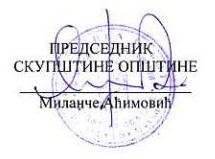          На основу члана 43. Закона о буџетском систему („Службени гласник РС“, бр.  54/2009, 73/2010, 101/2010, 101/2011, 93/2012, 62/2013, 63/2013-исп, 108/2013, 142/2014, 68/2015-др.закон, 103/2015, 99/2016, 113/2017, 95/2018, 31/2019, 72/2019, 149/2020, 118/2021 и 118/2021-др.закон), члана 32. Закона о локалној самоуправи („Службени гласник РС“, број  129/2007, 83/2014 - др. закон, 101/2016, 47/2018 и 111/2021-др.закон) и члана 40. Статута општине Петровац на Млави („Сл.гласник општине Петровац на Млави“, бр. 2/19), Скупштина општине Петровац на Млави, на седници одржаној 06.06.2022. године, донела јеОДЛУКУ О ИЗМЕНИ И ДОПУНИ ОДЛУКЕ О БУЏЕТУ ОПШТИНЕ ПЕТРОВАЦ НА МЛАВИ  ЗА 2022. ГОДИНУ  I ОПШТИ ДЕОЧлан  1.  мења се и гласиПриходи и примања, расходи и издаци буџета општине Петровац на Млави за 2022.  годину (у даљем тексту: буџет), састоје се од:ОписИзнос12А. РАЧУН ПРИХОДА И ПРИМАЊА,  РАСХОДА И ИЗДАТАКА1. Укупни приходи и примања од продаје нефинансијске имовине1.212.398.255,701.1. ТЕКУЋИ ПРИХОДИ у чему:1.210.398.255,70- буџетска средства927.864.374,50- сопствени приходи0,00- донације282.533.881,201.2. ПРИМАЊА ОД ПРОДАЈЕ НЕФИНАНСИЈСКЕ ИМОВИНЕ2.000.000,002. Укупни расходи и издаци за набавку нефинансијске имовине2.1. ТЕКУЋИ РАСХОДИ у чему:881.872.226,13- текући буџетски расходи861.321.650,13- расходи из сопствених прихода0,00- донације20.550.576,002.2. ИЗДАЦИ ЗА НАБАВКУ НЕФИНАНСИЈСКЕ ИМОВИНЕ у чему:392.800.382,20- текући буџетски издаци130.817.077,00- издаци из сопствених прихода0,00- донације261.983.305,20БУЏЕТСКИ СУФИЦИТ/ДЕФИЦИТ-62.274.352,63Издаци за набавку финансијске имовине (у циљу спровођења јавних политика)0,00УКУПАН ФИСКАЛНИ СУФИЦИТ/ДЕФИЦИТ-62.274.352,63Б. РАЧУН ФИНАНСИРАЊАПримања од продаје финансијске имовине0,00Примања од задуживања0,00Неутрошена средства из претходних година86.712.077,63Издаци за отплату главнице дуга24.437.725,00НЕТО ФИНАНСИРАЊЕ62.274.352,63ОписОписЕконом. класиф.Износ1123УКУПНИ ПРИХОДИ И ПРИМАЊА ОД ПРОДАЈЕ НЕФИНАНСИЈСКЕ ИМОВИНЕУКУПНИ ПРИХОДИ И ПРИМАЊА ОД ПРОДАЈЕ НЕФИНАНСИЈСКЕ ИМОВИНЕ1.212.398.255,701.Порески приходи71453.150.713,501.1.Порез на доходак,  добит и капиталне добитке (осим самодоприноса)711275.751.339,001.2.Самодопринос7111800,001.3.Порез на имовину713131.049.374,501.4.Остали порески приходи71434.750.000,001.5.Други порески приходи71611.500.000,002.Непорески приходи, у чему:7460.315.000,00-поједине врсте накнада са одређеном наменом (наменски приходи)0,00-приходи од продаје добара и услуга0,003.Меморандумске ставке770,004.Донације731+7320,005.Трансфери733696.932.542,206.Примања од продаје нефинансијске имовине82.000.000,00УКУПНИ РАСХОДИ И ИЗДАЦИ ЗА НАБАВКУ НЕФИНАНСИЈСКЕ И ФИНАНСИЈСКЕ ИМОВИНЕ (ЗБИР 1+2+3)УКУПНИ РАСХОДИ И ИЗДАЦИ ЗА НАБАВКУ НЕФИНАНСИЈСКЕ И ФИНАНСИЈСКЕ ИМОВИНЕ (ЗБИР 1+2+3)1.274.672.608,331.Текући расходи4881.872.226,131.1.Расходи за запослене41278.375.353,001.2.Коришћење роба и услуга42290.377.644,131.3.Отплата камата442.556.000,001.4.Субвенције4530.500.000,001.5.Социјална заштита из буџета4717.850.000,001.6.Остали расходи,  у чему:- средства резерви48+49+464+465122.276.067,001.7.Трансфери463139.937.162,002.Издаци за набавку нефинансијске имовине5392.800.382,203.Издаци за набавку финансијске имовине (осим 6211)620,00ПРИМАЊА ОД ПРОДАЈЕ ФИНАНСИЈСКЕ ИМОВИНЕ И ЗАДУЖИВАЊАПРИМАЊА ОД ПРОДАЈЕ ФИНАНСИЈСКЕ ИМОВИНЕ И ЗАДУЖИВАЊА0,001.Примања по основу отплате кредита и продаје финансијске имовине920,002.Задуживање910,002.1.Задуживање код домаћих кредитора9110,002.1.Задуживање код страних кредитора9120,00ОТПЛАТА ДУГА И НАБАВКА ФИНАНСИЈСКЕ ИМОВИНЕОТПЛАТА ДУГА И НАБАВКА ФИНАНСИЈСКЕ ИМОВИНЕ24.437.725,003.Отплата дуга6124.437.725,003.1.Отплата дуга домаћим кредиторима61124.437.725,003.2.Отплата дуга страним кредиторима6120,003.3.Отплата дуга по гаранцијама6130,004.Набавка финансијске имовине62110,00НЕРАСПОРЕЂЕНИ ВИШАК ПРИХОДА ИЗ РАНИЈИХ ГОДИНА (класа 3,  извор финансирања 13)НЕРАСПОРЕЂЕНИ ВИШАК ПРИХОДА ИЗ РАНИЈИХ ГОДИНА (класа 3,  извор финансирања 13)366.805.474,13НЕУТРОШЕНА СРЕДСТВА ОД ПРИВАТИЗАЦИЈЕ ИЗ ПРЕТХОДНИХ ГОДИНА (класа 3,  извор финансирања 14)НЕУТРОШЕНА СРЕДСТВА ОД ПРИВАТИЗАЦИЈЕ ИЗ ПРЕТХОДНИХ ГОДИНА (класа 3,  извор финансирања 14)30,00Члан 5. мења се и гласиПЛАН РАСХОДА ПО ПРОГРАМИМАЧлан 5. мења се и гласиПЛАН РАСХОДА ПО ПРОГРАМИМАЧлан 5. мења се и гласиПЛАН РАСХОДА ПО ПРОГРАМИМАНазив програмаНазив програмаИзнос1СТАНОВАЊЕ, УРБАНИЗАМ И ПРОСТОРНО ПЛАНИРАЊЕ7.918.800,002КОМУНАЛНЕ ДЕЛАТНОСТИ60.950.200,003ЛОКАЛНИ ЕКОНОМСКИ РАЗВОЈ3.150.000,004РАЗВОЈ ТУРИЗМА13.061.000,005ПОЉОПРИВРЕДА И РУРАЛНИ РАЗВОЈ11.200.000,006ЗАШТИТА ЖИВОТНЕ СРЕДИНЕ250.683.305,207ОРГАНИЗАЦИЈА САОБРАЋАЈА И САОБРАЋАЈНА ИНФРАСТРУКТУРА112.072.899,008ПРЕДШКОЛСКО ВАСПИТАЊЕ134.557.235,009ОСНОВНО ОБРАЗОВАЊЕ103.182.630,0010СРЕДЊЕ ОБРАЗОВАЊЕ10.700.000,0011СОЦИЈАЛНА И ДЕЧЈА ЗАШТИТА54.032.910,0012ЗДРАВСТВЕНА ЗАШТИТА16.880.000,0013РАЗВОЈ КУЛТУРЕ И ИНФОРМИСАЊА78.977.240,0014РАЗВОЈ СПОРТА И ОМЛАДИНЕ99.176.000,0015ОПШТЕ УСЛУГЕ ЛОКАЛНЕ САМОУПРАВЕ275.530.306,1316ПОЛИТИЧКИ СИСТЕМ ЛОКАЛНЕ САМОУПРАВЕ48.777.808,0017ЕНЕРГЕТСКА ЕФИКАСНОСТ И ОБНОВЉИВИ ИЗВОРИ ЕНЕРГИЈЕ18.260.000,00Укупно за БКУкупно за БК1.299.110.333,33                                                                                                             Члан 6. мења се и гласи Укупни расходи и издаци, укључујући издатке за отплату главнице дуга, у износу од  1.299.110.333,33  динара, финансирани из свих извора финансирања распоређују се по корисницима и врстама издатака, и то:Економ. класиф.Ред. бројОпис2022.2023.2024.123456А. КАПИТАЛНИ ПРОЈЕКТИ 5111.Санација, затварање и рекултивација постојеће несанитарне депоније Свине у Петровцу на Млави: 0,000,000,00Година почетка финансирања: 2021Година завршетка финансирања: 2022Укупна вредност пројекта: 0,00Извори финансирања: Трансфере од других нивоа власти: 0,00Приходе из буџета: 0,002.Изградња трансфер станице са рециклажним двориштем у Петровцу на Млави: 242.183.305,200,000,00Година почетка финансирања: 2022Година завршетка финансирања: 2022Укупна вредност пројекта: 242.183.305,20Извори финансирања: Трансфере од других нивоа власти: 242.183.305,203.Партнерство за локални развој- реконструкција фасаде на згради општине: 7.400.000,000,000,00Година почетка финансирања: 2022Година завршетка финансирања: 2022Укупна вредност пројекта: 7.400.000,00Извори финансирања: Приходе из буџета: 7.400.000,004.Унапређење енергетске ефикасности на територији општине Петровац на Млави: 10.000.000,000,000,00Година почетка финансирања: 2022Година завршетка финансирања: 2022Укупна вредност пројекта: 10.000.000,00Извори финансирања: Приходе из буџета: 2.800.000,00Трансфере од других нивоа власти: 5.000.000,00Нераспоређени вишак прихода из ранијих година: 2.200.000,005.Осавремењавање рада Скупштине општине Петровац на Млави кроз увођење Е-скупштинског система: 15.020.000,000,000,00Година почетка финансирања: 2022Година завршетка финансирања: 2022Укупна вредност пројекта: 15.020.000,00Извори финансирања: Нераспоређени вишак прихода из ранијих година: 2.220.000,00Приходе из буџета: 1.000.000,00Трансфере од других нивоа власти: 11.800.000,006.Путна инфраструктура на територији општине Петровац на Млави: 42.000.000,000,000,00Година почетка финансирања: 2022Година завршетка финансирања: 2022Укупна вредност пројекта: 42.000.000,00Извори финансирања: Приходе из буџета: 27.000.000,00Нераспоређени вишак прихода из ранијих година: 15.000.000,007.Улица Јована Јовановића Змаја: 11.405.338,000,000,00Година почетка финансирања: 2022Година завршетка финансирања: 2022Укупна вредност пројекта: 11.405.338,00Извори финансирања: Приходе из буџета: 6.837.320,00Трансфере од других нивоа власти: 4.568.018,008.Улица Потес-Лесковац: 3.503.554,000,000,00Година почетка финансирања: 2022Година завршетка финансирања: 2022Укупна вредност пројекта: 3.503.554,00Извори финансирања: Трансфере од других нивоа власти: 1.403.447,00Приходе из буџета: 2.100.107,009.Улица у Лесковцу- Кулма: 5.064.007,000,000,00Година почетка финансирања: 2022Година завршетка финансирања: 2022Укупна вредност пројекта: 5.064.007,00Извори финансирања: Трансфере од других нивоа власти: 2.028.535,00Приходе из буџета: 3.035.472,0010.Ул. Добрњски пут- Бошњак: 180.000,000,000,00Година почетка финансирања: 2022Година завршетка финансирања: 2022Укупна вредност пројекта: 180.000,00Извори финансирања: Приходе из буџета: 180.000,0011.Улице у Кнежици: 185.000,000,000,00Година почетка финансирања: 2022Година завршетка финансирања: 2022Укупна вредност пројекта: 185.000,00Извори финансирања: Приходе из буџета: 185.000,0012.Улица Његошева -  Орешковица: 100.000,000,000,00Година почетка финансирања: 2022Година завршетка финансирања: 2022Укупна вредност пројекта: 100.000,00Извори финансирања: Приходе из буџета: 100.000,0013.Ул. Ваља Маре- Мелница: 105.000,000,000,00Година почетка финансирања: 2022Година завршетка финансирања: 2022Укупна вредност пројекта: 105.000,00Извори финансирања: Приходе из буџета: 105.000,0014.Ул. Кулмја- Рановац: 120.000,000,000,00Година почетка финансирања: 2022Година завршетка финансирања: 2022Укупна вредност пројекта: 120.000,00Извори финансирања: Приходе из буџета: 120.000,0015.ул.Сеоско поље- Кладурово: 220.000,000,000,00Година почетка финансирања: 2022Година завршетка финансирања: 2022Укупна вредност пројекта: 220.000,00Извори финансирања: Приходе из буџета: 220.000,0016.Улице у Забрђу: 410.000,000,000,00Година почетка финансирања: 2022Година завршетка финансирања: 2022Укупна вредност пројекта: 410.000,00Извори финансирања: Приходе из буџета: 410.000,0017.Улице у Великом Лаолу: 190.000,000,000,00Година почетка финансирања: 2022Година завршетка финансирања: 2022Укупна вредност пројекта: 190.000,00Извори финансирања: Приходе из буџета: 190.000,0018.Улице у Манастирици: 170.000,000,000,00Година почетка финансирања: 2022Година завршетка финансирања: 2022Укупна вредност пројекта: 170.000,00Извори финансирања: Приходе из буџета: 170.000,0019.Ул.Љубин гај -Бусур: 120.000,000,000,00Година почетка финансирања: 2022Година завршетка финансирања: 2022Укупна вредност пројекта: 120.000,00Извори финансирања: Приходе из буџета: 120.000,0020.Улице у Буровцу: 170.000,000,000,00Година почетка финансирања: 2022Година завршетка финансирања: 2022Укупна вредност пројекта: 170.000,00Извори финансирања: Приходе из буџета: 170.000,0021.Улице у Панкову: 100.000,000,000,00Година почетка финансирања: 2022Година завршетка финансирања: 2022Укупна вредност пројекта: 100.000,00Извори финансирања: Приходе из буџета: 100.000,0022.Ул.1.Маја: 80.000,000,000,00Година почетка финансирања: 2022Година завршетка финансирања: 2022Укупна вредност пројекта: 80.000,00Извори финансирања: Приходе из буџета: 80.000,0023.ул.Доњорадуловачка-Стамница: 125.000,000,000,00Година почетка финансирања: 2022Година завршетка финансирања: 2022Укупна вредност пројекта: 125.000,00Извори финансирања: Приходе из буџета: 125.000,0024.Ул.Карађорђева- Лопушник: 100.000,000,000,00Година почетка финансирања: 2022Година завршетка финансирања: 2022Укупна вредност пројекта: 100.000,00Извори финансирања: Приходе из буџета: 100.000,0025.Ул. Утринска- Мало Лаоле: 25.000,000,000,00Година почетка финансирања: 2022Година завршетка финансирања: 2022Укупна вредност пројекта: 25.000,00Извори финансирања: Приходе из буџета: 25.000,0026.Улице у Бистрици: 230.000,000,000,00Година почетка финансирања: 2022Година завршетка финансирања: 2022Укупна вредност пројекта: 230.000,00Извори финансирања: Приходе из буџета: 230.000,0027.Ул. Цара Лазара-Каменово: 95.000,000,000,00Година почетка финансирања: 2022Година завршетка финансирања: 2022Укупна вредност пројекта: 95.000,00Извори финансирања: Приходе из буџета: 95.000,0028.Израда пројектно-техничке документације за изградњу малог трга испред објекта Круна: 0,000,000,0028.Израда пројектно-техничке документације за изградњу малог трга испред објекта Круна: 718.800,000,000,00Година почетка финансирања: 2022Година почетка финансирања: 2021Година завршетка финансирања: 2022Година завршетка финансирања: 2022Укупна вредност пројекта: 718.800,00Укупна вредност пројекта: 718.800,00Извори финансирања: Извори финансирања: Неутрошена средства донација из ранијих година: 0,00Неутрошена средства трансфера од других нивоа власти: 718.800,00Трансфере од других нивоа власти: 718.800,0029.УЛ.ДЕСАНКЕ МАКСИМОВИЋ: 100.000,000,000,00Година почетка финансирања: 2022Година завршетка финансирања: 2022Укупна вредност пројекта: 100.000,00Извори финансирања: Приходе из буџета: 100.000,0030.Реконструкција и пренамена зграде старе основне школе: 1.468.800,000,000,00Година почетка финансирања: 2022Година завршетка финансирања: 2022Укупна вредност пројекта: 1.468.800,00Извори финансирања: Неутрошена средства трансфера од других нивоа власти: 1.468.800,00Неутрошена средства донација из ранијих година: 0,0031.Дечија игралишта: 6.000.000,000,000,00Година почетка финансирања: 2022Година завршетка финансирања: 2022Укупна вредност пројекта: 6.000.000,00Извори финансирања: Приходе из буџета: 6.000.000,0032.Унапређење технолошко-прехрамбених услова у окружењу  у предшколској установи ГАЛЕБ  у Петровцу на Млави- кухиња и вешерај: 14.900.000,000,000,00Година почетка финансирања: 2022Година завршетка финансирања: 2022Укупна вредност пројекта: 14.900.000,00Извори финансирања: Приходе из буџета: 1.000.000,00Неутрошена средства трансфера од других нивоа власти: 13.900.000,00Неутрошена средства донација из ранијих година: 0,0033.Школа у Табановцу: 7.568.378,000,000,00Година почетка финансирања: 2022Година завршетка финансирања: 2022Укупна вредност пројекта: 7.568.378,00Извори финансирања: Неутрошена средства донација из ранијих година: 0,00Приходе из буџета: 3.749.374,50Неутрошена средства трансфера од других нивоа власти: 3.819.003,50Издаци за заједничке пројекте, планирани за буџетску 2022 годину и наредне две године, исказани су у табели:Економ. класиф.Ред. бројОписnull.1.2.123456Издаци за стандардне пројекте, планирани за буџетску 2022 годину и наредне две године, исказани су у табели:Економ. класиф.Ред. бројОписnull.1.2.123456Шифра функц. класиф.Број позицијеЕконом. класиф.ОписСредства из буџета01Средства из сопствених извора 04Средства из осталих извораУкупноСтруктура( % )Раздео1Функц. клас.111Програм2101Активност00011111/0411000ПЛАТЕ, ДОДАЦИ И НАКНАДЕ ЗАПОСЛЕНИХ (ЗАРАДЕ)4.731.000,000,000,004.731.000,000,361112/0412000СОЦИЈАЛНИ ДОПРИНОСИ НА ТЕРЕТ ПОСЛОДАВЦА790.000,000,000,00790.000,000,061113/0413000НАКНАДЕ У НАТУРИ10.000,000,000,0010.000,000,001114/0415000НАКНАДЕ ТРОШКОВА ЗА ЗАПОСЛЕНЕ120.000,000,000,00120.000,000,011115/0421000СТАЛНИ ТРОШКОВИ200.000,000,000,00200.000,000,021116/0422000ТРОШКОВИ ПУТОВАЊА110.000,000,000,00110.000,000,011117/0423000УСЛУГЕ ПО УГОВОРУ13.670.000,000,000,0013.670.000,001,051118/0424000СПЕЦИЈАЛИЗОВАНЕ УСЛУГЕ200.000,000,000,00200.000,000,021119/0425000ТЕКУЋЕ ПОПРАВКЕ И ОДРЖАВАЊЕ100.000,000,000,00100.000,000,0111110/0426000МАТЕРИЈАЛ850.000,000,000,00850.000,000,0711111/0472000НАКНАДЕ ЗА СОЦИЈАЛНУ ЗАШТИТУ ИЗ БУЏЕТА750.000,000,000,00750.000,000,0611112/0481000ДОТАЦИЈЕ НЕВЛАДИНИМ ОРГАНИЗАЦИЈАМА473.000,000,002.808,00475.808,000,0411113/0482000ПОРЕЗИ, ОБАВЕЗНЕ ТАКСЕ, КАЗНЕ, ПЕНАЛИ И КАМАТЕ100.000,000,000,00100.000,000,0111114/0512000МАШИНЕ И ОПРЕМА400.000,000,000,00400.000,000,03Укупно за активностУкупно за активност0001Функционисање скупштине22.504.000,000,002.808,0022.506.808,001,7301Приходе из буџета22.504.000,0013Нераспоређени вишак прихода из ранијих година2.808,00Укупно за функц. клас.Укупно за функц. клас.111Извршни и законодавни органи22.504.000,000,002.808,0022.506.808,001,7301Приходе из буџета22.504.000,0013Нераспоређени вишак прихода из ранијих година2.808,00Укупно за раздеоУкупно за раздео1СКУПШТИНА ОПШТИНЕ22.504.000,000,002.808,0022.506.808,001,73Раздео2Функц. клас.111Програм2101Активност000211115/0411000ПЛАТЕ, ДОДАЦИ И НАКНАДЕ ЗАПОСЛЕНИХ (ЗАРАДЕ)6.060.899,000,00259.101,006.320.000,000,4911116/0412000СОЦИЈАЛНИ ДОПРИНОСИ НА ТЕРЕТ ПОСЛОДАВЦА972.202,000,0063.798,001.036.000,000,0811117/0414000СОЦИЈАЛНА ДАВАЊА ЗАПОСЛЕНИМА60.000,000,000,0060.000,000,0011118/0415000НАКНАДЕ ТРОШКОВА ЗА ЗАПОСЛЕНЕ120.000,000,000,00120.000,000,0111119/0421000СТАЛНИ ТРОШКОВИ5.000.000,000,00200.000,005.200.000,000,4011120/0422000ТРОШКОВИ ПУТОВАЊА250.000,000,000,00250.000,000,0211121/0423000УСЛУГЕ ПО УГОВОРУ3.400.000,000,000,003.400.000,000,2611122/0424000СПЕЦИЈАЛИЗОВАНЕ УСЛУГЕ900.000,000,000,00900.000,000,0711123/0425000ТЕКУЋЕ ПОПРАВКЕ И ОДРЖАВАЊЕ400.000,000,000,00400.000,000,0311124/0426000МАТЕРИЈАЛ1.610.000,000,00150.000,001.760.000,000,1411125/0482000ПОРЕЗИ, ОБАВЕЗНЕ ТАКСЕ, КАЗНЕ, ПЕНАЛИ И КАМАТЕ100.000,000,000,00100.000,000,0111126/0512000МАШИНЕ И ОПРЕМА500.000,000,00100.000,00600.000,000,05Укупно за активностУкупно за активност0002Функционисање извршних органа19.373.101,000,00772.899,0020.146.000,001,5501Приходе из буџета19.373.101,0013Нераспоређени вишак прихода из ранијих година772.899,00Укупно за функц. клас.Укупно за функц. клас.111Извршни и законодавни органи19.373.101,000,00772.899,0020.146.000,001,5501Приходе из буџета19.373.101,0013Нераспоређени вишак прихода из ранијих година772.899,00Укупно за раздеоУкупно за раздео2ПРЕДСЕДНИК ОПШТИНЕ19.373.101,000,00772.899,0020.146.000,001,55Раздео3Функц. клас.111Програм2101Активност000211127/0411000ПЛАТЕ, ДОДАЦИ И НАКНАДЕ ЗАПОСЛЕНИХ (ЗАРАДЕ)4.222.000,000,000,004.222.000,000,3211128/0412000СОЦИЈАЛНИ ДОПРИНОСИ НА ТЕРЕТ ПОСЛОДАВЦА683.000,000,000,00683.000,000,0511129/0416000НАГРАДЕ ЗАПОСЛЕНИМА И ОСТАЛИ ПОСЕБНИ РАСХОДИ80.000,000,000,0080.000,000,0111130/0423000УСЛУГЕ ПО УГОВОРУ1.140.000,000,000,001.140.000,000,09Укупно за активностУкупно за активност0002Функционисање извршних органа6.125.000,000,000,006.125.000,000,4701Приходе из буџета6.125.000,00Укупно за функц. клас.Укупно за функц. клас.111Извршни и законодавни органи6.125.000,000,000,006.125.000,000,4701Приходе из буџета6.125.000,00Укупно за раздеоУкупно за раздео3ОПШТИНСКО ВЕЋЕ6.125.000,000,000,006.125.000,000,47Раздео4Функц. клас.040Програм0902Активност001904031/0472000НАКНАДЕ ЗА СОЦИЈАЛНУ ЗАШТИТУ ИЗ БУЏЕТА6.000.000,000,000,006.000.000,000,46Укупно за активностУкупно за активност0019Подршка деци и породици са децом6.000.000,000,000,006.000.000,000,4601Приходе из буџета6.000.000,00Укупно за функц. клас.Укупно за функц. клас.040Породица и деца6.000.000,000,000,006.000.000,000,46Функц. клас.070Програм0902Активност000107032/0463000ТРАНСФЕРИ ОСТАЛИМ НИВОИМА ВЛАСТИ10.000.000,000,000,0010.000.000,000,77Укупно за активностУкупно за активност0001Једнократне помоћи и други облици помоћи10.000.000,000,000,0010.000.000,000,77Активност001807033/0481000ДОТАЦИЈЕ НЕВЛАДИНИМ ОРГАНИЗАЦИЈАМА2.300.000,000,000,002.300.000,000,18Укупно за активностУкупно за активност0018Подршка реализацији програма Црвеног крста2.300.000,000,000,002.300.000,000,18Активност001907034/0472000НАКНАДЕ ЗА СОЦИЈАЛНУ ЗАШТИТУ ИЗ БУЏЕТА8.890.000,000,000,008.890.000,000,68Укупно за активностУкупно за активност0019Подршка деци и породици са децом8.890.000,000,000,008.890.000,000,6801Приходе из буџета21.190.000,00Укупно за функц. клас.Укупно за функц. клас.070Социјална помоћ угроженом становништву, некласификована на другом месту21.190.000,000,000,0021.190.000,001,63Функц. клас.090Програм0902Активност000109035/0463000ТРАНСФЕРИ ОСТАЛИМ НИВОИМА ВЛАСТИ20.072.334,000,003.550.576,0023.622.910,001,82Укупно за активностУкупно за активност0001Једнократне помоћи и други облици помоћи20.072.334,000,003.550.576,0023.622.910,001,82Активност000209036/0472000НАКНАДЕ ЗА СОЦИЈАЛНУ ЗАШТИТУ ИЗ БУЏЕТА1.000.000,000,000,001.000.000,000,08Укупно за активностУкупно за активност0002Породични и домски смештај, прихватилишта и друге врсте смештаја1.000.000,000,000,001.000.000,000,0801Приходе из буџета21.072.334,0007Трансфере од других нивоа власти3.550.576,00Укупно за функц. клас.Укупно за функц. клас.090Социјална заштита некласификована на другом месту21.072.334,000,003.550.576,0024.622.910,001,90Функц. клас.130Програм0501Активност000113037/0423000УСЛУГЕ ПО УГОВОРУ100.000,000,000,00100.000,000,0113038/0512000МАШИНЕ И ОПРЕМА760.000,000,000,00760.000,000,06Укупно за активностУкупно за активност0001Енергетски менаџмент860.000,000,000,00860.000,000,07Пројекат0501-500113039/0511000ЗГРАДЕ И ГРАЂЕВИНСКИ ОБЈЕКТИ7.400.000,000,000,007.400.000,000,57Укупно за пројекатУкупно за пројекат0501-5001Партнерство за локални развој- реконструкција фасаде на згради општине7.400.000,000,000,007.400.000,000,57Програм0602Активност000113040/0411000ПЛАТЕ, ДОДАЦИ И НАКНАДЕ ЗАПОСЛЕНИХ (ЗАРАДЕ)65.416.158,000,0014.281.200,0079.697.358,006,1313041/0412000СОЦИЈАЛНИ ДОПРИНОСИ НА ТЕРЕТ ПОСЛОДАВЦА13.300.000,000,002.000.000,0015.300.000,001,1813042/0413000НАКНАДЕ У НАТУРИ250.000,000,000,00250.000,000,0213043/0414000СОЦИЈАЛНА ДАВАЊА ЗАПОСЛЕНИМА2.000.000,000,000,002.000.000,000,1513044/0415000НАКНАДЕ ТРОШКОВА ЗА ЗАПОСЛЕНЕ2.510.000,000,000,002.510.000,000,1913045/0416000НАГРАДЕ ЗАПОСЛЕНИМА И ОСТАЛИ ПОСЕБНИ РАСХОДИ1.420.000,000,000,001.420.000,000,1113046/0421000СТАЛНИ ТРОШКОВИ24.279.666,000,0010.601.466,1334.881.132,132,6913047/0422000ТРОШКОВИ ПУТОВАЊА1.300.000,000,000,001.300.000,000,1013048/0423000УСЛУГЕ ПО УГОВОРУ29.280.000,000,000,0029.280.000,002,2513049/0424000СПЕЦИЈАЛИЗОВАНЕ УСЛУГЕ5.350.000,000,000,005.350.000,000,4113050/0425000ТЕКУЋЕ ПОПРАВКЕ И ОДРЖАВАЊЕ8.190.000,000,000,008.190.000,000,6313051/0426000МАТЕРИЈАЛ6.850.000,000,000,006.850.000,000,5313052/0472000НАКНАДЕ ЗА СОЦИЈАЛНУ ЗАШТИТУ ИЗ БУЏЕТА0,000,001.000.000,001.000.000,000,0813053/0481000ДОТАЦИЈЕ НЕВЛАДИНИМ ОРГАНИЗАЦИЈАМА292.000,000,000,00292.000,000,0213054/0482000ПОРЕЗИ, ОБАВЕЗНЕ ТАКСЕ, КАЗНЕ, ПЕНАЛИ И КАМАТЕ2.250.000,000,000,002.250.000,000,1713055/0483000НОВЧАНЕ КАЗНЕ И ПЕНАЛИ ПО РЕШЕЊУ СУДОВА5.000.000,000,004.000.000,009.000.000,000,6913056/0485000НАКНАДА ШТЕТЕ ЗА ПОВРЕДЕ ИЛИ ШТЕТУ НАНЕТУ ОД СТРАНЕ ДРЖАВНИХ ОРГАНА3.000.000,000,000,003.000.000,000,2313057/0512000МАШИНЕ И ОПРЕМА2.850.000,000,000,002.850.000,000,22Укупно за активностУкупно за активност0001Функционисање локалне самоуправе и градских општина173.537.824,000,0031.882.666,13205.420.490,1315,81Пројекат0602-500113057/1512000МАШИНЕ И ОПРЕМА1.000.000,000,0014.020.000,0015.020.000,001,16Укупно за пројекатУкупно за пројекат0602-5001Осавремењавање рада Скупштине општине Петровац на Млави кроз увођење Е-скупштинског система1.000.000,000,0014.020.000,0015.020.000,001,16Активност000713058/0481000ДОТАЦИЈЕ НЕВЛАДИНИМ ОРГАНИЗАЦИЈАМА500.000,000,000,00500.000,000,04Укупно за активностУкупно за активност0007Функционисање националних савета националних мањина500.000,000,000,00500.000,000,04Активност001013059/0499000СРЕДСТВА РЕЗЕРВЕ350.000,000,000,00350.000,000,03Укупно за активностУкупно за активност0010Стална буџетска резерва350.000,000,000,00350.000,000,03Програм0902Активност002113060/0481000ДОТАЦИЈЕ НЕВЛАДИНИМ ОРГАНИЗАЦИЈАМА2.220.000,000,000,002.220.000,000,17Укупно за активностУкупно за активност0021Подршка особама са инвалидитетом2.220.000,000,000,002.220.000,000,17Програм1501Активност000213061/0423000УСЛУГЕ ПО УГОВОРУ2.650.000,000,000,002.650.000,000,20Укупно за активностУкупно за активност0002Мере активне политике запошљавања2.650.000,000,000,002.650.000,000,20Активност000313062/0481000ДОТАЦИЈЕ НЕВЛАДИНИМ ОРГАНИЗАЦИЈАМА500.000,000,000,00500.000,000,04Укупно за активностУкупно за активност0003Подршка економском развоју и промоцији предузетништва500.000,000,000,00500.000,000,0401Приходе из буџета189.017.824,0007Трансфере од других нивоа власти11.800.000,0009Примања од продаје нефинансијске имовине2.000.000,0013Нераспоређени вишак прихода из ранијих година32.102.666,13Укупно за функц. клас.Укупно за функц. клас.130Опште услуге189.017.824,000,0045.902.666,13234.920.490,1318,08Функц. клас.160Програм0602Активност000916063/0499000СРЕДСТВА РЕЗЕРВЕ6.003.759,000,000,006.003.759,000,46Укупно за активностУкупно за активност0009Текућа буџетска резерва6.003.759,000,000,006.003.759,000,4601Приходе из буџета6.003.759,00Укупно за функц. клас.Укупно за функц. клас.160Опште јавне услуге некласификоване на другом месту6.003.759,000,000,006.003.759,000,46Функц. клас.170Програм0602Активност000317064/0441000ОТПЛАТА ДОМАЋИХ КАМАТА2.500.000,000,000,002.500.000,000,1917065/0611000ОТПЛАТА ГЛАВНИЦЕ ДОМАЋИМ КРЕДИТОРИМА24.437.725,000,000,0024.437.725,001,88Укупно за активностУкупно за активност0003Сервисирање јавног дуга26.937.725,000,000,0026.937.725,002,0701Приходе из буџета26.937.725,00Укупно за функц. клас.Укупно за функц. клас.170Трансакције јавног дуга26.937.725,000,000,0026.937.725,002,07Функц. клас.250Програм0602Активност001425066/0421000СТАЛНИ ТРОШКОВИ140.000,000,000,00140.000,000,0125067/0423000УСЛУГЕ ПО УГОВОРУ2.010.000,000,000,002.010.000,000,1525068/0484000НАКНАДА ШТЕТЕ ЗА ПОВРЕДЕ ИЛИ ШТЕТУ НАСТАЛУ УСЛЕД ЕЛЕМЕНТАРНИХ НЕПОГОДА ИЛИ ДРУГИХ ПРИРОДНИХ УЗРОКА3.750.000,000,000,003.750.000,000,29Укупно за активностУкупно за активност0014Управљање у ванредним ситуацијама5.900.000,000,000,005.900.000,000,4501Приходе из буџета5.900.000,00Укупно за функц. клас.Укупно за функц. клас.250Одбрана некласификована на другом месту5.900.000,000,000,005.900.000,000,45Функц. клас.360Програм0701Активност000236069/0423000УСЛУГЕ ПО УГОВОРУ2.800.000,000,000,002.800.000,000,2236070/0425000ТЕКУЋЕ ПОПРАВКЕ И ОДРЖАВАЊЕ4.000.000,000,000,004.000.000,000,3136071/0426000МАТЕРИЈАЛ1.700.000,000,000,001.700.000,000,1336072/0511000ЗГРАДЕ И ГРАЂЕВИНСКИ ОБЈЕКТИ500.000,000,000,00500.000,000,04Укупно за активностУкупно за активност0002Управљање и одржавање саобраћајне инфраструктуре9.000.000,000,000,009.000.000,000,6901Приходе из буџета9.000.000,00Укупно за функц. клас.Укупно за функц. клас.360Јавни ред и безбедност некласификован на другом месту9.000.000,000,000,009.000.000,000,69Функц. клас.420Програм0101Активност000142073/0451000СУБВЕНЦИЈЕ ЈАВНИМ НЕФИНАНСИЈСКИМ ПРЕДУЗЕЋИМА И ОРГАНИЗАЦИЈАМА10.000.000,000,000,0010.000.000,000,7742074/0481000ДОТАЦИЈЕ НЕВЛАДИНИМ ОРГАНИЗАЦИЈАМА1.200.000,000,000,001.200.000,000,09Укупно за активностУкупно за активност0001Подршка за спровођење пољопривредне политике у локалној заједници11.200.000,000,000,0011.200.000,000,8601Приходе из буџета11.200.000,00Укупно за функц. клас.Укупно за функц. клас.420Пољопривреда, шумарство, лов и риболов11.200.000,000,000,0011.200.000,000,86Функц. клас.451Програм0701Активност000245175/0424000СПЕЦИЈАЛИЗОВАНЕ УСЛУГЕ1.500.000,000,000,001.500.000,000,1245176/0425000ТЕКУЋЕ ПОПРАВКЕ И ОДРЖАВАЊЕ36.000.000,000,001.600.000,0037.600.000,002,8945177/0426000МАТЕРИЈАЛ2.000.000,000,000,002.000.000,000,15Укупно за активностУкупно за активност0002Управљање и одржавање саобраћајне инфраструктуре39.500.000,000,001.600.000,0041.100.000,003,16Пројекат0701-500145178/0511000ЗГРАДЕ И ГРАЂЕВИНСКИ ОБЈЕКТИ27.000.000,000,0015.000.000,0042.000.000,003,23Укупно за пројекатУкупно за пројекат0701-5001Путна инфраструктура на територији општине Петровац на Млави27.000.000,000,0015.000.000,0042.000.000,003,23Пројекат0701-501445178/0511000ЗГРАДЕ И ГРАЂЕВИНСКИ ОБЈЕКТИ6.837.320,000,004.568.018,0011.405.338,000,88Укупно за пројекатУкупно за пројекат0701-5014Улица Јована Јовановића Змаја6.837.320,000,004.568.018,0011.405.338,000,88Пројекат0701-501645178/0511000ЗГРАДЕ И ГРАЂЕВИНСКИ ОБЈЕКТИ3.035.472,000,002.028.535,005.064.007,000,39Укупно за пројекатУкупно за пројекат0701-5016Улица у Лесковцу- Кулма3.035.472,000,002.028.535,005.064.007,000,39Пројекат0701-501545178/0511000ЗГРАДЕ И ГРАЂЕВИНСКИ ОБЈЕКТИ0,000,001.403.447,001.403.447,000,1145178/1511000ЗГРАДЕ И ГРАЂЕВИНСКИ ОБЈЕКТИ2.100.107,000,000,002.100.107,000,16Укупно за пројекатУкупно за пројекат0701-5015Улица Потес-Лесковац2.100.107,000,001.403.447,003.503.554,000,2701Приходе из буџета78.472.899,0007Трансфере од других нивоа власти8.000.000,0013Нераспоређени вишак прихода из ранијих година16.600.000,00Укупно за функц. клас.Укупно за функц. клас.451Друмски саобраћај78.472.899,000,0024.600.000,00103.072.899,007,93Функц. клас.490Програм0602Активност000149079/0541000ЗЕМЉИШТЕ3.500.000,000,000,003.500.000,000,27Укупно за активностУкупно за активност0001Функционисање локалне самоуправе и градских општина3.500.000,000,000,003.500.000,000,2701Приходе из буџета3.500.000,00Укупно за функц. клас.Укупно за функц. клас.490Економски послови некласификовани на другом месту3.500.000,000,000,003.500.000,000,27Функц. клас.500Програм0401Активност000150080/0423000УСЛУГЕ ПО УГОВОРУ1.000.000,000,000,001.000.000,000,0850081/0424000СПЕЦИЈАЛИЗОВАНЕ УСЛУГЕ1.200.000,000,000,001.200.000,000,0950082/0425000ТЕКУЋЕ ПОПРАВКЕ И ОДРЖАВАЊЕ5.600.000,000,000,005.600.000,000,4350083/0512000МАШИНЕ И ОПРЕМА700.000,000,000,00700.000,000,05Укупно за активностУкупно за активност0001Управљање заштитом животне средине8.500.000,000,000,008.500.000,000,6501Приходе из буџета8.500.000,00Укупно за функц. клас.Укупно за функц. клас.500ЗАШТИТА ЖИВОТНЕ СРЕДИНЕ8.500.000,000,000,008.500.000,000,65Функц. клас.560Програм0401Пројекат0401-500256083/1511000ЗГРАДЕ И ГРАЂЕВИНСКИ ОБЈЕКТИ0,000,00242.183.305,20242.183.305,2018,64Укупно за пројекатУкупно за пројекат0401-5002Изградња трансфер станице са рециклажним двориштем у Петровцу на Млави0,000,00242.183.305,20242.183.305,2018,64Програм1102Активност000256084/0424000СПЕЦИЈАЛИЗОВАНЕ УСЛУГЕ0,000,000,000,000,00Укупно за активностУкупно за активност0002Одржавање јавних зелених површина0,000,000,000,000,00Активност000456085/0423000УСЛУГЕ ПО УГОВОРУ15.150.000,000,000,0015.150.000,001,1756085/1481000ДОТАЦИЈЕ НЕВЛАДИНИМ ОРГАНИЗАЦИЈАМА300.000,000,000,00300.000,000,02Укупно за активностУкупно за активност0004Зоохигијена15.450.000,000,000,0015.450.000,001,19Активност000356085/2451000СУБВЕНЦИЈЕ ЈАВНИМ НЕФИНАНСИЈСКИМ ПРЕДУЗЕЋИМА И ОРГАНИЗАЦИЈАМА1.500.000,000,000,001.500.000,000,12Укупно за активностУкупно за активност0003Одржавање чистоће на површинама јавне намене1.500.000,000,000,001.500.000,000,1201Приходе из буџета16.950.000,0007Трансфере од других нивоа власти242.183.305,20Укупно за функц. клас.Укупно за функц. клас.560Заштита животне средине некласификована на другом месту16.950.000,000,00242.183.305,20259.133.305,2019,95Функц. клас.620Програм1101Активност000162086/0511000ЗГРАДЕ И ГРАЂЕВИНСКИ ОБЈЕКТИ4.375.000,000,000,004.375.000,000,34Укупно за активностУкупно за активност0001Просторно и урбанистичко планирање4.375.000,000,000,004.375.000,000,34Пројекат1101-500162087/0511000ЗГРАДЕ И ГРАЂЕВИНСКИ ОБЈЕКТИ180.000,000,000,00180.000,000,01Укупно за пројекатУкупно за пројекат1101-5001Ул. Добрњски пут- Бошњак180.000,000,000,00180.000,000,01Пројекат1101-500262088/0511000ЗГРАДЕ И ГРАЂЕВИНСКИ ОБЈЕКТИ185.000,000,000,00185.000,000,01Укупно за пројекатУкупно за пројекат1101-5002Улице у Кнежици185.000,000,000,00185.000,000,01Пројекат1101-500362089/0511000ЗГРАДЕ И ГРАЂЕВИНСКИ ОБЈЕКТИ100.000,000,000,00100.000,000,01Укупно за пројекатУкупно за пројекат1101-5003Улица Његошева -  Орешковица100.000,000,000,00100.000,000,01Пројекат1101-500462090/0511000ЗГРАДЕ И ГРАЂЕВИНСКИ ОБЈЕКТИ105.000,000,000,00105.000,000,01Укупно за пројекатУкупно за пројекат1101-5004Ул. Ваља Маре- Мелница105.000,000,000,00105.000,000,01Пројекат1101-500562091/0511000ЗГРАДЕ И ГРАЂЕВИНСКИ ОБЈЕКТИ120.000,000,000,00120.000,000,01Укупно за пројекатУкупно за пројекат1101-5005Ул. Кулмја- Рановац120.000,000,000,00120.000,000,01Пројекат1101-500662092/0511000ЗГРАДЕ И ГРАЂЕВИНСКИ ОБЈЕКТИ220.000,000,000,00220.000,000,02Укупно за пројекатУкупно за пројекат1101-5006ул.Сеоско поље- Кладурово220.000,000,000,00220.000,000,02Пројекат1101-500762093/0511000ЗГРАДЕ И ГРАЂЕВИНСКИ ОБЈЕКТИ410.000,000,000,00410.000,000,03Укупно за пројекатУкупно за пројекат1101-5007Улице у Забрђу410.000,000,000,00410.000,000,03Пројекат1101-500862094/0511000ЗГРАДЕ И ГРАЂЕВИНСКИ ОБЈЕКТИ190.000,000,000,00190.000,000,01Укупно за пројекатУкупно за пројекат1101-5008Улице у Великом Лаолу190.000,000,000,00190.000,000,01Пројекат1101-500962095/0511000ЗГРАДЕ И ГРАЂЕВИНСКИ ОБЈЕКТИ170.000,000,000,00170.000,000,01Укупно за пројекатУкупно за пројекат1101-5009Улице у Манастирици170.000,000,000,00170.000,000,01Пројекат1101-501062096/0511000ЗГРАДЕ И ГРАЂЕВИНСКИ ОБЈЕКТИ120.000,000,000,00120.000,000,01Укупно за пројекатУкупно за пројекат1101-5010Ул.Љубин гај -Бусур120.000,000,000,00120.000,000,01Пројекат1101-501162097/0511000ЗГРАДЕ И ГРАЂЕВИНСКИ ОБЈЕКТИ170.000,000,000,00170.000,000,01Укупно за пројекатУкупно за пројекат1101-5011Улице у Буровцу170.000,000,000,00170.000,000,01Пројекат1101-501262098/0511000ЗГРАДЕ И ГРАЂЕВИНСКИ ОБЈЕКТИ100.000,000,000,00100.000,000,01Укупно за пројекатУкупно за пројекат1101-5012Улице у Панкову100.000,000,000,00100.000,000,01Пројекат1101-501362099/0511000ЗГРАДЕ И ГРАЂЕВИНСКИ ОБЈЕКТИ80.000,000,000,0080.000,000,01Укупно за пројекатУкупно за пројекат1101-5013Ул.1.Маја80.000,000,000,0080.000,000,01Пројекат1101-5014620100/0511000ЗГРАДЕ И ГРАЂЕВИНСКИ ОБЈЕКТИ125.000,000,000,00125.000,000,01Укупно за пројекатУкупно за пројекат1101-5014ул.Доњорадуловачка-Стамница125.000,000,000,00125.000,000,01Пројекат1101-5015620101/0511000ЗГРАДЕ И ГРАЂЕВИНСКИ ОБЈЕКТИ100.000,000,000,00100.000,000,01Укупно за пројекатУкупно за пројекат1101-5015Ул.Карађорђева- Лопушник100.000,000,000,00100.000,000,01Пројекат1101-5016620102/0511000ЗГРАДЕ И ГРАЂЕВИНСКИ ОБЈЕКТИ25.000,000,000,0025.000,000,00Укупно за пројекатУкупно за пројекат1101-5016Ул. Утринска- Мало Лаоле25.000,000,000,0025.000,000,00Пројекат1101-5017620103/0511000ЗГРАДЕ И ГРАЂЕВИНСКИ ОБЈЕКТИ230.000,000,000,00230.000,000,02Укупно за пројекатУкупно за пројекат1101-5017Улице у Бистрици230.000,000,000,00230.000,000,02Пројекат1101-5018620104/0511000ЗГРАДЕ И ГРАЂЕВИНСКИ ОБЈЕКТИ95.000,000,000,0095.000,000,01Укупно за пројекатУкупно за пројекат1101-5018Ул. Цара Лазара-Каменово95.000,000,000,0095.000,000,01Пројекат1101-5019620105/0511000ЗГРАДЕ И ГРАЂЕВИНСКИ ОБЈЕКТИ0,000,00718.800,00718.800,000,06Укупно за пројекатУкупно за пројекат1101-5019Израда пројектно-техничке документације за изградњу малог трга испред објекта Круна0,000,00718.800,00718.800,000,06Пројекат1101-5020620105/1511000ЗГРАДЕ И ГРАЂЕВИНСКИ ОБЈЕКТИ100.000,000,000,00100.000,000,01Укупно за пројекатУкупно за пројекат1101-5020УЛ.ДЕСАНКЕ МАКСИМОВИЋ100.000,000,000,00100.000,000,01Програм0501Пројекат0501-500262037/1454000СУБВЕНЦИЈЕ ПРИВАТНИМ ПРЕДУЗЕЋИМА2.800.000,000,007.200.000,0010.000.000,000,77Укупно за пројекатУкупно за пројекат0501-5002Унапређење енергетске ефикасности на територији општине Петровац на Млави2.800.000,000,007.200.000,0010.000.000,000,7701Приходе из буџета10.000.000,0007Трансфере од других нивоа власти5.000.000,0013Нераспоређени вишак прихода из ранијих година2.200.000,0017Неутрошена средства трансфера од других нивоа власти718.800,00Укупно за функц. клас.Укупно за функц. клас.620Развој заједнице10.000.000,000,007.918.800,0017.918.800,001,38Функц. клас.640Програм1102Активност0001640106/0421000СТАЛНИ ТРОШКОВИ7.500.000,000,001.500.000,009.000.000,000,69640107/0425000ТЕКУЋЕ ПОПРАВКЕ И ОДРЖАВАЊЕ20.000.200,000,000,0020.000.200,001,54640108/0511000ЗГРАДЕ И ГРАЂЕВИНСКИ ОБЈЕКТИ15.000.000,000,000,0015.000.000,001,15Укупно за активностУкупно за активност0001Управљање/одржавање јавним осветљењем42.500.200,000,001.500.000,0044.000.200,003,3901Приходе из буџета42.500.200,0013Нераспоређени вишак прихода из ранијих година1.500.000,00Укупно за функц. клас.Укупно за функц. клас.640Улична расвета42.500.200,000,001.500.000,0044.000.200,003,39Функц. клас.700Програм1801Активност0001700109/0464000ДОТАЦИЈЕ ОРГАНИЗАЦИЈАМА ЗА ОБАВЕЗНО СОЦИЈАЛНО ОСИГУРАЊЕ15.380.000,000,000,0015.380.000,001,18Укупно за активностУкупно за активност0001Функционисање установа примарне здравствене заштите15.380.000,000,000,0015.380.000,001,1801Приходе из буџета15.380.000,00Укупно за функц. клас.Укупно за функц. клас.700ЗДРАВСТВО15.380.000,000,000,0015.380.000,001,18Функц. клас.760Програм1801Активност0002760110/0424000СПЕЦИЈАЛИЗОВАНЕ УСЛУГЕ1.500.000,000,000,001.500.000,000,12Укупно за активностУкупно за активност0002Мртвозорство1.500.000,000,000,001.500.000,000,1201Приходе из буџета1.500.000,00Укупно за функц. клас.Укупно за функц. клас.760Здравство некласификовано на другом месту1.500.000,000,000,001.500.000,000,12Функц. клас.810Програм1301Активност0001810111/0481000ДОТАЦИЈЕ НЕВЛАДИНИМ ОРГАНИЗАЦИЈАМА57.246.241,000,006.003.759,0063.250.000,004,87Укупно за активностУкупно за активност0001Подршка локалним спортским организацијама, удружењима и савезима57.246.241,000,006.003.759,0063.250.000,004,87Пројекат1301-5001810112/0511000ЗГРАДЕ И ГРАЂЕВИНСКИ ОБЈЕКТИ6.000.000,000,000,006.000.000,000,46Укупно за пројекатУкупно за пројекат1301-5001Дечија игралишта6.000.000,000,000,006.000.000,000,4601Приходе из буџета63.246.241,0013Нераспоређени вишак прихода из ранијих година6.003.759,00Укупно за функц. клас.Укупно за функц. клас.810Услуге рекреације и спорта63.246.241,000,006.003.759,0069.250.000,005,33Функц. клас.820Програм1201Активност0003820113/0481000ДОТАЦИЈЕ НЕВЛАДИНИМ ОРГАНИЗАЦИЈАМА9.810.000,000,000,009.810.000,000,76820113/1425000ТЕКУЋЕ ПОПРАВКЕ И ОДРЖАВАЊЕ1.600.000,000,000,001.600.000,000,12Укупно за активностУкупно за активност0003Унапређење система очувања и представљања културно-историјског наслеђа11.410.000,000,000,0011.410.000,000,88Пројекат1201-5001820114/0511000ЗГРАДЕ И ГРАЂЕВИНСКИ ОБЈЕКТИ0,000,001.468.800,001.468.800,000,11Укупно за пројекатУкупно за пројекат1201-5001Реконструкција и пренамена зграде старе основне школе0,000,001.468.800,001.468.800,000,1101Приходе из буџета11.410.000,0017Неутрошена средства трансфера од других нивоа власти1.468.800,00Укупно за функц. клас.Укупно за функц. клас.820Услуге културе11.410.000,000,001.468.800,0012.878.800,000,99Функц. клас.830Програм1201Активност0004830115/0454000СУБВЕНЦИЈЕ ПРИВАТНИМ ПРЕДУЗЕЋИМА9.000.000,000,000,009.000.000,000,69Укупно за активностУкупно за активност0004Остваривање и унапређивање јавног интереса у области јавног информисања9.000.000,000,000,009.000.000,000,6901Приходе из буџета9.000.000,00Укупно за функц. клас.Укупно за функц. клас.830Услуге емитовања и штампања9.000.000,000,000,009.000.000,000,69Функц. клас.840Програм1201Активност0003840116/0481000ДОТАЦИЈЕ НЕВЛАДИНИМ ОРГАНИЗАЦИЈАМА1.000.000,000,000,001.000.000,000,08Укупно за активностУкупно за активност0003Унапређење система очувања и представљања културно-историјског наслеђа1.000.000,000,000,001.000.000,000,0801Приходе из буџета1.000.000,00Укупно за функц. клас.Укупно за функц. клас.840Верске и остале услуге заједнице1.000.000,000,000,001.000.000,000,08Функц. клас.911Програм2002Пројекат2002-5001911117/0512000МАШИНЕ И ОПРЕМА1.000.000,000,0013.900.000,0014.900.000,001,15Укупно за пројекатУкупно за пројекат2002-5001Унапређење технолошко-прехрамбених услова у окружењу  у предшколској установи ГАЛЕБ  у Петровцу на Млави- кухиња и вешерај1.000.000,000,0013.900.000,0014.900.000,001,1501Приходе из буџета1.000.000,0017Неутрошена средства трансфера од других нивоа власти13.900.000,00Укупно за функц. клас.Укупно за функц. клас.911Предшколско образовање1.000.000,000,0013.900.000,0014.900.000,001,15Функц. клас.912Програм2003Активност0001912118/0463000ТРАНСФЕРИ ОСТАЛИМ НИВОИМА ВЛАСТИ89.580.910,000,006.033.342,0095.614.252,007,36Укупно за активностУкупно за активност0001Реализација делатности основног образовања89.580.910,000,006.033.342,0095.614.252,007,36Пројекат2003-5001912119/0511000ЗГРАДЕ И ГРАЂЕВИНСКИ ОБЈЕКТИ3.749.374,500,003.819.003,507.568.378,000,58Укупно за пројекатУкупно за пројекат2003-5001Школа у Табановцу3.749.374,500,003.819.003,507.568.378,000,5801Приходе из буџета93.330.284,5013Нераспоређени вишак прихода из ранијих година6.033.342,0017Неутрошена средства трансфера од других нивоа власти3.819.003,50Укупно за функц. клас.Укупно за функц. клас.912Основно образовање93.330.284,500,009.852.345,50103.182.630,007,94Функц. клас.920Програм2004Активност0001920120/0463000ТРАНСФЕРИ ОСТАЛИМ НИВОИМА ВЛАСТИ10.700.000,000,000,0010.700.000,000,82Укупно за активностУкупно за активност0001Реализација делатности средњег образовања10.700.000,000,000,0010.700.000,000,8201Приходе из буџета10.700.000,00Укупно за функц. клас.Укупно за функц. клас.920Средње образовање10.700.000,000,000,0010.700.000,000,82Глава4.01Функц. клас.911Програм2002Активност0002911121/0411000ПЛАТЕ, ДОДАЦИ И НАКНАДЕ ЗАПОСЛЕНИХ (ЗАРАДЕ)72.141.650,000,009.650.000,0081.791.650,006,30911122/0412000СОЦИЈАЛНИ ДОПРИНОСИ НА ТЕРЕТ ПОСЛОДАВЦА12.015.310,000,001.603.000,0013.618.310,001,05911123/0413000НАКНАДЕ У НАТУРИ250.000,000,000,00250.000,000,02911124/0414000СОЦИЈАЛНА ДАВАЊА ЗАПОСЛЕНИМА682.275,000,000,00682.275,000,05911125/0415000НАКНАДЕ ТРОШКОВА ЗА ЗАПОСЛЕНЕ2.000.000,000,000,002.000.000,000,15911126/0416000НАГРАДЕ ЗАПОСЛЕНИМА И ОСТАЛИ ПОСЕБНИ РАСХОДИ1.843.000,000,000,001.843.000,000,14911127/0421000СТАЛНИ ТРОШКОВИ5.170.000,000,00347.000,005.517.000,000,42911128/0422000ТРОШКОВИ ПУТОВАЊА570.000,000,000,00570.000,000,04911129/0423000УСЛУГЕ ПО УГОВОРУ1.498.000,000,00400.000,001.898.000,000,15911130/0424000СПЕЦИЈАЛИЗОВАНЕ УСЛУГЕ900.000,000,000,00900.000,000,07911131/0425000ТЕКУЋЕ ПОПРАВКЕ И ОДРЖАВАЊЕ920.000,000,000,00920.000,000,07911132/0426000МАТЕРИЈАЛ8.731.000,000,000,008.731.000,000,67911133/0441000ОТПЛАТА ДОМАЋИХ КАМАТА36.000,000,000,0036.000,000,00911134/0482000ПОРЕЗИ, ОБАВЕЗНЕ ТАКСЕ, КАЗНЕ, ПЕНАЛИ И КАМАТЕ100.000,000,000,00100.000,000,01911135/0512000МАШИНЕ И ОПРЕМА485.000,000,000,00485.000,000,04911135/1511000ЗГРАДЕ И ГРАЂЕВИНСКИ ОБЈЕКТИ0,000,00315.000,00315.000,000,02Укупно за активностУкупно за активност0002Функционисање и остваривање предшколскогваспитања и образовања107.342.235,000,0012.315.000,00119.657.235,009,2101Приходе из буџета107.342.235,0007Трансфере од других нивоа власти12.000.000,0008Добровољне трансфере од физичких и правних лица315.000,00Укупно за функц. клас.Укупно за функц. клас.911Предшколско образовање107.342.235,000,0012.315.000,00119.657.235,009,2101Приходе из буџета107.342.235,0007Трансфере од других нивоа власти12.000.000,0008Добровољне трансфере од физичких и правних лица315.000,00Укупно за главуУкупно за главу4.01ПРЕДСКОЛСКА УСТАНОВА107.342.235,000,0012.315.000,00119.657.235,009,21Глава4.02Функц. клас.820Програм1201Активност0001820136/0411000ПЛАТЕ, ДОДАЦИ И НАКНАДЕ ЗАПОСЛЕНИХ (ЗАРАДЕ)28.238.486,000,000,0028.238.486,002,17820137/0412000СОЦИЈАЛНИ ДОПРИНОСИ НА ТЕРЕТ ПОСЛОДАВЦА4.674.442,000,000,004.674.442,000,36820138/0413000НАКНАДЕ У НАТУРИ75.000,000,000,0075.000,000,01820139/0414000СОЦИЈАЛНА ДАВАЊА ЗАПОСЛЕНИМА368.000,000,000,00368.000,000,03820140/0415000НАКНАДЕ ТРОШКОВА ЗА ЗАПОСЛЕНЕ762.000,000,000,00762.000,000,06820141/0416000НАГРАДЕ ЗАПОСЛЕНИМА И ОСТАЛИ ПОСЕБНИ РАСХОДИ691.000,000,000,00691.000,000,05820142/0421000СТАЛНИ ТРОШКОВИ7.405.512,000,000,007.405.512,000,57820143/0422000ТРОШКОВИ ПУТОВАЊА1.016.000,000,000,001.016.000,000,08820144/0423000УСЛУГЕ ПО УГОВОРУ4.481.000,000,000,004.481.000,000,34820145/0424000СПЕЦИЈАЛИЗОВАНЕ УСЛУГЕ3.640.000,000,000,003.640.000,000,28820146/0425000ТЕКУЋЕ ПОПРАВКЕ И ОДРЖАВАЊЕ975.500,000,000,00975.500,000,08820147/0426000МАТЕРИЈАЛ1.633.000,000,000,001.633.000,000,13820148/0441000ОТПЛАТА ДОМАЋИХ КАМАТА20.000,000,000,0020.000,000,00820149/0482000ПОРЕЗИ, ОБАВЕЗНЕ ТАКСЕ, КАЗНЕ, ПЕНАЛИ И КАМАТЕ119.000,000,000,00119.000,000,01820150/0483000НОВЧАНЕ КАЗНЕ И ПЕНАЛИ ПО РЕШЕЊУ СУДОВА3.000,000,000,003.000,000,00820151/0511000ЗГРАДЕ И ГРАЂЕВИНСКИ ОБЈЕКТИ87.000,000,00420.000,00507.000,000,04820152/0512000МАШИНЕ И ОПРЕМА1.239.500,000,000,001.239.500,000,10820153/0515000НЕМАТЕРИЈАЛНА ИМОВИНА250.000,000,000,00250.000,000,02Укупно за активностУкупно за активност0001Функционисање локалних установа културе55.678.440,000,00420.000,0056.098.440,004,3201Приходе из буџета55.678.440,0013Нераспоређени вишак прихода из ранијих година420.000,00Укупно за функц. клас.Укупно за функц. клас.820Услуге културе55.678.440,000,00420.000,0056.098.440,004,3201Приходе из буџета55.678.440,0013Нераспоређени вишак прихода из ранијих година420.000,00Укупно за главуУкупно за главу4.02УСТАНОВЕ КУЛТУРЕ55.678.440,000,00420.000,0056.098.440,004,32Глава4.03Функц. клас.473Програм1502Активност0002473154/0411000ПЛАТЕ, ДОДАЦИ И НАКНАДЕ ЗАПОСЛЕНИХ (ЗАРАДЕ)5.834.000,000,000,005.834.000,000,45473155/0412000СОЦИЈАЛНИ ДОПРИНОСИ НА ТЕРЕТ ПОСЛОДАВЦА984.000,000,000,00984.000,000,08473156/0413000НАКНАДЕ У НАТУРИ10.000,000,000,0010.000,000,00473157/0414000СОЦИЈАЛНА ДАВАЊА ЗАПОСЛЕНИМА190.000,000,000,00190.000,000,01473158/0415000НАКНАДЕ ТРОШКОВА ЗА ЗАПОСЛЕНЕ120.000,000,000,00120.000,000,01473159/0416000НАГРАДЕ ЗАПОСЛЕНИМА И ОСТАЛИ ПОСЕБНИ РАСХОДИ80.000,000,000,0080.000,000,01473160/0421000СТАЛНИ ТРОШКОВИ444.100,000,000,00444.100,000,03473161/0422000ТРОШКОВИ ПУТОВАЊА15.000,000,000,0015.000,000,00473162/0423000УСЛУГЕ ПО УГОВОРУ2.681.500,000,000,002.681.500,000,21473163/0424000СПЕЦИЈАЛИЗОВАНЕ УСЛУГЕ1.130.000,000,000,001.130.000,000,09473164/0425000ТЕКУЋЕ ПОПРАВКЕ И ОДРЖАВАЊЕ188.300,000,000,00188.300,000,01473165/0426000МАТЕРИЈАЛ290.400,000,000,00290.400,000,02473166/0482000ПОРЕЗИ, ОБАВЕЗНЕ ТАКСЕ, КАЗНЕ, ПЕНАЛИ И КАМАТЕ27.000,000,000,0027.000,000,00473167/0511000ЗГРАДЕ И ГРАЂЕВИНСКИ ОБЈЕКТИ873.000,000,000,00873.000,000,07473168/0512000МАШИНЕ И ОПРЕМА193.700,000,000,00193.700,000,01Укупно за активностУкупно за активност0002Промоција туристичке понуде13.061.000,000,000,0013.061.000,001,0101Приходе из буџета13.061.000,00Укупно за функц. клас.Укупно за функц. клас.473Туризам13.061.000,000,000,0013.061.000,001,0101Приходе из буџета13.061.000,00Укупно за главуУкупно за главу4.03ТУРИСТИЧКА ОРГАНИЗАЦИЈА13.061.000,000,000,0013.061.000,001,01Глава4.04Функц. клас.160Програм0602Активност0002160169/0411000ПЛАТЕ, ДОДАЦИ И НАКНАДЕ ЗАПОСЛЕНИХ (ЗАРАДЕ)1.090.000,000,000,001.090.000,000,08160170/0412000СОЦИЈАЛНИ ДОПРИНОСИ НА ТЕРЕТ ПОСЛОДАВЦА181.832,000,000,00181.832,000,01160171/0421000СТАЛНИ ТРОШКОВИ4.070.000,000,000,004.070.000,000,31160172/0423000УСЛУГЕ ПО УГОВОРУ2.738.500,000,0070.000,002.808.500,000,22160173/0424000СПЕЦИЈАЛИЗОВАНЕ УСЛУГЕ143.000,000,000,00143.000,000,01160174/0426000МАТЕРИЈАЛ421.000,000,000,00421.000,000,03160175/0482000ПОРЕЗИ, ОБАВЕЗНЕ ТАКСЕ, КАЗНЕ, ПЕНАЛИ И КАМАТЕ208.000,000,000,00208.000,000,02Укупно за активностУкупно за активност0002Функционисање месних заједница8.852.332,000,0070.000,008.922.332,000,6901Приходе из буџета8.852.332,0013Нераспоређени вишак прихода из ранијих година70.000,00Укупно за функц. клас.Укупно за функц. клас.160Опште јавне услуге некласификоване на другом месту8.852.332,000,0070.000,008.922.332,000,6901Приходе из буџета8.852.332,0013Нераспоређени вишак прихода из ранијих година70.000,00Укупно за главуУкупно за главу4.04МЕСНА ЗАЈЕДНИЦА8.852.332,000,0070.000,008.922.332,000,69Глава4.05Функц. клас.810Програм1301Активност0004810176/0411000ПЛАТЕ, ДОДАЦИ И НАКНАДЕ ЗАПОСЛЕНИХ (ЗАРАДЕ)2.965.000,000,000,002.965.000,000,23810177/0412000СОЦИЈАЛНИ ДОПРИНОСИ НА ТЕРЕТ ПОСЛОДАВЦА530.000,000,000,00530.000,000,04810178/0413000НАКНАДЕ У НАТУРИ3.000,000,000,003.000,000,00810179/0415000НАКНАДЕ ТРОШКОВА ЗА ЗАПОСЛЕНЕ230.000,000,000,00230.000,000,02810180/0421000СТАЛНИ ТРОШКОВИ1.415.000,000,000,001.415.000,000,11810181/0422000ТРОШКОВИ ПУТОВАЊА1.000,000,000,001.000,000,00810182/0423000УСЛУГЕ ПО УГОВОРУ1.363.000,000,000,001.363.000,000,10810183/0424000СПЕЦИЈАЛИЗОВАНЕ УСЛУГЕ216.000,000,000,00216.000,000,02810184/0425000ТЕКУЋЕ ПОПРАВКЕ И ОДРЖАВАЊЕ450.000,000,000,00450.000,000,03810185/0426000МАТЕРИЈАЛ365.000,000,000,00365.000,000,03810186/0472000НАКНАДЕ ЗА СОЦИЈАЛНУ ЗАШТИТУ ИЗ БУЏЕТА135.000,000,000,00135.000,000,01810187/0482000ПОРЕЗИ, ОБАВЕЗНЕ ТАКСЕ, КАЗНЕ, ПЕНАЛИ И КАМАТЕ2.000,000,000,002.000,000,00810188/0512000МАШИНЕ И ОПРЕМА20.000,000,000,0020.000,000,00Укупно за активностУкупно за активност0004Функционисање локалних спортских установа7.695.000,000,000,007.695.000,000,5901Приходе из буџета7.695.000,00Укупно за функц. клас.Укупно за функц. клас.810Услуге рекреације и спорта7.695.000,000,000,007.695.000,000,5901Приходе из буџета7.695.000,00Укупно за главуУкупно за главу4.05ЈУ ДИРЕКЦИЈА ЗА ОМЛАДИНУ И СПОРТ7.695.000,000,000,007.695.000,000,59Глава4.06Функц. клас.810Програм1301Активност0004810189/0411000ПЛАТЕ, ДОДАЦИ И НАКНАДЕ ЗАПОСЛЕНИХ (ЗАРАДЕ)7.988.000,000,000,007.988.000,000,61810190/0412000СОЦИЈАЛНИ ДОПРИНОСИ НА ТЕРЕТ ПОСЛОДАВЦА1.435.000,000,000,001.435.000,000,11810191/0413000НАКНАДЕ У НАТУРИ20.000,000,000,0020.000,000,00810192/0414000СОЦИЈАЛНА ДАВАЊА ЗАПОСЛЕНИМА127.000,000,000,00127.000,000,01810193/0415000НАКНАДЕ ТРОШКОВА ЗА ЗАПОСЛЕНЕ300.000,000,000,00300.000,000,02810194/0416000НАГРАДЕ ЗАПОСЛЕНИМА И ОСТАЛИ ПОСЕБНИ РАСХОДИ165.000,000,000,00165.000,000,01810195/0421000СТАЛНИ ТРОШКОВИ9.069.500,000,001.100.000,0010.169.500,000,78810196/0422000ТРОШКОВИ ПУТОВАЊА5.000,000,000,005.000,000,00810197/0423000УСЛУГЕ ПО УГОВОРУ1.210.000,000,000,001.210.000,000,09810198/0424000СПЕЦИЈАЛИЗОВАНЕ УСЛУГЕ180.000,000,000,00180.000,000,01810199/0425000ТЕКУЋЕ ПОПРАВКЕ И ОДРЖАВАЊЕ300.000,000,000,00300.000,000,02810200/0426000МАТЕРИЈАЛ206.000,000,000,00206.000,000,02810201/0472000НАКНАДЕ ЗА СОЦИЈАЛНУ ЗАШТИТУ ИЗ БУЏЕТА75.000,000,000,0075.000,000,01810202/0482000ПОРЕЗИ, ОБАВЕЗНЕ ТАКСЕ, КАЗНЕ, ПЕНАЛИ И КАМАТЕ25.500,000,000,0025.500,000,00810202/11512000МАШИНЕ И ОПРЕМА25.000,000,000,0025.000,000,00Укупно за активностУкупно за активност0004Функционисање локалних спортских установа21.131.000,000,001.100.000,0022.231.000,001,7101Приходе из буџета21.131.000,0013Нераспоређени вишак прихода из ранијих година1.100.000,00Укупно за функц. клас.Укупно за функц. клас.810Услуге рекреације и спорта21.131.000,000,001.100.000,0022.231.000,001,7101Приходе из буџета21.131.000,0013Нераспоређени вишак прихода из ранијих година1.100.000,00Укупно за главуУкупно за главу4.06СПОРТСКИ ЦЕНТАР ПЕТРОВАЦ НА МЛАВИ21.131.000,000,001.100.000,0022.231.000,001,7101Приходе из буџета876.571.273,5007Трансфере од других нивоа власти282.533.881,2008Добровољне трансфере од физичких и правних лица315.000,0009Примања од продаје нефинансијске имовине2.000.000,0013Нераспоређени вишак прихода из ранијих година66.029.767,1317Неутрошена средства трансфера од других нивоа власти19.906.603,50Укупно за раздеоУкупно за раздео4ОПШТИНСКА УПРАВА876.571.273,500,00370.785.251,831.247.356.525,3396,02Раздео5Функц. клас.330Програм0602Активност0004330203/0411000ПЛАТЕ, ДОДАЦИ И НАКНАДЕ ЗАПОСЛЕНИХ (ЗАРАДЕ)1.523.000,000,000,001.523.000,000,12330204/0412000СОЦИЈАЛНИ ДОПРИНОСИ НА ТЕРЕТ ПОСЛОДАВЦА256.000,000,000,00256.000,000,02330205/0422000ТРОШКОВИ ПУТОВАЊА50.000,000,000,0050.000,000,00330206/0423000УСЛУГЕ ПО УГОВОРУ527.000,000,000,00527.000,000,04330207/0424000СПЕЦИЈАЛИЗОВАНЕ УСЛУГЕ400.000,000,000,00400.000,000,03330208/0426000МАТЕРИЈАЛ60.000,000,000,0060.000,000,00330209/0482000ПОРЕЗИ, ОБАВЕЗНЕ ТАКСЕ, КАЗНЕ, ПЕНАЛИ И КАМАТЕ10.000,000,000,0010.000,000,00330210/0512000МАШИНЕ И ОПРЕМА150.000,000,000,00150.000,000,01Укупно за активностУкупно за активност0004Општинско/градско правобранилаштво2.976.000,000,000,002.976.000,000,2301Приходе из буџета2.976.000,00Укупно за функц. клас.Укупно за функц. клас.330Судови2.976.000,000,000,002.976.000,000,2301Приходе из буџета2.976.000,00Укупно за раздеоУкупно за раздео5ОПШТИНСКО ПРАВОБРАНИЛАШТВО2.976.000,000,000,002.976.000,000,2301Приходе из буџета927.549.374,5007Трансфере од других нивоа власти282.533.881,2008Добровољне трансфере од физичких и правних лица315.000,0009Примања од продаје нефинансијске имовине2.000.000,0013Нераспоређени вишак прихода из ранијих година66.805.474,1317Неутрошена средства трансфера од других нивоа власти19.906.603,50Укупно за БКУкупно за БК0ОПШТИНА ПЕТРОВАЦ927.549.374,500,00371.560.958,831.299.110.333,33100,00ПЛАН РАСХОДА ПО ФУНКЦИОНАЛНИМ КЛАСИФИКАЦИЈАМАПЛАН РАСХОДА ПО ФУНКЦИОНАЛНИМ КЛАСИФИКАЦИЈАМАПЛАН РАСХОДА ПО ФУНКЦИОНАЛНИМ КЛАСИФИКАЦИЈАМАПЛАН РАСХОДА ПО ФУНКЦИОНАЛНИМ КЛАСИФИКАЦИЈАМАПЛАН РАСХОДА ПО ФУНКЦИОНАЛНИМ КЛАСИФИКАЦИЈАМАПЛАН РАСХОДА ПО ФУНКЦИОНАЛНИМ КЛАСИФИКАЦИЈАМАРаздеоНазив разделаПланСредства из буџета01Средства из сопствених извора 04Средства из осталих извораФункц. клас. 040Функц. клас. 040Функц. клас. 040Функц. клас. 040Функц. клас. 040Функц. клас. 0404ОПШТИНСКА УПРАВА6.000.000,006.000.000,000,000,00Укупно за функц. клас. 040 Породица и децаУкупно за функц. клас. 040 Породица и деца6.000.000,006.000.000,000,000,00Функц. клас. 070Функц. клас. 070Функц. клас. 070Функц. клас. 070Функц. клас. 070Функц. клас. 0704ОПШТИНСКА УПРАВА21.190.000,0021.190.000,000,000,00Укупно за функц. клас. 070 Социјална помоћ угроженом становништву, некласификована на другом местуУкупно за функц. клас. 070 Социјална помоћ угроженом становништву, некласификована на другом месту21.190.000,0021.190.000,000,000,00Функц. клас. 090Функц. клас. 090Функц. клас. 090Функц. клас. 090Функц. клас. 090Функц. клас. 0904ОПШТИНСКА УПРАВА24.622.910,0021.072.334,000,003.550.576,00Укупно за функц. клас. 090 Социјална заштита некласификована на другом местуУкупно за функц. клас. 090 Социјална заштита некласификована на другом месту24.622.910,0021.072.334,000,003.550.576,00Функц. клас. 111Функц. клас. 111Функц. клас. 111Функц. клас. 111Функц. клас. 111Функц. клас. 1111СКУПШТИНА ОПШТИНЕ22.506.808,0022.504.000,000,002.808,002ПРЕДСЕДНИК ОПШТИНЕ20.146.000,0019.373.101,000,00772.899,003ОПШТИНСКО ВЕЋЕ6.125.000,006.125.000,000,000,00Укупно за функц. клас. 111 Извршни и законодавни органиУкупно за функц. клас. 111 Извршни и законодавни органи48.777.808,0048.002.101,000,00775.707,00Функц. клас. 130Функц. клас. 130Функц. клас. 130Функц. клас. 130Функц. клас. 130Функц. клас. 1304ОПШТИНСКА УПРАВА234.920.490,13189.017.824,000,0045.902.666,13Укупно за функц. клас. 130 Опште услугеУкупно за функц. клас. 130 Опште услуге234.920.490,13189.017.824,000,0045.902.666,13Функц. клас. 160Функц. клас. 160Функц. клас. 160Функц. клас. 160Функц. клас. 160Функц. клас. 1604ОПШТИНСКА УПРАВА14.926.091,0014.856.091,000,0070.000,00Укупно за функц. клас. 160 Опште јавне услуге некласификоване на другом местуУкупно за функц. клас. 160 Опште јавне услуге некласификоване на другом месту14.926.091,0014.856.091,000,0070.000,00Функц. клас. 170Функц. клас. 170Функц. клас. 170Функц. клас. 170Функц. клас. 170Функц. клас. 1704ОПШТИНСКА УПРАВА26.937.725,0026.937.725,000,000,00Укупно за функц. клас. 170 Трансакције јавног дугаУкупно за функц. клас. 170 Трансакције јавног дуга26.937.725,0026.937.725,000,000,00Функц. клас. 250Функц. клас. 250Функц. клас. 250Функц. клас. 250Функц. клас. 250Функц. клас. 2504ОПШТИНСКА УПРАВА5.900.000,005.900.000,000,000,00Укупно за функц. клас. 250 Одбрана некласификована на другом местуУкупно за функц. клас. 250 Одбрана некласификована на другом месту5.900.000,005.900.000,000,000,00Функц. клас. 330Функц. клас. 330Функц. клас. 330Функц. клас. 330Функц. клас. 330Функц. клас. 3305ОПШТИНСКО ПРАВОБРАНИЛАШТВО2.976.000,002.976.000,000,000,00Укупно за функц. клас. 330 СудовиУкупно за функц. клас. 330 Судови2.976.000,002.976.000,000,000,00Функц. клас. 360Функц. клас. 360Функц. клас. 360Функц. клас. 360Функц. клас. 360Функц. клас. 3604ОПШТИНСКА УПРАВА9.000.000,009.000.000,000,000,00Укупно за функц. клас. 360 Јавни ред и безбедност некласификован на другом местуУкупно за функц. клас. 360 Јавни ред и безбедност некласификован на другом месту9.000.000,009.000.000,000,000,00Функц. клас. 420Функц. клас. 420Функц. клас. 420Функц. клас. 420Функц. клас. 420Функц. клас. 4204ОПШТИНСКА УПРАВА11.200.000,0011.200.000,000,000,00Укупно за функц. клас. 420 Пољопривреда, шумарство, лов и риболовУкупно за функц. клас. 420 Пољопривреда, шумарство, лов и риболов11.200.000,0011.200.000,000,000,00Функц. клас. 451Функц. клас. 451Функц. клас. 451Функц. клас. 451Функц. клас. 451Функц. клас. 4514ОПШТИНСКА УПРАВА103.072.899,0078.472.899,000,0024.600.000,00Укупно за функц. клас. 451 Друмски саобраћајУкупно за функц. клас. 451 Друмски саобраћај103.072.899,0078.472.899,000,0024.600.000,00Функц. клас. 473Функц. клас. 473Функц. клас. 473Функц. клас. 473Функц. клас. 473Функц. клас. 4734ОПШТИНСКА УПРАВА13.061.000,0013.061.000,000,000,00Укупно за функц. клас. 473 ТуризамУкупно за функц. клас. 473 Туризам13.061.000,0013.061.000,000,000,00Функц. клас. 490Функц. клас. 490Функц. клас. 490Функц. клас. 490Функц. клас. 490Функц. клас. 4904ОПШТИНСКА УПРАВА3.500.000,003.500.000,000,000,00Укупно за функц. клас. 490 Економски послови некласификовани на другом местуУкупно за функц. клас. 490 Економски послови некласификовани на другом месту3.500.000,003.500.000,000,000,00Функц. клас. 500Функц. клас. 500Функц. клас. 500Функц. клас. 500Функц. клас. 500Функц. клас. 5004ОПШТИНСКА УПРАВА8.500.000,008.500.000,000,000,00Укупно за функц. клас. 500 ЗАШТИТА ЖИВОТНЕ СРЕДИНЕУкупно за функц. клас. 500 ЗАШТИТА ЖИВОТНЕ СРЕДИНЕ8.500.000,008.500.000,000,000,00Функц. клас. 560Функц. клас. 560Функц. клас. 560Функц. клас. 560Функц. клас. 560Функц. клас. 5604ОПШТИНСКА УПРАВА259.133.305,2016.950.000,000,00242.183.305,20Укупно за функц. клас. 560 Заштита животне средине некласификована на другом местуУкупно за функц. клас. 560 Заштита животне средине некласификована на другом месту259.133.305,2016.950.000,000,00242.183.305,20Функц. клас. 620Функц. клас. 620Функц. клас. 620Функц. клас. 620Функц. клас. 620Функц. клас. 6204ОПШТИНСКА УПРАВА17.918.800,0010.000.000,000,007.918.800,00Укупно за функц. клас. 620 Развој заједницеУкупно за функц. клас. 620 Развој заједнице17.918.800,0010.000.000,000,007.918.800,00Функц. клас. 640Функц. клас. 640Функц. клас. 640Функц. клас. 640Функц. клас. 640Функц. клас. 6404ОПШТИНСКА УПРАВА44.000.200,0042.500.200,000,001.500.000,00Укупно за функц. клас. 640 Улична расветаУкупно за функц. клас. 640 Улична расвета44.000.200,0042.500.200,000,001.500.000,00Функц. клас. 700Функц. клас. 700Функц. клас. 700Функц. клас. 700Функц. клас. 700Функц. клас. 7004ОПШТИНСКА УПРАВА15.380.000,0015.380.000,000,000,00Укупно за функц. клас. 700 ЗДРАВСТВОУкупно за функц. клас. 700 ЗДРАВСТВО15.380.000,0015.380.000,000,000,00Функц. клас. 760Функц. клас. 760Функц. клас. 760Функц. клас. 760Функц. клас. 760Функц. клас. 7604ОПШТИНСКА УПРАВА1.500.000,001.500.000,000,000,00Укупно за функц. клас. 760 Здравство некласификовано на другом местуУкупно за функц. клас. 760 Здравство некласификовано на другом месту1.500.000,001.500.000,000,000,00Функц. клас. 810Функц. клас. 810Функц. клас. 810Функц. клас. 810Функц. клас. 810Функц. клас. 8104ОПШТИНСКА УПРАВА99.176.000,0092.072.241,000,007.103.759,00Укупно за функц. клас. 810 Услуге рекреације и спортаУкупно за функц. клас. 810 Услуге рекреације и спорта99.176.000,0092.072.241,000,007.103.759,00Функц. клас. 820Функц. клас. 820Функц. клас. 820Функц. клас. 820Функц. клас. 820Функц. клас. 8204ОПШТИНСКА УПРАВА68.977.240,0067.088.440,000,001.888.800,00Укупно за функц. клас. 820 Услуге културеУкупно за функц. клас. 820 Услуге културе68.977.240,0067.088.440,000,001.888.800,00Функц. клас. 830Функц. клас. 830Функц. клас. 830Функц. клас. 830Функц. клас. 830Функц. клас. 8304ОПШТИНСКА УПРАВА9.000.000,009.000.000,000,000,00Укупно за функц. клас. 830 Услуге емитовања и штампањаУкупно за функц. клас. 830 Услуге емитовања и штампања9.000.000,009.000.000,000,000,00Функц. клас. 840Функц. клас. 840Функц. клас. 840Функц. клас. 840Функц. клас. 840Функц. клас. 8404ОПШТИНСКА УПРАВА1.000.000,001.000.000,000,000,00Укупно за функц. клас. 840 Верске и остале услуге заједницеУкупно за функц. клас. 840 Верске и остале услуге заједнице1.000.000,001.000.000,000,000,00Функц. клас. 911Функц. клас. 911Функц. клас. 911Функц. клас. 911Функц. клас. 911Функц. клас. 9114ОПШТИНСКА УПРАВА134.557.235,00108.342.235,000,0026.215.000,00Укупно за функц. клас. 911 Предшколско образовањеУкупно за функц. клас. 911 Предшколско образовање134.557.235,00108.342.235,000,0026.215.000,00Функц. клас. 912Функц. клас. 912Функц. клас. 912Функц. клас. 912Функц. клас. 912Функц. клас. 9124ОПШТИНСКА УПРАВА103.182.630,0093.330.284,500,009.852.345,50Укупно за функц. клас. 912 Основно образовањеУкупно за функц. клас. 912 Основно образовање103.182.630,0093.330.284,500,009.852.345,50Функц. клас. 920Функц. клас. 920Функц. клас. 920Функц. клас. 920Функц. клас. 920Функц. клас. 9204ОПШТИНСКА УПРАВА10.700.000,0010.700.000,000,000,00Укупно за функц. клас. 920 Средње образовањеУкупно за функц. клас. 920 Средње образовање10.700.000,0010.700.000,000,000,00ПЛАН РАСХОДА ПО ПРОЈЕКТИМАПЛАН РАСХОДА ПО ПРОЈЕКТИМАПЛАН РАСХОДА ПО ПРОЈЕКТИМАНазив пројектаНазив пројектаИзнос у динаримаПрограм   0401   ЗАШТИТА ЖИВОТНЕ СРЕДИНЕПрограм   0401   ЗАШТИТА ЖИВОТНЕ СРЕДИНЕПрограм   0401   ЗАШТИТА ЖИВОТНЕ СРЕДИНЕ0401-5002Изградња трансфер станице са рециклажним двориштем у Петровцу на Млави242.183.305,20Укупно за програм:   0401   ЗАШТИТА ЖИВОТНЕ СРЕДИНЕУкупно за програм:   0401   ЗАШТИТА ЖИВОТНЕ СРЕДИНЕ242.183.305,20Програм   0501   ЕНЕРГЕТСКА ЕФИКАСНОСТ И ОБНОВЉИВИ ИЗВОРИ ЕНЕРГИЈЕПрограм   0501   ЕНЕРГЕТСКА ЕФИКАСНОСТ И ОБНОВЉИВИ ИЗВОРИ ЕНЕРГИЈЕПрограм   0501   ЕНЕРГЕТСКА ЕФИКАСНОСТ И ОБНОВЉИВИ ИЗВОРИ ЕНЕРГИЈЕ0501-5001Партнерство за локални развој- реконструкција фасаде на згради општине7.400.000,000501-5002Унапређење енергетске ефикасности на територији општине Петровац на Млави10.000.000,00Укупно за програм:   0501   ЕНЕРГЕТСКА ЕФИКАСНОСТ И ОБНОВЉИВИ ИЗВОРИ ЕНЕРГИЈЕУкупно за програм:   0501   ЕНЕРГЕТСКА ЕФИКАСНОСТ И ОБНОВЉИВИ ИЗВОРИ ЕНЕРГИЈЕ17.400.000,00Програм   0602   ОПШТЕ УСЛУГЕ ЛОКАЛНЕ САМОУПРАВЕПрограм   0602   ОПШТЕ УСЛУГЕ ЛОКАЛНЕ САМОУПРАВЕПрограм   0602   ОПШТЕ УСЛУГЕ ЛОКАЛНЕ САМОУПРАВЕ0602-5001Осавремењавање рада Скупштине општине Петровац на Млави кроз увођење Е-скупштинског система15.020.000,00Укупно за програм:   0602   ОПШТЕ УСЛУГЕ ЛОКАЛНЕ САМОУПРАВЕУкупно за програм:   0602   ОПШТЕ УСЛУГЕ ЛОКАЛНЕ САМОУПРАВЕ15.020.000,00Програм   0701   ОРГАНИЗАЦИЈА САОБРАЋАЈА И САОБРАЋАЈНА ИНФРАСТРУКТУРАПрограм   0701   ОРГАНИЗАЦИЈА САОБРАЋАЈА И САОБРАЋАЈНА ИНФРАСТРУКТУРАПрограм   0701   ОРГАНИЗАЦИЈА САОБРАЋАЈА И САОБРАЋАЈНА ИНФРАСТРУКТУРА0701-5001Путна инфраструктура на територији општине Петровац на Млави42.000.000,000701-5014Улица Јована Јовановића Змаја11.405.338,000701-5015Улица Потес-Лесковац3.503.554,000701-5016Улица у Лесковцу- Кулма5.064.007,00Укупно за програм:   0701   ОРГАНИЗАЦИЈА САОБРАЋАЈА И САОБРАЋАЈНА ИНФРАСТРУКТУРАУкупно за програм:   0701   ОРГАНИЗАЦИЈА САОБРАЋАЈА И САОБРАЋАЈНА ИНФРАСТРУКТУРА61.972.899,00Програм   1101   СТАНОВАЊЕ, УРБАНИЗАМ И ПРОСТОРНО ПЛАНИРАЊЕПрограм   1101   СТАНОВАЊЕ, УРБАНИЗАМ И ПРОСТОРНО ПЛАНИРАЊЕПрограм   1101   СТАНОВАЊЕ, УРБАНИЗАМ И ПРОСТОРНО ПЛАНИРАЊЕ1101-5001Ул. Добрњски пут- Бошњак180.000,001101-5002Улице у Кнежици185.000,001101-5003Улица Његошева -  Орешковица100.000,001101-5004Ул. Ваља Маре- Мелница105.000,001101-5005Ул. Кулмја- Рановац120.000,001101-5006ул.Сеоско поље- Кладурово220.000,001101-5007Улице у Забрђу410.000,001101-5008Улице у Великом Лаолу190.000,001101-5009Улице у Манастирици170.000,001101-5010Ул.Љубин гај -Бусур120.000,001101-5011Улице у Буровцу170.000,001101-5012Улице у Панкову100.000,001101-5013Ул.1.Маја80.000,001101-5014ул.Доњорадуловачка-Стамница125.000,001101-5015Ул.Карађорђева- Лопушник100.000,001101-5016Ул. Утринска- Мало Лаоле25.000,001101-5017Улице у Бистрици230.000,001101-5018Ул. Цара Лазара-Каменово95.000,001101-5019Израда пројектно-техничке документације за изградњу малог трга испред објекта Круна718.800,001101-5020УЛ.ДЕСАНКЕ МАКСИМОВИЋ100.000,00Укупно за програм:   1101   СТАНОВАЊЕ, УРБАНИЗАМ И ПРОСТОРНО ПЛАНИРАЊЕУкупно за програм:   1101   СТАНОВАЊЕ, УРБАНИЗАМ И ПРОСТОРНО ПЛАНИРАЊЕ3.543.800,00Програм   1201   РАЗВОЈ КУЛТУРЕ И ИНФОРМИСАЊАПрограм   1201   РАЗВОЈ КУЛТУРЕ И ИНФОРМИСАЊАПрограм   1201   РАЗВОЈ КУЛТУРЕ И ИНФОРМИСАЊА1201-5001Реконструкција и пренамена зграде старе основне школе1.468.800,00Укупно за програм:   1201   РАЗВОЈ КУЛТУРЕ И ИНФОРМИСАЊАУкупно за програм:   1201   РАЗВОЈ КУЛТУРЕ И ИНФОРМИСАЊА1.468.800,00Програм   1301   РАЗВОЈ СПОРТА И ОМЛАДИНЕПрограм   1301   РАЗВОЈ СПОРТА И ОМЛАДИНЕПрограм   1301   РАЗВОЈ СПОРТА И ОМЛАДИНЕ1301-5001Дечија игралишта6.000.000,00Укупно за програм:   1301   РАЗВОЈ СПОРТА И ОМЛАДИНЕУкупно за програм:   1301   РАЗВОЈ СПОРТА И ОМЛАДИНЕ6.000.000,00Програм   2002   ПРЕДШКОЛСКО ВАСПИТАЊЕПрограм   2002   ПРЕДШКОЛСКО ВАСПИТАЊЕПрограм   2002   ПРЕДШКОЛСКО ВАСПИТАЊЕ2002-5001Унапређење технолошко-прехрамбених услова у окружењу  у предшколској установи ГАЛЕБ  у Петровцу на Млави- кухиња и вешерај14.900.000,00Укупно за програм:   2002   ПРЕДШКОЛСКО ВАСПИТАЊЕУкупно за програм:   2002   ПРЕДШКОЛСКО ВАСПИТАЊЕ14.900.000,00Програм   2003   ОСНОВНО ОБРАЗОВАЊЕПрограм   2003   ОСНОВНО ОБРАЗОВАЊЕПрограм   2003   ОСНОВНО ОБРАЗОВАЊЕ2003-5001Школа у Табановцу7.568.378,00Укупно за програм:   2003   ОСНОВНО ОБРАЗОВАЊЕУкупно за програм:   2003   ОСНОВНО ОБРАЗОВАЊЕ7.568.378,00Укупно за БК   0   ОПШТИНА ПЕТРОВАЦУкупно за БК   0   ОПШТИНА ПЕТРОВАЦ370.057.182,20Средства буџета у износу од 1.299.110.333,33 динара, утврђена су и распоређена по програмској класификацији, и то:Програм / ПА / пројекатШифраОсновОписЦиљИндикаторСредства из буџета01Средства из сопствених извора 04Средства из осталих извораУкупноИзвор верификацијеОдговорно лице12345678910111213141516171 - СТАНОВАЊЕ, УРБАНИЗАМ И ПРОСТОРНО ПЛАНИРАЊЕ1101Закон о изградњи и планирању,Закон о локалној самоуправи,Статут општине Петровац на Млавипланирање,уређење и коришжење простора у локалној заједници засновано на начелима одрзивог развојаПросторни развој у складу са плановимаПроценат покривености територије урбанистичком планском документацијом1001001001001007.200.000,000,00718.800,007.918.800,00Извештај Одељења за урбанизамГоран Стефановић1 - СТАНОВАЊЕ, УРБАНИЗАМ И ПРОСТОРНО ПЛАНИРАЊЕ1101Закон о изградњи и планирању,Закон о локалној самоуправи,Статут општине Петровац на Млавипланирање,уређење и коришжење простора у локалној заједници засновано на начелима одрзивог развојаПросторни развој у складу са плановима7.200.000,000,00718.800,007.918.800,00Горан Стефановић1 - СТАНОВАЊЕ, УРБАНИЗАМ И ПРОСТОРНО ПЛАНИРАЊЕ1101Закон о изградњи и планирању,Закон о локалној самоуправи,Статут општине Петровац на Млавипланирање,уређење и коришжење простора у локалној заједници засновано на начелима одрзивог развојаПросторни развој у складу са плановима7.200.000,000,00718.800,007.918.800,00Горан Стефановић1 - СТАНОВАЊЕ, УРБАНИЗАМ И ПРОСТОРНО ПЛАНИРАЊЕ1101Закон о изградњи и планирању,Закон о локалној самоуправи,Статут општине Петровац на Млавипланирање,уређење и коришжење простора у локалној заједници засновано на начелима одрзивог развоја7.200.000,000,00718.800,007.918.800,00Горан Стефановић1 - СТАНОВАЊЕ, УРБАНИЗАМ И ПРОСТОРНО ПЛАНИРАЊЕ1101Закон о изградњи и планирању,Закон о локалној самоуправи,Статут општине Петровац на Млавипланирање,уређење и коришжење простора у локалној заједници засновано на начелима одрзивог развоја7.200.000,000,00718.800,007.918.800,00Горан Стефановић1 - СТАНОВАЊЕ, УРБАНИЗАМ И ПРОСТОРНО ПЛАНИРАЊЕ1101Закон о изградњи и планирању,Закон о локалној самоуправи,Статут општине Петровац на Млавипланирање,уређење и коришжење простора у локалној заједници засновано на начелима одрзивог развоја7.200.000,000,00718.800,007.918.800,00Горан Стефановић1 - СТАНОВАЊЕ, УРБАНИЗАМ И ПРОСТОРНО ПЛАНИРАЊЕ1101Закон о изградњи и планирању,Закон о локалној самоуправи,Статут општине Петровац на Млавипланирање,уређење и коришжење простора у локалној заједници засновано на начелима одрзивог развоја7.200.000,000,00718.800,007.918.800,00Горан Стефановић1 - СТАНОВАЊЕ, УРБАНИЗАМ И ПРОСТОРНО ПЛАНИРАЊЕ1101Закон о изградњи и планирању,Закон о локалној самоуправи,Статут општине Петровац на Млавипланирање,уређење и коришжење простора у локалној заједници засновано на начелима одрзивог развоја7.200.000,000,00718.800,007.918.800,00Горан Стефановић1 - СТАНОВАЊЕ, УРБАНИЗАМ И ПРОСТОРНО ПЛАНИРАЊЕ1101Закон о изградњи и планирању,Закон о локалној самоуправи,Статут општине Петровац на Млавипланирање,уређење и коришжење простора у локалној заједници засновано на начелима одрзивог развоја7.200.000,000,00718.800,007.918.800,00Горан СтефановићПросторно и урбанистичко планирање0001Закон о изградњи и планирању,Закон о локалној самоуправи,Статут општине Петровац на Млавиизрада пројектне документацијеПовећање покривености територије планском и урбанистичком документацијомПроценат површине покривен плановима детаљне регулације1001001001001004.375.000,000,000,004.375.000,00Извештај Одељења за урбанизамГоран СтефановићПросторно и урбанистичко планирање0001Закон о изградњи и планирању,Закон о локалној самоуправи,Статут општине Петровац на Млавиизрада пројектне документацијеПовећање покривености територије планском и урбанистичком документацијом4.375.000,000,000,004.375.000,00Горан СтефановићПросторно и урбанистичко планирање0001Закон о изградњи и планирању,Закон о локалној самоуправи,Статут општине Петровац на Млавиизрада пројектне документацијеПовећање покривености територије планском и урбанистичком документацијом4.375.000,000,000,004.375.000,00Горан СтефановићПросторно и урбанистичко планирање0001Закон о изградњи и планирању,Закон о локалној самоуправи,Статут општине Петровац на Млавиизрада пројектне документације4.375.000,000,000,004.375.000,00Горан СтефановићПросторно и урбанистичко планирање0001Закон о изградњи и планирању,Закон о локалној самоуправи,Статут општине Петровац на Млавиизрада пројектне документације4.375.000,000,000,004.375.000,00Горан СтефановићПросторно и урбанистичко планирање0001Закон о изградњи и планирању,Закон о локалној самоуправи,Статут општине Петровац на Млавиизрада пројектне документације4.375.000,000,000,004.375.000,00Горан СтефановићПросторно и урбанистичко планирање0001Закон о изградњи и планирању,Закон о локалној самоуправи,Статут општине Петровац на Млавиизрада пројектне документације4.375.000,000,000,004.375.000,00Горан СтефановићПросторно и урбанистичко планирање0001Закон о изградњи и планирању,Закон о локалној самоуправи,Статут општине Петровац на Млавиизрада пројектне документације4.375.000,000,000,004.375.000,00Горан СтефановићПросторно и урбанистичко планирање0001Закон о изградњи и планирању,Закон о локалној самоуправи,Статут општине Петровац на Млавиизрада пројектне документације4.375.000,000,000,004.375.000,00Горан СтефановићУл. Добрњски пут- Бошњак1101-5001Одлука о буџету за 2022.годинуизрада пројектно- техничке документацијеИзрада пројектно -техничке документацијепроценат израде пројектне документације1100100100100180.000,000,000,00180.000,00Извештај Одељења за урбанизамМилена РајковићУл. Добрњски пут- Бошњак1101-5001Одлука о буџету за 2022.годинуизрада пројектно- техничке документацијеИзрада пројектно -техничке документације180.000,000,000,00180.000,00Милена РајковићУл. Добрњски пут- Бошњак1101-5001Одлука о буџету за 2022.годинуизрада пројектно- техничке документацијеИзрада пројектно -техничке документације180.000,000,000,00180.000,00Милена РајковићУл. Добрњски пут- Бошњак1101-5001Одлука о буџету за 2022.годинуизрада пројектно- техничке документације180.000,000,000,00180.000,00Милена РајковићУл. Добрњски пут- Бошњак1101-5001Одлука о буџету за 2022.годинуизрада пројектно- техничке документације180.000,000,000,00180.000,00Милена РајковићУл. Добрњски пут- Бошњак1101-5001Одлука о буџету за 2022.годинуизрада пројектно- техничке документације180.000,000,000,00180.000,00Милена РајковићУл. Добрњски пут- Бошњак1101-5001Одлука о буџету за 2022.годинуизрада пројектно- техничке документације180.000,000,000,00180.000,00Милена РајковићУл. Добрњски пут- Бошњак1101-5001Одлука о буџету за 2022.годинуизрада пројектно- техничке документације180.000,000,000,00180.000,00Милена РајковићУл. Добрњски пут- Бошњак1101-5001Одлука о буџету за 2022.годинуизрада пројектно- техничке документације180.000,000,000,00180.000,00Милена РајковићУлице у Кнежици1101-5002одлука  о буџету за 2022.годинуИзрада пројектно-техничке документацијеИзрада пројектно -техничке документацијепроценат израде пројектне документације100100100100185.000,000,000,00185.000,00Извештај Одељења за урбанизамМилена РајковићУлице у Кнежици1101-5002одлука  о буџету за 2022.годинуИзрада пројектно-техничке документацијеИзрада пројектно -техничке документације185.000,000,000,00185.000,00Милена РајковићУлице у Кнежици1101-5002одлука  о буџету за 2022.годинуИзрада пројектно-техничке документацијеИзрада пројектно -техничке документације185.000,000,000,00185.000,00Милена РајковићУлице у Кнежици1101-5002одлука  о буџету за 2022.годинуИзрада пројектно-техничке документације185.000,000,000,00185.000,00Милена РајковићУлице у Кнежици1101-5002одлука  о буџету за 2022.годинуИзрада пројектно-техничке документације185.000,000,000,00185.000,00Милена РајковићУлице у Кнежици1101-5002одлука  о буџету за 2022.годинуИзрада пројектно-техничке документације185.000,000,000,00185.000,00Милена РајковићУлице у Кнежици1101-5002одлука  о буџету за 2022.годинуИзрада пројектно-техничке документације185.000,000,000,00185.000,00Милена РајковићУлице у Кнежици1101-5002одлука  о буџету за 2022.годинуИзрада пројектно-техничке документације185.000,000,000,00185.000,00Милена РајковићУлице у Кнежици1101-5002одлука  о буџету за 2022.годинуИзрада пројектно-техничке документације185.000,000,000,00185.000,00Милена РајковићУлица Његошева -  Орешковица1101-5003Одлука о буџету за 2022.годинуИзрада пројектно-техничке документацијеИзрада пројектно -техничке документацијепроценат израде пројектне документације100100100100100.000,000,000,00100.000,00Извештај Одељења за урбанизамМилена РајковићУлица Његошева -  Орешковица1101-5003Одлука о буџету за 2022.годинуИзрада пројектно-техничке документацијеИзрада пројектно -техничке документације100.000,000,000,00100.000,00Милена РајковићУлица Његошева -  Орешковица1101-5003Одлука о буџету за 2022.годинуИзрада пројектно-техничке документацијеИзрада пројектно -техничке документације100.000,000,000,00100.000,00Милена РајковићУлица Његошева -  Орешковица1101-5003Одлука о буџету за 2022.годинуИзрада пројектно-техничке документације100.000,000,000,00100.000,00Милена РајковићУлица Његошева -  Орешковица1101-5003Одлука о буџету за 2022.годинуИзрада пројектно-техничке документације100.000,000,000,00100.000,00Милена РајковићУлица Његошева -  Орешковица1101-5003Одлука о буџету за 2022.годинуИзрада пројектно-техничке документације100.000,000,000,00100.000,00Милена РајковићУлица Његошева -  Орешковица1101-5003Одлука о буџету за 2022.годинуИзрада пројектно-техничке документације100.000,000,000,00100.000,00Милена РајковићУлица Његошева -  Орешковица1101-5003Одлука о буџету за 2022.годинуИзрада пројектно-техничке документације100.000,000,000,00100.000,00Милена РајковићУлица Његошева -  Орешковица1101-5003Одлука о буџету за 2022.годинуИзрада пројектно-техничке документације100.000,000,000,00100.000,00Милена РајковићУл. Ваља Маре- Мелница1101-5004одлука о буџету за 2022.годинуИзрада пројектно-техничке документацијеИзрада пројектно -техничке документацијепроценат израде пројектне документације100100100100105.000,000,000,00105.000,00Извештај Одељења за урбанизамМилена РајковићУл. Ваља Маре- Мелница1101-5004одлука о буџету за 2022.годинуИзрада пројектно-техничке документацијеИзрада пројектно -техничке документације105.000,000,000,00105.000,00Милена РајковићУл. Ваља Маре- Мелница1101-5004одлука о буџету за 2022.годинуИзрада пројектно-техничке документацијеИзрада пројектно -техничке документације105.000,000,000,00105.000,00Милена РајковићУл. Ваља Маре- Мелница1101-5004одлука о буџету за 2022.годинуИзрада пројектно-техничке документације105.000,000,000,00105.000,00Милена РајковићУл. Ваља Маре- Мелница1101-5004одлука о буџету за 2022.годинуИзрада пројектно-техничке документације105.000,000,000,00105.000,00Милена РајковићУл. Ваља Маре- Мелница1101-5004одлука о буџету за 2022.годинуИзрада пројектно-техничке документације105.000,000,000,00105.000,00Милена РајковићУл. Ваља Маре- Мелница1101-5004одлука о буџету за 2022.годинуИзрада пројектно-техничке документације105.000,000,000,00105.000,00Милена РајковићУл. Ваља Маре- Мелница1101-5004одлука о буџету за 2022.годинуИзрада пројектно-техничке документације105.000,000,000,00105.000,00Милена РајковићУл. Ваља Маре- Мелница1101-5004одлука о буџету за 2022.годинуИзрада пројектно-техничке документације105.000,000,000,00105.000,00Милена РајковићУл. Кулмја- Рановац1101-5005Одлука о буџету за 2022.годинуИзрада пројектно-техничке документацијеИзрада пројектно -техничке документацијепроценат израде пројектне документације100100100100120.000,000,000,00120.000,00Извештај Одељења за урбанизамМилена РајковићУл. Кулмја- Рановац1101-5005Одлука о буџету за 2022.годинуИзрада пројектно-техничке документацијеИзрада пројектно -техничке документације120.000,000,000,00120.000,00Милена РајковићУл. Кулмја- Рановац1101-5005Одлука о буџету за 2022.годинуИзрада пројектно-техничке документацијеИзрада пројектно -техничке документације120.000,000,000,00120.000,00Милена РајковићУл. Кулмја- Рановац1101-5005Одлука о буџету за 2022.годинуИзрада пројектно-техничке документације120.000,000,000,00120.000,00Милена РајковићУл. Кулмја- Рановац1101-5005Одлука о буџету за 2022.годинуИзрада пројектно-техничке документације120.000,000,000,00120.000,00Милена РајковићУл. Кулмја- Рановац1101-5005Одлука о буџету за 2022.годинуИзрада пројектно-техничке документације120.000,000,000,00120.000,00Милена РајковићУл. Кулмја- Рановац1101-5005Одлука о буџету за 2022.годинуИзрада пројектно-техничке документације120.000,000,000,00120.000,00Милена РајковићУл. Кулмја- Рановац1101-5005Одлука о буџету за 2022.годинуИзрада пројектно-техничке документације120.000,000,000,00120.000,00Милена РајковићУл. Кулмја- Рановац1101-5005Одлука о буџету за 2022.годинуИзрада пројектно-техничке документације120.000,000,000,00120.000,00Милена Рајковићул.Сеоско поље- Кладурово1101-5006одлука о буџету за 2022.годинуИзрада пројектно-техничке документацијеИзрада пројектно -техничке документацијепроценат израде пројектне документације100100100100220.000,000,000,00220.000,00Извештај Одељења за урбанизамМилена Рајковићул.Сеоско поље- Кладурово1101-5006одлука о буџету за 2022.годинуИзрада пројектно-техничке документацијеИзрада пројектно -техничке документације220.000,000,000,00220.000,00Милена Рајковићул.Сеоско поље- Кладурово1101-5006одлука о буџету за 2022.годинуИзрада пројектно-техничке документацијеИзрада пројектно -техничке документације220.000,000,000,00220.000,00Милена Рајковићул.Сеоско поље- Кладурово1101-5006одлука о буџету за 2022.годинуИзрада пројектно-техничке документације220.000,000,000,00220.000,00Милена Рајковићул.Сеоско поље- Кладурово1101-5006одлука о буџету за 2022.годинуИзрада пројектно-техничке документације220.000,000,000,00220.000,00Милена Рајковићул.Сеоско поље- Кладурово1101-5006одлука о буџету за 2022.годинуИзрада пројектно-техничке документације220.000,000,000,00220.000,00Милена Рајковићул.Сеоско поље- Кладурово1101-5006одлука о буџету за 2022.годинуИзрада пројектно-техничке документације220.000,000,000,00220.000,00Милена Рајковићул.Сеоско поље- Кладурово1101-5006одлука о буџету за 2022.годинуИзрада пројектно-техничке документације220.000,000,000,00220.000,00Милена Рајковићул.Сеоско поље- Кладурово1101-5006одлука о буџету за 2022.годинуИзрада пројектно-техничке документације220.000,000,000,00220.000,00Милена РајковићУлице у Забрђу1101-5007одлука о буџету за 2022пројекти за улицеИзрада пројектно -техничке документацијепроценат израде пројектне документације100100100100410.000,000,000,00410.000,00Извештај Одељења за урбанизамМилена РајковићУлице у Забрђу1101-5007одлука о буџету за 2022пројекти за улицеИзрада пројектно -техничке документације410.000,000,000,00410.000,00Милена РајковићУлице у Забрђу1101-5007одлука о буџету за 2022пројекти за улицеИзрада пројектно -техничке документације410.000,000,000,00410.000,00Милена РајковићУлице у Забрђу1101-5007одлука о буџету за 2022пројекти за улице410.000,000,000,00410.000,00Милена РајковићУлице у Забрђу1101-5007одлука о буџету за 2022пројекти за улице410.000,000,000,00410.000,00Милена РајковићУлице у Забрђу1101-5007одлука о буџету за 2022пројекти за улице410.000,000,000,00410.000,00Милена РајковићУлице у Забрђу1101-5007одлука о буџету за 2022пројекти за улице410.000,000,000,00410.000,00Милена РајковићУлице у Забрђу1101-5007одлука о буџету за 2022пројекти за улице410.000,000,000,00410.000,00Милена РајковићУлице у Забрђу1101-5007одлука о буџету за 2022пројекти за улице410.000,000,000,00410.000,00Милена РајковићУлице у Великом Лаолу1101-5008Одлука о буџета за 2022.годинуИзрада пројектно-техничке документацијеИзрада пројектно -техничке документацијепроценат израде пројектне документације100100100100190.000,000,000,00190.000,00Извештај Одељења за урбанизамМилена РајковићУлице у Великом Лаолу1101-5008Одлука о буџета за 2022.годинуИзрада пројектно-техничке документацијеИзрада пројектно -техничке документације190.000,000,000,00190.000,00Милена РајковићУлице у Великом Лаолу1101-5008Одлука о буџета за 2022.годинуИзрада пројектно-техничке документацијеИзрада пројектно -техничке документације190.000,000,000,00190.000,00Милена РајковићУлице у Великом Лаолу1101-5008Одлука о буџета за 2022.годинуИзрада пројектно-техничке документације190.000,000,000,00190.000,00Милена РајковићУлице у Великом Лаолу1101-5008Одлука о буџета за 2022.годинуИзрада пројектно-техничке документације190.000,000,000,00190.000,00Милена РајковићУлице у Великом Лаолу1101-5008Одлука о буџета за 2022.годинуИзрада пројектно-техничке документације190.000,000,000,00190.000,00Милена РајковићУлице у Великом Лаолу1101-5008Одлука о буџета за 2022.годинуИзрада пројектно-техничке документације190.000,000,000,00190.000,00Милена РајковићУлице у Великом Лаолу1101-5008Одлука о буџета за 2022.годинуИзрада пројектно-техничке документације190.000,000,000,00190.000,00Милена РајковићУлице у Великом Лаолу1101-5008Одлука о буџета за 2022.годинуИзрада пројектно-техничке документације190.000,000,000,00190.000,00Милена РајковићУлице у Манастирици1101-5009Одлука о буџету за 2022.годинуИзрада пројектно-техничке документацијеИзрада пројектно -техничке документацијепроценат израде пројектне документације100100100100170.000,000,000,00170.000,00Извештај Одељења за урбанизамМилена РајковићУлице у Манастирици1101-5009Одлука о буџету за 2022.годинуИзрада пројектно-техничке документацијеИзрада пројектно -техничке документације170.000,000,000,00170.000,00Милена РајковићУлице у Манастирици1101-5009Одлука о буџету за 2022.годинуИзрада пројектно-техничке документацијеИзрада пројектно -техничке документације170.000,000,000,00170.000,00Милена РајковићУлице у Манастирици1101-5009Одлука о буџету за 2022.годинуИзрада пројектно-техничке документације170.000,000,000,00170.000,00Милена РајковићУлице у Манастирици1101-5009Одлука о буџету за 2022.годинуИзрада пројектно-техничке документације170.000,000,000,00170.000,00Милена РајковићУлице у Манастирици1101-5009Одлука о буџету за 2022.годинуИзрада пројектно-техничке документације170.000,000,000,00170.000,00Милена РајковићУлице у Манастирици1101-5009Одлука о буџету за 2022.годинуИзрада пројектно-техничке документације170.000,000,000,00170.000,00Милена РајковићУлице у Манастирици1101-5009Одлука о буџету за 2022.годинуИзрада пројектно-техничке документације170.000,000,000,00170.000,00Милена РајковићУлице у Манастирици1101-5009Одлука о буџету за 2022.годинуИзрада пројектно-техничке документације170.000,000,000,00170.000,00Милена РајковићУл.Љубин гај -Бусур1101-5010одлука о буџету за 2022.годинуИзрада пројектно-техничке документацијеИзрада пројектно -техничке документацијепроценат израде пројектне документације100100100100120.000,000,000,00120.000,00Извештај Одељења за урбанизамМилена РајковићУл.Љубин гај -Бусур1101-5010одлука о буџету за 2022.годинуИзрада пројектно-техничке документацијеИзрада пројектно -техничке документације120.000,000,000,00120.000,00Милена РајковићУл.Љубин гај -Бусур1101-5010одлука о буџету за 2022.годинуИзрада пројектно-техничке документацијеИзрада пројектно -техничке документације120.000,000,000,00120.000,00Милена РајковићУл.Љубин гај -Бусур1101-5010одлука о буџету за 2022.годинуИзрада пројектно-техничке документације120.000,000,000,00120.000,00Милена РајковићУл.Љубин гај -Бусур1101-5010одлука о буџету за 2022.годинуИзрада пројектно-техничке документације120.000,000,000,00120.000,00Милена РајковићУл.Љубин гај -Бусур1101-5010одлука о буџету за 2022.годинуИзрада пројектно-техничке документације120.000,000,000,00120.000,00Милена РајковићУл.Љубин гај -Бусур1101-5010одлука о буџету за 2022.годинуИзрада пројектно-техничке документације120.000,000,000,00120.000,00Милена РајковићУл.Љубин гај -Бусур1101-5010одлука о буџету за 2022.годинуИзрада пројектно-техничке документације120.000,000,000,00120.000,00Милена РајковићУл.Љубин гај -Бусур1101-5010одлука о буџету за 2022.годинуИзрада пројектно-техничке документације120.000,000,000,00120.000,00Милена РајковићУлице у Буровцу1101-5011Одлука о буџету за 2022.годинуИзрада пројектно-техничке документацијеИзрада пројектно -техничке документацијепроценат израде пројектне документације100100100100170.000,000,000,00170.000,00Извештај Одељења за урбанизамУлице у Буровцу1101-5011Одлука о буџету за 2022.годинуИзрада пројектно-техничке документацијеИзрада пројектно -техничке документације170.000,000,000,00170.000,00Улице у Буровцу1101-5011Одлука о буџету за 2022.годинуИзрада пројектно-техничке документацијеИзрада пројектно -техничке документације170.000,000,000,00170.000,00Улице у Буровцу1101-5011Одлука о буџету за 2022.годинуИзрада пројектно-техничке документације170.000,000,000,00170.000,00Улице у Буровцу1101-5011Одлука о буџету за 2022.годинуИзрада пројектно-техничке документације170.000,000,000,00170.000,00Улице у Буровцу1101-5011Одлука о буџету за 2022.годинуИзрада пројектно-техничке документације170.000,000,000,00170.000,00Улице у Буровцу1101-5011Одлука о буџету за 2022.годинуИзрада пројектно-техничке документације170.000,000,000,00170.000,00Улице у Буровцу1101-5011Одлука о буџету за 2022.годинуИзрада пројектно-техничке документације170.000,000,000,00170.000,00Улице у Буровцу1101-5011Одлука о буџету за 2022.годинуИзрада пројектно-техничке документације170.000,000,000,00170.000,00Улице у Панкову1101-5012Одлука о буџету за 2022.годинуИзрада пројектно-техничке документацијеИзрада пројектно -техничке документацијепроценат израде пројектне документације100100100100100.000,000,000,00100.000,00Извештај Одељења за урбанизамМилена РајковићУлице у Панкову1101-5012Одлука о буџету за 2022.годинуИзрада пројектно-техничке документацијеИзрада пројектно -техничке документације100.000,000,000,00100.000,00Милена РајковићУлице у Панкову1101-5012Одлука о буџету за 2022.годинуИзрада пројектно-техничке документацијеИзрада пројектно -техничке документације100.000,000,000,00100.000,00Милена РајковићУлице у Панкову1101-5012Одлука о буџету за 2022.годинуИзрада пројектно-техничке документације100.000,000,000,00100.000,00Милена РајковићУлице у Панкову1101-5012Одлука о буџету за 2022.годинуИзрада пројектно-техничке документације100.000,000,000,00100.000,00Милена РајковићУлице у Панкову1101-5012Одлука о буџету за 2022.годинуИзрада пројектно-техничке документације100.000,000,000,00100.000,00Милена РајковићУлице у Панкову1101-5012Одлука о буџету за 2022.годинуИзрада пројектно-техничке документације100.000,000,000,00100.000,00Милена РајковићУлице у Панкову1101-5012Одлука о буџету за 2022.годинуИзрада пројектно-техничке документације100.000,000,000,00100.000,00Милена РајковићУлице у Панкову1101-5012Одлука о буџету за 2022.годинуИзрада пројектно-техничке документације100.000,000,000,00100.000,00Милена РајковићУл.1.Маја1101-5013Одлука о буџету за 2022.годинуИзрада пројектно-техничке документацијеИзрада пројектно -техничке документацијепроценат израде пројектне документације10010010010080.000,000,000,0080.000,00Извештај Одељења за урбанизамМилена РајковићУл.1.Маја1101-5013Одлука о буџету за 2022.годинуИзрада пројектно-техничке документацијеИзрада пројектно -техничке документације80.000,000,000,0080.000,00Милена РајковићУл.1.Маја1101-5013Одлука о буџету за 2022.годинуИзрада пројектно-техничке документацијеИзрада пројектно -техничке документације80.000,000,000,0080.000,00Милена РајковићУл.1.Маја1101-5013Одлука о буџету за 2022.годинуИзрада пројектно-техничке документације80.000,000,000,0080.000,00Милена РајковићУл.1.Маја1101-5013Одлука о буџету за 2022.годинуИзрада пројектно-техничке документације80.000,000,000,0080.000,00Милена РајковићУл.1.Маја1101-5013Одлука о буџету за 2022.годинуИзрада пројектно-техничке документације80.000,000,000,0080.000,00Милена РајковићУл.1.Маја1101-5013Одлука о буџету за 2022.годинуИзрада пројектно-техничке документације80.000,000,000,0080.000,00Милена РајковићУл.1.Маја1101-5013Одлука о буџету за 2022.годинуИзрада пројектно-техничке документације80.000,000,000,0080.000,00Милена РајковићУл.1.Маја1101-5013Одлука о буџету за 2022.годинуИзрада пројектно-техничке документације80.000,000,000,0080.000,00Милена Рајковићул.Доњорадуловачка-Стамница1101-5014Одлука о буџету за 2022.годинуИзрада пројектно-техничке документацијеИзрада пројектно -техничке документацијепроценат израде пројектне документације100100100100125.000,000,000,00125.000,00Извештај Одељења за урбанизамМилена Рајковићул.Доњорадуловачка-Стамница1101-5014Одлука о буџету за 2022.годинуИзрада пројектно-техничке документацијеИзрада пројектно -техничке документације125.000,000,000,00125.000,00Милена Рајковићул.Доњорадуловачка-Стамница1101-5014Одлука о буџету за 2022.годинуИзрада пројектно-техничке документацијеИзрада пројектно -техничке документације125.000,000,000,00125.000,00Милена Рајковићул.Доњорадуловачка-Стамница1101-5014Одлука о буџету за 2022.годинуИзрада пројектно-техничке документације125.000,000,000,00125.000,00Милена Рајковићул.Доњорадуловачка-Стамница1101-5014Одлука о буџету за 2022.годинуИзрада пројектно-техничке документације125.000,000,000,00125.000,00Милена Рајковићул.Доњорадуловачка-Стамница1101-5014Одлука о буџету за 2022.годинуИзрада пројектно-техничке документације125.000,000,000,00125.000,00Милена Рајковићул.Доњорадуловачка-Стамница1101-5014Одлука о буџету за 2022.годинуИзрада пројектно-техничке документације125.000,000,000,00125.000,00Милена Рајковићул.Доњорадуловачка-Стамница1101-5014Одлука о буџету за 2022.годинуИзрада пројектно-техничке документације125.000,000,000,00125.000,00Милена Рајковићул.Доњорадуловачка-Стамница1101-5014Одлука о буџету за 2022.годинуИзрада пројектно-техничке документације125.000,000,000,00125.000,00Милена РајковићУл.Карађорђева- Лопушник1101-5015одлука о буџету за 2022.годинуИзрада пројектно-техничке документацијеИзрада пројектно -техничке документацијепроценат израде пројектне документације100100100100100.000,000,000,00100.000,00Извештај Одељења за урбанизамМилена РајковићУл.Карађорђева- Лопушник1101-5015одлука о буџету за 2022.годинуИзрада пројектно-техничке документацијеИзрада пројектно -техничке документације100.000,000,000,00100.000,00Милена РајковићУл.Карађорђева- Лопушник1101-5015одлука о буџету за 2022.годинуИзрада пројектно-техничке документацијеИзрада пројектно -техничке документације100.000,000,000,00100.000,00Милена РајковићУл.Карађорђева- Лопушник1101-5015одлука о буџету за 2022.годинуИзрада пројектно-техничке документације100.000,000,000,00100.000,00Милена РајковићУл.Карађорђева- Лопушник1101-5015одлука о буџету за 2022.годинуИзрада пројектно-техничке документације100.000,000,000,00100.000,00Милена РајковићУл.Карађорђева- Лопушник1101-5015одлука о буџету за 2022.годинуИзрада пројектно-техничке документације100.000,000,000,00100.000,00Милена РајковићУл.Карађорђева- Лопушник1101-5015одлука о буџету за 2022.годинуИзрада пројектно-техничке документације100.000,000,000,00100.000,00Милена РајковићУл.Карађорђева- Лопушник1101-5015одлука о буџету за 2022.годинуИзрада пројектно-техничке документације100.000,000,000,00100.000,00Милена РајковићУл.Карађорђева- Лопушник1101-5015одлука о буџету за 2022.годинуИзрада пројектно-техничке документације100.000,000,000,00100.000,00Милена РајковићУл. Утринска- Мало Лаоле1101-5016одлука о буџету за 2022.годинуИзрада пројектно-техничке документацијеИзрада пројектно -техничке документацијепроценат израде пројектне документације10010010010025.000,000,000,0025.000,00Извештај Одељења за урбанизамМилена РајковићУл. Утринска- Мало Лаоле1101-5016одлука о буџету за 2022.годинуИзрада пројектно-техничке документацијеИзрада пројектно -техничке документације25.000,000,000,0025.000,00Милена РајковићУл. Утринска- Мало Лаоле1101-5016одлука о буџету за 2022.годинуИзрада пројектно-техничке документацијеИзрада пројектно -техничке документације25.000,000,000,0025.000,00Милена РајковићУл. Утринска- Мало Лаоле1101-5016одлука о буџету за 2022.годинуИзрада пројектно-техничке документације25.000,000,000,0025.000,00Милена РајковићУл. Утринска- Мало Лаоле1101-5016одлука о буџету за 2022.годинуИзрада пројектно-техничке документације25.000,000,000,0025.000,00Милена РајковићУл. Утринска- Мало Лаоле1101-5016одлука о буџету за 2022.годинуИзрада пројектно-техничке документације25.000,000,000,0025.000,00Милена РајковићУл. Утринска- Мало Лаоле1101-5016одлука о буџету за 2022.годинуИзрада пројектно-техничке документације25.000,000,000,0025.000,00Милена РајковићУл. Утринска- Мало Лаоле1101-5016одлука о буџету за 2022.годинуИзрада пројектно-техничке документације25.000,000,000,0025.000,00Милена РајковићУл. Утринска- Мало Лаоле1101-5016одлука о буџету за 2022.годинуИзрада пројектно-техничке документације25.000,000,000,0025.000,00Милена РајковићУлице у Бистрици1101-5017одлука о буџету за 2022.годинуИзрада пројектно-техничке документацијеИзрада пројектно -техничке документацијепроценат израде пројектне документације100100100100230.000,000,000,00230.000,00Извештај Одељења за урбанизамМилена РајковићУлице у Бистрици1101-5017одлука о буџету за 2022.годинуИзрада пројектно-техничке документацијеИзрада пројектно -техничке документације230.000,000,000,00230.000,00Милена РајковићУлице у Бистрици1101-5017одлука о буџету за 2022.годинуИзрада пројектно-техничке документацијеИзрада пројектно -техничке документације230.000,000,000,00230.000,00Милена РајковићУлице у Бистрици1101-5017одлука о буџету за 2022.годинуИзрада пројектно-техничке документације230.000,000,000,00230.000,00Милена РајковићУлице у Бистрици1101-5017одлука о буџету за 2022.годинуИзрада пројектно-техничке документације230.000,000,000,00230.000,00Милена РајковићУлице у Бистрици1101-5017одлука о буџету за 2022.годинуИзрада пројектно-техничке документације230.000,000,000,00230.000,00Милена РајковићУлице у Бистрици1101-5017одлука о буџету за 2022.годинуИзрада пројектно-техничке документације230.000,000,000,00230.000,00Милена РајковићУлице у Бистрици1101-5017одлука о буџету за 2022.годинуИзрада пројектно-техничке документације230.000,000,000,00230.000,00Милена РајковићУлице у Бистрици1101-5017одлука о буџету за 2022.годинуИзрада пројектно-техничке документације230.000,000,000,00230.000,00Милена РајковићУл. Цара Лазара-Каменово1101-5018Одлука о буџету за 2022.годинуИзрада пројектно-техничке документацијеИзрада пројектно -техничке документацијепроценат израде пројектне документације10010010010095.000,000,000,0095.000,00Извештај Одељења за урбанизамМилена РајковићУл. Цара Лазара-Каменово1101-5018Одлука о буџету за 2022.годинуИзрада пројектно-техничке документацијеИзрада пројектно -техничке документације95.000,000,000,0095.000,00Милена РајковићУл. Цара Лазара-Каменово1101-5018Одлука о буџету за 2022.годинуИзрада пројектно-техничке документацијеИзрада пројектно -техничке документације95.000,000,000,0095.000,00Милена РајковићУл. Цара Лазара-Каменово1101-5018Одлука о буџету за 2022.годинуИзрада пројектно-техничке документације95.000,000,000,0095.000,00Милена РајковићУл. Цара Лазара-Каменово1101-5018Одлука о буџету за 2022.годинуИзрада пројектно-техничке документације95.000,000,000,0095.000,00Милена РајковићУл. Цара Лазара-Каменово1101-5018Одлука о буџету за 2022.годинуИзрада пројектно-техничке документације95.000,000,000,0095.000,00Милена РајковићУл. Цара Лазара-Каменово1101-5018Одлука о буџету за 2022.годинуИзрада пројектно-техничке документације95.000,000,000,0095.000,00Милена РајковићУл. Цара Лазара-Каменово1101-5018Одлука о буџету за 2022.годинуИзрада пројектно-техничке документације95.000,000,000,0095.000,00Милена РајковићУл. Цара Лазара-Каменово1101-5018Одлука о буџету за 2022.годинуИзрада пројектно-техничке документације95.000,000,000,0095.000,00Милена РајковићИзрада пројектно-техничке документације за изградњу малог трга испред објекта Круна1101-5019одлука о буџету за 2022,Сагласност министарстваизрада пројектне документацијеИзрада пројектно -техничке документацијепроценат израде пројектне документације1001001001001000,000,00718.800,00718.800,00Извештај Одељења за урбанизамМилена РајковићИзрада пројектно-техничке документације за изградњу малог трга испред објекта Круна1101-5019одлука о буџету за 2022,Сагласност министарстваизрада пројектне документацијеИзрада пројектно -техничке документације0,000,00718.800,00718.800,00Милена РајковићИзрада пројектно-техничке документације за изградњу малог трга испред објекта Круна1101-5019одлука о буџету за 2022,Сагласност министарстваизрада пројектне документацијеИзрада пројектно -техничке документације0,000,00718.800,00718.800,00Милена РајковићИзрада пројектно-техничке документације за изградњу малог трга испред објекта Круна1101-5019одлука о буџету за 2022,Сагласност министарстваизрада пројектне документације0,000,00718.800,00718.800,00Милена РајковићИзрада пројектно-техничке документације за изградњу малог трга испред објекта Круна1101-5019одлука о буџету за 2022,Сагласност министарстваизрада пројектне документације0,000,00718.800,00718.800,00Милена РајковићИзрада пројектно-техничке документације за изградњу малог трга испред објекта Круна1101-5019одлука о буџету за 2022,Сагласност министарстваизрада пројектне документације0,000,00718.800,00718.800,00Милена РајковићИзрада пројектно-техничке документације за изградњу малог трга испред објекта Круна1101-5019одлука о буџету за 2022,Сагласност министарстваизрада пројектне документације0,000,00718.800,00718.800,00Милена РајковићИзрада пројектно-техничке документације за изградњу малог трга испред објекта Круна1101-5019одлука о буџету за 2022,Сагласност министарстваизрада пројектне документације0,000,00718.800,00718.800,00Милена РајковићИзрада пројектно-техничке документације за изградњу малог трга испред објекта Круна1101-5019одлука о буџету за 2022,Сагласност министарстваизрада пројектне документације0,000,00718.800,00718.800,00Милена РајковићУЛ.ДЕСАНКЕ МАКСИМОВИЋ1101-5020израда пројектаИзрада пројектно -техничке документацијепроценат израде пројектне документације100100100100100.000,000,000,00100.000,00Извештај Одељења за урбанизамМилена РајковићУЛ.ДЕСАНКЕ МАКСИМОВИЋ1101-5020израда пројектаИзрада пројектно -техничке документације100.000,000,000,00100.000,00Милена РајковићУЛ.ДЕСАНКЕ МАКСИМОВИЋ1101-5020израда пројектаИзрада пројектно -техничке документације100.000,000,000,00100.000,00Милена РајковићУЛ.ДЕСАНКЕ МАКСИМОВИЋ1101-5020израда пројекта100.000,000,000,00100.000,00Милена РајковићУЛ.ДЕСАНКЕ МАКСИМОВИЋ1101-5020израда пројекта100.000,000,000,00100.000,00Милена РајковићУЛ.ДЕСАНКЕ МАКСИМОВИЋ1101-5020израда пројекта100.000,000,000,00100.000,00Милена РајковићУЛ.ДЕСАНКЕ МАКСИМОВИЋ1101-5020израда пројекта100.000,000,000,00100.000,00Милена РајковићУЛ.ДЕСАНКЕ МАКСИМОВИЋ1101-5020израда пројекта100.000,000,000,00100.000,00Милена РајковићУЛ.ДЕСАНКЕ МАКСИМОВИЋ1101-5020израда пројекта100.000,000,000,00100.000,00Милена Рајковић2 - КОМУНАЛНЕ ДЕЛАТНОСТИ1102Закон о комуналним делатностима(Службени гласник РС, бр. 88/11 и 104/16),Закон о јавним набавкама(Службени гласник РС бр. 124/12, 14/15 и 68/15), Одлука о уређивању комуналних делатностима од локалног интересаОдржавање зелених површина,одржавање чистоће на јавним зеленим површинама,одржавање јавног осветљења,зоохигијена,одржавање гробља и осталих комуналних услуга неопходних за нормално фунционисање  општинеПовећање покривености насеља и територије рационалним јавним осветљењемУкупна количина потрошене електричне енергије (годишње)35584635584634000032000030000059.450.200,000,001.500.000,0060.950.200,00Извештај Одељења за финансије и буџетГоран Стефановић2 - КОМУНАЛНЕ ДЕЛАТНОСТИ1102Закон о комуналним делатностима(Службени гласник РС, бр. 88/11 и 104/16),Закон о јавним набавкама(Службени гласник РС бр. 124/12, 14/15 и 68/15), Одлука о уређивању комуналних делатностима од локалног интересаОдржавање зелених површина,одржавање чистоће на јавним зеленим површинама,одржавање јавног осветљења,зоохигијена,одржавање гробља и осталих комуналних услуга неопходних за нормално фунционисање  општинеПовећање покривености насеља и територије рационалним јавним осветљењем59.450.200,000,001.500.000,0060.950.200,00Горан Стефановић2 - КОМУНАЛНЕ ДЕЛАТНОСТИ1102Закон о комуналним делатностима(Службени гласник РС, бр. 88/11 и 104/16),Закон о јавним набавкама(Службени гласник РС бр. 124/12, 14/15 и 68/15), Одлука о уређивању комуналних делатностима од локалног интересаОдржавање зелених површина,одржавање чистоће на јавним зеленим површинама,одржавање јавног осветљења,зоохигијена,одржавање гробља и осталих комуналних услуга неопходних за нормално фунционисање  општинеПовећање покривености насеља и територије рационалним јавним осветљењем59.450.200,000,001.500.000,0060.950.200,00Горан Стефановић2 - КОМУНАЛНЕ ДЕЛАТНОСТИ1102Закон о комуналним делатностима(Службени гласник РС, бр. 88/11 и 104/16),Закон о јавним набавкама(Службени гласник РС бр. 124/12, 14/15 и 68/15), Одлука о уређивању комуналних делатностима од локалног интересаОдржавање зелених површина,одржавање чистоће на јавним зеленим површинама,одржавање јавног осветљења,зоохигијена,одржавање гробља и осталих комуналних услуга неопходних за нормално фунционисање  општине59.450.200,000,001.500.000,0060.950.200,00Горан Стефановић2 - КОМУНАЛНЕ ДЕЛАТНОСТИ1102Закон о комуналним делатностима(Службени гласник РС, бр. 88/11 и 104/16),Закон о јавним набавкама(Службени гласник РС бр. 124/12, 14/15 и 68/15), Одлука о уређивању комуналних делатностима од локалног интересаОдржавање зелених површина,одржавање чистоће на јавним зеленим површинама,одржавање јавног осветљења,зоохигијена,одржавање гробља и осталих комуналних услуга неопходних за нормално фунционисање  општине59.450.200,000,001.500.000,0060.950.200,00Горан Стефановић2 - КОМУНАЛНЕ ДЕЛАТНОСТИ1102Закон о комуналним делатностима(Службени гласник РС, бр. 88/11 и 104/16),Закон о јавним набавкама(Службени гласник РС бр. 124/12, 14/15 и 68/15), Одлука о уређивању комуналних делатностима од локалног интересаОдржавање зелених површина,одржавање чистоће на јавним зеленим површинама,одржавање јавног осветљења,зоохигијена,одржавање гробља и осталих комуналних услуга неопходних за нормално фунционисање  општине59.450.200,000,001.500.000,0060.950.200,00Горан Стефановић2 - КОМУНАЛНЕ ДЕЛАТНОСТИ1102Закон о комуналним делатностима(Службени гласник РС, бр. 88/11 и 104/16),Закон о јавним набавкама(Службени гласник РС бр. 124/12, 14/15 и 68/15), Одлука о уређивању комуналних делатностима од локалног интересаОдржавање зелених површина,одржавање чистоће на јавним зеленим површинама,одржавање јавног осветљења,зоохигијена,одржавање гробља и осталих комуналних услуга неопходних за нормално фунционисање  општине59.450.200,000,001.500.000,0060.950.200,00Горан Стефановић2 - КОМУНАЛНЕ ДЕЛАТНОСТИ1102Закон о комуналним делатностима(Службени гласник РС, бр. 88/11 и 104/16),Закон о јавним набавкама(Службени гласник РС бр. 124/12, 14/15 и 68/15), Одлука о уређивању комуналних делатностима од локалног интересаОдржавање зелених површина,одржавање чистоће на јавним зеленим површинама,одржавање јавног осветљења,зоохигијена,одржавање гробља и осталих комуналних услуга неопходних за нормално фунционисање  општине59.450.200,000,001.500.000,0060.950.200,00Горан Стефановић2 - КОМУНАЛНЕ ДЕЛАТНОСТИ1102Закон о комуналним делатностима(Службени гласник РС, бр. 88/11 и 104/16),Закон о јавним набавкама(Службени гласник РС бр. 124/12, 14/15 и 68/15), Одлука о уређивању комуналних делатностима од локалног интересаОдржавање зелених површина,одржавање чистоће на јавним зеленим површинама,одржавање јавног осветљења,зоохигијена,одржавање гробља и осталих комуналних услуга неопходних за нормално фунционисање  општине59.450.200,000,001.500.000,0060.950.200,00Горан СтефановићУправљање/одржавање јавним осветљењем0001акон о комуналним делатностима(Службени гласник РС, бр. 88/11 и 104/16),Закон о јавним набавкама(Службени гласник РС бр. 124/12, 14/15 и 68/15), Одлука о уређивању комуналних делатностима од локалног интересауправљање јавним осветљењемАдекватно управљање јавним осветљењемУкупан број интервенција по поднетим иницијативама грађана за замену светиљки када престану да раде50.0050.0050.0050.0050.0042.500.200,000,001.500.000,0044.000.200,00Извештај енергетског менаџераГоран СтефановићУправљање/одржавање јавним осветљењем0001акон о комуналним делатностима(Службени гласник РС, бр. 88/11 и 104/16),Закон о јавним набавкама(Службени гласник РС бр. 124/12, 14/15 и 68/15), Одлука о уређивању комуналних делатностима од локалног интересауправљање јавним осветљењемАдекватно управљање јавним осветљењем42.500.200,000,001.500.000,0044.000.200,00Горан СтефановићУправљање/одржавање јавним осветљењем0001акон о комуналним делатностима(Службени гласник РС, бр. 88/11 и 104/16),Закон о јавним набавкама(Службени гласник РС бр. 124/12, 14/15 и 68/15), Одлука о уређивању комуналних делатностима од локалног интересауправљање јавним осветљењемАдекватно управљање јавним осветљењем42.500.200,000,001.500.000,0044.000.200,00Горан СтефановићУправљање/одржавање јавним осветљењем0001акон о комуналним делатностима(Службени гласник РС, бр. 88/11 и 104/16),Закон о јавним набавкама(Службени гласник РС бр. 124/12, 14/15 и 68/15), Одлука о уређивању комуналних делатностима од локалног интересауправљање јавним осветљењем42.500.200,000,001.500.000,0044.000.200,00Горан СтефановићУправљање/одржавање јавним осветљењем0001акон о комуналним делатностима(Службени гласник РС, бр. 88/11 и 104/16),Закон о јавним набавкама(Службени гласник РС бр. 124/12, 14/15 и 68/15), Одлука о уређивању комуналних делатностима од локалног интересауправљање јавним осветљењем42.500.200,000,001.500.000,0044.000.200,00Горан СтефановићУправљање/одржавање јавним осветљењем0001акон о комуналним делатностима(Службени гласник РС, бр. 88/11 и 104/16),Закон о јавним набавкама(Службени гласник РС бр. 124/12, 14/15 и 68/15), Одлука о уређивању комуналних делатностима од локалног интересауправљање јавним осветљењем42.500.200,000,001.500.000,0044.000.200,00Горан СтефановићУправљање/одржавање јавним осветљењем0001акон о комуналним делатностима(Службени гласник РС, бр. 88/11 и 104/16),Закон о јавним набавкама(Службени гласник РС бр. 124/12, 14/15 и 68/15), Одлука о уређивању комуналних делатностима од локалног интересауправљање јавним осветљењем42.500.200,000,001.500.000,0044.000.200,00Горан СтефановићУправљање/одржавање јавним осветљењем0001акон о комуналним делатностима(Службени гласник РС, бр. 88/11 и 104/16),Закон о јавним набавкама(Службени гласник РС бр. 124/12, 14/15 и 68/15), Одлука о уређивању комуналних делатностима од локалног интересауправљање јавним осветљењем42.500.200,000,001.500.000,0044.000.200,00Горан СтефановићУправљање/одржавање јавним осветљењем0001акон о комуналним делатностима(Службени гласник РС, бр. 88/11 и 104/16),Закон о јавним набавкама(Службени гласник РС бр. 124/12, 14/15 и 68/15), Одлука о уређивању комуналних делатностима од локалног интересауправљање јавним осветљењем42.500.200,000,001.500.000,0044.000.200,00Горан СтефановићОдржавање јавних зелених површина0002Закон о комуналним делатностима(СЛ.гласник РС бр. 88/11 и 104/16), Одлука о одређивању комуналних делатности од локалнох интереса и поверавању комуналне делатности од локалног интересаФинанрирање услуга одржавања јавних зелених површинаМаксимална могућа покривеност насеља и територије услугама уређења и одржавања зеленилапроценат уређених зелених површина505060801000,000,000,000,00ИЗВЕШТАЈ ОДЕЉЕЊА ЗА УРБАНИЗАМ И РАЗВОЈГоран СтефановићОдржавање јавних зелених површина0002Закон о комуналним делатностима(СЛ.гласник РС бр. 88/11 и 104/16), Одлука о одређивању комуналних делатности од локалнох интереса и поверавању комуналне делатности од локалног интересаФинанрирање услуга одржавања јавних зелених површинаМаксимална могућа покривеност насеља и територије услугама уређења и одржавања зеленила0,000,000,000,00Горан СтефановићОдржавање јавних зелених површина0002Закон о комуналним делатностима(СЛ.гласник РС бр. 88/11 и 104/16), Одлука о одређивању комуналних делатности од локалнох интереса и поверавању комуналне делатности од локалног интересаФинанрирање услуга одржавања јавних зелених површинаМаксимална могућа покривеност насеља и територије услугама уређења и одржавања зеленила0,000,000,000,00Горан СтефановићОдржавање јавних зелених површина0002Закон о комуналним делатностима(СЛ.гласник РС бр. 88/11 и 104/16), Одлука о одређивању комуналних делатности од локалнох интереса и поверавању комуналне делатности од локалног интересаФинанрирање услуга одржавања јавних зелених површина0,000,000,000,00Горан СтефановићОдржавање јавних зелених површина0002Закон о комуналним делатностима(СЛ.гласник РС бр. 88/11 и 104/16), Одлука о одређивању комуналних делатности од локалнох интереса и поверавању комуналне делатности од локалног интересаФинанрирање услуга одржавања јавних зелених површина0,000,000,000,00Горан СтефановићОдржавање јавних зелених површина0002Закон о комуналним делатностима(СЛ.гласник РС бр. 88/11 и 104/16), Одлука о одређивању комуналних делатности од локалнох интереса и поверавању комуналне делатности од локалног интересаФинанрирање услуга одржавања јавних зелених површина0,000,000,000,00Горан СтефановићОдржавање јавних зелених површина0002Закон о комуналним делатностима(СЛ.гласник РС бр. 88/11 и 104/16), Одлука о одређивању комуналних делатности од локалнох интереса и поверавању комуналне делатности од локалног интересаФинанрирање услуга одржавања јавних зелених површина0,000,000,000,00Горан СтефановићОдржавање јавних зелених површина0002Закон о комуналним делатностима(СЛ.гласник РС бр. 88/11 и 104/16), Одлука о одређивању комуналних делатности од локалнох интереса и поверавању комуналне делатности од локалног интересаФинанрирање услуга одржавања јавних зелених површина0,000,000,000,00Горан СтефановићОдржавање јавних зелених површина0002Закон о комуналним делатностима(СЛ.гласник РС бр. 88/11 и 104/16), Одлука о одређивању комуналних делатности од локалнох интереса и поверавању комуналне делатности од локалног интересаФинанрирање услуга одржавања јавних зелених површина0,000,000,000,00Горан СтефановићОдржавање чистоће на површинама јавне намене0003Закон о комуналним делатностима (сл.гласник РС, бр. 88/11 и 104/16), Одлука о одређивању комуланлих делатности од локалног интереса и поверавању обављања комуналне делатности од лаокалног интересаФинансирање услуга одржавања чистоће на површинама јавне наменеМаксимална могућа покривеност насеља и територије услугама одржавања чистоће јавних површинаСтепен покривености територије услугама одржавања чистоће јавно-прометних површина (број улица које се чисте у односу на укупан број улица у граду/општини)50.0050.0060.0080.00100.001.500.000,000,000,001.500.000,00ИЗВЕШТАЈ КОМУНАЛНЕ ИНСПЕКЦИЈЕГоран СтефановићОдржавање чистоће на површинама јавне намене0003Закон о комуналним делатностима (сл.гласник РС, бр. 88/11 и 104/16), Одлука о одређивању комуланлих делатности од локалног интереса и поверавању обављања комуналне делатности од лаокалног интересаФинансирање услуга одржавања чистоће на површинама јавне наменеМаксимална могућа покривеност насеља и територије услугама одржавања чистоће јавних површина1.500.000,000,000,001.500.000,00Горан СтефановићОдржавање чистоће на површинама јавне намене0003Закон о комуналним делатностима (сл.гласник РС, бр. 88/11 и 104/16), Одлука о одређивању комуланлих делатности од локалног интереса и поверавању обављања комуналне делатности од лаокалног интересаФинансирање услуга одржавања чистоће на површинама јавне наменеМаксимална могућа покривеност насеља и територије услугама одржавања чистоће јавних површина1.500.000,000,000,001.500.000,00Горан СтефановићОдржавање чистоће на површинама јавне намене0003Закон о комуналним делатностима (сл.гласник РС, бр. 88/11 и 104/16), Одлука о одређивању комуланлих делатности од локалног интереса и поверавању обављања комуналне делатности од лаокалног интересаФинансирање услуга одржавања чистоће на површинама јавне намене1.500.000,000,000,001.500.000,00Горан СтефановићОдржавање чистоће на површинама јавне намене0003Закон о комуналним делатностима (сл.гласник РС, бр. 88/11 и 104/16), Одлука о одређивању комуланлих делатности од локалног интереса и поверавању обављања комуналне делатности од лаокалног интересаФинансирање услуга одржавања чистоће на површинама јавне намене1.500.000,000,000,001.500.000,00Горан СтефановићОдржавање чистоће на површинама јавне намене0003Закон о комуналним делатностима (сл.гласник РС, бр. 88/11 и 104/16), Одлука о одређивању комуланлих делатности од локалног интереса и поверавању обављања комуналне делатности од лаокалног интересаФинансирање услуга одржавања чистоће на површинама јавне намене1.500.000,000,000,001.500.000,00Горан СтефановићОдржавање чистоће на површинама јавне намене0003Закон о комуналним делатностима (сл.гласник РС, бр. 88/11 и 104/16), Одлука о одређивању комуланлих делатности од локалног интереса и поверавању обављања комуналне делатности од лаокалног интересаФинансирање услуга одржавања чистоће на површинама јавне намене1.500.000,000,000,001.500.000,00Горан СтефановићОдржавање чистоће на површинама јавне намене0003Закон о комуналним делатностима (сл.гласник РС, бр. 88/11 и 104/16), Одлука о одређивању комуланлих делатности од локалног интереса и поверавању обављања комуналне делатности од лаокалног интересаФинансирање услуга одржавања чистоће на површинама јавне намене1.500.000,000,000,001.500.000,00Горан СтефановићОдржавање чистоће на површинама јавне намене0003Закон о комуналним делатностима (сл.гласник РС, бр. 88/11 и 104/16), Одлука о одређивању комуланлих делатности од локалног интереса и поверавању обављања комуналне делатности од лаокалног интересаФинансирање услуга одржавања чистоће на површинама јавне намене1.500.000,000,000,001.500.000,00Горан СтефановићЗоохигијена0004Закон о комуналним делатностима(Службени гласник РС, бр. 88/11 и 104/16), Одлука о одређивању комуналних делатностима од локалног интереса и поверавању обављања комуналне делатности од локалног интересаФинансирање услуга збрињавања напуштених паса и мачакасмањење популација паса и мацака луталицаброј збринутих мацака и паса луталица15015016016017015.450.000,000,000,0015.450.000,00ИЗВЕШТАЈ КОМУНАЛНЕ ИНСПЕКЦИЈЕЖиворад МарковићЗоохигијена0004Закон о комуналним делатностима(Службени гласник РС, бр. 88/11 и 104/16), Одлука о одређивању комуналних делатностима од локалног интереса и поверавању обављања комуналне делатности од локалног интересаФинансирање услуга збрињавања напуштених паса и мачакасмањење популација паса и мацака луталица15.450.000,000,000,0015.450.000,00Живорад МарковићЗоохигијена0004Закон о комуналним делатностима(Службени гласник РС, бр. 88/11 и 104/16), Одлука о одређивању комуналних делатностима од локалног интереса и поверавању обављања комуналне делатности од локалног интересаФинансирање услуга збрињавања напуштених паса и мачакасмањење популација паса и мацака луталица15.450.000,000,000,0015.450.000,00Живорад МарковићЗоохигијена0004Закон о комуналним делатностима(Службени гласник РС, бр. 88/11 и 104/16), Одлука о одређивању комуналних делатностима од локалног интереса и поверавању обављања комуналне делатности од локалног интересаФинансирање услуга збрињавања напуштених паса и мачака15.450.000,000,000,0015.450.000,00Живорад МарковићЗоохигијена0004Закон о комуналним делатностима(Службени гласник РС, бр. 88/11 и 104/16), Одлука о одређивању комуналних делатностима од локалног интереса и поверавању обављања комуналне делатности од локалног интересаФинансирање услуга збрињавања напуштених паса и мачака15.450.000,000,000,0015.450.000,00Живорад МарковићЗоохигијена0004Закон о комуналним делатностима(Службени гласник РС, бр. 88/11 и 104/16), Одлука о одређивању комуналних делатностима од локалног интереса и поверавању обављања комуналне делатности од локалног интересаФинансирање услуга збрињавања напуштених паса и мачака15.450.000,000,000,0015.450.000,00Живорад МарковићЗоохигијена0004Закон о комуналним делатностима(Службени гласник РС, бр. 88/11 и 104/16), Одлука о одређивању комуналних делатностима од локалног интереса и поверавању обављања комуналне делатности од локалног интересаФинансирање услуга збрињавања напуштених паса и мачака15.450.000,000,000,0015.450.000,00Живорад МарковићЗоохигијена0004Закон о комуналним делатностима(Службени гласник РС, бр. 88/11 и 104/16), Одлука о одређивању комуналних делатностима од локалног интереса и поверавању обављања комуналне делатности од локалног интересаФинансирање услуга збрињавања напуштених паса и мачака15.450.000,000,000,0015.450.000,00Живорад МарковићЗоохигијена0004Закон о комуналним делатностима(Службени гласник РС, бр. 88/11 и 104/16), Одлука о одређивању комуналних делатностима од локалног интереса и поверавању обављања комуналне делатности од локалног интересаФинансирање услуга збрињавања напуштених паса и мачака15.450.000,000,000,0015.450.000,00Живорад Марковић3 - ЛОКАЛНИ ЕКОНОМСКИ РАЗВОЈ1501Закн о запошљавању и осигурању за случај незапослености(СЛ.гласник РС бр 36/09, 88/10, 38/15); Национална стратегија запошљавања за период 2011-2020 (Сл. гласник РС број 37/11;)Акциони план запошљавања који се израђује сваке године у складу са Националним акционим планом запошљавања између осталог обухвата макроекомонски оквир за ставрање и примену политике запошљавања.Повећање  запослености на територији града/општинеБрој евидентираних незапослених лица на евиденцији НСЗ -жена и мушкараца533/484533/484520/450500/400480/4603.150.000,000,000,003.150.000,00Извештај Националне службеБорис Гвоздић3 - ЛОКАЛНИ ЕКОНОМСКИ РАЗВОЈ1501Закн о запошљавању и осигурању за случај незапослености(СЛ.гласник РС бр 36/09, 88/10, 38/15); Национална стратегија запошљавања за период 2011-2020 (Сл. гласник РС број 37/11;)Акциони план запошљавања који се израђује сваке године у складу са Националним акционим планом запошљавања између осталог обухвата макроекомонски оквир за ставрање и примену политике запошљавања.Повећање  запослености на територији града/општине3.150.000,000,000,003.150.000,00Борис Гвоздић3 - ЛОКАЛНИ ЕКОНОМСКИ РАЗВОЈ1501Закн о запошљавању и осигурању за случај незапослености(СЛ.гласник РС бр 36/09, 88/10, 38/15); Национална стратегија запошљавања за период 2011-2020 (Сл. гласник РС број 37/11;)Акциони план запошљавања који се израђује сваке године у складу са Националним акционим планом запошљавања између осталог обухвата макроекомонски оквир за ставрање и примену политике запошљавања.Повећање  запослености на територији града/општине3.150.000,000,000,003.150.000,00Борис Гвоздић3 - ЛОКАЛНИ ЕКОНОМСКИ РАЗВОЈ1501Закн о запошљавању и осигурању за случај незапослености(СЛ.гласник РС бр 36/09, 88/10, 38/15); Национална стратегија запошљавања за период 2011-2020 (Сл. гласник РС број 37/11;)Акциони план запошљавања који се израђује сваке године у складу са Националним акционим планом запошљавања између осталог обухвата макроекомонски оквир за ставрање и примену политике запошљавања.3.150.000,000,000,003.150.000,00Борис Гвоздић3 - ЛОКАЛНИ ЕКОНОМСКИ РАЗВОЈ1501Закн о запошљавању и осигурању за случај незапослености(СЛ.гласник РС бр 36/09, 88/10, 38/15); Национална стратегија запошљавања за период 2011-2020 (Сл. гласник РС број 37/11;)Акциони план запошљавања који се израђује сваке године у складу са Националним акционим планом запошљавања између осталог обухвата макроекомонски оквир за ставрање и примену политике запошљавања.3.150.000,000,000,003.150.000,00Борис Гвоздић3 - ЛОКАЛНИ ЕКОНОМСКИ РАЗВОЈ1501Закн о запошљавању и осигурању за случај незапослености(СЛ.гласник РС бр 36/09, 88/10, 38/15); Национална стратегија запошљавања за период 2011-2020 (Сл. гласник РС број 37/11;)Акциони план запошљавања који се израђује сваке године у складу са Националним акционим планом запошљавања између осталог обухвата макроекомонски оквир за ставрање и примену политике запошљавања.3.150.000,000,000,003.150.000,00Борис Гвоздић3 - ЛОКАЛНИ ЕКОНОМСКИ РАЗВОЈ1501Закн о запошљавању и осигурању за случај незапослености(СЛ.гласник РС бр 36/09, 88/10, 38/15); Национална стратегија запошљавања за период 2011-2020 (Сл. гласник РС број 37/11;)Акциони план запошљавања који се израђује сваке године у складу са Националним акционим планом запошљавања између осталог обухвата макроекомонски оквир за ставрање и примену политике запошљавања.3.150.000,000,000,003.150.000,00Борис Гвоздић3 - ЛОКАЛНИ ЕКОНОМСКИ РАЗВОЈ1501Закн о запошљавању и осигурању за случај незапослености(СЛ.гласник РС бр 36/09, 88/10, 38/15); Национална стратегија запошљавања за период 2011-2020 (Сл. гласник РС број 37/11;)Акциони план запошљавања који се израђује сваке године у складу са Националним акционим планом запошљавања између осталог обухвата макроекомонски оквир за ставрање и примену политике запошљавања.3.150.000,000,000,003.150.000,00Борис Гвоздић3 - ЛОКАЛНИ ЕКОНОМСКИ РАЗВОЈ1501Закн о запошљавању и осигурању за случај незапослености(СЛ.гласник РС бр 36/09, 88/10, 38/15); Национална стратегија запошљавања за период 2011-2020 (Сл. гласник РС број 37/11;)Акциони план запошљавања који се израђује сваке године у складу са Националним акционим планом запошљавања између осталог обухвата макроекомонски оквир за ставрање и примену политике запошљавања.3.150.000,000,000,003.150.000,00Борис ГвоздићМере активне политике запошљавања0002Закон о запошљавању и осигурању за случај незапослености (Сл.гласник РС, б 36/09, 88/10,38/15): Национална стратегија запошљавања за приод 2011-2020 (Сл.гласник РС, број 37/11)у оквиру ове активности ради се на што већем настојању да се што више људи запослиПовећање броја запослених кроз мере активне политике запошљавањаизнос финансијских средстава у будзету опредељених за мере активне политике запосљавања160000016000001600000200000020000002.650.000,000,000,002.650.000,00Извештај Одељења за финансије и буџетБорис ГвоздићМере активне политике запошљавања0002Закон о запошљавању и осигурању за случај незапослености (Сл.гласник РС, б 36/09, 88/10,38/15): Национална стратегија запошљавања за приод 2011-2020 (Сл.гласник РС, број 37/11)у оквиру ове активности ради се на што већем настојању да се што више људи запослиПовећање броја запослених кроз мере активне политике запошљавања2.650.000,000,000,002.650.000,00Борис ГвоздићМере активне политике запошљавања0002Закон о запошљавању и осигурању за случај незапослености (Сл.гласник РС, б 36/09, 88/10,38/15): Национална стратегија запошљавања за приод 2011-2020 (Сл.гласник РС, број 37/11)у оквиру ове активности ради се на што већем настојању да се што више људи запослиПовећање броја запослених кроз мере активне политике запошљавања2.650.000,000,000,002.650.000,00Борис ГвоздићМере активне политике запошљавања0002Закон о запошљавању и осигурању за случај незапослености (Сл.гласник РС, б 36/09, 88/10,38/15): Национална стратегија запошљавања за приод 2011-2020 (Сл.гласник РС, број 37/11)у оквиру ове активности ради се на што већем настојању да се што више људи запосли2.650.000,000,000,002.650.000,00Борис ГвоздићМере активне политике запошљавања0002Закон о запошљавању и осигурању за случај незапослености (Сл.гласник РС, б 36/09, 88/10,38/15): Национална стратегија запошљавања за приод 2011-2020 (Сл.гласник РС, број 37/11)у оквиру ове активности ради се на што већем настојању да се што више људи запосли2.650.000,000,000,002.650.000,00Борис ГвоздићМере активне политике запошљавања0002Закон о запошљавању и осигурању за случај незапослености (Сл.гласник РС, б 36/09, 88/10,38/15): Национална стратегија запошљавања за приод 2011-2020 (Сл.гласник РС, број 37/11)у оквиру ове активности ради се на што већем настојању да се што више људи запосли2.650.000,000,000,002.650.000,00Борис ГвоздићМере активне политике запошљавања0002Закон о запошљавању и осигурању за случај незапослености (Сл.гласник РС, б 36/09, 88/10,38/15): Национална стратегија запошљавања за приод 2011-2020 (Сл.гласник РС, број 37/11)у оквиру ове активности ради се на што већем настојању да се што више људи запосли2.650.000,000,000,002.650.000,00Борис ГвоздићМере активне политике запошљавања0002Закон о запошљавању и осигурању за случај незапослености (Сл.гласник РС, б 36/09, 88/10,38/15): Национална стратегија запошљавања за приод 2011-2020 (Сл.гласник РС, број 37/11)у оквиру ове активности ради се на што већем настојању да се што више људи запосли2.650.000,000,000,002.650.000,00Борис ГвоздићМере активне политике запошљавања0002Закон о запошљавању и осигурању за случај незапослености (Сл.гласник РС, б 36/09, 88/10,38/15): Национална стратегија запошљавања за приод 2011-2020 (Сл.гласник РС, број 37/11)у оквиру ове активности ради се на што већем настојању да се што више људи запосли2.650.000,000,000,002.650.000,00Борис ГвоздићПодршка економском развоју и промоцији предузетништва0003Закон о запошљавању и осигурању за случај незапослености(Сл.гласник РС, бр. 36/09,88/10, 38/15); Национална стратегија запошљавања за период 2011-2020(СЛ.гласник РС , број 37/11)финансирање и подстицање настајања и отварања нових предузетничких радњиПодстицаји града/општине за развој предузетништваБрој новооснованих предузетничких радњи (разврстаних  по полу власника) на територији града/општине уз учешће подстицаја локалне самоуправе у односу на укупан број новооснованих предузетничких радњи1010253050500.000,000,000,00500.000,00Извештај Националне службеБорис ГвоздићПодршка економском развоју и промоцији предузетништва0003Закон о запошљавању и осигурању за случај незапослености(Сл.гласник РС, бр. 36/09,88/10, 38/15); Национална стратегија запошљавања за период 2011-2020(СЛ.гласник РС , број 37/11)финансирање и подстицање настајања и отварања нових предузетничких радњиПодстицаји града/општине за развој предузетништва500.000,000,000,00500.000,00Борис ГвоздићПодршка економском развоју и промоцији предузетништва0003Закон о запошљавању и осигурању за случај незапослености(Сл.гласник РС, бр. 36/09,88/10, 38/15); Национална стратегија запошљавања за период 2011-2020(СЛ.гласник РС , број 37/11)финансирање и подстицање настајања и отварања нових предузетничких радњиПодстицаји града/општине за развој предузетништва500.000,000,000,00500.000,00Борис ГвоздићПодршка економском развоју и промоцији предузетништва0003Закон о запошљавању и осигурању за случај незапослености(Сл.гласник РС, бр. 36/09,88/10, 38/15); Национална стратегија запошљавања за период 2011-2020(СЛ.гласник РС , број 37/11)финансирање и подстицање настајања и отварања нових предузетничких радњи500.000,000,000,00500.000,00Борис ГвоздићПодршка економском развоју и промоцији предузетништва0003Закон о запошљавању и осигурању за случај незапослености(Сл.гласник РС, бр. 36/09,88/10, 38/15); Национална стратегија запошљавања за период 2011-2020(СЛ.гласник РС , број 37/11)финансирање и подстицање настајања и отварања нових предузетничких радњи500.000,000,000,00500.000,00Борис ГвоздићПодршка економском развоју и промоцији предузетништва0003Закон о запошљавању и осигурању за случај незапослености(Сл.гласник РС, бр. 36/09,88/10, 38/15); Национална стратегија запошљавања за период 2011-2020(СЛ.гласник РС , број 37/11)финансирање и подстицање настајања и отварања нових предузетничких радњи500.000,000,000,00500.000,00Борис ГвоздићПодршка економском развоју и промоцији предузетништва0003Закон о запошљавању и осигурању за случај незапослености(Сл.гласник РС, бр. 36/09,88/10, 38/15); Национална стратегија запошљавања за период 2011-2020(СЛ.гласник РС , број 37/11)финансирање и подстицање настајања и отварања нових предузетничких радњи500.000,000,000,00500.000,00Борис ГвоздићПодршка економском развоју и промоцији предузетништва0003Закон о запошљавању и осигурању за случај незапослености(Сл.гласник РС, бр. 36/09,88/10, 38/15); Национална стратегија запошљавања за период 2011-2020(СЛ.гласник РС , број 37/11)финансирање и подстицање настајања и отварања нових предузетничких радњи500.000,000,000,00500.000,00Борис ГвоздићПодршка економском развоју и промоцији предузетништва0003Закон о запошљавању и осигурању за случај незапослености(Сл.гласник РС, бр. 36/09,88/10, 38/15); Национална стратегија запошљавања за период 2011-2020(СЛ.гласник РС , број 37/11)финансирање и подстицање настајања и отварања нових предузетничких радњи500.000,000,000,00500.000,00Борис Гвоздић4 - РАЗВОЈ ТУРИЗМА1502Закон о туризму (Службени гласник РС, бр. 36/09, 88/10, 99/11-др. закони, 93/12 и 84/15); Одлука о оснивању Туристичке организације бр.020-199/05-02Туристичка организација обавља послове који се односе на: старање о развоју и унапређењу туристичких понуда, смештајног капацитета, повећања квалитета туристичке понуде , промоција општине.Повећање смештајних капацитета туристичке понудеБрој новорегистрованих кревета400.00400.00420.00440.00460.0013.061.000,000,000,0013.061.000,00Извештај туристичке организацијеСузана Милошевић4 - РАЗВОЈ ТУРИЗМА1502Закон о туризму (Службени гласник РС, бр. 36/09, 88/10, 99/11-др. закони, 93/12 и 84/15); Одлука о оснивању Туристичке организације бр.020-199/05-02Туристичка организација обавља послове који се односе на: старање о развоју и унапређењу туристичких понуда, смештајног капацитета, повећања квалитета туристичке понуде , промоција општине.Повећање смештајних капацитета туристичке понуде13.061.000,000,000,0013.061.000,00Сузана Милошевић4 - РАЗВОЈ ТУРИЗМА1502Закон о туризму (Службени гласник РС, бр. 36/09, 88/10, 99/11-др. закони, 93/12 и 84/15); Одлука о оснивању Туристичке организације бр.020-199/05-02Туристичка организација обавља послове који се односе на: старање о развоју и унапређењу туристичких понуда, смештајног капацитета, повећања квалитета туристичке понуде , промоција општине.Повећање смештајних капацитета туристичке понуде13.061.000,000,000,0013.061.000,00Сузана Милошевић4 - РАЗВОЈ ТУРИЗМА1502Закон о туризму (Службени гласник РС, бр. 36/09, 88/10, 99/11-др. закони, 93/12 и 84/15); Одлука о оснивању Туристичке организације бр.020-199/05-02Туристичка организација обавља послове који се односе на: старање о развоју и унапређењу туристичких понуда, смештајног капацитета, повећања квалитета туристичке понуде , промоција општине.13.061.000,000,000,0013.061.000,00Сузана Милошевић4 - РАЗВОЈ ТУРИЗМА1502Закон о туризму (Службени гласник РС, бр. 36/09, 88/10, 99/11-др. закони, 93/12 и 84/15); Одлука о оснивању Туристичке организације бр.020-199/05-02Туристичка организација обавља послове који се односе на: старање о развоју и унапређењу туристичких понуда, смештајног капацитета, повећања квалитета туристичке понуде , промоција општине.13.061.000,000,000,0013.061.000,00Сузана Милошевић4 - РАЗВОЈ ТУРИЗМА1502Закон о туризму (Службени гласник РС, бр. 36/09, 88/10, 99/11-др. закони, 93/12 и 84/15); Одлука о оснивању Туристичке организације бр.020-199/05-02Туристичка организација обавља послове који се односе на: старање о развоју и унапређењу туристичких понуда, смештајног капацитета, повећања квалитета туристичке понуде , промоција општине.13.061.000,000,000,0013.061.000,00Сузана Милошевић4 - РАЗВОЈ ТУРИЗМА1502Закон о туризму (Службени гласник РС, бр. 36/09, 88/10, 99/11-др. закони, 93/12 и 84/15); Одлука о оснивању Туристичке организације бр.020-199/05-02Туристичка организација обавља послове који се односе на: старање о развоју и унапређењу туристичких понуда, смештајног капацитета, повећања квалитета туристичке понуде , промоција општине.13.061.000,000,000,0013.061.000,00Сузана Милошевић4 - РАЗВОЈ ТУРИЗМА1502Закон о туризму (Службени гласник РС, бр. 36/09, 88/10, 99/11-др. закони, 93/12 и 84/15); Одлука о оснивању Туристичке организације бр.020-199/05-02Туристичка организација обавља послове који се односе на: старање о развоју и унапређењу туристичких понуда, смештајног капацитета, повећања квалитета туристичке понуде , промоција општине.13.061.000,000,000,0013.061.000,00Сузана Милошевић4 - РАЗВОЈ ТУРИЗМА1502Закон о туризму (Службени гласник РС, бр. 36/09, 88/10, 99/11-др. закони, 93/12 и 84/15); Одлука о оснивању Туристичке организације бр.020-199/05-02Туристичка организација обавља послове који се односе на: старање о развоју и унапређењу туристичких понуда, смештајног капацитета, повећања квалитета туристичке понуде , промоција општине.13.061.000,000,000,0013.061.000,00Сузана МилошевићПромоција туристичке понуде0002Закон о туризму (Службени гласник РС, бр. 36/09, 88/10, 99/11-др. закони, 93/12 и 84/15); Одлука о оснивању Туристичке организације бр.020-199/05-02Туристичка организација обавља послове који се односе на: старање о развоју и унапређењу туристичких понуда, смештајног капацитета, повећања квалитета туристичке понуде , промоција општине.Адекватна промоција туристичке понуде града/општине на циљаним тржиштимаБрој догађаја који промовишу туристичку понуду града/општине у земљи и/или иностранству на којима учествује ТО града/општине26.0026.0028.0030.0032.0013.061.000,000,000,0013.061.000,00Извештај туристичке организацијеСузана МилошевићПромоција туристичке понуде0002Закон о туризму (Службени гласник РС, бр. 36/09, 88/10, 99/11-др. закони, 93/12 и 84/15); Одлука о оснивању Туристичке организације бр.020-199/05-02Туристичка организација обавља послове који се односе на: старање о развоју и унапређењу туристичких понуда, смештајног капацитета, повећања квалитета туристичке понуде , промоција општине.Адекватна промоција туристичке понуде града/општине на циљаним тржиштима13.061.000,000,000,0013.061.000,00Сузана МилошевићПромоција туристичке понуде0002Закон о туризму (Службени гласник РС, бр. 36/09, 88/10, 99/11-др. закони, 93/12 и 84/15); Одлука о оснивању Туристичке организације бр.020-199/05-02Туристичка организација обавља послове који се односе на: старање о развоју и унапређењу туристичких понуда, смештајног капацитета, повећања квалитета туристичке понуде , промоција општине.Адекватна промоција туристичке понуде града/општине на циљаним тржиштима13.061.000,000,000,0013.061.000,00Сузана МилошевићПромоција туристичке понуде0002Закон о туризму (Службени гласник РС, бр. 36/09, 88/10, 99/11-др. закони, 93/12 и 84/15); Одлука о оснивању Туристичке организације бр.020-199/05-02Туристичка организација обавља послове који се односе на: старање о развоју и унапређењу туристичких понуда, смештајног капацитета, повећања квалитета туристичке понуде , промоција општине.13.061.000,000,000,0013.061.000,00Сузана МилошевићПромоција туристичке понуде0002Закон о туризму (Службени гласник РС, бр. 36/09, 88/10, 99/11-др. закони, 93/12 и 84/15); Одлука о оснивању Туристичке организације бр.020-199/05-02Туристичка организација обавља послове који се односе на: старање о развоју и унапређењу туристичких понуда, смештајног капацитета, повећања квалитета туристичке понуде , промоција општине.13.061.000,000,000,0013.061.000,00Сузана МилошевићПромоција туристичке понуде0002Закон о туризму (Службени гласник РС, бр. 36/09, 88/10, 99/11-др. закони, 93/12 и 84/15); Одлука о оснивању Туристичке организације бр.020-199/05-02Туристичка организација обавља послове који се односе на: старање о развоју и унапређењу туристичких понуда, смештајног капацитета, повећања квалитета туристичке понуде , промоција општине.13.061.000,000,000,0013.061.000,00Сузана МилошевићПромоција туристичке понуде0002Закон о туризму (Службени гласник РС, бр. 36/09, 88/10, 99/11-др. закони, 93/12 и 84/15); Одлука о оснивању Туристичке организације бр.020-199/05-02Туристичка организација обавља послове који се односе на: старање о развоју и унапређењу туристичких понуда, смештајног капацитета, повећања квалитета туристичке понуде , промоција општине.13.061.000,000,000,0013.061.000,00Сузана МилошевићПромоција туристичке понуде0002Закон о туризму (Службени гласник РС, бр. 36/09, 88/10, 99/11-др. закони, 93/12 и 84/15); Одлука о оснивању Туристичке организације бр.020-199/05-02Туристичка организација обавља послове који се односе на: старање о развоју и унапређењу туристичких понуда, смештајног капацитета, повећања квалитета туристичке понуде , промоција општине.13.061.000,000,000,0013.061.000,00Сузана МилошевићПромоција туристичке понуде0002Закон о туризму (Службени гласник РС, бр. 36/09, 88/10, 99/11-др. закони, 93/12 и 84/15); Одлука о оснивању Туристичке организације бр.020-199/05-02Туристичка организација обавља послове који се односе на: старање о развоју и унапређењу туристичких понуда, смештајног капацитета, повећања квалитета туристичке понуде , промоција општине.13.061.000,000,000,0013.061.000,00Сузана Милошевић5 - ПОЉОПРИВРЕДА И РУРАЛНИ РАЗВОЈ0101Закон о пољопривредном земљишту(Сл.Гласнику РС,бр.62/06,65/08-др.закон,41/09 и 112/15);Закон о подстицају у пољопривреди и руралном развоју(Службени гласник РС,бр. 10/13 и 142/14)Израду годишњег програма заштите,унапређења,општине,Израда програма подршке за спровођење пољопривредне  политикеРаст производње и стабилност дохотка произвођачаУчешће коришћеног пољопривредног земљишта (КПЗ) у укупној површини ЈЛС73,173,1809010011.200.000,000,000,0011.200.000,00Извештај фонда за пољопривредуБорис Гвоздић5 - ПОЉОПРИВРЕДА И РУРАЛНИ РАЗВОЈ0101Закон о пољопривредном земљишту(Сл.Гласнику РС,бр.62/06,65/08-др.закон,41/09 и 112/15);Закон о подстицају у пољопривреди и руралном развоју(Службени гласник РС,бр. 10/13 и 142/14)Израду годишњег програма заштите,унапређења,општине,Израда програма подршке за спровођење пољопривредне  политикеРаст производње и стабилност дохотка произвођача11.200.000,000,000,0011.200.000,00Борис Гвоздић5 - ПОЉОПРИВРЕДА И РУРАЛНИ РАЗВОЈ0101Закон о пољопривредном земљишту(Сл.Гласнику РС,бр.62/06,65/08-др.закон,41/09 и 112/15);Закон о подстицају у пољопривреди и руралном развоју(Службени гласник РС,бр. 10/13 и 142/14)Израду годишњег програма заштите,унапређења,општине,Израда програма подршке за спровођење пољопривредне  политикеРаст производње и стабилност дохотка произвођача11.200.000,000,000,0011.200.000,00Борис Гвоздић5 - ПОЉОПРИВРЕДА И РУРАЛНИ РАЗВОЈ0101Закон о пољопривредном земљишту(Сл.Гласнику РС,бр.62/06,65/08-др.закон,41/09 и 112/15);Закон о подстицају у пољопривреди и руралном развоју(Службени гласник РС,бр. 10/13 и 142/14)Израду годишњег програма заштите,унапређења,општине,Израда програма подршке за спровођење пољопривредне  политике11.200.000,000,000,0011.200.000,00Борис Гвоздић5 - ПОЉОПРИВРЕДА И РУРАЛНИ РАЗВОЈ0101Закон о пољопривредном земљишту(Сл.Гласнику РС,бр.62/06,65/08-др.закон,41/09 и 112/15);Закон о подстицају у пољопривреди и руралном развоју(Службени гласник РС,бр. 10/13 и 142/14)Израду годишњег програма заштите,унапређења,општине,Израда програма подршке за спровођење пољопривредне  политике11.200.000,000,000,0011.200.000,00Борис Гвоздић5 - ПОЉОПРИВРЕДА И РУРАЛНИ РАЗВОЈ0101Закон о пољопривредном земљишту(Сл.Гласнику РС,бр.62/06,65/08-др.закон,41/09 и 112/15);Закон о подстицају у пољопривреди и руралном развоју(Службени гласник РС,бр. 10/13 и 142/14)Израду годишњег програма заштите,унапређења,општине,Израда програма подршке за спровођење пољопривредне  политике11.200.000,000,000,0011.200.000,00Борис Гвоздић5 - ПОЉОПРИВРЕДА И РУРАЛНИ РАЗВОЈ0101Закон о пољопривредном земљишту(Сл.Гласнику РС,бр.62/06,65/08-др.закон,41/09 и 112/15);Закон о подстицају у пољопривреди и руралном развоју(Службени гласник РС,бр. 10/13 и 142/14)Израду годишњег програма заштите,унапређења,општине,Израда програма подршке за спровођење пољопривредне  политике11.200.000,000,000,0011.200.000,00Борис Гвоздић5 - ПОЉОПРИВРЕДА И РУРАЛНИ РАЗВОЈ0101Закон о пољопривредном земљишту(Сл.Гласнику РС,бр.62/06,65/08-др.закон,41/09 и 112/15);Закон о подстицају у пољопривреди и руралном развоју(Службени гласник РС,бр. 10/13 и 142/14)Израду годишњег програма заштите,унапређења,општине,Израда програма подршке за спровођење пољопривредне  политике11.200.000,000,000,0011.200.000,00Борис Гвоздић5 - ПОЉОПРИВРЕДА И РУРАЛНИ РАЗВОЈ0101Закон о пољопривредном земљишту(Сл.Гласнику РС,бр.62/06,65/08-др.закон,41/09 и 112/15);Закон о подстицају у пољопривреди и руралном развоју(Службени гласник РС,бр. 10/13 и 142/14)Израду годишњег програма заштите,унапређења,општине,Израда програма подршке за спровођење пољопривредне  политике11.200.000,000,000,0011.200.000,00Борис ГвоздићПодршка за спровођење пољопривредне политике у локалној заједници0001Закон о пољопривредним замљишту(Сл.Гласнику РС, бр. 26/06,65/08-др.закон, 41/09 и 112/15); Закон о подстицају у пољопривреди и руралном развоју(Службени гласник РС,бр. 10/13 и 142/14); Програм подршке за спровођење пољопривредне политикеПраћење стања и предлагање мера за унапређење пољопривредног земљишта, Утврђивање мера подршке за спровођење пољопривредне политике, субвенције у пољопривреди , едукација пољопривредних произвођача и огранизовање стручних састанака.Стварање услова за развој и унапређење пољопривредне производњеброј субвенционисаних пољопривредних газдинстава25025025025025011.200.000,000,000,0011.200.000,00Извештај фонда за пољопривредуБорис ГвоздићПодршка за спровођење пољопривредне политике у локалној заједници0001Закон о пољопривредним замљишту(Сл.Гласнику РС, бр. 26/06,65/08-др.закон, 41/09 и 112/15); Закон о подстицају у пољопривреди и руралном развоју(Службени гласник РС,бр. 10/13 и 142/14); Програм подршке за спровођење пољопривредне политикеПраћење стања и предлагање мера за унапређење пољопривредног земљишта, Утврђивање мера подршке за спровођење пољопривредне политике, субвенције у пољопривреди , едукација пољопривредних произвођача и огранизовање стручних састанака.Стварање услова за развој и унапређење пољопривредне производње11.200.000,000,000,0011.200.000,00Борис ГвоздићПодршка за спровођење пољопривредне политике у локалној заједници0001Закон о пољопривредним замљишту(Сл.Гласнику РС, бр. 26/06,65/08-др.закон, 41/09 и 112/15); Закон о подстицају у пољопривреди и руралном развоју(Службени гласник РС,бр. 10/13 и 142/14); Програм подршке за спровођење пољопривредне политикеПраћење стања и предлагање мера за унапређење пољопривредног земљишта, Утврђивање мера подршке за спровођење пољопривредне политике, субвенције у пољопривреди , едукација пољопривредних произвођача и огранизовање стручних састанака.Стварање услова за развој и унапређење пољопривредне производње11.200.000,000,000,0011.200.000,00Борис ГвоздићПодршка за спровођење пољопривредне политике у локалној заједници0001Закон о пољопривредним замљишту(Сл.Гласнику РС, бр. 26/06,65/08-др.закон, 41/09 и 112/15); Закон о подстицају у пољопривреди и руралном развоју(Службени гласник РС,бр. 10/13 и 142/14); Програм подршке за спровођење пољопривредне политикеПраћење стања и предлагање мера за унапређење пољопривредног земљишта, Утврђивање мера подршке за спровођење пољопривредне политике, субвенције у пољопривреди , едукација пољопривредних произвођача и огранизовање стручних састанака.11.200.000,000,000,0011.200.000,00Борис ГвоздићПодршка за спровођење пољопривредне политике у локалној заједници0001Закон о пољопривредним замљишту(Сл.Гласнику РС, бр. 26/06,65/08-др.закон, 41/09 и 112/15); Закон о подстицају у пољопривреди и руралном развоју(Службени гласник РС,бр. 10/13 и 142/14); Програм подршке за спровођење пољопривредне политикеПраћење стања и предлагање мера за унапређење пољопривредног земљишта, Утврђивање мера подршке за спровођење пољопривредне политике, субвенције у пољопривреди , едукација пољопривредних произвођача и огранизовање стручних састанака.11.200.000,000,000,0011.200.000,00Борис ГвоздићПодршка за спровођење пољопривредне политике у локалној заједници0001Закон о пољопривредним замљишту(Сл.Гласнику РС, бр. 26/06,65/08-др.закон, 41/09 и 112/15); Закон о подстицају у пољопривреди и руралном развоју(Службени гласник РС,бр. 10/13 и 142/14); Програм подршке за спровођење пољопривредне политикеПраћење стања и предлагање мера за унапређење пољопривредног земљишта, Утврђивање мера подршке за спровођење пољопривредне политике, субвенције у пољопривреди , едукација пољопривредних произвођача и огранизовање стручних састанака.11.200.000,000,000,0011.200.000,00Борис ГвоздићПодршка за спровођење пољопривредне политике у локалној заједници0001Закон о пољопривредним замљишту(Сл.Гласнику РС, бр. 26/06,65/08-др.закон, 41/09 и 112/15); Закон о подстицају у пољопривреди и руралном развоју(Службени гласник РС,бр. 10/13 и 142/14); Програм подршке за спровођење пољопривредне политикеПраћење стања и предлагање мера за унапређење пољопривредног земљишта, Утврђивање мера подршке за спровођење пољопривредне политике, субвенције у пољопривреди , едукација пољопривредних произвођача и огранизовање стручних састанака.11.200.000,000,000,0011.200.000,00Борис ГвоздићПодршка за спровођење пољопривредне политике у локалној заједници0001Закон о пољопривредним замљишту(Сл.Гласнику РС, бр. 26/06,65/08-др.закон, 41/09 и 112/15); Закон о подстицају у пољопривреди и руралном развоју(Службени гласник РС,бр. 10/13 и 142/14); Програм подршке за спровођење пољопривредне политикеПраћење стања и предлагање мера за унапређење пољопривредног земљишта, Утврђивање мера подршке за спровођење пољопривредне политике, субвенције у пољопривреди , едукација пољопривредних произвођача и огранизовање стручних састанака.11.200.000,000,000,0011.200.000,00Борис ГвоздићПодршка за спровођење пољопривредне политике у локалној заједници0001Закон о пољопривредним замљишту(Сл.Гласнику РС, бр. 26/06,65/08-др.закон, 41/09 и 112/15); Закон о подстицају у пољопривреди и руралном развоју(Службени гласник РС,бр. 10/13 и 142/14); Програм подршке за спровођење пољопривредне политикеПраћење стања и предлагање мера за унапређење пољопривредног земљишта, Утврђивање мера подршке за спровођење пољопривредне политике, субвенције у пољопривреди , едукација пољопривредних произвођача и огранизовање стручних састанака.11.200.000,000,000,0011.200.000,00Борис Гвоздић6 - ЗАШТИТА ЖИВОТНЕ СРЕДИНЕ0401Финансирање подстицајних,превентивних и санационих програма и пројеката,програма праћења стања животне средине(мониторинг) на територији општине,програма заштите и развоја заштићених природних добара.Обезбеђивање услова за одрживи развој локалне заједнице одговорном односом према животној срединиУнапређење управљања комуналним и осталим отпадомПроценат становништва покривеног услугом прикупљања комуналног отпада90909090908.500.000,000,00242.183.305,20250.683.305,20ИЗВЕШТАЈ БУЏЕТСКОГ ФОНДА ЗА ЗАШТИТУ ЖИВОТНЕ СРЕДИНЕБорис Гвоздић6 - ЗАШТИТА ЖИВОТНЕ СРЕДИНЕ0401Финансирање подстицајних,превентивних и санационих програма и пројеката,програма праћења стања животне средине(мониторинг) на територији општине,програма заштите и развоја заштићених природних добара.Обезбеђивање услова за одрживи развој локалне заједнице одговорном односом према животној срединиУнапређење управљања комуналним и осталим отпадом8.500.000,000,00242.183.305,20250.683.305,20Борис Гвоздић6 - ЗАШТИТА ЖИВОТНЕ СРЕДИНЕ0401Финансирање подстицајних,превентивних и санационих програма и пројеката,програма праћења стања животне средине(мониторинг) на територији општине,програма заштите и развоја заштићених природних добара.Обезбеђивање услова за одрживи развој локалне заједнице одговорном односом према животној срединиУнапређење управљања комуналним и осталим отпадом8.500.000,000,00242.183.305,20250.683.305,20Борис Гвоздић6 - ЗАШТИТА ЖИВОТНЕ СРЕДИНЕ0401Финансирање подстицајних,превентивних и санационих програма и пројеката,програма праћења стања животне средине(мониторинг) на територији општине,програма заштите и развоја заштићених природних добара.Обезбеђивање услова за одрживи развој локалне заједнице одговорном односом према животној средини8.500.000,000,00242.183.305,20250.683.305,20Борис Гвоздић6 - ЗАШТИТА ЖИВОТНЕ СРЕДИНЕ0401Финансирање подстицајних,превентивних и санационих програма и пројеката,програма праћења стања животне средине(мониторинг) на територији општине,програма заштите и развоја заштићених природних добара.Обезбеђивање услова за одрживи развој локалне заједнице одговорном односом према животној средини8.500.000,000,00242.183.305,20250.683.305,20Борис Гвоздић6 - ЗАШТИТА ЖИВОТНЕ СРЕДИНЕ0401Финансирање подстицајних,превентивних и санационих програма и пројеката,програма праћења стања животне средине(мониторинг) на територији општине,програма заштите и развоја заштићених природних добара.Обезбеђивање услова за одрживи развој локалне заједнице одговорном односом према животној средини8.500.000,000,00242.183.305,20250.683.305,20Борис Гвоздић6 - ЗАШТИТА ЖИВОТНЕ СРЕДИНЕ0401Финансирање подстицајних,превентивних и санационих програма и пројеката,програма праћења стања животне средине(мониторинг) на територији општине,програма заштите и развоја заштићених природних добара.Обезбеђивање услова за одрживи развој локалне заједнице одговорном односом према животној средини8.500.000,000,00242.183.305,20250.683.305,20Борис Гвоздић6 - ЗАШТИТА ЖИВОТНЕ СРЕДИНЕ0401Финансирање подстицајних,превентивних и санационих програма и пројеката,програма праћења стања животне средине(мониторинг) на територији општине,програма заштите и развоја заштићених природних добара.Обезбеђивање услова за одрживи развој локалне заједнице одговорном односом према животној средини8.500.000,000,00242.183.305,20250.683.305,20Борис Гвоздић6 - ЗАШТИТА ЖИВОТНЕ СРЕДИНЕ0401Финансирање подстицајних,превентивних и санационих програма и пројеката,програма праћења стања животне средине(мониторинг) на територији општине,програма заштите и развоја заштићених природних добара.Обезбеђивање услова за одрживи развој локалне заједнице одговорном односом према животној средини8.500.000,000,00242.183.305,20250.683.305,20Борис ГвоздићУправљање заштитом животне средине0001Закон о заштити животне средине (Службени глсник РС бр. 135/04, 36/09,36/09-др. Закон 72/09-др. закон, Програм заштите животне средине)Финасирање подстицајних,превентивних  и санационих програма и пројеката, образовне активности и јачање свести о потреби заштите животне средине,истраживачких и развојних програма и пројеката,информисање и објављивање података о стању на терену.Испуњење обавеза у складу са законима у домену постојања стратешких и оперативних планова као и мера заштитеУсвојен програм заштите животне средине са акционим планом111118.500.000,000,000,008.500.000,00ИЗВЕШТАЈ БУЏЕТСКОГ ФОНДА ЗА ЗАШТИТУ ЖИВОТНЕ СРЕДИНЕБорис ГвоздићУправљање заштитом животне средине0001Закон о заштити животне средине (Службени глсник РС бр. 135/04, 36/09,36/09-др. Закон 72/09-др. закон, Програм заштите животне средине)Финасирање подстицајних,превентивних  и санационих програма и пројеката, образовне активности и јачање свести о потреби заштите животне средине,истраживачких и развојних програма и пројеката,информисање и објављивање података о стању на терену.Испуњење обавеза у складу са законима у домену постојања стратешких и оперативних планова као и мера заштите8.500.000,000,000,008.500.000,00Борис ГвоздићУправљање заштитом животне средине0001Закон о заштити животне средине (Службени глсник РС бр. 135/04, 36/09,36/09-др. Закон 72/09-др. закон, Програм заштите животне средине)Финасирање подстицајних,превентивних  и санационих програма и пројеката, образовне активности и јачање свести о потреби заштите животне средине,истраживачких и развојних програма и пројеката,информисање и објављивање података о стању на терену.Испуњење обавеза у складу са законима у домену постојања стратешких и оперативних планова као и мера заштите8.500.000,000,000,008.500.000,00Борис ГвоздићУправљање заштитом животне средине0001Закон о заштити животне средине (Службени глсник РС бр. 135/04, 36/09,36/09-др. Закон 72/09-др. закон, Програм заштите животне средине)Финасирање подстицајних,превентивних  и санационих програма и пројеката, образовне активности и јачање свести о потреби заштите животне средине,истраживачких и развојних програма и пројеката,информисање и објављивање података о стању на терену.8.500.000,000,000,008.500.000,00Борис ГвоздићУправљање заштитом животне средине0001Закон о заштити животне средине (Службени глсник РС бр. 135/04, 36/09,36/09-др. Закон 72/09-др. закон, Програм заштите животне средине)Финасирање подстицајних,превентивних  и санационих програма и пројеката, образовне активности и јачање свести о потреби заштите животне средине,истраживачких и развојних програма и пројеката,информисање и објављивање података о стању на терену.8.500.000,000,000,008.500.000,00Борис ГвоздићУправљање заштитом животне средине0001Закон о заштити животне средине (Службени глсник РС бр. 135/04, 36/09,36/09-др. Закон 72/09-др. закон, Програм заштите животне средине)Финасирање подстицајних,превентивних  и санационих програма и пројеката, образовне активности и јачање свести о потреби заштите животне средине,истраживачких и развојних програма и пројеката,информисање и објављивање података о стању на терену.8.500.000,000,000,008.500.000,00Борис ГвоздићУправљање заштитом животне средине0001Закон о заштити животне средине (Службени глсник РС бр. 135/04, 36/09,36/09-др. Закон 72/09-др. закон, Програм заштите животне средине)Финасирање подстицајних,превентивних  и санационих програма и пројеката, образовне активности и јачање свести о потреби заштите животне средине,истраживачких и развојних програма и пројеката,информисање и објављивање података о стању на терену.8.500.000,000,000,008.500.000,00Борис ГвоздићУправљање заштитом животне средине0001Закон о заштити животне средине (Службени глсник РС бр. 135/04, 36/09,36/09-др. Закон 72/09-др. закон, Програм заштите животне средине)Финасирање подстицајних,превентивних  и санационих програма и пројеката, образовне активности и јачање свести о потреби заштите животне средине,истраживачких и развојних програма и пројеката,информисање и објављивање података о стању на терену.8.500.000,000,000,008.500.000,00Борис ГвоздићУправљање заштитом животне средине0001Закон о заштити животне средине (Службени глсник РС бр. 135/04, 36/09,36/09-др. Закон 72/09-др. закон, Програм заштите животне средине)Финасирање подстицајних,превентивних  и санационих програма и пројеката, образовне активности и јачање свести о потреби заштите животне средине,истраживачких и развојних програма и пројеката,информисање и објављивање података о стању на терену.8.500.000,000,000,008.500.000,00Борис ГвоздићИзградња трансфер станице са рециклажним двориштем у Петровцу на Млави0401-5002Закључак владе,Уговор о преносу финансијских средстава и Решење о повећању приходаизградња трансфер станицездравија средина, мања количина задржаног отпадапроценат транспортованог отпада808080800,000,00242.183.305,20242.183.305,20ИЗВЕШТАЈ ОДЕЉЕЊА ЗА УРБАНИЗАМ И РАЗВОЈМилена РајковићИзградња трансфер станице са рециклажним двориштем у Петровцу на Млави0401-5002Закључак владе,Уговор о преносу финансијских средстава и Решење о повећању приходаизградња трансфер станицездравија средина, мања количина задржаног отпада0,000,00242.183.305,20242.183.305,20Милена РајковићИзградња трансфер станице са рециклажним двориштем у Петровцу на Млави0401-5002Закључак владе,Уговор о преносу финансијских средстава и Решење о повећању приходаизградња трансфер станицездравија средина, мања количина задржаног отпада0,000,00242.183.305,20242.183.305,20Милена РајковићИзградња трансфер станице са рециклажним двориштем у Петровцу на Млави0401-5002Закључак владе,Уговор о преносу финансијских средстава и Решење о повећању приходаизградња трансфер станице0,000,00242.183.305,20242.183.305,20Милена РајковићИзградња трансфер станице са рециклажним двориштем у Петровцу на Млави0401-5002Закључак владе,Уговор о преносу финансијских средстава и Решење о повећању приходаизградња трансфер станице0,000,00242.183.305,20242.183.305,20Милена РајковићИзградња трансфер станице са рециклажним двориштем у Петровцу на Млави0401-5002Закључак владе,Уговор о преносу финансијских средстава и Решење о повећању приходаизградња трансфер станице0,000,00242.183.305,20242.183.305,20Милена РајковићИзградња трансфер станице са рециклажним двориштем у Петровцу на Млави0401-5002Закључак владе,Уговор о преносу финансијских средстава и Решење о повећању приходаизградња трансфер станице0,000,00242.183.305,20242.183.305,20Милена РајковићИзградња трансфер станице са рециклажним двориштем у Петровцу на Млави0401-5002Закључак владе,Уговор о преносу финансијских средстава и Решење о повећању приходаизградња трансфер станице0,000,00242.183.305,20242.183.305,20Милена РајковићИзградња трансфер станице са рециклажним двориштем у Петровцу на Млави0401-5002Закључак владе,Уговор о преносу финансијских средстава и Решење о повећању приходаизградња трансфер станице0,000,00242.183.305,20242.183.305,20Милена Рајковић7 - ОРГАНИЗАЦИЈА САОБРАЋАЈА И САОБРАЋАЈНА ИНФРАСТРУКТУРА0701Закон о локалној самоуправи(Сл.гласник бр. 129/07, 83/14 -др закон и 101/16-др.закон)Програм обухвата активности којима се унапређује организација саобраћаја и саобраћана инфраструктура и утиче на повећање безбедности саобраћајаРазвијеност инфраструктуре у контексту доприноса социо економском развојуДужина изграђених саобраћајница које су у надлежности града/општине (у км)505050607087.472.899,000,0024.600.000,00112.072.899,00ИЗВЕШТАЈ ОДЕЉЕЊА ЗА УРБАНИЗАМ И РАЗВОЈГоран Стефановић7 - ОРГАНИЗАЦИЈА САОБРАЋАЈА И САОБРАЋАЈНА ИНФРАСТРУКТУРА0701Закон о локалној самоуправи(Сл.гласник бр. 129/07, 83/14 -др закон и 101/16-др.закон)Програм обухвата активности којима се унапређује организација саобраћаја и саобраћана инфраструктура и утиче на повећање безбедности саобраћајаРазвијеност инфраструктуре у контексту доприноса социо економском развоју87.472.899,000,0024.600.000,00112.072.899,00Горан Стефановић7 - ОРГАНИЗАЦИЈА САОБРАЋАЈА И САОБРАЋАЈНА ИНФРАСТРУКТУРА0701Закон о локалној самоуправи(Сл.гласник бр. 129/07, 83/14 -др закон и 101/16-др.закон)Програм обухвата активности којима се унапређује организација саобраћаја и саобраћана инфраструктура и утиче на повећање безбедности саобраћајаРазвијеност инфраструктуре у контексту доприноса социо економском развоју87.472.899,000,0024.600.000,00112.072.899,00Горан Стефановић7 - ОРГАНИЗАЦИЈА САОБРАЋАЈА И САОБРАЋАЈНА ИНФРАСТРУКТУРА0701Закон о локалној самоуправи(Сл.гласник бр. 129/07, 83/14 -др закон и 101/16-др.закон)Програм обухвата активности којима се унапређује организација саобраћаја и саобраћана инфраструктура и утиче на повећање безбедности саобраћаја87.472.899,000,0024.600.000,00112.072.899,00Горан Стефановић7 - ОРГАНИЗАЦИЈА САОБРАЋАЈА И САОБРАЋАЈНА ИНФРАСТРУКТУРА0701Закон о локалној самоуправи(Сл.гласник бр. 129/07, 83/14 -др закон и 101/16-др.закон)Програм обухвата активности којима се унапређује организација саобраћаја и саобраћана инфраструктура и утиче на повећање безбедности саобраћаја87.472.899,000,0024.600.000,00112.072.899,00Горан Стефановић7 - ОРГАНИЗАЦИЈА САОБРАЋАЈА И САОБРАЋАЈНА ИНФРАСТРУКТУРА0701Закон о локалној самоуправи(Сл.гласник бр. 129/07, 83/14 -др закон и 101/16-др.закон)Програм обухвата активности којима се унапређује организација саобраћаја и саобраћана инфраструктура и утиче на повећање безбедности саобраћаја87.472.899,000,0024.600.000,00112.072.899,00Горан Стефановић7 - ОРГАНИЗАЦИЈА САОБРАЋАЈА И САОБРАЋАЈНА ИНФРАСТРУКТУРА0701Закон о локалној самоуправи(Сл.гласник бр. 129/07, 83/14 -др закон и 101/16-др.закон)Програм обухвата активности којима се унапређује организација саобраћаја и саобраћана инфраструктура и утиче на повећање безбедности саобраћаја87.472.899,000,0024.600.000,00112.072.899,00Горан Стефановић7 - ОРГАНИЗАЦИЈА САОБРАЋАЈА И САОБРАЋАЈНА ИНФРАСТРУКТУРА0701Закон о локалној самоуправи(Сл.гласник бр. 129/07, 83/14 -др закон и 101/16-др.закон)Програм обухвата активности којима се унапређује организација саобраћаја и саобраћана инфраструктура и утиче на повећање безбедности саобраћаја87.472.899,000,0024.600.000,00112.072.899,00Горан Стефановић7 - ОРГАНИЗАЦИЈА САОБРАЋАЈА И САОБРАЋАЈНА ИНФРАСТРУКТУРА0701Закон о локалној самоуправи(Сл.гласник бр. 129/07, 83/14 -др закон и 101/16-др.закон)Програм обухвата активности којима се унапређује организација саобраћаја и саобраћана инфраструктура и утиче на повећање безбедности саобраћаја87.472.899,000,0024.600.000,00112.072.899,00Горан СтефановићУправљање и одржавање саобраћајне инфраструктуре0002Закон о планирању и изградњи (Сл.гл РС бр. 72/09,81/09-исп., 64/10 одлука УС, 24/44, 121/12,42/13-одлука УС)Финасирање активности из делокруга рада ОУ за саобраћај и путеве,путем којих се врши сагледавање стања и проблема у саобраћају на територији,финснсирање одржавање путеваОдржавање квалитета путне мреже кроз реконструкцију и редовно одржавање асфалтног покривачаБрој километара санираних и/или реконструисаних путева151520305048.500.000,000,001.600.000,0050.100.000,00ИЗВЕШТАЈ ОДЕЉЕЊА ЗА УРБАНИЗАМ И РАЗВОЈГоран СтефановићУправљање и одржавање саобраћајне инфраструктуре0002Закон о планирању и изградњи (Сл.гл РС бр. 72/09,81/09-исп., 64/10 одлука УС, 24/44, 121/12,42/13-одлука УС)Финасирање активности из делокруга рада ОУ за саобраћај и путеве,путем којих се врши сагледавање стања и проблема у саобраћају на територији,финснсирање одржавање путеваОдржавање квалитета путне мреже кроз реконструкцију и редовно одржавање асфалтног покривача48.500.000,000,001.600.000,0050.100.000,00Горан СтефановићУправљање и одржавање саобраћајне инфраструктуре0002Закон о планирању и изградњи (Сл.гл РС бр. 72/09,81/09-исп., 64/10 одлука УС, 24/44, 121/12,42/13-одлука УС)Финасирање активности из делокруга рада ОУ за саобраћај и путеве,путем којих се врши сагледавање стања и проблема у саобраћају на територији,финснсирање одржавање путеваОдржавање квалитета путне мреже кроз реконструкцију и редовно одржавање асфалтног покривача48.500.000,000,001.600.000,0050.100.000,00Горан СтефановићУправљање и одржавање саобраћајне инфраструктуре0002Закон о планирању и изградњи (Сл.гл РС бр. 72/09,81/09-исп., 64/10 одлука УС, 24/44, 121/12,42/13-одлука УС)Финасирање активности из делокруга рада ОУ за саобраћај и путеве,путем којих се врши сагледавање стања и проблема у саобраћају на територији,финснсирање одржавање путева48.500.000,000,001.600.000,0050.100.000,00Горан СтефановићУправљање и одржавање саобраћајне инфраструктуре0002Закон о планирању и изградњи (Сл.гл РС бр. 72/09,81/09-исп., 64/10 одлука УС, 24/44, 121/12,42/13-одлука УС)Финасирање активности из делокруга рада ОУ за саобраћај и путеве,путем којих се врши сагледавање стања и проблема у саобраћају на територији,финснсирање одржавање путева48.500.000,000,001.600.000,0050.100.000,00Горан СтефановићУправљање и одржавање саобраћајне инфраструктуре0002Закон о планирању и изградњи (Сл.гл РС бр. 72/09,81/09-исп., 64/10 одлука УС, 24/44, 121/12,42/13-одлука УС)Финасирање активности из делокруга рада ОУ за саобраћај и путеве,путем којих се врши сагледавање стања и проблема у саобраћају на територији,финснсирање одржавање путева48.500.000,000,001.600.000,0050.100.000,00Горан СтефановићУправљање и одржавање саобраћајне инфраструктуре0002Закон о планирању и изградњи (Сл.гл РС бр. 72/09,81/09-исп., 64/10 одлука УС, 24/44, 121/12,42/13-одлука УС)Финасирање активности из делокруга рада ОУ за саобраћај и путеве,путем којих се врши сагледавање стања и проблема у саобраћају на територији,финснсирање одржавање путева48.500.000,000,001.600.000,0050.100.000,00Горан СтефановићУправљање и одржавање саобраћајне инфраструктуре0002Закон о планирању и изградњи (Сл.гл РС бр. 72/09,81/09-исп., 64/10 одлука УС, 24/44, 121/12,42/13-одлука УС)Финасирање активности из делокруга рада ОУ за саобраћај и путеве,путем којих се врши сагледавање стања и проблема у саобраћају на територији,финснсирање одржавање путева48.500.000,000,001.600.000,0050.100.000,00Горан СтефановићУправљање и одржавање саобраћајне инфраструктуре0002Закон о планирању и изградњи (Сл.гл РС бр. 72/09,81/09-исп., 64/10 одлука УС, 24/44, 121/12,42/13-одлука УС)Финасирање активности из делокруга рада ОУ за саобраћај и путеве,путем којих се врши сагледавање стања и проблема у саобраћају на територији,финснсирање одржавање путева48.500.000,000,001.600.000,0050.100.000,00Горан СтефановићПутна инфраструктура на територији општине Петровац на Млави0701-5001Одлука о буџету за 2022одржавање путне инфраструктуреразвијеност инфраструктуре у контексту што квалитетнијег живота грађанадужина реконструисаних улица- путева  у метрима3636010010010010027.000.000,000,0015.000.000,0042.000.000,00Извештај Одељења за урбанизамГоран СтефановићПутна инфраструктура на територији општине Петровац на Млави0701-5001Одлука о буџету за 2022одржавање путне инфраструктуреразвијеност инфраструктуре у контексту што квалитетнијег живота грађана27.000.000,000,0015.000.000,0042.000.000,00Горан СтефановићПутна инфраструктура на територији општине Петровац на Млави0701-5001Одлука о буџету за 2022одржавање путне инфраструктуреразвијеност инфраструктуре у контексту што квалитетнијег живота грађана27.000.000,000,0015.000.000,0042.000.000,00Горан СтефановићПутна инфраструктура на територији општине Петровац на Млави0701-5001Одлука о буџету за 2022одржавање путне инфраструктуре27.000.000,000,0015.000.000,0042.000.000,00Горан СтефановићПутна инфраструктура на територији општине Петровац на Млави0701-5001Одлука о буџету за 2022одржавање путне инфраструктуре27.000.000,000,0015.000.000,0042.000.000,00Горан СтефановићПутна инфраструктура на територији општине Петровац на Млави0701-5001Одлука о буџету за 2022одржавање путне инфраструктуре27.000.000,000,0015.000.000,0042.000.000,00Горан СтефановићПутна инфраструктура на територији општине Петровац на Млави0701-5001Одлука о буџету за 2022одржавање путне инфраструктуре27.000.000,000,0015.000.000,0042.000.000,00Горан СтефановићПутна инфраструктура на територији општине Петровац на Млави0701-5001Одлука о буџету за 2022одржавање путне инфраструктуре27.000.000,000,0015.000.000,0042.000.000,00Горан СтефановићПутна инфраструктура на територији општине Петровац на Млави0701-5001Одлука о буџету за 2022одржавање путне инфраструктуре27.000.000,000,0015.000.000,0042.000.000,00Горан СтефановићУлица Јована Јовановића Змаја0701-5014Одлука Министарства државне управе и локалне самоуправеРеконструкција улицеразвијеност инфраструктуре у контексту што квалитетнијег живота грађанаповршина реконструисане улице128312831283112836.837.320,000,004.568.018,0011.405.338,00ИЗВЕШТАЈ ОДЕЉЕЊА ЗА УРБАНИЗАМ И РАЗВОЈНикола СтојановићУлица Јована Јовановића Змаја0701-5014Одлука Министарства државне управе и локалне самоуправеРеконструкција улицеразвијеност инфраструктуре у контексту што квалитетнијег живота грађана6.837.320,000,004.568.018,0011.405.338,00Никола СтојановићУлица Јована Јовановића Змаја0701-5014Одлука Министарства државне управе и локалне самоуправеРеконструкција улицеразвијеност инфраструктуре у контексту што квалитетнијег живота грађана6.837.320,000,004.568.018,0011.405.338,00Никола СтојановићУлица Јована Јовановића Змаја0701-5014Одлука Министарства државне управе и локалне самоуправеРеконструкција улице6.837.320,000,004.568.018,0011.405.338,00Никола СтојановићУлица Јована Јовановића Змаја0701-5014Одлука Министарства државне управе и локалне самоуправеРеконструкција улице6.837.320,000,004.568.018,0011.405.338,00Никола СтојановићУлица Јована Јовановића Змаја0701-5014Одлука Министарства државне управе и локалне самоуправеРеконструкција улице6.837.320,000,004.568.018,0011.405.338,00Никола СтојановићУлица Јована Јовановића Змаја0701-5014Одлука Министарства државне управе и локалне самоуправеРеконструкција улице6.837.320,000,004.568.018,0011.405.338,00Никола СтојановићУлица Јована Јовановића Змаја0701-5014Одлука Министарства државне управе и локалне самоуправеРеконструкција улице6.837.320,000,004.568.018,0011.405.338,00Никола СтојановићУлица Јована Јовановића Змаја0701-5014Одлука Министарства државне управе и локалне самоуправеРеконструкција улице6.837.320,000,004.568.018,0011.405.338,00Никола СтојановићУлица Потес-Лесковац0701-5015одлука Министарства државне управе и локалне самоуправереконструкција улицеразвијеност инфраструктуре у контексту што квалитетнијег живота грађанаповршина реконструисане улице1220.281220.281220.281220.282.100.107,000,001.403.447,003.503.554,00ИЗВЕШТАЈ ОДЕЉЕЊА ЗА УРБАНИЗАМ И РАЗВОЈНикола СтојановићУлица Потес-Лесковац0701-5015одлука Министарства државне управе и локалне самоуправереконструкција улицеразвијеност инфраструктуре у контексту што квалитетнијег живота грађана2.100.107,000,001.403.447,003.503.554,00Никола СтојановићУлица Потес-Лесковац0701-5015одлука Министарства државне управе и локалне самоуправереконструкција улицеразвијеност инфраструктуре у контексту што квалитетнијег живота грађана2.100.107,000,001.403.447,003.503.554,00Никола СтојановићУлица Потес-Лесковац0701-5015одлука Министарства државне управе и локалне самоуправереконструкција улице2.100.107,000,001.403.447,003.503.554,00Никола СтојановићУлица Потес-Лесковац0701-5015одлука Министарства државне управе и локалне самоуправереконструкција улице2.100.107,000,001.403.447,003.503.554,00Никола СтојановићУлица Потес-Лесковац0701-5015одлука Министарства државне управе и локалне самоуправереконструкција улице2.100.107,000,001.403.447,003.503.554,00Никола СтојановићУлица Потес-Лесковац0701-5015одлука Министарства државне управе и локалне самоуправереконструкција улице2.100.107,000,001.403.447,003.503.554,00Никола СтојановићУлица Потес-Лесковац0701-5015одлука Министарства државне управе и локалне самоуправереконструкција улице2.100.107,000,001.403.447,003.503.554,00Никола СтојановићУлица Потес-Лесковац0701-5015одлука Министарства државне управе и локалне самоуправереконструкција улице2.100.107,000,001.403.447,003.503.554,00Никола СтојановићУлица у Лесковцу- Кулма0701-5016одлука  Министарства државне управе и локалне самоуправереконструкција улицеразвијеност инфраструктуре у контексту што квалитетнијег живота грађанаповршина реконструисане улице1472.011472.011472.011472.013.035.472,000,002.028.535,005.064.007,00ИЗВЕШТАЈ ОДЕЉЕЊА ЗА УРБАНИЗАМ И РАЗВОЈНикола СтојановићУлица у Лесковцу- Кулма0701-5016одлука  Министарства државне управе и локалне самоуправереконструкција улицеразвијеност инфраструктуре у контексту што квалитетнијег живота грађана3.035.472,000,002.028.535,005.064.007,00Никола СтојановићУлица у Лесковцу- Кулма0701-5016одлука  Министарства државне управе и локалне самоуправереконструкција улицеразвијеност инфраструктуре у контексту што квалитетнијег живота грађана3.035.472,000,002.028.535,005.064.007,00Никола СтојановићУлица у Лесковцу- Кулма0701-5016одлука  Министарства државне управе и локалне самоуправереконструкција улице3.035.472,000,002.028.535,005.064.007,00Никола СтојановићУлица у Лесковцу- Кулма0701-5016одлука  Министарства државне управе и локалне самоуправереконструкција улице3.035.472,000,002.028.535,005.064.007,00Никола СтојановићУлица у Лесковцу- Кулма0701-5016одлука  Министарства државне управе и локалне самоуправереконструкција улице3.035.472,000,002.028.535,005.064.007,00Никола СтојановићУлица у Лесковцу- Кулма0701-5016одлука  Министарства државне управе и локалне самоуправереконструкција улице3.035.472,000,002.028.535,005.064.007,00Никола СтојановићУлица у Лесковцу- Кулма0701-5016одлука  Министарства државне управе и локалне самоуправереконструкција улице3.035.472,000,002.028.535,005.064.007,00Никола СтојановићУлица у Лесковцу- Кулма0701-5016одлука  Министарства државне управе и локалне самоуправереконструкција улице3.035.472,000,002.028.535,005.064.007,00Никола Стојановић8 - ПРЕДШКОЛСКО ВАСПИТАЊЕ2002Закон о основама образовања и васпитањафункционисање предшколских установаПовећање  обухвата деце предшколским васпитањем  и  образовањемПроценат деце која су уписана у предшколске установе (Број деце која су уписана у предшколске установе у односу на укупан број деце у граду/општини (јаслена група, предшколска група и ППП)100100100100100108.342.235,000,0026.215.000,00134.557.235,00Извештај Одељења за урбанизамГоран Стефановић8 - ПРЕДШКОЛСКО ВАСПИТАЊЕ2002Закон о основама образовања и васпитањафункционисање предшколских установаПовећање  обухвата деце предшколским васпитањем  и  образовањем108.342.235,000,0026.215.000,00134.557.235,00Горан Стефановић8 - ПРЕДШКОЛСКО ВАСПИТАЊЕ2002Закон о основама образовања и васпитањафункционисање предшколских установаПовећање  обухвата деце предшколским васпитањем  и  образовањем108.342.235,000,0026.215.000,00134.557.235,00Горан Стефановић8 - ПРЕДШКОЛСКО ВАСПИТАЊЕ2002Закон о основама образовања и васпитањафункционисање предшколских установа108.342.235,000,0026.215.000,00134.557.235,00Горан Стефановић8 - ПРЕДШКОЛСКО ВАСПИТАЊЕ2002Закон о основама образовања и васпитањафункционисање предшколских установа108.342.235,000,0026.215.000,00134.557.235,00Горан Стефановић8 - ПРЕДШКОЛСКО ВАСПИТАЊЕ2002Закон о основама образовања и васпитањафункционисање предшколских установа108.342.235,000,0026.215.000,00134.557.235,00Горан Стефановић8 - ПРЕДШКОЛСКО ВАСПИТАЊЕ2002Закон о основама образовања и васпитањафункционисање предшколских установа108.342.235,000,0026.215.000,00134.557.235,00Горан Стефановић8 - ПРЕДШКОЛСКО ВАСПИТАЊЕ2002Закон о основама образовања и васпитањафункционисање предшколских установа108.342.235,000,0026.215.000,00134.557.235,00Горан Стефановић8 - ПРЕДШКОЛСКО ВАСПИТАЊЕ2002Закон о основама образовања и васпитањафункционисање предшколских установа108.342.235,000,0026.215.000,00134.557.235,00Горан СтефановићФункционисање и остваривање предшколскогваспитања и образовања0002Закон о основама образовања и васпитањаФункционисање предшколских установаПовећање обухвата деце предшколским васпитањем и образовањемПроценат деце која су уписана у прешколске установе (Број деце која су уписана у прешколске установе у односу на укупан број деце)52.30808080107.342.235,000,0012.315.000,00119.657.235,00план остваривања предшколског програма у организацији предшколске установеДанијела ЛазићФункционисање и остваривање предшколскогваспитања и образовања0002Закон о основама образовања и васпитањаФункционисање предшколских установаПовећање обухвата деце предшколским васпитањем и образовањемПроценат уписане деце у односу на број укупно пријављене деце82.64100100100107.342.235,000,0012.315.000,00119.657.235,00извештај комисије за пријем децеДанијела ЛазићФункционисање и остваривање предшколскогваспитања и образовања0002Закон о основама образовања и васпитањаФункционисање предшколских установаПовећање обухвата деце предшколским васпитањем и образовањем107.342.235,000,0012.315.000,00119.657.235,00Данијела ЛазићФункционисање и остваривање предшколскогваспитања и образовања0002Закон о основама образовања и васпитањаФункционисање предшколских установа107.342.235,000,0012.315.000,00119.657.235,00Данијела ЛазићФункционисање и остваривање предшколскогваспитања и образовања0002Закон о основама образовања и васпитањаФункционисање предшколских установа107.342.235,000,0012.315.000,00119.657.235,00Данијела ЛазићФункционисање и остваривање предшколскогваспитања и образовања0002Закон о основама образовања и васпитањаФункционисање предшколских установа107.342.235,000,0012.315.000,00119.657.235,00Данијела ЛазићФункционисање и остваривање предшколскогваспитања и образовања0002Закон о основама образовања и васпитањаФункционисање предшколских установа107.342.235,000,0012.315.000,00119.657.235,00Данијела ЛазићФункционисање и остваривање предшколскогваспитања и образовања0002Закон о основама образовања и васпитањаФункционисање предшколских установа107.342.235,000,0012.315.000,00119.657.235,00Данијела ЛазићФункционисање и остваривање предшколскогваспитања и образовања0002Закон о основама образовања и васпитањаФункционисање предшколских установа107.342.235,000,0012.315.000,00119.657.235,00Данијела ЛазићУнапређење технолошко-прехрамбених услова у окружењу  у предшколској установи ГАЛЕБ  у Петровцу на Млави- кухиња и вешерај2002-5001Закон о основама образовања и васпитања, уговор са миснистарствомопрема кухиње и вешерајаШто већа безбедност и здравље децепроценат израде пројекта1001001001001.000.000,000,0013.900.000,0014.900.000,00Извештај Одељења за урбанизамМилена РајковићУнапређење технолошко-прехрамбених услова у окружењу  у предшколској установи ГАЛЕБ  у Петровцу на Млави- кухиња и вешерај2002-5001Закон о основама образовања и васпитања, уговор са миснистарствомопрема кухиње и вешерајаШто већа безбедност и здравље деце1.000.000,000,0013.900.000,0014.900.000,00Милена РајковићУнапређење технолошко-прехрамбених услова у окружењу  у предшколској установи ГАЛЕБ  у Петровцу на Млави- кухиња и вешерај2002-5001Закон о основама образовања и васпитања, уговор са миснистарствомопрема кухиње и вешерајаШто већа безбедност и здравље деце1.000.000,000,0013.900.000,0014.900.000,00Милена РајковићУнапређење технолошко-прехрамбених услова у окружењу  у предшколској установи ГАЛЕБ  у Петровцу на Млави- кухиња и вешерај2002-5001Закон о основама образовања и васпитања, уговор са миснистарствомопрема кухиње и вешераја1.000.000,000,0013.900.000,0014.900.000,00Милена РајковићУнапређење технолошко-прехрамбених услова у окружењу  у предшколској установи ГАЛЕБ  у Петровцу на Млави- кухиња и вешерај2002-5001Закон о основама образовања и васпитања, уговор са миснистарствомопрема кухиње и вешераја1.000.000,000,0013.900.000,0014.900.000,00Милена РајковићУнапређење технолошко-прехрамбених услова у окружењу  у предшколској установи ГАЛЕБ  у Петровцу на Млави- кухиња и вешерај2002-5001Закон о основама образовања и васпитања, уговор са миснистарствомопрема кухиње и вешераја1.000.000,000,0013.900.000,0014.900.000,00Милена РајковићУнапређење технолошко-прехрамбених услова у окружењу  у предшколској установи ГАЛЕБ  у Петровцу на Млави- кухиња и вешерај2002-5001Закон о основама образовања и васпитања, уговор са миснистарствомопрема кухиње и вешераја1.000.000,000,0013.900.000,0014.900.000,00Милена РајковићУнапређење технолошко-прехрамбених услова у окружењу  у предшколској установи ГАЛЕБ  у Петровцу на Млави- кухиња и вешерај2002-5001Закон о основама образовања и васпитања, уговор са миснистарствомопрема кухиње и вешераја1.000.000,000,0013.900.000,0014.900.000,00Милена РајковићУнапређење технолошко-прехрамбених услова у окружењу  у предшколској установи ГАЛЕБ  у Петровцу на Млави- кухиња и вешерај2002-5001Закон о основама образовања и васпитања, уговор са миснистарствомопрема кухиње и вешераја1.000.000,000,0013.900.000,0014.900.000,00Милена Рајковић9 - ОСНОВНО ОБРАЗОВАЊЕ2003Закон о основама система образовања и васпитања и Правилник о критеријумима и стандардима за финансирање установе која обавља делатност основног образовања и васпитањаПрограм обухвата активности којима се обезбеђују доступност основног образовања  деци са територије општине као и обезбеђивање услова за несметано одвијане наставног плана и програма.Обезбеђени прописани услови за васпитно-образовни рад са децом у основним школамаПросечан број ученика по одељењу19(73-74)20(72-75)20(72-75)20(72-75)93.330.284,500,009.852.345,50103.182.630,00Извештај о раду ОШ Професор Брана Пауновић РашанацСандра Животић9 - ОСНОВНО ОБРАЗОВАЊЕ2003Закон о основама система образовања и васпитања и Правилник о критеријумима и стандардима за финансирање установе која обавља делатност основног образовања и васпитањаПрограм обухвата активности којима се обезбеђују доступност основног образовања  деци са територије општине као и обезбеђивање услова за несметано одвијане наставног плана и програма.Обезбеђени прописани услови за васпитно-образовни рад са децом у основним школама93.330.284,500,009.852.345,50103.182.630,00Сандра Животић9 - ОСНОВНО ОБРАЗОВАЊЕ2003Закон о основама система образовања и васпитања и Правилник о критеријумима и стандардима за финансирање установе која обавља делатност основног образовања и васпитањаПрограм обухвата активности којима се обезбеђују доступност основног образовања  деци са територије општине као и обезбеђивање услова за несметано одвијане наставног плана и програма.Обезбеђени прописани услови за васпитно-образовни рад са децом у основним школама93.330.284,500,009.852.345,50103.182.630,00Сандра Животић9 - ОСНОВНО ОБРАЗОВАЊЕ2003Закон о основама система образовања и васпитања и Правилник о критеријумима и стандардима за финансирање установе која обавља делатност основног образовања и васпитањаПрограм обухвата активности којима се обезбеђују доступност основног образовања  деци са територије општине као и обезбеђивање услова за несметано одвијане наставног плана и програма.93.330.284,500,009.852.345,50103.182.630,00Сандра Животић9 - ОСНОВНО ОБРАЗОВАЊЕ2003Закон о основама система образовања и васпитања и Правилник о критеријумима и стандардима за финансирање установе која обавља делатност основног образовања и васпитањаПрограм обухвата активности којима се обезбеђују доступност основног образовања  деци са територије општине као и обезбеђивање услова за несметано одвијане наставног плана и програма.93.330.284,500,009.852.345,50103.182.630,00Сандра Животић9 - ОСНОВНО ОБРАЗОВАЊЕ2003Закон о основама система образовања и васпитања и Правилник о критеријумима и стандардима за финансирање установе која обавља делатност основног образовања и васпитањаПрограм обухвата активности којима се обезбеђују доступност основног образовања  деци са територије општине као и обезбеђивање услова за несметано одвијане наставног плана и програма.93.330.284,500,009.852.345,50103.182.630,00Сандра Животић9 - ОСНОВНО ОБРАЗОВАЊЕ2003Закон о основама система образовања и васпитања и Правилник о критеријумима и стандардима за финансирање установе која обавља делатност основног образовања и васпитањаПрограм обухвата активности којима се обезбеђују доступност основног образовања  деци са територије општине као и обезбеђивање услова за несметано одвијане наставног плана и програма.93.330.284,500,009.852.345,50103.182.630,00Сандра Животић9 - ОСНОВНО ОБРАЗОВАЊЕ2003Закон о основама система образовања и васпитања и Правилник о критеријумима и стандардима за финансирање установе која обавља делатност основног образовања и васпитањаПрограм обухвата активности којима се обезбеђују доступност основног образовања  деци са територије општине као и обезбеђивање услова за несметано одвијане наставног плана и програма.93.330.284,500,009.852.345,50103.182.630,00Сандра Животић9 - ОСНОВНО ОБРАЗОВАЊЕ2003Закон о основама система образовања и васпитања и Правилник о критеријумима и стандардима за финансирање установе која обавља делатност основног образовања и васпитањаПрограм обухвата активности којима се обезбеђују доступност основног образовања  деци са територије општине као и обезбеђивање услова за несметано одвијане наставног плана и програма.93.330.284,500,009.852.345,50103.182.630,00Сандра ЖивотићРеализација делатности основног образовања0001Закон о основама система образовања и васпитањаВаспитање и образовање деце од 6 до 14 годинаОбезбеђени прописани услови за васпитно-образовни рад са децом у основним школамаПросечан број ученика по одељењу101212128.265.000,000,000,008.265.000,00Ружица МиленковићРеализација делатности основног образовања0001Закон о основама система образовања и васпитањаВаспитање и образовање деце од 6 до 14 годинаОбезбеђени прописани услови за васпитно-образовни рад са децом у основним школама8.265.000,000,000,008.265.000,00Ружица МиленковићРеализација делатности основног образовања0001Закон о основама система образовања и васпитањаВаспитање и образовање деце од 6 до 14 годинаОбезбеђени прописани услови за васпитно-образовни рад са децом у основним школама8.265.000,000,000,008.265.000,00Ружица МиленковићРеализација делатности основног образовања0001Закон о основама система образовања и васпитањаВаспитање и образовање деце од 6 до 14 година8.265.000,000,000,008.265.000,00Ружица МиленковићРеализација делатности основног образовања0001Закон о основама система образовања и васпитањаВаспитање и образовање деце од 6 до 14 година8.265.000,000,000,008.265.000,00Ружица МиленковићРеализација делатности основног образовања0001Закон о основама система образовања и васпитањаВаспитање и образовање деце од 6 до 14 година8.265.000,000,000,008.265.000,00Ружица МиленковићРеализација делатности основног образовања0001Закон о основама система образовања и васпитањаВаспитање и образовање деце од 6 до 14 година8.265.000,000,000,008.265.000,00Ружица МиленковићРеализација делатности основног образовања0001Закон о основама система образовања и васпитањаВаспитање и образовање деце од 6 до 14 година8.265.000,000,000,008.265.000,00Ружица МиленковићРеализација делатности основног образовања0001Закон о основама система образовања и васпитањаВаспитање и образовање деце од 6 до 14 година8.265.000,000,000,008.265.000,00Ружица МиленковићРеализација делатности основног образовања0001Закон о основама система образовања и васпитања и Правилник о критеријумима и стандардима за финансирање установе која обавља делатност основног образовања и васпитања.Школа ће спровести све потребне активности како би несметано могла да функционише и освари циљ а то је потпуни обухват ученика основним образовањем и васпитањем.Потпуни обухват основним образовањем и васпитањемобухват деце основним образовањем1617171710.000.000,000,001.724.162,0011.724.162,00Слађана МилићРеализација делатности основног образовања0001Закон о основама система образовања и васпитања и Правилник о критеријумима и стандардима за финансирање установе која обавља делатност основног образовања и васпитања.Школа ће спровести све потребне активности како би несметано могла да функционише и освари циљ а то је потпуни обухват ученика основним образовањем и васпитањем.Потпуни обухват основним образовањем и васпитањем10.000.000,000,001.724.162,0011.724.162,00Слађана МилићРеализација делатности основног образовања0001Закон о основама система образовања и васпитања и Правилник о критеријумима и стандардима за финансирање установе која обавља делатност основног образовања и васпитања.Школа ће спровести све потребне активности како би несметано могла да функционише и освари циљ а то је потпуни обухват ученика основним образовањем и васпитањем.Потпуни обухват основним образовањем и васпитањем10.000.000,000,001.724.162,0011.724.162,00Слађана МилићРеализација делатности основног образовања0001Закон о основама система образовања и васпитања и Правилник о критеријумима и стандардима за финансирање установе која обавља делатност основног образовања и васпитања.Школа ће спровести све потребне активности како би несметано могла да функционише и освари циљ а то је потпуни обухват ученика основним образовањем и васпитањем.10.000.000,000,001.724.162,0011.724.162,00Слађана МилићРеализација делатности основног образовања0001Закон о основама система образовања и васпитања и Правилник о критеријумима и стандардима за финансирање установе која обавља делатност основног образовања и васпитања.Школа ће спровести све потребне активности како би несметано могла да функционише и освари циљ а то је потпуни обухват ученика основним образовањем и васпитањем.10.000.000,000,001.724.162,0011.724.162,00Слађана МилићРеализација делатности основног образовања0001Закон о основама система образовања и васпитања и Правилник о критеријумима и стандардима за финансирање установе која обавља делатност основног образовања и васпитања.Школа ће спровести све потребне активности како би несметано могла да функционише и освари циљ а то је потпуни обухват ученика основним образовањем и васпитањем.10.000.000,000,001.724.162,0011.724.162,00Слађана МилићРеализација делатности основног образовања0001Закон о основама система образовања и васпитања и Правилник о критеријумима и стандардима за финансирање установе која обавља делатност основног образовања и васпитања.Школа ће спровести све потребне активности како би несметано могла да функционише и освари циљ а то је потпуни обухват ученика основним образовањем и васпитањем.10.000.000,000,001.724.162,0011.724.162,00Слађана МилићРеализација делатности основног образовања0001Закон о основама система образовања и васпитања и Правилник о критеријумима и стандардима за финансирање установе која обавља делатност основног образовања и васпитања.Школа ће спровести све потребне активности како би несметано могла да функционише и освари циљ а то је потпуни обухват ученика основним образовањем и васпитањем.10.000.000,000,001.724.162,0011.724.162,00Слађана МилићРеализација делатности основног образовања0001Закон о основама система образовања и васпитања и Правилник о критеријумима и стандардима за финансирање установе која обавља делатност основног образовања и васпитања.Школа ће спровести све потребне активности како би несметано могла да функционише и освари циљ а то је потпуни обухват ученика основним образовањем и васпитањем.10.000.000,000,001.724.162,0011.724.162,00Слађана МилићРеализација делатности основног образовања0001Закон о основама система образовања и васпитањаВаспитање и образовање деце од 6-14 годинаобезбедјени прописани услови за васпитно-образовни рад са децом у основним сколамапросецан број уценика по одељењу19(73-74)20(72-75)20(72-75)20(72-75)10.400.000,000,000,0010.400.000,00Извештај о раду ОШ Професор Брана Пауновић РашанацСандра ЖивотићРеализација делатности основног образовања0001Закон о основама система образовања и васпитањаВаспитање и образовање деце од 6-14 годинаобезбедјени прописани услови за васпитно-образовни рад са децом у основним сколама10.400.000,000,000,0010.400.000,00Сандра ЖивотићРеализација делатности основног образовања0001Закон о основама система образовања и васпитањаВаспитање и образовање деце од 6-14 годинаобезбедјени прописани услови за васпитно-образовни рад са децом у основним сколама10.400.000,000,000,0010.400.000,00Сандра ЖивотићРеализација делатности основног образовања0001Закон о основама система образовања и васпитањаВаспитање и образовање деце од 6-14 година10.400.000,000,000,0010.400.000,00Сандра ЖивотићРеализација делатности основног образовања0001Закон о основама система образовања и васпитањаВаспитање и образовање деце од 6-14 година10.400.000,000,000,0010.400.000,00Сандра ЖивотићРеализација делатности основног образовања0001Закон о основама система образовања и васпитањаВаспитање и образовање деце од 6-14 година10.400.000,000,000,0010.400.000,00Сандра ЖивотићРеализација делатности основног образовања0001Закон о основама система образовања и васпитањаВаспитање и образовање деце од 6-14 година10.400.000,000,000,0010.400.000,00Сандра ЖивотићРеализација делатности основног образовања0001Закон о основама система образовања и васпитањаВаспитање и образовање деце од 6-14 година10.400.000,000,000,0010.400.000,00Сандра ЖивотићРеализација делатности основног образовања0001Закон о основама система образовања и васпитањаВаспитање и образовање деце од 6-14 година10.400.000,000,000,0010.400.000,00Сандра ЖивотићРеализација делатности основног образовања0001Закон о основама система образовања и васпитањаВаспитање и образовање деце од 6-14 годинаУнапређење квалитета образовања и васпитања у основним школамапросецан број поена на матурском испиту12,2412,2412,2412,2410.650.000,000,000,0010.650.000,00Извештај о раду Ош Бранко Радичевић МелницаДрагиша МилошевићРеализација делатности основног образовања0001Закон о основама система образовања и васпитањаВаспитање и образовање деце од 6-14 годинаУнапређење квалитета образовања и васпитања у основним школама10.650.000,000,000,0010.650.000,00Драгиша МилошевићРеализација делатности основног образовања0001Закон о основама система образовања и васпитањаВаспитање и образовање деце од 6-14 годинаУнапређење квалитета образовања и васпитања у основним школама10.650.000,000,000,0010.650.000,00Драгиша МилошевићРеализација делатности основног образовања0001Закон о основама система образовања и васпитањаВаспитање и образовање деце од 6-14 година10.650.000,000,000,0010.650.000,00Драгиша МилошевићРеализација делатности основног образовања0001Закон о основама система образовања и васпитањаВаспитање и образовање деце од 6-14 година10.650.000,000,000,0010.650.000,00Драгиша МилошевићРеализација делатности основног образовања0001Закон о основама система образовања и васпитањаВаспитање и образовање деце од 6-14 година10.650.000,000,000,0010.650.000,00Драгиша МилошевићРеализација делатности основног образовања0001Закон о основама система образовања и васпитањаВаспитање и образовање деце од 6-14 година10.650.000,000,000,0010.650.000,00Драгиша МилошевићРеализација делатности основног образовања0001Закон о основама система образовања и васпитањаВаспитање и образовање деце од 6-14 година10.650.000,000,000,0010.650.000,00Драгиша МилошевићРеализација делатности основног образовања0001Закон о основама система образовања и васпитањаВаспитање и образовање деце од 6-14 година10.650.000,000,000,0010.650.000,00Драгиша МилошевићРеализација делатности основног образовања0001Закон о основама система образовања и васпитањаПрограм обухвата активности којима се обезбеђују доступност основног образовања деци са територије општине као обезбеђивање услова за несметано одвијање наставног плана и програма, функционисање установе, у складу са надлежностима установе.Обезбеђени прописани услови за васпитно-образовни рад са децом у основним школамаПросечан број ученика по одељењу88886.065.910,000,000,006.065.910,00Извештај о раду ош Ђура ЈакшићНаташа БугарРеализација делатности основног образовања0001Закон о основама система образовања и васпитањаПрограм обухвата активности којима се обезбеђују доступност основног образовања деци са територије општине као обезбеђивање услова за несметано одвијање наставног плана и програма, функционисање установе, у складу са надлежностима установе.Обезбеђени прописани услови за васпитно-образовни рад са децом у основним школама6.065.910,000,000,006.065.910,00Наташа БугарРеализација делатности основног образовања0001Закон о основама система образовања и васпитањаПрограм обухвата активности којима се обезбеђују доступност основног образовања деци са територије општине као обезбеђивање услова за несметано одвијање наставног плана и програма, функционисање установе, у складу са надлежностима установе.Обезбеђени прописани услови за васпитно-образовни рад са децом у основним школама6.065.910,000,000,006.065.910,00Наташа БугарРеализација делатности основног образовања0001Закон о основама система образовања и васпитањаПрограм обухвата активности којима се обезбеђују доступност основног образовања деци са територије општине као обезбеђивање услова за несметано одвијање наставног плана и програма, функционисање установе, у складу са надлежностима установе.6.065.910,000,000,006.065.910,00Наташа БугарРеализација делатности основног образовања0001Закон о основама система образовања и васпитањаПрограм обухвата активности којима се обезбеђују доступност основног образовања деци са територије општине као обезбеђивање услова за несметано одвијање наставног плана и програма, функционисање установе, у складу са надлежностима установе.6.065.910,000,000,006.065.910,00Наташа БугарРеализација делатности основног образовања0001Закон о основама система образовања и васпитањаПрограм обухвата активности којима се обезбеђују доступност основног образовања деци са територије општине као обезбеђивање услова за несметано одвијање наставног плана и програма, функционисање установе, у складу са надлежностима установе.6.065.910,000,000,006.065.910,00Наташа БугарРеализација делатности основног образовања0001Закон о основама система образовања и васпитањаПрограм обухвата активности којима се обезбеђују доступност основног образовања деци са територије општине као обезбеђивање услова за несметано одвијање наставног плана и програма, функционисање установе, у складу са надлежностима установе.6.065.910,000,000,006.065.910,00Наташа БугарРеализација делатности основног образовања0001Закон о основама система образовања и васпитањаПрограм обухвата активности којима се обезбеђују доступност основног образовања деци са територије општине као обезбеђивање услова за несметано одвијање наставног плана и програма, функционисање установе, у складу са надлежностима установе.6.065.910,000,000,006.065.910,00Наташа БугарРеализација делатности основног образовања0001Закон о основама система образовања и васпитањаПрограм обухвата активности којима се обезбеђују доступност основног образовања деци са територије општине као обезбеђивање услова за несметано одвијање наставног плана и програма, функционисање установе, у складу са надлежностима установе.6.065.910,000,000,006.065.910,00Наташа БугарРеализација делатности основног образовања0001Закон о основама образовања и васпитањаОсновно образовањеОбезбеђени прописани услови за васпитно-образовни рад са децом у основним школамаПросечан број ученика по одељењу2323232322.000.000,000,003.600.000,0025.600.000,00извештај ОШ Бата БулићИван РадосављевићРеализација делатности основног образовања0001Закон о основама образовања и васпитањаОсновно образовањеОбезбеђени прописани услови за васпитно-образовни рад са децом у основним школама22.000.000,000,003.600.000,0025.600.000,00Иван РадосављевићРеализација делатности основног образовања0001Закон о основама образовања и васпитањаОсновно образовањеОбезбеђени прописани услови за васпитно-образовни рад са децом у основним школама22.000.000,000,003.600.000,0025.600.000,00Иван РадосављевићРеализација делатности основног образовања0001Закон о основама образовања и васпитањаОсновно образовање22.000.000,000,003.600.000,0025.600.000,00Иван РадосављевићРеализација делатности основног образовања0001Закон о основама образовања и васпитањаОсновно образовање22.000.000,000,003.600.000,0025.600.000,00Иван РадосављевићРеализација делатности основног образовања0001Закон о основама образовања и васпитањаОсновно образовање22.000.000,000,003.600.000,0025.600.000,00Иван РадосављевићРеализација делатности основног образовања0001Закон о основама образовања и васпитањаОсновно образовање22.000.000,000,003.600.000,0025.600.000,00Иван РадосављевићРеализација делатности основног образовања0001Закон о основама образовања и васпитањаОсновно образовање22.000.000,000,003.600.000,0025.600.000,00Иван РадосављевићРеализација делатности основног образовања0001Закон о основама образовања и васпитањаОсновно образовање22.000.000,000,003.600.000,0025.600.000,00Иван РадосављевићРеализација делатности основног образовања0001Закон о основама система образовања и васпитања и Правилник о финансирању основних школаПрограм обухвата активности којима се обезбеђује доступност основног образовања деци са територије Општине као и обезбеђивање услова за несметано одвијање наставног плана и програма, функционисање установе у складу са надлежностима установеУнапређење квалитета образовања и васпитања у основним школамаБрој ученика који похађају ваннаставне активности/у односу на укупан број ученика15515515515514.700.000,000,000,0014.700.000,00Извештај о реализацији Годишњег плана рада ОШ Јован Шербановић РановацСања СтјепановићРеализација делатности основног образовања0001Закон о основама система образовања и васпитања и Правилник о финансирању основних школаПрограм обухвата активности којима се обезбеђује доступност основног образовања деци са територије Општине као и обезбеђивање услова за несметано одвијање наставног плана и програма, функционисање установе у складу са надлежностима установеУнапређење квалитета образовања и васпитања у основним школама14.700.000,000,000,0014.700.000,00Сања СтјепановићРеализација делатности основног образовања0001Закон о основама система образовања и васпитања и Правилник о финансирању основних школаПрограм обухвата активности којима се обезбеђује доступност основног образовања деци са територије Општине као и обезбеђивање услова за несметано одвијање наставног плана и програма, функционисање установе у складу са надлежностима установеУнапређење квалитета образовања и васпитања у основним школама14.700.000,000,000,0014.700.000,00Сања СтјепановићРеализација делатности основног образовања0001Закон о основама система образовања и васпитања и Правилник о финансирању основних школаПрограм обухвата активности којима се обезбеђује доступност основног образовања деци са територије Општине као и обезбеђивање услова за несметано одвијање наставног плана и програма, функционисање установе у складу са надлежностима установе14.700.000,000,000,0014.700.000,00Сања СтјепановићРеализација делатности основног образовања0001Закон о основама система образовања и васпитања и Правилник о финансирању основних школаПрограм обухвата активности којима се обезбеђује доступност основног образовања деци са територије Општине као и обезбеђивање услова за несметано одвијање наставног плана и програма, функционисање установе у складу са надлежностима установе14.700.000,000,000,0014.700.000,00Сања СтјепановићРеализација делатности основног образовања0001Закон о основама система образовања и васпитања и Правилник о финансирању основних школаПрограм обухвата активности којима се обезбеђује доступност основног образовања деци са територије Општине као и обезбеђивање услова за несметано одвијање наставног плана и програма, функционисање установе у складу са надлежностима установе14.700.000,000,000,0014.700.000,00Сања СтјепановићРеализација делатности основног образовања0001Закон о основама система образовања и васпитања и Правилник о финансирању основних школаПрограм обухвата активности којима се обезбеђује доступност основног образовања деци са територије Општине као и обезбеђивање услова за несметано одвијање наставног плана и програма, функционисање установе у складу са надлежностима установе14.700.000,000,000,0014.700.000,00Сања СтјепановићРеализација делатности основног образовања0001Закон о основама система образовања и васпитања и Правилник о финансирању основних школаПрограм обухвата активности којима се обезбеђује доступност основног образовања деци са територије Општине као и обезбеђивање услова за несметано одвијање наставног плана и програма, функционисање установе у складу са надлежностима установе14.700.000,000,000,0014.700.000,00Сања СтјепановићРеализација делатности основног образовања0001Закон о основама система образовања и васпитања и Правилник о финансирању основних школаПрограм обухвата активности којима се обезбеђује доступност основног образовања деци са територије Општине као и обезбеђивање услова за несметано одвијање наставног плана и програма, функционисање установе у складу са надлежностима установе14.700.000,000,000,0014.700.000,00Сања СтјепановићРеализација делатности основног образовања0001Закон о основама система образовања и васпитањаВаспитање и образовање деце од 6 до 14 годинаОбезбеђени прописани услови за васпитно-образовни рад са децом у основним школамаПросечан број ученика по одељењу121212127.500.000,000,00709.180,008.209.180,00Катарина КонићРеализација делатности основног образовања0001Закон о основама система образовања и васпитањаВаспитање и образовање деце од 6 до 14 годинаОбезбеђени прописани услови за васпитно-образовни рад са децом у основним школама7.500.000,000,00709.180,008.209.180,00Катарина КонићРеализација делатности основног образовања0001Закон о основама система образовања и васпитањаВаспитање и образовање деце од 6 до 14 годинаОбезбеђени прописани услови за васпитно-образовни рад са децом у основним школама7.500.000,000,00709.180,008.209.180,00Катарина КонићРеализација делатности основног образовања0001Закон о основама система образовања и васпитањаВаспитање и образовање деце од 6 до 14 година7.500.000,000,00709.180,008.209.180,00Катарина КонићРеализација делатности основног образовања0001Закон о основама система образовања и васпитањаВаспитање и образовање деце од 6 до 14 година7.500.000,000,00709.180,008.209.180,00Катарина КонићРеализација делатности основног образовања0001Закон о основама система образовања и васпитањаВаспитање и образовање деце од 6 до 14 година7.500.000,000,00709.180,008.209.180,00Катарина КонићРеализација делатности основног образовања0001Закон о основама система образовања и васпитањаВаспитање и образовање деце од 6 до 14 година7.500.000,000,00709.180,008.209.180,00Катарина КонићРеализација делатности основног образовања0001Закон о основама система образовања и васпитањаВаспитање и образовање деце од 6 до 14 година7.500.000,000,00709.180,008.209.180,00Катарина КонићРеализација делатности основног образовања0001Закон о основама система образовања и васпитањаВаспитање и образовање деце од 6 до 14 година7.500.000,000,00709.180,008.209.180,00Катарина КонићШкола у Табановцу2003-5001уговор са министарством и Одлука о буџету за 2022 годинуадаптација школебезбедност ученикапроценат адаптације1001001001003.749.374,500,003.819.003,507.568.378,00Извештај Одељења за урбанизамМилена РајковићШкола у Табановцу2003-5001уговор са министарством и Одлука о буџету за 2022 годинуадаптација школебезбедност ученика3.749.374,500,003.819.003,507.568.378,00Милена РајковићШкола у Табановцу2003-5001уговор са министарством и Одлука о буџету за 2022 годинуадаптација школебезбедност ученика3.749.374,500,003.819.003,507.568.378,00Милена РајковићШкола у Табановцу2003-5001уговор са министарством и Одлука о буџету за 2022 годинуадаптација школе3.749.374,500,003.819.003,507.568.378,00Милена РајковићШкола у Табановцу2003-5001уговор са министарством и Одлука о буџету за 2022 годинуадаптација школе3.749.374,500,003.819.003,507.568.378,00Милена РајковићШкола у Табановцу2003-5001уговор са министарством и Одлука о буџету за 2022 годинуадаптација школе3.749.374,500,003.819.003,507.568.378,00Милена РајковићШкола у Табановцу2003-5001уговор са министарством и Одлука о буџету за 2022 годинуадаптација школе3.749.374,500,003.819.003,507.568.378,00Милена РајковићШкола у Табановцу2003-5001уговор са министарством и Одлука о буџету за 2022 годинуадаптација школе3.749.374,500,003.819.003,507.568.378,00Милена РајковићШкола у Табановцу2003-5001уговор са министарством и Одлука о буџету за 2022 годинуадаптација школе3.749.374,500,003.819.003,507.568.378,00Милена Рајковић10 - СРЕДЊЕ ОБРАЗОВАЊЕ2004ЗАКОН О ОСНОВАМА ОБРАЗОВАЊА И ВАСПИТАЊАСРЕДЊЕ ОБРАЗОВАЊЕПовећање обухвата средњошколског образовањаБрој деце која су обухваћена средњим образовањем (разложено према полу)-девојцице24025125626110.700.000,000,000,0010.700.000,00ИЗВЕШТАЈ СРЕДЊЕ ШКОЛЕ МЛАДОСТАЛЕКСАНДАР ФИЛИПОВИЋ10 - СРЕДЊЕ ОБРАЗОВАЊЕ2004ЗАКОН О ОСНОВАМА ОБРАЗОВАЊА И ВАСПИТАЊАСРЕДЊЕ ОБРАЗОВАЊЕПовећање обухвата средњошколског образовањаБрој деце која су обухваћена средњим образовањем (разложено према полу)-децаци18721221722210.700.000,000,000,0010.700.000,00ИЗВЕШТАЈ СРЕДЊЕ ШКОЛЕ МЛАДОСТАЛЕКСАНДАР ФИЛИПОВИЋ10 - СРЕДЊЕ ОБРАЗОВАЊЕ2004ЗАКОН О ОСНОВАМА ОБРАЗОВАЊА И ВАСПИТАЊАСРЕДЊЕ ОБРАЗОВАЊЕПовећање обухвата средњошколског образовања10.700.000,000,000,0010.700.000,00АЛЕКСАНДАР ФИЛИПОВИЋ10 - СРЕДЊЕ ОБРАЗОВАЊЕ2004ЗАКОН О ОСНОВАМА ОБРАЗОВАЊА И ВАСПИТАЊАСРЕДЊЕ ОБРАЗОВАЊЕ10.700.000,000,000,0010.700.000,00АЛЕКСАНДАР ФИЛИПОВИЋ10 - СРЕДЊЕ ОБРАЗОВАЊЕ2004ЗАКОН О ОСНОВАМА ОБРАЗОВАЊА И ВАСПИТАЊАСРЕДЊЕ ОБРАЗОВАЊЕ10.700.000,000,000,0010.700.000,00АЛЕКСАНДАР ФИЛИПОВИЋ10 - СРЕДЊЕ ОБРАЗОВАЊЕ2004ЗАКОН О ОСНОВАМА ОБРАЗОВАЊА И ВАСПИТАЊАСРЕДЊЕ ОБРАЗОВАЊЕ10.700.000,000,000,0010.700.000,00АЛЕКСАНДАР ФИЛИПОВИЋ10 - СРЕДЊЕ ОБРАЗОВАЊЕ2004ЗАКОН О ОСНОВАМА ОБРАЗОВАЊА И ВАСПИТАЊАСРЕДЊЕ ОБРАЗОВАЊЕ10.700.000,000,000,0010.700.000,00АЛЕКСАНДАР ФИЛИПОВИЋ10 - СРЕДЊЕ ОБРАЗОВАЊЕ2004ЗАКОН О ОСНОВАМА ОБРАЗОВАЊА И ВАСПИТАЊАСРЕДЊЕ ОБРАЗОВАЊЕ10.700.000,000,000,0010.700.000,00АЛЕКСАНДАР ФИЛИПОВИЋ10 - СРЕДЊЕ ОБРАЗОВАЊЕ2004ЗАКОН О ОСНОВАМА ОБРАЗОВАЊА И ВАСПИТАЊАСРЕДЊЕ ОБРАЗОВАЊЕ10.700.000,000,000,0010.700.000,00АЛЕКСАНДАР ФИЛИПОВИЋРеализација делатности средњег образовања0001Закон о основама образовања и васпитањаСРЕДЊЕ ОБРАЗОВАЊЕОбезбеђени прописани услови за васпитно-образовни рад у средњим школама и безбедно одвијање наставеПросечан број ученика по одељењу2223242510.700.000,000,000,0010.700.000,00ИЗВЕШТАЈ СРЕДЊЕ ШКОЛЕ МЛАДОСТАЛЕКСАНДАР ФИЛИПОВИЋРеализација делатности средњег образовања0001Закон о основама образовања и васпитањаСРЕДЊЕ ОБРАЗОВАЊЕОбезбеђени прописани услови за васпитно-образовни рад у средњим школама и безбедно одвијање наставе10.700.000,000,000,0010.700.000,00АЛЕКСАНДАР ФИЛИПОВИЋРеализација делатности средњег образовања0001Закон о основама образовања и васпитањаСРЕДЊЕ ОБРАЗОВАЊЕОбезбеђени прописани услови за васпитно-образовни рад у средњим школама и безбедно одвијање наставе10.700.000,000,000,0010.700.000,00АЛЕКСАНДАР ФИЛИПОВИЋРеализација делатности средњег образовања0001Закон о основама образовања и васпитањаСРЕДЊЕ ОБРАЗОВАЊЕ10.700.000,000,000,0010.700.000,00АЛЕКСАНДАР ФИЛИПОВИЋРеализација делатности средњег образовања0001Закон о основама образовања и васпитањаСРЕДЊЕ ОБРАЗОВАЊЕ10.700.000,000,000,0010.700.000,00АЛЕКСАНДАР ФИЛИПОВИЋРеализација делатности средњег образовања0001Закон о основама образовања и васпитањаСРЕДЊЕ ОБРАЗОВАЊЕ10.700.000,000,000,0010.700.000,00АЛЕКСАНДАР ФИЛИПОВИЋРеализација делатности средњег образовања0001Закон о основама образовања и васпитањаСРЕДЊЕ ОБРАЗОВАЊЕ10.700.000,000,000,0010.700.000,00АЛЕКСАНДАР ФИЛИПОВИЋРеализација делатности средњег образовања0001Закон о основама образовања и васпитањаСРЕДЊЕ ОБРАЗОВАЊЕ10.700.000,000,000,0010.700.000,00АЛЕКСАНДАР ФИЛИПОВИЋРеализација делатности средњег образовања0001Закон о основама образовања и васпитањаСРЕДЊЕ ОБРАЗОВАЊЕ10.700.000,000,000,0010.700.000,00АЛЕКСАНДАР ФИЛИПОВИЋ11 - СОЦИЈАЛНА И ДЕЧЈА ЗАШТИТА0902Закон о социјалној заштити, Правилник о социјалној заштити, Одлука о буџету за 2022 годинуфинансирање свих услуга из области социјалне заштитеПовећање доступности права и услуга социјалне заштитеброј корисника једнократне социјалне помоћи жена и мушкараца300/200300/250300/250300/25050.482.334,000,003.550.576,0054.032.910,00Извештај општинског већаЈелена Миливојевић11 - СОЦИЈАЛНА И ДЕЧЈА ЗАШТИТА0902Закон о социјалној заштити, Правилник о социјалној заштити, Одлука о буџету за 2022 годинуфинансирање свих услуга из области социјалне заштитеПовећање доступности права и услуга социјалне заштите50.482.334,000,003.550.576,0054.032.910,00Јелена Миливојевић11 - СОЦИЈАЛНА И ДЕЧЈА ЗАШТИТА0902Закон о социјалној заштити, Правилник о социјалној заштити, Одлука о буџету за 2022 годинуфинансирање свих услуга из области социјалне заштитеПовећање доступности права и услуга социјалне заштите50.482.334,000,003.550.576,0054.032.910,00Јелена Миливојевић11 - СОЦИЈАЛНА И ДЕЧЈА ЗАШТИТА0902Закон о социјалној заштити, Правилник о социјалној заштити, Одлука о буџету за 2022 годинуфинансирање свих услуга из области социјалне заштите50.482.334,000,003.550.576,0054.032.910,00Јелена Миливојевић11 - СОЦИЈАЛНА И ДЕЧЈА ЗАШТИТА0902Закон о социјалној заштити, Правилник о социјалној заштити, Одлука о буџету за 2022 годинуфинансирање свих услуга из области социјалне заштите50.482.334,000,003.550.576,0054.032.910,00Јелена Миливојевић11 - СОЦИЈАЛНА И ДЕЧЈА ЗАШТИТА0902Закон о социјалној заштити, Правилник о социјалној заштити, Одлука о буџету за 2022 годинуфинансирање свих услуга из области социјалне заштите50.482.334,000,003.550.576,0054.032.910,00Јелена Миливојевић11 - СОЦИЈАЛНА И ДЕЧЈА ЗАШТИТА0902Закон о социјалној заштити, Правилник о социјалној заштити, Одлука о буџету за 2022 годинуфинансирање свих услуга из области социјалне заштите50.482.334,000,003.550.576,0054.032.910,00Јелена Миливојевић11 - СОЦИЈАЛНА И ДЕЧЈА ЗАШТИТА0902Закон о социјалној заштити, Правилник о социјалној заштити, Одлука о буџету за 2022 годинуфинансирање свих услуга из области социјалне заштите50.482.334,000,003.550.576,0054.032.910,00Јелена Миливојевић11 - СОЦИЈАЛНА И ДЕЧЈА ЗАШТИТА0902Закон о социјалној заштити, Правилник о социјалној заштити, Одлука о буџету за 2022 годинуфинансирање свих услуга из области социјалне заштите50.482.334,000,003.550.576,0054.032.910,00Јелена МиливојевићЈеднократне помоћи и други облици помоћи0001Унапређење заштите сиромашнихБрој корисника једнократне новчане помоћи у односу на укупан број грађана3003000010.000.000,000,000,0010.000.000,00Извештај општинског већаЈелена МиливојевићЈеднократне помоћи и други облици помоћи0001Унапређење заштите сиромашних10.000.000,000,000,0010.000.000,00Јелена МиливојевићЈеднократне помоћи и други облици помоћи0001Унапређење заштите сиромашних10.000.000,000,000,0010.000.000,00Јелена МиливојевићЈеднократне помоћи и други облици помоћи000110.000.000,000,000,0010.000.000,00Јелена МиливојевићЈеднократне помоћи и други облици помоћи000110.000.000,000,000,0010.000.000,00Јелена МиливојевићЈеднократне помоћи и други облици помоћи000110.000.000,000,000,0010.000.000,00Јелена МиливојевићЈеднократне помоћи и други облици помоћи000110.000.000,000,000,0010.000.000,00Јелена МиливојевићЈеднократне помоћи и други облици помоћи000110.000.000,000,000,0010.000.000,00Јелена МиливојевићЈеднократне помоћи и други облици помоћи000110.000.000,000,000,0010.000.000,00Јелена МиливојевићЈеднократне помоћи и други облици помоћи0001Закон о социјалној заштити и Одлука о социјалној заштити Општине Петровац на Млавитекуће финансирањеУнапређење заштите сиромашнихПроценат грађана који добијају новчане накнаде и помоћ у натури у складу са Одлуком о социјалној заштити у односу на укупан број грађана1.601.601.601.6020.072.334,000,003.550.576,0023.622.910,00ИЗВЕШТАЈ ЦЕНТРА ЗА СОЦИЈАЛНИ РАДЈасминка НиколићЈеднократне помоћи и други облици помоћи0001Закон о социјалној заштити и Одлука о социјалној заштити Општине Петровац на Млавитекуће финансирањеУнапређење заштите сиромашних20.072.334,000,003.550.576,0023.622.910,00Јасминка НиколићЈеднократне помоћи и други облици помоћи0001Закон о социјалној заштити и Одлука о социјалној заштити Општине Петровац на Млавитекуће финансирањеУнапређење заштите сиромашних20.072.334,000,003.550.576,0023.622.910,00Јасминка НиколићЈеднократне помоћи и други облици помоћи0001Закон о социјалној заштити и Одлука о социјалној заштити Општине Петровац на Млавитекуће финансирање20.072.334,000,003.550.576,0023.622.910,00Јасминка НиколићЈеднократне помоћи и други облици помоћи0001Закон о социјалној заштити и Одлука о социјалној заштити Општине Петровац на Млавитекуће финансирање20.072.334,000,003.550.576,0023.622.910,00Јасминка НиколићЈеднократне помоћи и други облици помоћи0001Закон о социјалној заштити и Одлука о социјалној заштити Општине Петровац на Млавитекуће финансирање20.072.334,000,003.550.576,0023.622.910,00Јасминка НиколићЈеднократне помоћи и други облици помоћи0001Закон о социјалној заштити и Одлука о социјалној заштити Општине Петровац на Млавитекуће финансирање20.072.334,000,003.550.576,0023.622.910,00Јасминка НиколићЈеднократне помоћи и други облици помоћи0001Закон о социјалној заштити и Одлука о социјалној заштити Општине Петровац на Млавитекуће финансирање20.072.334,000,003.550.576,0023.622.910,00Јасминка НиколићЈеднократне помоћи и други облици помоћи0001Закон о социјалној заштити и Одлука о социјалној заштити Општине Петровац на Млавитекуће финансирање20.072.334,000,003.550.576,0023.622.910,00Јасминка НиколићПородични и домски смештај, прихватилишта и друге врсте смештаја0002Закон о социјалној заштитисмештај ученика у интернатимаОбезбеђење услуге смештајаБрој корисника других услуга смештаја44441.000.000,000,000,001.000.000,00Извештај Одељења за финансије и буџетЈелена МиливојевићПородични и домски смештај, прихватилишта и друге врсте смештаја0002Закон о социјалној заштитисмештај ученика у интернатимаОбезбеђење услуге смештаја1.000.000,000,000,001.000.000,00Јелена МиливојевићПородични и домски смештај, прихватилишта и друге врсте смештаја0002Закон о социјалној заштитисмештај ученика у интернатимаОбезбеђење услуге смештаја1.000.000,000,000,001.000.000,00Јелена МиливојевићПородични и домски смештај, прихватилишта и друге врсте смештаја0002Закон о социјалној заштитисмештај ученика у интернатима1.000.000,000,000,001.000.000,00Јелена МиливојевићПородични и домски смештај, прихватилишта и друге врсте смештаја0002Закон о социјалној заштитисмештај ученика у интернатима1.000.000,000,000,001.000.000,00Јелена МиливојевићПородични и домски смештај, прихватилишта и друге врсте смештаја0002Закон о социјалној заштитисмештај ученика у интернатима1.000.000,000,000,001.000.000,00Јелена МиливојевићПородични и домски смештај, прихватилишта и друге врсте смештаја0002Закон о социјалној заштитисмештај ученика у интернатима1.000.000,000,000,001.000.000,00Јелена МиливојевићПородични и домски смештај, прихватилишта и друге врсте смештаја0002Закон о социјалној заштитисмештај ученика у интернатима1.000.000,000,000,001.000.000,00Јелена МиливојевићПородични и домски смештај, прихватилишта и друге врсте смештаја0002Закон о социјалној заштитисмештај ученика у интернатима1.000.000,000,000,001.000.000,00Јелена МиливојевићПодршка реализацији програма Црвеног крста0018Закон о социјалној заштити, Правилник о социјалној заштити, Одлука о буџету за 2022 годинуиз општине се одвајају средства за финансирање народне кухињеСоцијално деловање-олакшавање људске патње пружањем неопходне ургентне помоћи лицима у невољи, развијањем солидарности међу људима, организовањем различитих облика помоћиБрој корисника народне кухиње (или број подељених оброка у народној кухињи)808080802.300.000,000,000,002.300.000,00Извештај Црвеног крстаЈелена МиливојевићПодршка реализацији програма Црвеног крста0018Закон о социјалној заштити, Правилник о социјалној заштити, Одлука о буџету за 2022 годинуиз општине се одвајају средства за финансирање народне кухињеСоцијално деловање-олакшавање људске патње пружањем неопходне ургентне помоћи лицима у невољи, развијањем солидарности међу људима, организовањем различитих облика помоћи2.300.000,000,000,002.300.000,00Јелена МиливојевићПодршка реализацији програма Црвеног крста0018Закон о социјалној заштити, Правилник о социјалној заштити, Одлука о буџету за 2022 годинуиз општине се одвајају средства за финансирање народне кухињеСоцијално деловање-олакшавање људске патње пружањем неопходне ургентне помоћи лицима у невољи, развијањем солидарности међу људима, организовањем различитих облика помоћи2.300.000,000,000,002.300.000,00Јелена МиливојевићПодршка реализацији програма Црвеног крста0018Закон о социјалној заштити, Правилник о социјалној заштити, Одлука о буџету за 2022 годинуиз општине се одвајају средства за финансирање народне кухиње2.300.000,000,000,002.300.000,00Јелена МиливојевићПодршка реализацији програма Црвеног крста0018Закон о социјалној заштити, Правилник о социјалној заштити, Одлука о буџету за 2022 годинуиз општине се одвајају средства за финансирање народне кухиње2.300.000,000,000,002.300.000,00Јелена МиливојевићПодршка реализацији програма Црвеног крста0018Закон о социјалној заштити, Правилник о социјалној заштити, Одлука о буџету за 2022 годинуиз општине се одвајају средства за финансирање народне кухиње2.300.000,000,000,002.300.000,00Јелена МиливојевићПодршка реализацији програма Црвеног крста0018Закон о социјалној заштити, Правилник о социјалној заштити, Одлука о буџету за 2022 годинуиз општине се одвајају средства за финансирање народне кухиње2.300.000,000,000,002.300.000,00Јелена МиливојевићПодршка реализацији програма Црвеног крста0018Закон о социјалној заштити, Правилник о социјалној заштити, Одлука о буџету за 2022 годинуиз општине се одвајају средства за финансирање народне кухиње2.300.000,000,000,002.300.000,00Јелена МиливојевићПодршка реализацији програма Црвеног крста0018Закон о социјалној заштити, Правилник о социјалној заштити, Одлука о буџету за 2022 годинуиз општине се одвајају средства за финансирање народне кухиње2.300.000,000,000,002.300.000,00Јелена МиливојевићПодршка деци и породици са децом0019Закон о социјалној заштити, Правилник о социјалној заштити, Одлука о буџету за 2022 годинусвако новорођено дете прима финансиујску подршку од општинеОбезбеђивање финансијске подршке за децу и породицуброј новородјене деце која примају финансијску подрску15020022025014.890.000,000,000,0014.890.000,00Извештај општинског већаЈелена МиливојевићПодршка деци и породици са децом0019Закон о социјалној заштити, Правилник о социјалној заштити, Одлука о буџету за 2022 годинусвако новорођено дете прима финансиујску подршку од општинеОбезбеђивање финансијске подршке за децу и породицу14.890.000,000,000,0014.890.000,00Јелена МиливојевићПодршка деци и породици са децом0019Закон о социјалној заштити, Правилник о социјалној заштити, Одлука о буџету за 2022 годинусвако новорођено дете прима финансиујску подршку од општинеОбезбеђивање финансијске подршке за децу и породицу14.890.000,000,000,0014.890.000,00Јелена МиливојевићПодршка деци и породици са децом0019Закон о социјалној заштити, Правилник о социјалној заштити, Одлука о буџету за 2022 годинусвако новорођено дете прима финансиујску подршку од општине14.890.000,000,000,0014.890.000,00Јелена МиливојевићПодршка деци и породици са децом0019Закон о социјалној заштити, Правилник о социјалној заштити, Одлука о буџету за 2022 годинусвако новорођено дете прима финансиујску подршку од општине14.890.000,000,000,0014.890.000,00Јелена МиливојевићПодршка деци и породици са децом0019Закон о социјалној заштити, Правилник о социјалној заштити, Одлука о буџету за 2022 годинусвако новорођено дете прима финансиујску подршку од општине14.890.000,000,000,0014.890.000,00Јелена МиливојевићПодршка деци и породици са децом0019Закон о социјалној заштити, Правилник о социјалној заштити, Одлука о буџету за 2022 годинусвако новорођено дете прима финансиујску подршку од општине14.890.000,000,000,0014.890.000,00Јелена МиливојевићПодршка деци и породици са децом0019Закон о социјалној заштити, Правилник о социјалној заштити, Одлука о буџету за 2022 годинусвако новорођено дете прима финансиујску подршку од општине14.890.000,000,000,0014.890.000,00Јелена МиливојевићПодршка деци и породици са децом0019Закон о социјалној заштити, Правилник о социјалној заштити, Одлука о буџету за 2022 годинусвако новорођено дете прима финансиујску подршку од општине14.890.000,000,000,0014.890.000,00Јелена МиливојевићПодршка особама са инвалидитетом0021Закон о социјалној зааштити, одлука о будџетуфинансирање удружења из области социјалне заштитеОбезбеђивање услуга социјалне заштите за старије и одрасле са инвалидитетомБрој услуга11112.220.000,000,000,002.220.000,00Извештај скупштинске службеЈелена МиливојевићПодршка особама са инвалидитетом0021Закон о социјалној зааштити, одлука о будџетуфинансирање удружења из области социјалне заштитеОбезбеђивање услуга социјалне заштите за старије и одрасле са инвалидитетом2.220.000,000,000,002.220.000,00Јелена МиливојевићПодршка особама са инвалидитетом0021Закон о социјалној зааштити, одлука о будџетуфинансирање удружења из области социјалне заштитеОбезбеђивање услуга социјалне заштите за старије и одрасле са инвалидитетом2.220.000,000,000,002.220.000,00Јелена МиливојевићПодршка особама са инвалидитетом0021Закон о социјалној зааштити, одлука о будџетуфинансирање удружења из области социјалне заштите2.220.000,000,000,002.220.000,00Јелена МиливојевићПодршка особама са инвалидитетом0021Закон о социјалној зааштити, одлука о будџетуфинансирање удружења из области социјалне заштите2.220.000,000,000,002.220.000,00Јелена МиливојевићПодршка особама са инвалидитетом0021Закон о социјалној зааштити, одлука о будџетуфинансирање удружења из области социјалне заштите2.220.000,000,000,002.220.000,00Јелена МиливојевићПодршка особама са инвалидитетом0021Закон о социјалној зааштити, одлука о будџетуфинансирање удружења из области социјалне заштите2.220.000,000,000,002.220.000,00Јелена МиливојевићПодршка особама са инвалидитетом0021Закон о социјалној зааштити, одлука о будџетуфинансирање удружења из области социјалне заштите2.220.000,000,000,002.220.000,00Јелена МиливојевићПодршка особама са инвалидитетом0021Закон о социјалној зааштити, одлука о будџетуфинансирање удружења из области социјалне заштите2.220.000,000,000,002.220.000,00Јелена Миливојевић12 - ЗДРАВСТВЕНА ЗАШТИТА1801Закон о локалној самоуправи( Службени гласник РС,бр. 129/07, 83/14-др.закони 101/16-др.закон), Закн о здравственој заштити (Сл.гласник РС,Закон о јавном здрављу(Сл.гласник РС број 15/16Програмом се обезбеђују услови за унапређење здравља становништва општине путем инвестиција у области здравства,реализацијом пројката у области друштвене бриге за јавно здрављеУнапређење здравља становништваПокривеност становништва примарном здравственом заштитом10010010010010016.880.000,000,000,0016.880.000,00Извештај Дома здрављаЕсидол Перић12 - ЗДРАВСТВЕНА ЗАШТИТА1801Закон о локалној самоуправи( Службени гласник РС,бр. 129/07, 83/14-др.закони 101/16-др.закон), Закн о здравственој заштити (Сл.гласник РС,Закон о јавном здрављу(Сл.гласник РС број 15/16Програмом се обезбеђују услови за унапређење здравља становништва општине путем инвестиција у области здравства,реализацијом пројката у области друштвене бриге за јавно здрављеУнапређење здравља становништва16.880.000,000,000,0016.880.000,00Есидол Перић12 - ЗДРАВСТВЕНА ЗАШТИТА1801Закон о локалној самоуправи( Службени гласник РС,бр. 129/07, 83/14-др.закони 101/16-др.закон), Закн о здравственој заштити (Сл.гласник РС,Закон о јавном здрављу(Сл.гласник РС број 15/16Програмом се обезбеђују услови за унапређење здравља становништва општине путем инвестиција у области здравства,реализацијом пројката у области друштвене бриге за јавно здрављеУнапређење здравља становништва16.880.000,000,000,0016.880.000,00Есидол Перић12 - ЗДРАВСТВЕНА ЗАШТИТА1801Закон о локалној самоуправи( Службени гласник РС,бр. 129/07, 83/14-др.закони 101/16-др.закон), Закн о здравственој заштити (Сл.гласник РС,Закон о јавном здрављу(Сл.гласник РС број 15/16Програмом се обезбеђују услови за унапређење здравља становништва општине путем инвестиција у области здравства,реализацијом пројката у области друштвене бриге за јавно здравље16.880.000,000,000,0016.880.000,00Есидол Перић12 - ЗДРАВСТВЕНА ЗАШТИТА1801Закон о локалној самоуправи( Службени гласник РС,бр. 129/07, 83/14-др.закони 101/16-др.закон), Закн о здравственој заштити (Сл.гласник РС,Закон о јавном здрављу(Сл.гласник РС број 15/16Програмом се обезбеђују услови за унапређење здравља становништва општине путем инвестиција у области здравства,реализацијом пројката у области друштвене бриге за јавно здравље16.880.000,000,000,0016.880.000,00Есидол Перић12 - ЗДРАВСТВЕНА ЗАШТИТА1801Закон о локалној самоуправи( Службени гласник РС,бр. 129/07, 83/14-др.закони 101/16-др.закон), Закн о здравственој заштити (Сл.гласник РС,Закон о јавном здрављу(Сл.гласник РС број 15/16Програмом се обезбеђују услови за унапређење здравља становништва општине путем инвестиција у области здравства,реализацијом пројката у области друштвене бриге за јавно здравље16.880.000,000,000,0016.880.000,00Есидол Перић12 - ЗДРАВСТВЕНА ЗАШТИТА1801Закон о локалној самоуправи( Службени гласник РС,бр. 129/07, 83/14-др.закони 101/16-др.закон), Закн о здравственој заштити (Сл.гласник РС,Закон о јавном здрављу(Сл.гласник РС број 15/16Програмом се обезбеђују услови за унапређење здравља становништва општине путем инвестиција у области здравства,реализацијом пројката у области друштвене бриге за јавно здравље16.880.000,000,000,0016.880.000,00Есидол Перић12 - ЗДРАВСТВЕНА ЗАШТИТА1801Закон о локалној самоуправи( Службени гласник РС,бр. 129/07, 83/14-др.закони 101/16-др.закон), Закн о здравственој заштити (Сл.гласник РС,Закон о јавном здрављу(Сл.гласник РС број 15/16Програмом се обезбеђују услови за унапређење здравља становништва општине путем инвестиција у области здравства,реализацијом пројката у области друштвене бриге за јавно здравље16.880.000,000,000,0016.880.000,00Есидол Перић12 - ЗДРАВСТВЕНА ЗАШТИТА1801Закон о локалној самоуправи( Службени гласник РС,бр. 129/07, 83/14-др.закони 101/16-др.закон), Закн о здравственој заштити (Сл.гласник РС,Закон о јавном здрављу(Сл.гласник РС број 15/16Програмом се обезбеђују услови за унапређење здравља становништва општине путем инвестиција у области здравства,реализацијом пројката у области друштвене бриге за јавно здравље16.880.000,000,000,0016.880.000,00Есидол ПерићФункционисање установа примарне здравствене заштите0001Закон о локалној самоуправи(СЛ гласник РС, бр. 129/07, 83/14-др.закони 101/16-др.закон),Закон о здравственој заштити ( Сл. гласник РС,) Закон о јавном здрављу (Сл.гласник РС број 15/16Програмом се обезбеђују унапређење здравља становништва општине путем инвестиција у области здравства,реализацијом пројеката у области друштвене бриге за јавно здрављеУнапређење доступности, квалитета и ефикасности примарне здравствене заштитеБрој здравствених радника/лекара финансираних из буџета града/општине10.0010.0010.009.000.0015.380.000,000,000,0015.380.000,00Извештај Дома здрављаЕсидол ПерићФункционисање установа примарне здравствене заштите0001Закон о локалној самоуправи(СЛ гласник РС, бр. 129/07, 83/14-др.закони 101/16-др.закон),Закон о здравственој заштити ( Сл. гласник РС,) Закон о јавном здрављу (Сл.гласник РС број 15/16Програмом се обезбеђују унапређење здравља становништва општине путем инвестиција у области здравства,реализацијом пројеката у области друштвене бриге за јавно здрављеУнапређење доступности, квалитета и ефикасности примарне здравствене заштите15.380.000,000,000,0015.380.000,00Есидол ПерићФункционисање установа примарне здравствене заштите0001Закон о локалној самоуправи(СЛ гласник РС, бр. 129/07, 83/14-др.закони 101/16-др.закон),Закон о здравственој заштити ( Сл. гласник РС,) Закон о јавном здрављу (Сл.гласник РС број 15/16Програмом се обезбеђују унапређење здравља становништва општине путем инвестиција у области здравства,реализацијом пројеката у области друштвене бриге за јавно здрављеУнапређење доступности, квалитета и ефикасности примарне здравствене заштите15.380.000,000,000,0015.380.000,00Есидол ПерићФункционисање установа примарне здравствене заштите0001Закон о локалној самоуправи(СЛ гласник РС, бр. 129/07, 83/14-др.закони 101/16-др.закон),Закон о здравственој заштити ( Сл. гласник РС,) Закон о јавном здрављу (Сл.гласник РС број 15/16Програмом се обезбеђују унапређење здравља становништва општине путем инвестиција у области здравства,реализацијом пројеката у области друштвене бриге за јавно здравље15.380.000,000,000,0015.380.000,00Есидол ПерићФункционисање установа примарне здравствене заштите0001Закон о локалној самоуправи(СЛ гласник РС, бр. 129/07, 83/14-др.закони 101/16-др.закон),Закон о здравственој заштити ( Сл. гласник РС,) Закон о јавном здрављу (Сл.гласник РС број 15/16Програмом се обезбеђују унапређење здравља становништва општине путем инвестиција у области здравства,реализацијом пројеката у области друштвене бриге за јавно здравље15.380.000,000,000,0015.380.000,00Есидол ПерићФункционисање установа примарне здравствене заштите0001Закон о локалној самоуправи(СЛ гласник РС, бр. 129/07, 83/14-др.закони 101/16-др.закон),Закон о здравственој заштити ( Сл. гласник РС,) Закон о јавном здрављу (Сл.гласник РС број 15/16Програмом се обезбеђују унапређење здравља становништва општине путем инвестиција у области здравства,реализацијом пројеката у области друштвене бриге за јавно здравље15.380.000,000,000,0015.380.000,00Есидол ПерићФункционисање установа примарне здравствене заштите0001Закон о локалној самоуправи(СЛ гласник РС, бр. 129/07, 83/14-др.закони 101/16-др.закон),Закон о здравственој заштити ( Сл. гласник РС,) Закон о јавном здрављу (Сл.гласник РС број 15/16Програмом се обезбеђују унапређење здравља становништва општине путем инвестиција у области здравства,реализацијом пројеката у области друштвене бриге за јавно здравље15.380.000,000,000,0015.380.000,00Есидол ПерићФункционисање установа примарне здравствене заштите0001Закон о локалној самоуправи(СЛ гласник РС, бр. 129/07, 83/14-др.закони 101/16-др.закон),Закон о здравственој заштити ( Сл. гласник РС,) Закон о јавном здрављу (Сл.гласник РС број 15/16Програмом се обезбеђују унапређење здравља становништва општине путем инвестиција у области здравства,реализацијом пројеката у области друштвене бриге за јавно здравље15.380.000,000,000,0015.380.000,00Есидол ПерићФункционисање установа примарне здравствене заштите0001Закон о локалној самоуправи(СЛ гласник РС, бр. 129/07, 83/14-др.закони 101/16-др.закон),Закон о здравственој заштити ( Сл. гласник РС,) Закон о јавном здрављу (Сл.гласник РС број 15/16Програмом се обезбеђују унапређење здравља становништва општине путем инвестиција у области здравства,реализацијом пројеката у области друштвене бриге за јавно здравље15.380.000,000,000,0015.380.000,00Есидол ПерићМртвозорство00021.500.000,000,000,001.500.000,00Горан СтефановићМртвозорство00021.500.000,000,000,001.500.000,00Горан СтефановићМртвозорство00021.500.000,000,000,001.500.000,00Горан СтефановићМртвозорство00021.500.000,000,000,001.500.000,00Горан СтефановићМртвозорство00021.500.000,000,000,001.500.000,00Горан СтефановићМртвозорство00021.500.000,000,000,001.500.000,00Горан СтефановићМртвозорство00021.500.000,000,000,001.500.000,00Горан СтефановићМртвозорство00021.500.000,000,000,001.500.000,00Горан СтефановићМртвозорство00021.500.000,000,000,001.500.000,00Горан Стефановић13 - РАЗВОЈ КУЛТУРЕ И ИНФОРМИСАЊА1201Народна библиотека Ђура Јакшић се позива на Посебан колективни уговор за установе културе чији је оснивач јединица локалне самоуправе. библиотека поседује своје Правилнике који се односе на службена путовања, употребу мобилних телефона и др.Циљ програма је подстицај развоја културе кроз јачање капацитета културне инфраструктуре.Својим Планом и програмом рада улаже максималне напоре и труд кроз разне активности промоције,трибине,конкурсе,изложбебе.Подстицање развоја културеБрој реализованих програма на 1000 становника који доприносе остваривању општег интереса у култури45.0045.0045.0050.0050.0077.088.440,000,001.888.800,0078.977.240,00ИЗВЕШТАЈ О РАДУ НАРОДНЕ БИБЛИОТЕКЕЈадранка Грбиновић13 - РАЗВОЈ КУЛТУРЕ И ИНФОРМИСАЊА1201Народна библиотека Ђура Јакшић се позива на Посебан колективни уговор за установе културе чији је оснивач јединица локалне самоуправе. библиотека поседује своје Правилнике који се односе на службена путовања, употребу мобилних телефона и др.Циљ програма је подстицај развоја културе кроз јачање капацитета културне инфраструктуре.Својим Планом и програмом рада улаже максималне напоре и труд кроз разне активности промоције,трибине,конкурсе,изложбебе.Подстицање развоја културепроценат читаоца-мушкарци30.0030.0030.0030.0030.0077.088.440,000,001.888.800,0078.977.240,00ИЗВЕШТАЈ О РАДУ НАРОДНЕ БИБЛИОТЕКЕЈадранка Грбиновић13 - РАЗВОЈ КУЛТУРЕ И ИНФОРМИСАЊА1201Народна библиотека Ђура Јакшић се позива на Посебан колективни уговор за установе културе чији је оснивач јединица локалне самоуправе. библиотека поседује своје Правилнике који се односе на службена путовања, употребу мобилних телефона и др.Циљ програма је подстицај развоја културе кроз јачање капацитета културне инфраструктуре.Својим Планом и програмом рада улаже максималне напоре и труд кроз разне активности промоције,трибине,конкурсе,изложбебе.Подстицање развоја културепроценат читаоца -жене70.0070.0070.0070.0070.0077.088.440,000,001.888.800,0078.977.240,00ИЗВЕШТАЈ О РАДУ НАРОДНЕ БИБЛИОТЕКЕЈадранка Грбиновић13 - РАЗВОЈ КУЛТУРЕ И ИНФОРМИСАЊА1201Народна библиотека Ђура Јакшић се позива на Посебан колективни уговор за установе културе чији је оснивач јединица локалне самоуправе. библиотека поседује своје Правилнике који се односе на службена путовања, употребу мобилних телефона и др.Циљ програма је подстицај развоја културе кроз јачање капацитета културне инфраструктуре.Својим Планом и програмом рада улаже максималне напоре и труд кроз разне активности промоције,трибине,конкурсе,изложбебе.77.088.440,000,001.888.800,0078.977.240,00Јадранка Грбиновић13 - РАЗВОЈ КУЛТУРЕ И ИНФОРМИСАЊА1201Народна библиотека Ђура Јакшић се позива на Посебан колективни уговор за установе културе чији је оснивач јединица локалне самоуправе. библиотека поседује своје Правилнике који се односе на службена путовања, употребу мобилних телефона и др.Циљ програма је подстицај развоја културе кроз јачање капацитета културне инфраструктуре.Својим Планом и програмом рада улаже максималне напоре и труд кроз разне активности промоције,трибине,конкурсе,изложбебе.77.088.440,000,001.888.800,0078.977.240,00Јадранка Грбиновић13 - РАЗВОЈ КУЛТУРЕ И ИНФОРМИСАЊА1201Народна библиотека Ђура Јакшић се позива на Посебан колективни уговор за установе културе чији је оснивач јединица локалне самоуправе. библиотека поседује своје Правилнике који се односе на службена путовања, употребу мобилних телефона и др.Циљ програма је подстицај развоја културе кроз јачање капацитета културне инфраструктуре.Својим Планом и програмом рада улаже максималне напоре и труд кроз разне активности промоције,трибине,конкурсе,изложбебе.77.088.440,000,001.888.800,0078.977.240,00Јадранка Грбиновић13 - РАЗВОЈ КУЛТУРЕ И ИНФОРМИСАЊА1201Народна библиотека Ђура Јакшић се позива на Посебан колективни уговор за установе културе чији је оснивач јединица локалне самоуправе. библиотека поседује своје Правилнике који се односе на службена путовања, употребу мобилних телефона и др.Циљ програма је подстицај развоја културе кроз јачање капацитета културне инфраструктуре.Својим Планом и програмом рада улаже максималне напоре и труд кроз разне активности промоције,трибине,конкурсе,изложбебе.77.088.440,000,001.888.800,0078.977.240,00Јадранка Грбиновић13 - РАЗВОЈ КУЛТУРЕ И ИНФОРМИСАЊА1201Народна библиотека Ђура Јакшић се позива на Посебан колективни уговор за установе културе чији је оснивач јединица локалне самоуправе. библиотека поседује своје Правилнике који се односе на службена путовања, употребу мобилних телефона и др.Циљ програма је подстицај развоја културе кроз јачање капацитета културне инфраструктуре.Својим Планом и програмом рада улаже максималне напоре и труд кроз разне активности промоције,трибине,конкурсе,изложбебе.77.088.440,000,001.888.800,0078.977.240,00Јадранка Грбиновић13 - РАЗВОЈ КУЛТУРЕ И ИНФОРМИСАЊА1201Народна библиотека Ђура Јакшић се позива на Посебан колективни уговор за установе културе чији је оснивач јединица локалне самоуправе. библиотека поседује своје Правилнике који се односе на службена путовања, употребу мобилних телефона и др.Циљ програма је подстицај развоја културе кроз јачање капацитета културне инфраструктуре.Својим Планом и програмом рада улаже максималне напоре и труд кроз разне активности промоције,трибине,конкурсе,изложбебе.77.088.440,000,001.888.800,0078.977.240,00Јадранка ГрбиновићФункционисање локалних установа културе0001Закон о култури,Закон о културним добрима,Закон о јавним службама, Статут Завичајног музеја Петровац на МлавиКроз програмску активност Функционисање локалних установа културе реализује основну текућу делатностОбезбеђивање рада установа културеБрој посетилаца3700.003700.003700.003700.003700.009.916.500,000,000,009.916.500,00Извештај о раду Завичајног музеја Петровац на МлавиЖаклина ПерићФункционисање локалних установа културе0001Закон о култури,Закон о културним добрима,Закон о јавним службама, Статут Завичајног музеја Петровац на МлавиКроз програмску активност Функционисање локалних установа културе реализује основну текућу делатностОбезбеђивање рада установа културеброј реализованих изложби10.0010.0010.0010.0010.009.916.500,000,000,009.916.500,00Извештај о раду Завичајног музеја Петровац на МлавиЖаклина ПерићФункционисање локалних установа културе0001Закон о култури,Закон о културним добрима,Закон о јавним службама, Статут Завичајног музеја Петровац на МлавиКроз програмску активност Функционисање локалних установа културе реализује основну текућу делатностОбезбеђивање рада установа културе9.916.500,000,000,009.916.500,00Жаклина ПерићФункционисање локалних установа културе0001Закон о култури,Закон о културним добрима,Закон о јавним службама, Статут Завичајног музеја Петровац на МлавиКроз програмску активност Функционисање локалних установа културе реализује основну текућу делатност9.916.500,000,000,009.916.500,00Жаклина ПерићФункционисање локалних установа културе0001Закон о култури,Закон о културним добрима,Закон о јавним службама, Статут Завичајног музеја Петровац на МлавиКроз програмску активност Функционисање локалних установа културе реализује основну текућу делатност9.916.500,000,000,009.916.500,00Жаклина ПерићФункционисање локалних установа културе0001Закон о култури,Закон о културним добрима,Закон о јавним службама, Статут Завичајног музеја Петровац на МлавиКроз програмску активност Функционисање локалних установа културе реализује основну текућу делатност9.916.500,000,000,009.916.500,00Жаклина ПерићФункционисање локалних установа културе0001Закон о култури,Закон о културним добрима,Закон о јавним службама, Статут Завичајног музеја Петровац на МлавиКроз програмску активност Функционисање локалних установа културе реализује основну текућу делатност9.916.500,000,000,009.916.500,00Жаклина ПерићФункционисање локалних установа културе0001Закон о култури,Закон о културним добрима,Закон о јавним службама, Статут Завичајног музеја Петровац на МлавиКроз програмску активност Функционисање локалних установа културе реализује основну текућу делатност9.916.500,000,000,009.916.500,00Жаклина ПерићФункционисање локалних установа културе0001Закон о култури,Закон о културним добрима,Закон о јавним службама, Статут Завичајног музеја Петровац на МлавиКроз програмску активност Функционисање локалних установа културе реализује основну текућу делатност9.916.500,000,000,009.916.500,00Жаклина ПерићФункционисање локалних установа културе0001Правилник о унутрашњој организацији и систематизацији радних места и послова КПЦ-а.За редовно функционисање установа културе, неопходни су стручни кадрови, који организују програме и послове унутар те установе.Обезбеђивање редовног функционисања установа културеБрој запослених у установама културе у односу на укупан број запослених у јлс14.0014.0015.0015.0015.0031.548.626,000,00420.000,0031.968.626,00Правилник о унутрашњој организацији и систематизацији радних места и пословаМилица ИлићФункционисање локалних установа културе0001Правилник о унутрашњој организацији и систематизацији радних места и послова КПЦ-а.За редовно функционисање установа културе, неопходни су стручни кадрови, који организују програме и послове унутар те установе.Обезбеђивање редовног функционисања установа културе31.548.626,000,00420.000,0031.968.626,00Милица ИлићФункционисање локалних установа културе0001Правилник о унутрашњој организацији и систематизацији радних места и послова КПЦ-а.За редовно функционисање установа културе, неопходни су стручни кадрови, који организују програме и послове унутар те установе.Обезбеђивање редовног функционисања установа културе31.548.626,000,00420.000,0031.968.626,00Милица ИлићФункционисање локалних установа културе0001Правилник о унутрашњој организацији и систематизацији радних места и послова КПЦ-а.За редовно функционисање установа културе, неопходни су стручни кадрови, који организују програме и послове унутар те установе.31.548.626,000,00420.000,0031.968.626,00Милица ИлићФункционисање локалних установа културе0001Правилник о унутрашњој организацији и систематизацији радних места и послова КПЦ-а.За редовно функционисање установа културе, неопходни су стручни кадрови, који организују програме и послове унутар те установе.31.548.626,000,00420.000,0031.968.626,00Милица ИлићФункционисање локалних установа културе0001Правилник о унутрашњој организацији и систематизацији радних места и послова КПЦ-а.За редовно функционисање установа културе, неопходни су стручни кадрови, који организују програме и послове унутар те установе.31.548.626,000,00420.000,0031.968.626,00Милица ИлићФункционисање локалних установа културе0001Правилник о унутрашњој организацији и систематизацији радних места и послова КПЦ-а.За редовно функционисање установа културе, неопходни су стручни кадрови, који организују програме и послове унутар те установе.31.548.626,000,00420.000,0031.968.626,00Милица ИлићФункционисање локалних установа културе0001Правилник о унутрашњој организацији и систематизацији радних места и послова КПЦ-а.За редовно функционисање установа културе, неопходни су стручни кадрови, који организују програме и послове унутар те установе.31.548.626,000,00420.000,0031.968.626,00Милица ИлићФункционисање локалних установа културе0001Правилник о унутрашњој организацији и систематизацији радних места и послова КПЦ-а.За редовно функционисање установа културе, неопходни су стручни кадрови, који организују програме и послове унутар те установе.31.548.626,000,00420.000,0031.968.626,00Милица ИлићФункционисање локалних установа културе0001Народна библиотека Ђура Јакшић се позива на Посебан колективни уговор за установе културе чији је оснивач јединица локалне самоуправе. библиотека поседује своје Правилнике који се односе на службена путовања, употребу мобилних телефона и др.Ова програмска активност подразумева унапређење ефикасности установе културе кроз довољан број запослених у установи.Обезбеђивање рада установа културеброј запослених у установама културе9.009.009.009.009.0014.213.314,000,000,0014.213.314,00ИЗВЕШТАЈ О РАДУ НАРОДНЕ БИБЛИОТЕКЕЈадранка ГрбиновићФункционисање локалних установа културе0001Народна библиотека Ђура Јакшић се позива на Посебан колективни уговор за установе културе чији је оснивач јединица локалне самоуправе. библиотека поседује своје Правилнике који се односе на службена путовања, употребу мобилних телефона и др.Ова програмска активност подразумева унапређење ефикасности установе културе кроз довољан број запослених у установи.Обезбеђивање рада установа културе14.213.314,000,000,0014.213.314,00Јадранка ГрбиновићФункционисање локалних установа културе0001Народна библиотека Ђура Јакшић се позива на Посебан колективни уговор за установе културе чији је оснивач јединица локалне самоуправе. библиотека поседује своје Правилнике који се односе на службена путовања, употребу мобилних телефона и др.Ова програмска активност подразумева унапређење ефикасности установе културе кроз довољан број запослених у установи.Обезбеђивање рада установа културе14.213.314,000,000,0014.213.314,00Јадранка ГрбиновићФункционисање локалних установа културе0001Народна библиотека Ђура Јакшић се позива на Посебан колективни уговор за установе културе чији је оснивач јединица локалне самоуправе. библиотека поседује своје Правилнике који се односе на службена путовања, употребу мобилних телефона и др.Ова програмска активност подразумева унапређење ефикасности установе културе кроз довољан број запослених у установи.14.213.314,000,000,0014.213.314,00Јадранка ГрбиновићФункционисање локалних установа културе0001Народна библиотека Ђура Јакшић се позива на Посебан колективни уговор за установе културе чији је оснивач јединица локалне самоуправе. библиотека поседује своје Правилнике који се односе на службена путовања, употребу мобилних телефона и др.Ова програмска активност подразумева унапређење ефикасности установе културе кроз довољан број запослених у установи.14.213.314,000,000,0014.213.314,00Јадранка ГрбиновићФункционисање локалних установа културе0001Народна библиотека Ђура Јакшић се позива на Посебан колективни уговор за установе културе чији је оснивач јединица локалне самоуправе. библиотека поседује своје Правилнике који се односе на службена путовања, употребу мобилних телефона и др.Ова програмска активност подразумева унапређење ефикасности установе културе кроз довољан број запослених у установи.14.213.314,000,000,0014.213.314,00Јадранка ГрбиновићФункционисање локалних установа културе0001Народна библиотека Ђура Јакшић се позива на Посебан колективни уговор за установе културе чији је оснивач јединица локалне самоуправе. библиотека поседује своје Правилнике који се односе на службена путовања, употребу мобилних телефона и др.Ова програмска активност подразумева унапређење ефикасности установе културе кроз довољан број запослених у установи.14.213.314,000,000,0014.213.314,00Јадранка ГрбиновићФункционисање локалних установа културе0001Народна библиотека Ђура Јакшић се позива на Посебан колективни уговор за установе културе чији је оснивач јединица локалне самоуправе. библиотека поседује своје Правилнике који се односе на службена путовања, употребу мобилних телефона и др.Ова програмска активност подразумева унапређење ефикасности установе културе кроз довољан број запослених у установи.14.213.314,000,000,0014.213.314,00Јадранка ГрбиновићФункционисање локалних установа културе0001Народна библиотека Ђура Јакшић се позива на Посебан колективни уговор за установе културе чији је оснивач јединица локалне самоуправе. библиотека поседује своје Правилнике који се односе на службена путовања, употребу мобилних телефона и др.Ова програмска активност подразумева унапређење ефикасности установе културе кроз довољан број запослених у установи.14.213.314,000,000,0014.213.314,00Јадранка ГрбиновићУнапређење система очувања и представљања културно-историјског наслеђа0003Закон о култури(Сл.гласник РС,бр. 72/09, 13/16 и 30/16), јавни конкурсфинансирање удружења у области културеунапређење презентације културног наслеђаброј удружења у области културе303040404012.410.000,000,000,0012.410.000,00ИЗВЕШТАЈ КПЦХристина ЂорђевићУнапређење система очувања и представљања културно-историјског наслеђа0003Закон о култури(Сл.гласник РС,бр. 72/09, 13/16 и 30/16), јавни конкурсфинансирање удружења у области културеунапређење презентације културног наслеђа12.410.000,000,000,0012.410.000,00Христина ЂорђевићУнапређење система очувања и представљања културно-историјског наслеђа0003Закон о култури(Сл.гласник РС,бр. 72/09, 13/16 и 30/16), јавни конкурсфинансирање удружења у области културеунапређење презентације културног наслеђа12.410.000,000,000,0012.410.000,00Христина ЂорђевићУнапређење система очувања и представљања културно-историјског наслеђа0003Закон о култури(Сл.гласник РС,бр. 72/09, 13/16 и 30/16), јавни конкурсфинансирање удружења у области културе12.410.000,000,000,0012.410.000,00Христина ЂорђевићУнапређење система очувања и представљања културно-историјског наслеђа0003Закон о култури(Сл.гласник РС,бр. 72/09, 13/16 и 30/16), јавни конкурсфинансирање удружења у области културе12.410.000,000,000,0012.410.000,00Христина ЂорђевићУнапређење система очувања и представљања културно-историјског наслеђа0003Закон о култури(Сл.гласник РС,бр. 72/09, 13/16 и 30/16), јавни конкурсфинансирање удружења у области културе12.410.000,000,000,0012.410.000,00Христина ЂорђевићУнапређење система очувања и представљања културно-историјског наслеђа0003Закон о култури(Сл.гласник РС,бр. 72/09, 13/16 и 30/16), јавни конкурсфинансирање удружења у области културе12.410.000,000,000,0012.410.000,00Христина ЂорђевићУнапређење система очувања и представљања културно-историјског наслеђа0003Закон о култури(Сл.гласник РС,бр. 72/09, 13/16 и 30/16), јавни конкурсфинансирање удружења у области културе12.410.000,000,000,0012.410.000,00Христина ЂорђевићУнапређење система очувања и представљања културно-историјског наслеђа0003Закон о култури(Сл.гласник РС,бр. 72/09, 13/16 и 30/16), јавни конкурсфинансирање удружења у области културе12.410.000,000,000,0012.410.000,00Христина ЂорђевићОстваривање и унапређивање јавног интереса у области јавног информисања0004Закон о култури(Службени гласник РС, бр. 72/19, 13/16), јавни конкурсфинансирање удружења грађана у области јавног информисањаПовећана понуда квалитетних медијских садржаја из области друштвеног живота локалне заједницеБрој програмских садржаја подржаних на конкурисма јавног информисања991010109.000.000,000,000,009.000.000,00Извештај скупштинске службеМилица МарковићОстваривање и унапређивање јавног интереса у области јавног информисања0004Закон о култури(Службени гласник РС, бр. 72/19, 13/16), јавни конкурсфинансирање удружења грађана у области јавног информисањаПовећана понуда квалитетних медијских садржаја из области друштвеног живота локалне заједнице9.000.000,000,000,009.000.000,00Милица МарковићОстваривање и унапређивање јавног интереса у области јавног информисања0004Закон о култури(Службени гласник РС, бр. 72/19, 13/16), јавни конкурсфинансирање удружења грађана у области јавног информисањаПовећана понуда квалитетних медијских садржаја из области друштвеног живота локалне заједнице9.000.000,000,000,009.000.000,00Милица МарковићОстваривање и унапређивање јавног интереса у области јавног информисања0004Закон о култури(Службени гласник РС, бр. 72/19, 13/16), јавни конкурсфинансирање удружења грађана у области јавног информисања9.000.000,000,000,009.000.000,00Милица МарковићОстваривање и унапређивање јавног интереса у области јавног информисања0004Закон о култури(Службени гласник РС, бр. 72/19, 13/16), јавни конкурсфинансирање удружења грађана у области јавног информисања9.000.000,000,000,009.000.000,00Милица МарковићОстваривање и унапређивање јавног интереса у области јавног информисања0004Закон о култури(Службени гласник РС, бр. 72/19, 13/16), јавни конкурсфинансирање удружења грађана у области јавног информисања9.000.000,000,000,009.000.000,00Милица МарковићОстваривање и унапређивање јавног интереса у области јавног информисања0004Закон о култури(Службени гласник РС, бр. 72/19, 13/16), јавни конкурсфинансирање удружења грађана у области јавног информисања9.000.000,000,000,009.000.000,00Милица МарковићОстваривање и унапређивање јавног интереса у области јавног информисања0004Закон о култури(Службени гласник РС, бр. 72/19, 13/16), јавни конкурсфинансирање удружења грађана у области јавног информисања9.000.000,000,000,009.000.000,00Милица МарковићОстваривање и унапређивање јавног интереса у области јавног информисања0004Закон о култури(Службени гласник РС, бр. 72/19, 13/16), јавни конкурсфинансирање удружења грађана у области јавног информисања9.000.000,000,000,009.000.000,00Милица МарковићРеконструкција и пренамена зграде старе основне школе1201-5001Одлука о ребалансу буџета. Уговор о финансирању подршке унапређења развојапренамена старе основне школеПодстицање развоја културепроценат грађана обухваћен културном баштином1001001001001000,000,001.468.800,001.468.800,00Извештај Одељења за урбанизамМилена РајковићРеконструкција и пренамена зграде старе основне школе1201-5001Одлука о ребалансу буџета. Уговор о финансирању подршке унапређења развојапренамена старе основне школеПодстицање развоја културе0,000,001.468.800,001.468.800,00Милена РајковићРеконструкција и пренамена зграде старе основне школе1201-5001Одлука о ребалансу буџета. Уговор о финансирању подршке унапређења развојапренамена старе основне школеПодстицање развоја културе0,000,001.468.800,001.468.800,00Милена РајковићРеконструкција и пренамена зграде старе основне школе1201-5001Одлука о ребалансу буџета. Уговор о финансирању подршке унапређења развојапренамена старе основне школе0,000,001.468.800,001.468.800,00Милена РајковићРеконструкција и пренамена зграде старе основне школе1201-5001Одлука о ребалансу буџета. Уговор о финансирању подршке унапређења развојапренамена старе основне школе0,000,001.468.800,001.468.800,00Милена РајковићРеконструкција и пренамена зграде старе основне школе1201-5001Одлука о ребалансу буџета. Уговор о финансирању подршке унапређења развојапренамена старе основне школе0,000,001.468.800,001.468.800,00Милена РајковићРеконструкција и пренамена зграде старе основне школе1201-5001Одлука о ребалансу буџета. Уговор о финансирању подршке унапређења развојапренамена старе основне школе0,000,001.468.800,001.468.800,00Милена РајковићРеконструкција и пренамена зграде старе основне школе1201-5001Одлука о ребалансу буџета. Уговор о финансирању подршке унапређења развојапренамена старе основне школе0,000,001.468.800,001.468.800,00Милена РајковићРеконструкција и пренамена зграде старе основне школе1201-5001Одлука о ребалансу буџета. Уговор о финансирању подршке унапређења развојапренамена старе основне школе0,000,001.468.800,001.468.800,00Милена Рајковић14 - РАЗВОЈ СПОРТА И ОМЛАДИНЕ1301Стратегија развоја спорта за период 2014-2018 године (Службени гласник РС ,број 1/15), Закон о спорту (Службени гласник РС, број 10/16)Програмом се реализују годишњи и посебни програми спортских организација у систему такмичења,рекреативном и школском спорту као и програми омладинских удружења у спровођењу омладинске политике и програма за младешто већа заступљеност спортапроценат жена- мушкараца обухваћене општинским спортом30/7030/7040/6050/5050/5092.072.241,000,007.103.759,0099.176.000,00ИЗВЕШТАЈ С.САВЕЗАДушко Нединић14 - РАЗВОЈ СПОРТА И ОМЛАДИНЕ1301Стратегија развоја спорта за период 2014-2018 године (Службени гласник РС ,број 1/15), Закон о спорту (Службени гласник РС, број 10/16)Програмом се реализују годишњи и посебни програми спортских организација у систему такмичења,рекреативном и школском спорту као и програми омладинских удружења у спровођењу омладинске политике и програма за младешто већа заступљеност спорта92.072.241,000,007.103.759,0099.176.000,00Душко Нединић14 - РАЗВОЈ СПОРТА И ОМЛАДИНЕ1301Стратегија развоја спорта за период 2014-2018 године (Службени гласник РС ,број 1/15), Закон о спорту (Службени гласник РС, број 10/16)Програмом се реализују годишњи и посебни програми спортских организација у систему такмичења,рекреативном и школском спорту као и програми омладинских удружења у спровођењу омладинске политике и програма за младешто већа заступљеност спорта92.072.241,000,007.103.759,0099.176.000,00Душко Нединић14 - РАЗВОЈ СПОРТА И ОМЛАДИНЕ1301Стратегија развоја спорта за период 2014-2018 године (Службени гласник РС ,број 1/15), Закон о спорту (Службени гласник РС, број 10/16)Програмом се реализују годишњи и посебни програми спортских организација у систему такмичења,рекреативном и школском спорту као и програми омладинских удружења у спровођењу омладинске политике и програма за младе92.072.241,000,007.103.759,0099.176.000,00Душко Нединић14 - РАЗВОЈ СПОРТА И ОМЛАДИНЕ1301Стратегија развоја спорта за период 2014-2018 године (Службени гласник РС ,број 1/15), Закон о спорту (Службени гласник РС, број 10/16)Програмом се реализују годишњи и посебни програми спортских организација у систему такмичења,рекреативном и школском спорту као и програми омладинских удружења у спровођењу омладинске политике и програма за младе92.072.241,000,007.103.759,0099.176.000,00Душко Нединић14 - РАЗВОЈ СПОРТА И ОМЛАДИНЕ1301Стратегија развоја спорта за период 2014-2018 године (Службени гласник РС ,број 1/15), Закон о спорту (Службени гласник РС, број 10/16)Програмом се реализују годишњи и посебни програми спортских организација у систему такмичења,рекреативном и школском спорту као и програми омладинских удружења у спровођењу омладинске политике и програма за младе92.072.241,000,007.103.759,0099.176.000,00Душко Нединић14 - РАЗВОЈ СПОРТА И ОМЛАДИНЕ1301Стратегија развоја спорта за период 2014-2018 године (Службени гласник РС ,број 1/15), Закон о спорту (Службени гласник РС, број 10/16)Програмом се реализују годишњи и посебни програми спортских организација у систему такмичења,рекреативном и школском спорту као и програми омладинских удружења у спровођењу омладинске политике и програма за младе92.072.241,000,007.103.759,0099.176.000,00Душко Нединић14 - РАЗВОЈ СПОРТА И ОМЛАДИНЕ1301Стратегија развоја спорта за период 2014-2018 године (Службени гласник РС ,број 1/15), Закон о спорту (Службени гласник РС, број 10/16)Програмом се реализују годишњи и посебни програми спортских организација у систему такмичења,рекреативном и школском спорту као и програми омладинских удружења у спровођењу омладинске политике и програма за младе92.072.241,000,007.103.759,0099.176.000,00Душко Нединић14 - РАЗВОЈ СПОРТА И ОМЛАДИНЕ1301Стратегија развоја спорта за период 2014-2018 године (Службени гласник РС ,број 1/15), Закон о спорту (Службени гласник РС, број 10/16)Програмом се реализују годишњи и посебни програми спортских организација у систему такмичења,рекреативном и школском спорту као и програми омладинских удружења у спровођењу омладинске политике и програма за младе92.072.241,000,007.103.759,0099.176.000,00Душко НединићПодршка локалним спортским организацијама, удружењима и савезима0001Стратегија развоја спорта за период 2014-2018 године (Службени гласник РС ,број 1/15), Закон о спорту (Службени гласник РС, број 10/16)ради се на што већем омасовљењу жанског спорта  и укључењу жена у бављењу спортомУнапређење рекреативног спортаБрој програма омасовљења женског спорта8810151557.246.241,000,006.003.759,0063.250.000,00ИЗВЕШТАЈ С.САВЕЗАДејан МарковићПодршка локалним спортским организацијама, удружењима и савезима0001Стратегија развоја спорта за период 2014-2018 године (Службени гласник РС ,број 1/15), Закон о спорту (Службени гласник РС, број 10/16)ради се на што већем омасовљењу жанског спорта  и укључењу жена у бављењу спортомУнапређење рекреативног спорта57.246.241,000,006.003.759,0063.250.000,00Дејан МарковићПодршка локалним спортским организацијама, удружењима и савезима0001Стратегија развоја спорта за период 2014-2018 године (Службени гласник РС ,број 1/15), Закон о спорту (Службени гласник РС, број 10/16)ради се на што већем омасовљењу жанског спорта  и укључењу жена у бављењу спортомУнапређење рекреативног спорта57.246.241,000,006.003.759,0063.250.000,00Дејан МарковићПодршка локалним спортским организацијама, удружењима и савезима0001Стратегија развоја спорта за период 2014-2018 године (Службени гласник РС ,број 1/15), Закон о спорту (Службени гласник РС, број 10/16)ради се на што већем омасовљењу жанског спорта  и укључењу жена у бављењу спортом57.246.241,000,006.003.759,0063.250.000,00Дејан МарковићПодршка локалним спортским организацијама, удружењима и савезима0001Стратегија развоја спорта за период 2014-2018 године (Службени гласник РС ,број 1/15), Закон о спорту (Службени гласник РС, број 10/16)ради се на што већем омасовљењу жанског спорта  и укључењу жена у бављењу спортом57.246.241,000,006.003.759,0063.250.000,00Дејан МарковићПодршка локалним спортским организацијама, удружењима и савезима0001Стратегија развоја спорта за период 2014-2018 године (Службени гласник РС ,број 1/15), Закон о спорту (Службени гласник РС, број 10/16)ради се на што већем омасовљењу жанског спорта  и укључењу жена у бављењу спортом57.246.241,000,006.003.759,0063.250.000,00Дејан МарковићПодршка локалним спортским организацијама, удружењима и савезима0001Стратегија развоја спорта за период 2014-2018 године (Службени гласник РС ,број 1/15), Закон о спорту (Службени гласник РС, број 10/16)ради се на што већем омасовљењу жанског спорта  и укључењу жена у бављењу спортом57.246.241,000,006.003.759,0063.250.000,00Дејан МарковићПодршка локалним спортским организацијама, удружењима и савезима0001Стратегија развоја спорта за период 2014-2018 године (Службени гласник РС ,број 1/15), Закон о спорту (Службени гласник РС, број 10/16)ради се на што већем омасовљењу жанског спорта  и укључењу жена у бављењу спортом57.246.241,000,006.003.759,0063.250.000,00Дејан МарковићПодршка локалним спортским организацијама, удружењима и савезима0001Стратегија развоја спорта за период 2014-2018 године (Службени гласник РС ,број 1/15), Закон о спорту (Службени гласник РС, број 10/16)ради се на што већем омасовљењу жанског спорта  и укључењу жена у бављењу спортом57.246.241,000,006.003.759,0063.250.000,00Дејан МарковићФункционисање локалних спортских установа0004Стратегија развоја спорта за период 2014-2018. године (Службени гласник РС, број 1/15), Закон о спорту (Службени гласник РС, број 10/16)Обезбеђивање услова за рад установа спорта и рекреације чији је оснивач општина, средстава за плате, додатке, накнаде и друга примања запослених, сталне трошкове, текуће поправке и одржавањеОбезбеђивање услова за рад установа из области спортаБрој спортских организација који користе услуге установе из области спорта12.001213141521.131.000,000,001.100.000,0022.231.000,00извештај спортског центраГоран НоваковићФункционисање локалних спортских установа0004Стратегија развоја спорта за период 2014-2018. године (Службени гласник РС, број 1/15), Закон о спорту (Службени гласник РС, број 10/16)Обезбеђивање услова за рад установа спорта и рекреације чији је оснивач општина, средстава за плате, додатке, накнаде и друга примања запослених, сталне трошкове, текуће поправке и одржавањеОбезбеђивање услова за рад установа из области спорта21.131.000,000,001.100.000,0022.231.000,00Горан НоваковићФункционисање локалних спортских установа0004Стратегија развоја спорта за период 2014-2018. године (Службени гласник РС, број 1/15), Закон о спорту (Службени гласник РС, број 10/16)Обезбеђивање услова за рад установа спорта и рекреације чији је оснивач општина, средстава за плате, додатке, накнаде и друга примања запослених, сталне трошкове, текуће поправке и одржавањеОбезбеђивање услова за рад установа из области спорта21.131.000,000,001.100.000,0022.231.000,00Горан НоваковићФункционисање локалних спортских установа0004Стратегија развоја спорта за период 2014-2018. године (Службени гласник РС, број 1/15), Закон о спорту (Службени гласник РС, број 10/16)Обезбеђивање услова за рад установа спорта и рекреације чији је оснивач општина, средстава за плате, додатке, накнаде и друга примања запослених, сталне трошкове, текуће поправке и одржавање21.131.000,000,001.100.000,0022.231.000,00Горан НоваковићФункционисање локалних спортских установа0004Стратегија развоја спорта за период 2014-2018. године (Службени гласник РС, број 1/15), Закон о спорту (Службени гласник РС, број 10/16)Обезбеђивање услова за рад установа спорта и рекреације чији је оснивач општина, средстава за плате, додатке, накнаде и друга примања запослених, сталне трошкове, текуће поправке и одржавање21.131.000,000,001.100.000,0022.231.000,00Горан НоваковићФункционисање локалних спортских установа0004Стратегија развоја спорта за период 2014-2018. године (Службени гласник РС, број 1/15), Закон о спорту (Службени гласник РС, број 10/16)Обезбеђивање услова за рад установа спорта и рекреације чији је оснивач општина, средстава за плате, додатке, накнаде и друга примања запослених, сталне трошкове, текуће поправке и одржавање21.131.000,000,001.100.000,0022.231.000,00Горан НоваковићФункционисање локалних спортских установа0004Стратегија развоја спорта за период 2014-2018. године (Службени гласник РС, број 1/15), Закон о спорту (Службени гласник РС, број 10/16)Обезбеђивање услова за рад установа спорта и рекреације чији је оснивач општина, средстава за плате, додатке, накнаде и друга примања запослених, сталне трошкове, текуће поправке и одржавање21.131.000,000,001.100.000,0022.231.000,00Горан НоваковићФункционисање локалних спортских установа0004Стратегија развоја спорта за период 2014-2018. године (Службени гласник РС, број 1/15), Закон о спорту (Службени гласник РС, број 10/16)Обезбеђивање услова за рад установа спорта и рекреације чији је оснивач општина, средстава за плате, додатке, накнаде и друга примања запослених, сталне трошкове, текуће поправке и одржавање21.131.000,000,001.100.000,0022.231.000,00Горан НоваковићФункционисање локалних спортских установа0004Стратегија развоја спорта за период 2014-2018. године (Службени гласник РС, број 1/15), Закон о спорту (Службени гласник РС, број 10/16)Обезбеђивање услова за рад установа спорта и рекреације чији је оснивач општина, средстава за плате, додатке, накнаде и друга примања запослених, сталне трошкове, текуће поправке и одржавање21.131.000,000,001.100.000,0022.231.000,00Горан НоваковићФункционисање локалних спортских установа0004Стратегија развоја спорта за период 2014-2018. године (Службени гласник РС, број 1/15), Закон о спорту (Службени гласник РС, број 10/16)обезбедјивање услова за рад установе, подрска младима за укљуцивање младих у разлиците спортске и друствене активностиОбезбеђивање услова за рад установа из области спортаБрој програма које реализују установе из области спорта55557.695.000,000,000,007.695.000,00извештај дирекције за омладину и спортНемања СтанојевићФункционисање локалних спортских установа0004Стратегија развоја спорта за период 2014-2018. године (Службени гласник РС, број 1/15), Закон о спорту (Службени гласник РС, број 10/16)обезбедјивање услова за рад установе, подрска младима за укљуцивање младих у разлиците спортске и друствене активностиОбезбеђивање услова за рад установа из области спорта7.695.000,000,000,007.695.000,00Немања СтанојевићФункционисање локалних спортских установа0004Стратегија развоја спорта за период 2014-2018. године (Службени гласник РС, број 1/15), Закон о спорту (Службени гласник РС, број 10/16)обезбедјивање услова за рад установе, подрска младима за укљуцивање младих у разлиците спортске и друствене активностиОбезбеђивање услова за рад установа из области спорта7.695.000,000,000,007.695.000,00Немања СтанојевићФункционисање локалних спортских установа0004Стратегија развоја спорта за период 2014-2018. године (Службени гласник РС, број 1/15), Закон о спорту (Службени гласник РС, број 10/16)обезбедјивање услова за рад установе, подрска младима за укљуцивање младих у разлиците спортске и друствене активности7.695.000,000,000,007.695.000,00Немања СтанојевићФункционисање локалних спортских установа0004Стратегија развоја спорта за период 2014-2018. године (Службени гласник РС, број 1/15), Закон о спорту (Службени гласник РС, број 10/16)обезбедјивање услова за рад установе, подрска младима за укљуцивање младих у разлиците спортске и друствене активности7.695.000,000,000,007.695.000,00Немања СтанојевићФункционисање локалних спортских установа0004Стратегија развоја спорта за период 2014-2018. године (Службени гласник РС, број 1/15), Закон о спорту (Службени гласник РС, број 10/16)обезбедјивање услова за рад установе, подрска младима за укљуцивање младих у разлиците спортске и друствене активности7.695.000,000,000,007.695.000,00Немања СтанојевићФункционисање локалних спортских установа0004Стратегија развоја спорта за период 2014-2018. године (Службени гласник РС, број 1/15), Закон о спорту (Службени гласник РС, број 10/16)обезбедјивање услова за рад установе, подрска младима за укљуцивање младих у разлиците спортске и друствене активности7.695.000,000,000,007.695.000,00Немања СтанојевићФункционисање локалних спортских установа0004Стратегија развоја спорта за период 2014-2018. године (Службени гласник РС, број 1/15), Закон о спорту (Службени гласник РС, број 10/16)обезбедјивање услова за рад установе, подрска младима за укљуцивање младих у разлиците спортске и друствене активности7.695.000,000,000,007.695.000,00Немања СтанојевићФункционисање локалних спортских установа0004Стратегија развоја спорта за период 2014-2018. године (Службени гласник РС, број 1/15), Закон о спорту (Службени гласник РС, број 10/16)обезбедјивање услова за рад установе, подрска младима за укљуцивање младих у разлиците спортске и друствене активности7.695.000,000,000,007.695.000,00Немања СтанојевићДечија игралишта1301-5001Одлука о буџету за 2022.годинуизградња дечијих игралиштаЗдрав развој и раст децепроценат деце на игралиштима50.00801001001006.000.000,000,000,006.000.000,00ИЗВЕШТАЈ С.САВЕЗАМилена РајковићДечија игралишта1301-5001Одлука о буџету за 2022.годинуизградња дечијих игралиштаЗдрав развој и раст деце6.000.000,000,000,006.000.000,00Милена РајковићДечија игралишта1301-5001Одлука о буџету за 2022.годинуизградња дечијих игралиштаЗдрав развој и раст деце6.000.000,000,000,006.000.000,00Милена РајковићДечија игралишта1301-5001Одлука о буџету за 2022.годинуизградња дечијих игралишта6.000.000,000,000,006.000.000,00Милена РајковићДечија игралишта1301-5001Одлука о буџету за 2022.годинуизградња дечијих игралишта6.000.000,000,000,006.000.000,00Милена РајковићДечија игралишта1301-5001Одлука о буџету за 2022.годинуизградња дечијих игралишта6.000.000,000,000,006.000.000,00Милена РајковићДечија игралишта1301-5001Одлука о буџету за 2022.годинуизградња дечијих игралишта6.000.000,000,000,006.000.000,00Милена РајковићДечија игралишта1301-5001Одлука о буџету за 2022.годинуизградња дечијих игралишта6.000.000,000,000,006.000.000,00Милена РајковићДечија игралишта1301-5001Одлука о буџету за 2022.годинуизградња дечијих игралишта6.000.000,000,000,006.000.000,00Милена Рајковић15 - ОПШТЕ УСЛУГЕ ЛОКАЛНЕ САМОУПРАВЕ0602Закон о локалној самоуправи(Службени гласник РС, бр. 129/07, 83/14-др.закон и 101/16-др.закон);Закон о раду (Службени гласник РС, бр. 24/05, 61/05, 54/09, 32/13 и 75/14);Програм обухвата активности којима се обезбеђује извршавање обавеза општине, финансирање редовне активности, финансирање права запослених из радног односа, реализације финансијских планова Управе и месних заједницаОдрживо управно и финансијско функционисање града/општине у складу надлежностима и пословима локалне самоуправеСуфицит или дефицит локалног буџета1.001.001.001.001.00229.557.640,000,0045.972.666,13275.530.306,13Извештај Општинске управеМарко Животић15 - ОПШТЕ УСЛУГЕ ЛОКАЛНЕ САМОУПРАВЕ0602Закон о локалној самоуправи(Службени гласник РС, бр. 129/07, 83/14-др.закон и 101/16-др.закон);Закон о раду (Службени гласник РС, бр. 24/05, 61/05, 54/09, 32/13 и 75/14);Програм обухвата активности којима се обезбеђује извршавање обавеза општине, финансирање редовне активности, финансирање права запослених из радног односа, реализације финансијских планова Управе и месних заједницаОдрживо управно и финансијско функционисање града/општине у складу надлежностима и пословима локалне самоуправе229.557.640,000,0045.972.666,13275.530.306,13Марко Животић15 - ОПШТЕ УСЛУГЕ ЛОКАЛНЕ САМОУПРАВЕ0602Закон о локалној самоуправи(Службени гласник РС, бр. 129/07, 83/14-др.закон и 101/16-др.закон);Закон о раду (Службени гласник РС, бр. 24/05, 61/05, 54/09, 32/13 и 75/14);Програм обухвата активности којима се обезбеђује извршавање обавеза општине, финансирање редовне активности, финансирање права запослених из радног односа, реализације финансијских планова Управе и месних заједницаОдрживо управно и финансијско функционисање града/општине у складу надлежностима и пословима локалне самоуправе229.557.640,000,0045.972.666,13275.530.306,13Марко Животић15 - ОПШТЕ УСЛУГЕ ЛОКАЛНЕ САМОУПРАВЕ0602Закон о локалној самоуправи(Службени гласник РС, бр. 129/07, 83/14-др.закон и 101/16-др.закон);Закон о раду (Службени гласник РС, бр. 24/05, 61/05, 54/09, 32/13 и 75/14);Програм обухвата активности којима се обезбеђује извршавање обавеза општине, финансирање редовне активности, финансирање права запослених из радног односа, реализације финансијских планова Управе и месних заједница229.557.640,000,0045.972.666,13275.530.306,13Марко Животић15 - ОПШТЕ УСЛУГЕ ЛОКАЛНЕ САМОУПРАВЕ0602Закон о локалној самоуправи(Службени гласник РС, бр. 129/07, 83/14-др.закон и 101/16-др.закон);Закон о раду (Службени гласник РС, бр. 24/05, 61/05, 54/09, 32/13 и 75/14);Програм обухвата активности којима се обезбеђује извршавање обавеза општине, финансирање редовне активности, финансирање права запослених из радног односа, реализације финансијских планова Управе и месних заједница229.557.640,000,0045.972.666,13275.530.306,13Марко Животић15 - ОПШТЕ УСЛУГЕ ЛОКАЛНЕ САМОУПРАВЕ0602Закон о локалној самоуправи(Службени гласник РС, бр. 129/07, 83/14-др.закон и 101/16-др.закон);Закон о раду (Службени гласник РС, бр. 24/05, 61/05, 54/09, 32/13 и 75/14);Програм обухвата активности којима се обезбеђује извршавање обавеза општине, финансирање редовне активности, финансирање права запослених из радног односа, реализације финансијских планова Управе и месних заједница229.557.640,000,0045.972.666,13275.530.306,13Марко Животић15 - ОПШТЕ УСЛУГЕ ЛОКАЛНЕ САМОУПРАВЕ0602Закон о локалној самоуправи(Службени гласник РС, бр. 129/07, 83/14-др.закон и 101/16-др.закон);Закон о раду (Службени гласник РС, бр. 24/05, 61/05, 54/09, 32/13 и 75/14);Програм обухвата активности којима се обезбеђује извршавање обавеза општине, финансирање редовне активности, финансирање права запослених из радног односа, реализације финансијских планова Управе и месних заједница229.557.640,000,0045.972.666,13275.530.306,13Марко Животић15 - ОПШТЕ УСЛУГЕ ЛОКАЛНЕ САМОУПРАВЕ0602Закон о локалној самоуправи(Службени гласник РС, бр. 129/07, 83/14-др.закон и 101/16-др.закон);Закон о раду (Службени гласник РС, бр. 24/05, 61/05, 54/09, 32/13 и 75/14);Програм обухвата активности којима се обезбеђује извршавање обавеза општине, финансирање редовне активности, финансирање права запослених из радног односа, реализације финансијских планова Управе и месних заједница229.557.640,000,0045.972.666,13275.530.306,13Марко Животић15 - ОПШТЕ УСЛУГЕ ЛОКАЛНЕ САМОУПРАВЕ0602Закон о локалној самоуправи(Службени гласник РС, бр. 129/07, 83/14-др.закон и 101/16-др.закон);Закон о раду (Службени гласник РС, бр. 24/05, 61/05, 54/09, 32/13 и 75/14);Програм обухвата активности којима се обезбеђује извршавање обавеза општине, финансирање редовне активности, финансирање права запослених из радног односа, реализације финансијских планова Управе и месних заједница229.557.640,000,0045.972.666,13275.530.306,13Марко ЖивотићФункционисање локалне самоуправе и градских општина0001Закон о локалној самоуправи(Службени гласник РС, бр. 129/07, 83/14-др.закон и 101/16-др.закон); Статут општине(Сл.гласник 1/17)Програмска активност обезбеђује управљање финансијама и администрирање изворних прихода у циљу обезбеђивања што боље услуге и остваривања права грађана и јавног интереса.Функционисање управеПроценат решених предмета у календарској години (у законском року, ван законског рока)60.0060.0070.00100.00100.00177.037.824,000,0031.882.666,13208.920.490,13Извештај Општинске управеГоран СтефановићФункционисање локалне самоуправе и градских општина0001Закон о локалној самоуправи(Службени гласник РС, бр. 129/07, 83/14-др.закон и 101/16-др.закон); Статут општине(Сл.гласник 1/17)Програмска активност обезбеђује управљање финансијама и администрирање изворних прихода у циљу обезбеђивања што боље услуге и остваривања права грађана и јавног интереса.Функционисање управе177.037.824,000,0031.882.666,13208.920.490,13Горан СтефановићФункционисање локалне самоуправе и градских општина0001Закон о локалној самоуправи(Службени гласник РС, бр. 129/07, 83/14-др.закон и 101/16-др.закон); Статут општине(Сл.гласник 1/17)Програмска активност обезбеђује управљање финансијама и администрирање изворних прихода у циљу обезбеђивања што боље услуге и остваривања права грађана и јавног интереса.Функционисање управе177.037.824,000,0031.882.666,13208.920.490,13Горан СтефановићФункционисање локалне самоуправе и градских општина0001Закон о локалној самоуправи(Службени гласник РС, бр. 129/07, 83/14-др.закон и 101/16-др.закон); Статут општине(Сл.гласник 1/17)Програмска активност обезбеђује управљање финансијама и администрирање изворних прихода у циљу обезбеђивања што боље услуге и остваривања права грађана и јавног интереса.177.037.824,000,0031.882.666,13208.920.490,13Горан СтефановићФункционисање локалне самоуправе и градских општина0001Закон о локалној самоуправи(Службени гласник РС, бр. 129/07, 83/14-др.закон и 101/16-др.закон); Статут општине(Сл.гласник 1/17)Програмска активност обезбеђује управљање финансијама и администрирање изворних прихода у циљу обезбеђивања што боље услуге и остваривања права грађана и јавног интереса.177.037.824,000,0031.882.666,13208.920.490,13Горан СтефановићФункционисање локалне самоуправе и градских општина0001Закон о локалној самоуправи(Службени гласник РС, бр. 129/07, 83/14-др.закон и 101/16-др.закон); Статут општине(Сл.гласник 1/17)Програмска активност обезбеђује управљање финансијама и администрирање изворних прихода у циљу обезбеђивања што боље услуге и остваривања права грађана и јавног интереса.177.037.824,000,0031.882.666,13208.920.490,13Горан СтефановићФункционисање локалне самоуправе и градских општина0001Закон о локалној самоуправи(Службени гласник РС, бр. 129/07, 83/14-др.закон и 101/16-др.закон); Статут општине(Сл.гласник 1/17)Програмска активност обезбеђује управљање финансијама и администрирање изворних прихода у циљу обезбеђивања што боље услуге и остваривања права грађана и јавног интереса.177.037.824,000,0031.882.666,13208.920.490,13Горан СтефановићФункционисање локалне самоуправе и градских општина0001Закон о локалној самоуправи(Службени гласник РС, бр. 129/07, 83/14-др.закон и 101/16-др.закон); Статут општине(Сл.гласник 1/17)Програмска активност обезбеђује управљање финансијама и администрирање изворних прихода у циљу обезбеђивања што боље услуге и остваривања права грађана и јавног интереса.177.037.824,000,0031.882.666,13208.920.490,13Горан СтефановићФункционисање локалне самоуправе и градских општина0001Закон о локалној самоуправи(Службени гласник РС, бр. 129/07, 83/14-др.закон и 101/16-др.закон); Статут општине(Сл.гласник 1/17)Програмска активност обезбеђује управљање финансијама и администрирање изворних прихода у циљу обезбеђивања што боље услуге и остваривања права грађана и јавног интереса.177.037.824,000,0031.882.666,13208.920.490,13Горан СтефановићФункционисање месних заједница0002Закон о локалној самоуправи(Службени гласник РС, бр. 129/07, 83/14-др.закон и 101/16-др.закон); Статут општине(Сл.гласник 1/17) Одлука о оснивању МЗ, бр.020-257/08-02 и Одлука о измени и допуни одлуке о МЗ, 020-21/47-02Финансирање редовне активности из делокруга Општинске управе за опште послове-месне заједнице.Обезбеђено задовољавање потреба и интереса локалног становништва деловањем месних заједницаБрој иницијатива/предлога месних заједница према граду/општини у вези са питањима од интереса за локално становништво20.0020.0020.0020.0020.001.428.832,000,000,001.428.832,00Извештај Месне заједницеБорис ГвоздићФункционисање месних заједница0002Закон о локалној самоуправи(Службени гласник РС, бр. 129/07, 83/14-др.закон и 101/16-др.закон); Статут општине(Сл.гласник 1/17) Одлука о оснивању МЗ, бр.020-257/08-02 и Одлука о измени и допуни одлуке о МЗ, 020-21/47-02Финансирање редовне активности из делокруга Општинске управе за опште послове-месне заједнице.Обезбеђено задовољавање потреба и интереса локалног становништва деловањем месних заједница1.428.832,000,000,001.428.832,00Борис ГвоздићФункционисање месних заједница0002Закон о локалној самоуправи(Службени гласник РС, бр. 129/07, 83/14-др.закон и 101/16-др.закон); Статут општине(Сл.гласник 1/17) Одлука о оснивању МЗ, бр.020-257/08-02 и Одлука о измени и допуни одлуке о МЗ, 020-21/47-02Финансирање редовне активности из делокруга Општинске управе за опште послове-месне заједнице.Обезбеђено задовољавање потреба и интереса локалног становништва деловањем месних заједница1.428.832,000,000,001.428.832,00Борис ГвоздићФункционисање месних заједница0002Закон о локалној самоуправи(Службени гласник РС, бр. 129/07, 83/14-др.закон и 101/16-др.закон); Статут општине(Сл.гласник 1/17) Одлука о оснивању МЗ, бр.020-257/08-02 и Одлука о измени и допуни одлуке о МЗ, 020-21/47-02Финансирање редовне активности из делокруга Општинске управе за опште послове-месне заједнице.1.428.832,000,000,001.428.832,00Борис ГвоздићФункционисање месних заједница0002Закон о локалној самоуправи(Службени гласник РС, бр. 129/07, 83/14-др.закон и 101/16-др.закон); Статут општине(Сл.гласник 1/17) Одлука о оснивању МЗ, бр.020-257/08-02 и Одлука о измени и допуни одлуке о МЗ, 020-21/47-02Финансирање редовне активности из делокруга Општинске управе за опште послове-месне заједнице.1.428.832,000,000,001.428.832,00Борис ГвоздићФункционисање месних заједница0002Закон о локалној самоуправи(Службени гласник РС, бр. 129/07, 83/14-др.закон и 101/16-др.закон); Статут општине(Сл.гласник 1/17) Одлука о оснивању МЗ, бр.020-257/08-02 и Одлука о измени и допуни одлуке о МЗ, 020-21/47-02Финансирање редовне активности из делокруга Општинске управе за опште послове-месне заједнице.1.428.832,000,000,001.428.832,00Борис ГвоздићФункционисање месних заједница0002Закон о локалној самоуправи(Службени гласник РС, бр. 129/07, 83/14-др.закон и 101/16-др.закон); Статут општине(Сл.гласник 1/17) Одлука о оснивању МЗ, бр.020-257/08-02 и Одлука о измени и допуни одлуке о МЗ, 020-21/47-02Финансирање редовне активности из делокруга Општинске управе за опште послове-месне заједнице.1.428.832,000,000,001.428.832,00Борис ГвоздићФункционисање месних заједница0002Закон о локалној самоуправи(Службени гласник РС, бр. 129/07, 83/14-др.закон и 101/16-др.закон); Статут општине(Сл.гласник 1/17) Одлука о оснивању МЗ, бр.020-257/08-02 и Одлука о измени и допуни одлуке о МЗ, 020-21/47-02Финансирање редовне активности из делокруга Општинске управе за опште послове-месне заједнице.1.428.832,000,000,001.428.832,00Борис ГвоздићФункционисање месних заједница0002Закон о локалној самоуправи(Службени гласник РС, бр. 129/07, 83/14-др.закон и 101/16-др.закон); Статут општине(Сл.гласник 1/17) Одлука о оснивању МЗ, бр.020-257/08-02 и Одлука о измени и допуни одлуке о МЗ, 020-21/47-02Финансирање редовне активности из делокруга Општинске управе за опште послове-месне заједнице.1.428.832,000,000,001.428.832,00Борис ГвоздићФункционисање месних заједница0002Закон о локалној самоуправи(Службени гласник РС, бр. 129/07, 83/14-др.закон и 101/16-др.закон); Статут општине(Сл.гласник 1/17) Одлука о оснивању МЗ, бр.020-257/08-02 и Одлука о измени и допуни одлуке о МЗ, 020-21/47-02Финансирање редовне активности из делокруга Општинске управе за опште послове-месне заједнице.Обезбеђено задовољавање потреба и интереса локалног становништва деловањем месних заједницаБрој иницијатива/предлога месних заједница према граду/општини у вези са питањима од интереса за локално становништво20.0020.0020.0020.0020.00290.000,000,000,00290.000,00Извештај Месне заједницеСаша АндрејићФункционисање месних заједница0002Закон о локалној самоуправи(Службени гласник РС, бр. 129/07, 83/14-др.закон и 101/16-др.закон); Статут општине(Сл.гласник 1/17) Одлука о оснивању МЗ, бр.020-257/08-02 и Одлука о измени и допуни одлуке о МЗ, 020-21/47-02Финансирање редовне активности из делокруга Општинске управе за опште послове-месне заједнице.Обезбеђено задовољавање потреба и интереса локалног становништва деловањем месних заједница290.000,000,000,00290.000,00Саша АндрејићФункционисање месних заједница0002Закон о локалној самоуправи(Службени гласник РС, бр. 129/07, 83/14-др.закон и 101/16-др.закон); Статут општине(Сл.гласник 1/17) Одлука о оснивању МЗ, бр.020-257/08-02 и Одлука о измени и допуни одлуке о МЗ, 020-21/47-02Финансирање редовне активности из делокруга Општинске управе за опште послове-месне заједнице.Обезбеђено задовољавање потреба и интереса локалног становништва деловањем месних заједница290.000,000,000,00290.000,00Саша АндрејићФункционисање месних заједница0002Закон о локалној самоуправи(Службени гласник РС, бр. 129/07, 83/14-др.закон и 101/16-др.закон); Статут општине(Сл.гласник 1/17) Одлука о оснивању МЗ, бр.020-257/08-02 и Одлука о измени и допуни одлуке о МЗ, 020-21/47-02Финансирање редовне активности из делокруга Општинске управе за опште послове-месне заједнице.290.000,000,000,00290.000,00Саша АндрејићФункционисање месних заједница0002Закон о локалној самоуправи(Службени гласник РС, бр. 129/07, 83/14-др.закон и 101/16-др.закон); Статут општине(Сл.гласник 1/17) Одлука о оснивању МЗ, бр.020-257/08-02 и Одлука о измени и допуни одлуке о МЗ, 020-21/47-02Финансирање редовне активности из делокруга Општинске управе за опште послове-месне заједнице.290.000,000,000,00290.000,00Саша АндрејићФункционисање месних заједница0002Закон о локалној самоуправи(Службени гласник РС, бр. 129/07, 83/14-др.закон и 101/16-др.закон); Статут општине(Сл.гласник 1/17) Одлука о оснивању МЗ, бр.020-257/08-02 и Одлука о измени и допуни одлуке о МЗ, 020-21/47-02Финансирање редовне активности из делокруга Општинске управе за опште послове-месне заједнице.290.000,000,000,00290.000,00Саша АндрејићФункционисање месних заједница0002Закон о локалној самоуправи(Службени гласник РС, бр. 129/07, 83/14-др.закон и 101/16-др.закон); Статут општине(Сл.гласник 1/17) Одлука о оснивању МЗ, бр.020-257/08-02 и Одлука о измени и допуни одлуке о МЗ, 020-21/47-02Финансирање редовне активности из делокруга Општинске управе за опште послове-месне заједнице.290.000,000,000,00290.000,00Саша АндрејићФункционисање месних заједница0002Закон о локалној самоуправи(Службени гласник РС, бр. 129/07, 83/14-др.закон и 101/16-др.закон); Статут општине(Сл.гласник 1/17) Одлука о оснивању МЗ, бр.020-257/08-02 и Одлука о измени и допуни одлуке о МЗ, 020-21/47-02Финансирање редовне активности из делокруга Општинске управе за опште послове-месне заједнице.290.000,000,000,00290.000,00Саша АндрејићФункционисање месних заједница0002Закон о локалној самоуправи(Службени гласник РС, бр. 129/07, 83/14-др.закон и 101/16-др.закон); Статут општине(Сл.гласник 1/17) Одлука о оснивању МЗ, бр.020-257/08-02 и Одлука о измени и допуни одлуке о МЗ, 020-21/47-02Финансирање редовне активности из делокруга Општинске управе за опште послове-месне заједнице.290.000,000,000,00290.000,00Саша АндрејићФункционисање месних заједница0002Закон о локалној самоуправи(Службени гласник РС, бр. 129/07, 83/14-др.закон и 101/16-др.закон); Статут општине(Сл.гласник 1/17) Одлука о оснивању МЗ, бр.020-257/08-02 и Одлука о измени и допуни одлуке о МЗ, 020-21/47-02Финансирање редовне активности из делокруга Општинске управе за опште послове-месне заједнице.Обезбеђено задовољавање потреба и интереса локалног становништва деловањем месних заједницаБрој иницијатива/предлога месних заједница према граду/општини у вези са питањима од интереса за локално становништво20.0020.0020.0020.0020.00200.000,000,000,00200.000,00Извештај Месне заједницеЖиворад ЛазићФункционисање месних заједница0002Закон о локалној самоуправи(Службени гласник РС, бр. 129/07, 83/14-др.закон и 101/16-др.закон); Статут општине(Сл.гласник 1/17) Одлука о оснивању МЗ, бр.020-257/08-02 и Одлука о измени и допуни одлуке о МЗ, 020-21/47-02Финансирање редовне активности из делокруга Општинске управе за опште послове-месне заједнице.Обезбеђено задовољавање потреба и интереса локалног становништва деловањем месних заједница200.000,000,000,00200.000,00Живорад ЛазићФункционисање месних заједница0002Закон о локалној самоуправи(Службени гласник РС, бр. 129/07, 83/14-др.закон и 101/16-др.закон); Статут општине(Сл.гласник 1/17) Одлука о оснивању МЗ, бр.020-257/08-02 и Одлука о измени и допуни одлуке о МЗ, 020-21/47-02Финансирање редовне активности из делокруга Општинске управе за опште послове-месне заједнице.Обезбеђено задовољавање потреба и интереса локалног становништва деловањем месних заједница200.000,000,000,00200.000,00Живорад ЛазићФункционисање месних заједница0002Закон о локалној самоуправи(Службени гласник РС, бр. 129/07, 83/14-др.закон и 101/16-др.закон); Статут општине(Сл.гласник 1/17) Одлука о оснивању МЗ, бр.020-257/08-02 и Одлука о измени и допуни одлуке о МЗ, 020-21/47-02Финансирање редовне активности из делокруга Општинске управе за опште послове-месне заједнице.200.000,000,000,00200.000,00Живорад ЛазићФункционисање месних заједница0002Закон о локалној самоуправи(Службени гласник РС, бр. 129/07, 83/14-др.закон и 101/16-др.закон); Статут општине(Сл.гласник 1/17) Одлука о оснивању МЗ, бр.020-257/08-02 и Одлука о измени и допуни одлуке о МЗ, 020-21/47-02Финансирање редовне активности из делокруга Општинске управе за опште послове-месне заједнице.200.000,000,000,00200.000,00Живорад ЛазићФункционисање месних заједница0002Закон о локалној самоуправи(Службени гласник РС, бр. 129/07, 83/14-др.закон и 101/16-др.закон); Статут општине(Сл.гласник 1/17) Одлука о оснивању МЗ, бр.020-257/08-02 и Одлука о измени и допуни одлуке о МЗ, 020-21/47-02Финансирање редовне активности из делокруга Општинске управе за опште послове-месне заједнице.200.000,000,000,00200.000,00Живорад ЛазићФункционисање месних заједница0002Закон о локалној самоуправи(Службени гласник РС, бр. 129/07, 83/14-др.закон и 101/16-др.закон); Статут општине(Сл.гласник 1/17) Одлука о оснивању МЗ, бр.020-257/08-02 и Одлука о измени и допуни одлуке о МЗ, 020-21/47-02Финансирање редовне активности из делокруга Општинске управе за опште послове-месне заједнице.200.000,000,000,00200.000,00Живорад ЛазићФункционисање месних заједница0002Закон о локалној самоуправи(Службени гласник РС, бр. 129/07, 83/14-др.закон и 101/16-др.закон); Статут општине(Сл.гласник 1/17) Одлука о оснивању МЗ, бр.020-257/08-02 и Одлука о измени и допуни одлуке о МЗ, 020-21/47-02Финансирање редовне активности из делокруга Општинске управе за опште послове-месне заједнице.200.000,000,000,00200.000,00Живорад ЛазићФункционисање месних заједница0002Закон о локалној самоуправи(Службени гласник РС, бр. 129/07, 83/14-др.закон и 101/16-др.закон); Статут општине(Сл.гласник 1/17) Одлука о оснивању МЗ, бр.020-257/08-02 и Одлука о измени и допуни одлуке о МЗ, 020-21/47-02Финансирање редовне активности из делокруга Општинске управе за опште послове-месне заједнице.200.000,000,000,00200.000,00Живорад ЛазићФункционисање месних заједница0002Закон о локалној самоуправи(Службени гласник РС, бр. 129/07, 83/14-др.закон и 101/16-др.закон); Статут општине(Сл.гласник 1/17) Одлука о оснивању МЗ, бр.020-257/08-02 и Одлука о измени и допуни одлуке о МЗ, 020-21/47-02Финансирање редовне активности из делокруга Општинске управе за опште послове-месне заједнице.Обезбеђено задовољавање потреба и интереса локалног становништва деловањем месних заједницаБрој иницијатива/предлога месних заједница према граду/општини у вези са питањима од интереса за локално становништво20.0020.0020.0020.0020.00150.000,000,000,00150.000,00Извештај Месне заједницеВладан МилићФункционисање месних заједница0002Закон о локалној самоуправи(Службени гласник РС, бр. 129/07, 83/14-др.закон и 101/16-др.закон); Статут општине(Сл.гласник 1/17) Одлука о оснивању МЗ, бр.020-257/08-02 и Одлука о измени и допуни одлуке о МЗ, 020-21/47-02Финансирање редовне активности из делокруга Општинске управе за опште послове-месне заједнице.Обезбеђено задовољавање потреба и интереса локалног становништва деловањем месних заједница150.000,000,000,00150.000,00Владан МилићФункционисање месних заједница0002Закон о локалној самоуправи(Службени гласник РС, бр. 129/07, 83/14-др.закон и 101/16-др.закон); Статут општине(Сл.гласник 1/17) Одлука о оснивању МЗ, бр.020-257/08-02 и Одлука о измени и допуни одлуке о МЗ, 020-21/47-02Финансирање редовне активности из делокруга Општинске управе за опште послове-месне заједнице.Обезбеђено задовољавање потреба и интереса локалног становништва деловањем месних заједница150.000,000,000,00150.000,00Владан МилићФункционисање месних заједница0002Закон о локалној самоуправи(Службени гласник РС, бр. 129/07, 83/14-др.закон и 101/16-др.закон); Статут општине(Сл.гласник 1/17) Одлука о оснивању МЗ, бр.020-257/08-02 и Одлука о измени и допуни одлуке о МЗ, 020-21/47-02Финансирање редовне активности из делокруга Општинске управе за опште послове-месне заједнице.150.000,000,000,00150.000,00Владан МилићФункционисање месних заједница0002Закон о локалној самоуправи(Службени гласник РС, бр. 129/07, 83/14-др.закон и 101/16-др.закон); Статут општине(Сл.гласник 1/17) Одлука о оснивању МЗ, бр.020-257/08-02 и Одлука о измени и допуни одлуке о МЗ, 020-21/47-02Финансирање редовне активности из делокруга Општинске управе за опште послове-месне заједнице.150.000,000,000,00150.000,00Владан МилићФункционисање месних заједница0002Закон о локалној самоуправи(Службени гласник РС, бр. 129/07, 83/14-др.закон и 101/16-др.закон); Статут општине(Сл.гласник 1/17) Одлука о оснивању МЗ, бр.020-257/08-02 и Одлука о измени и допуни одлуке о МЗ, 020-21/47-02Финансирање редовне активности из делокруга Општинске управе за опште послове-месне заједнице.150.000,000,000,00150.000,00Владан МилићФункционисање месних заједница0002Закон о локалној самоуправи(Службени гласник РС, бр. 129/07, 83/14-др.закон и 101/16-др.закон); Статут општине(Сл.гласник 1/17) Одлука о оснивању МЗ, бр.020-257/08-02 и Одлука о измени и допуни одлуке о МЗ, 020-21/47-02Финансирање редовне активности из делокруга Општинске управе за опште послове-месне заједнице.150.000,000,000,00150.000,00Владан МилићФункционисање месних заједница0002Закон о локалној самоуправи(Службени гласник РС, бр. 129/07, 83/14-др.закон и 101/16-др.закон); Статут општине(Сл.гласник 1/17) Одлука о оснивању МЗ, бр.020-257/08-02 и Одлука о измени и допуни одлуке о МЗ, 020-21/47-02Финансирање редовне активности из делокруга Општинске управе за опште послове-месне заједнице.150.000,000,000,00150.000,00Владан МилићФункционисање месних заједница0002Закон о локалној самоуправи(Службени гласник РС, бр. 129/07, 83/14-др.закон и 101/16-др.закон); Статут општине(Сл.гласник 1/17) Одлука о оснивању МЗ, бр.020-257/08-02 и Одлука о измени и допуни одлуке о МЗ, 020-21/47-02Финансирање редовне активности из делокруга Општинске управе за опште послове-месне заједнице.150.000,000,000,00150.000,00Владан МилићФункционисање месних заједница0002Закон о локалној самоуправи(Службени гласник РС, бр. 129/07, 83/14-др.закон и 101/16-др.закон); Статут општине(Сл.гласник 1/17) Одлука о оснивању МЗ, бр.020-257/08-02 и Одлука о измени и допуни одлуке о МЗ, 020-21/47-02Финансирање редовне активности из делокруга Општинске управе за опште послове-месне заједнице.Обезбеђено задовољавање потреба и интереса локалног становништва деловањем месних заједницаБрој иницијатива/предлога месних заједница према граду/општини у вези са питањима од интереса за локално становништво20.0020.0020.0020.0020.00180.000,000,000,00180.000,00Извештај Месне заједницеЗлатко ГермановићФункционисање месних заједница0002Закон о локалној самоуправи(Службени гласник РС, бр. 129/07, 83/14-др.закон и 101/16-др.закон); Статут општине(Сл.гласник 1/17) Одлука о оснивању МЗ, бр.020-257/08-02 и Одлука о измени и допуни одлуке о МЗ, 020-21/47-02Финансирање редовне активности из делокруга Општинске управе за опште послове-месне заједнице.Обезбеђено задовољавање потреба и интереса локалног становништва деловањем месних заједница180.000,000,000,00180.000,00Златко ГермановићФункционисање месних заједница0002Закон о локалној самоуправи(Службени гласник РС, бр. 129/07, 83/14-др.закон и 101/16-др.закон); Статут општине(Сл.гласник 1/17) Одлука о оснивању МЗ, бр.020-257/08-02 и Одлука о измени и допуни одлуке о МЗ, 020-21/47-02Финансирање редовне активности из делокруга Општинске управе за опште послове-месне заједнице.Обезбеђено задовољавање потреба и интереса локалног становништва деловањем месних заједница180.000,000,000,00180.000,00Златко ГермановићФункционисање месних заједница0002Закон о локалној самоуправи(Службени гласник РС, бр. 129/07, 83/14-др.закон и 101/16-др.закон); Статут општине(Сл.гласник 1/17) Одлука о оснивању МЗ, бр.020-257/08-02 и Одлука о измени и допуни одлуке о МЗ, 020-21/47-02Финансирање редовне активности из делокруга Општинске управе за опште послове-месне заједнице.180.000,000,000,00180.000,00Златко ГермановићФункционисање месних заједница0002Закон о локалној самоуправи(Службени гласник РС, бр. 129/07, 83/14-др.закон и 101/16-др.закон); Статут општине(Сл.гласник 1/17) Одлука о оснивању МЗ, бр.020-257/08-02 и Одлука о измени и допуни одлуке о МЗ, 020-21/47-02Финансирање редовне активности из делокруга Општинске управе за опште послове-месне заједнице.180.000,000,000,00180.000,00Златко ГермановићФункционисање месних заједница0002Закон о локалној самоуправи(Службени гласник РС, бр. 129/07, 83/14-др.закон и 101/16-др.закон); Статут општине(Сл.гласник 1/17) Одлука о оснивању МЗ, бр.020-257/08-02 и Одлука о измени и допуни одлуке о МЗ, 020-21/47-02Финансирање редовне активности из делокруга Општинске управе за опште послове-месне заједнице.180.000,000,000,00180.000,00Златко ГермановићФункционисање месних заједница0002Закон о локалној самоуправи(Службени гласник РС, бр. 129/07, 83/14-др.закон и 101/16-др.закон); Статут општине(Сл.гласник 1/17) Одлука о оснивању МЗ, бр.020-257/08-02 и Одлука о измени и допуни одлуке о МЗ, 020-21/47-02Финансирање редовне активности из делокруга Општинске управе за опште послове-месне заједнице.180.000,000,000,00180.000,00Златко ГермановићФункционисање месних заједница0002Закон о локалној самоуправи(Службени гласник РС, бр. 129/07, 83/14-др.закон и 101/16-др.закон); Статут општине(Сл.гласник 1/17) Одлука о оснивању МЗ, бр.020-257/08-02 и Одлука о измени и допуни одлуке о МЗ, 020-21/47-02Финансирање редовне активности из делокруга Општинске управе за опште послове-месне заједнице.180.000,000,000,00180.000,00Златко ГермановићФункционисање месних заједница0002Закон о локалној самоуправи(Службени гласник РС, бр. 129/07, 83/14-др.закон и 101/16-др.закон); Статут општине(Сл.гласник 1/17) Одлука о оснивању МЗ, бр.020-257/08-02 и Одлука о измени и допуни одлуке о МЗ, 020-21/47-02Финансирање редовне активности из делокруга Општинске управе за опште послове-месне заједнице.180.000,000,000,00180.000,00Златко ГермановићФункционисање месних заједница0002Закон о локалној самоуправи(Службени гласник РС, бр. 129/07, 83/14-др.закон и 101/16-др.закон); Статут општине(Сл.гласник 1/17) Одлука о оснивању МЗ, бр.020-257/08-02 и Одлука о измени и допуни одлуке о МЗ, 020-21/47-02Финансирање редовне активности из делокруга Општинске управе за опште послове-месне заједнице.Обезбеђено задовољавање потреба и интереса локалног становништва деловањем месних заједницаБрој иницијатива/предлога месних заједница према граду/општини у вези са питањима од интереса за локално становништво20.0020.0020.0020.0020.00190.000,000,000,00190.000,00Извештај Месне заједницеДејан ЖивановићФункционисање месних заједница0002Закон о локалној самоуправи(Службени гласник РС, бр. 129/07, 83/14-др.закон и 101/16-др.закон); Статут општине(Сл.гласник 1/17) Одлука о оснивању МЗ, бр.020-257/08-02 и Одлука о измени и допуни одлуке о МЗ, 020-21/47-02Финансирање редовне активности из делокруга Општинске управе за опште послове-месне заједнице.Обезбеђено задовољавање потреба и интереса локалног становништва деловањем месних заједница190.000,000,000,00190.000,00Дејан ЖивановићФункционисање месних заједница0002Закон о локалној самоуправи(Службени гласник РС, бр. 129/07, 83/14-др.закон и 101/16-др.закон); Статут општине(Сл.гласник 1/17) Одлука о оснивању МЗ, бр.020-257/08-02 и Одлука о измени и допуни одлуке о МЗ, 020-21/47-02Финансирање редовне активности из делокруга Општинске управе за опште послове-месне заједнице.Обезбеђено задовољавање потреба и интереса локалног становништва деловањем месних заједница190.000,000,000,00190.000,00Дејан ЖивановићФункционисање месних заједница0002Закон о локалној самоуправи(Службени гласник РС, бр. 129/07, 83/14-др.закон и 101/16-др.закон); Статут општине(Сл.гласник 1/17) Одлука о оснивању МЗ, бр.020-257/08-02 и Одлука о измени и допуни одлуке о МЗ, 020-21/47-02Финансирање редовне активности из делокруга Општинске управе за опште послове-месне заједнице.190.000,000,000,00190.000,00Дејан ЖивановићФункционисање месних заједница0002Закон о локалној самоуправи(Службени гласник РС, бр. 129/07, 83/14-др.закон и 101/16-др.закон); Статут општине(Сл.гласник 1/17) Одлука о оснивању МЗ, бр.020-257/08-02 и Одлука о измени и допуни одлуке о МЗ, 020-21/47-02Финансирање редовне активности из делокруга Општинске управе за опште послове-месне заједнице.190.000,000,000,00190.000,00Дејан ЖивановићФункционисање месних заједница0002Закон о локалној самоуправи(Службени гласник РС, бр. 129/07, 83/14-др.закон и 101/16-др.закон); Статут општине(Сл.гласник 1/17) Одлука о оснивању МЗ, бр.020-257/08-02 и Одлука о измени и допуни одлуке о МЗ, 020-21/47-02Финансирање редовне активности из делокруга Општинске управе за опште послове-месне заједнице.190.000,000,000,00190.000,00Дејан ЖивановићФункционисање месних заједница0002Закон о локалној самоуправи(Службени гласник РС, бр. 129/07, 83/14-др.закон и 101/16-др.закон); Статут општине(Сл.гласник 1/17) Одлука о оснивању МЗ, бр.020-257/08-02 и Одлука о измени и допуни одлуке о МЗ, 020-21/47-02Финансирање редовне активности из делокруга Општинске управе за опште послове-месне заједнице.190.000,000,000,00190.000,00Дејан ЖивановићФункционисање месних заједница0002Закон о локалној самоуправи(Службени гласник РС, бр. 129/07, 83/14-др.закон и 101/16-др.закон); Статут општине(Сл.гласник 1/17) Одлука о оснивању МЗ, бр.020-257/08-02 и Одлука о измени и допуни одлуке о МЗ, 020-21/47-02Финансирање редовне активности из делокруга Општинске управе за опште послове-месне заједнице.190.000,000,000,00190.000,00Дејан ЖивановићФункционисање месних заједница0002Закон о локалној самоуправи(Службени гласник РС, бр. 129/07, 83/14-др.закон и 101/16-др.закон); Статут општине(Сл.гласник 1/17) Одлука о оснивању МЗ, бр.020-257/08-02 и Одлука о измени и допуни одлуке о МЗ, 020-21/47-02Финансирање редовне активности из делокруга Општинске управе за опште послове-месне заједнице.190.000,000,000,00190.000,00Дејан ЖивановићФункционисање месних заједница0002Закон о локалној самоуправи(Службени гласник РС, бр. 129/07, 83/14-др.закон и 101/16-др.закон); Статут општине(Сл.гласник 1/17) Одлука о оснивању МЗ, бр.020-257/08-02 и Одлука о измени и допуни одлуке о МЗ, 020-21/47-02Финансирање редовне активности из делокруга Општинске управе за опште послове-месне заједнице.Обезбеђено задовољавање потреба и интереса локалног становништва деловањем месних заједницаБрој иницијатива/предлога месних заједница према граду/општини у вези са питањима од интереса за локално становништво20.0020.0020.0020.0020.00250.000,000,000,00250.000,00Извештај Месне заједницеСенад ГрујићФункционисање месних заједница0002Закон о локалној самоуправи(Службени гласник РС, бр. 129/07, 83/14-др.закон и 101/16-др.закон); Статут општине(Сл.гласник 1/17) Одлука о оснивању МЗ, бр.020-257/08-02 и Одлука о измени и допуни одлуке о МЗ, 020-21/47-02Финансирање редовне активности из делокруга Општинске управе за опште послове-месне заједнице.Обезбеђено задовољавање потреба и интереса локалног становништва деловањем месних заједница250.000,000,000,00250.000,00Сенад ГрујићФункционисање месних заједница0002Закон о локалној самоуправи(Службени гласник РС, бр. 129/07, 83/14-др.закон и 101/16-др.закон); Статут општине(Сл.гласник 1/17) Одлука о оснивању МЗ, бр.020-257/08-02 и Одлука о измени и допуни одлуке о МЗ, 020-21/47-02Финансирање редовне активности из делокруга Општинске управе за опште послове-месне заједнице.Обезбеђено задовољавање потреба и интереса локалног становништва деловањем месних заједница250.000,000,000,00250.000,00Сенад ГрујићФункционисање месних заједница0002Закон о локалној самоуправи(Службени гласник РС, бр. 129/07, 83/14-др.закон и 101/16-др.закон); Статут општине(Сл.гласник 1/17) Одлука о оснивању МЗ, бр.020-257/08-02 и Одлука о измени и допуни одлуке о МЗ, 020-21/47-02Финансирање редовне активности из делокруга Општинске управе за опште послове-месне заједнице.250.000,000,000,00250.000,00Сенад ГрујићФункционисање месних заједница0002Закон о локалној самоуправи(Службени гласник РС, бр. 129/07, 83/14-др.закон и 101/16-др.закон); Статут општине(Сл.гласник 1/17) Одлука о оснивању МЗ, бр.020-257/08-02 и Одлука о измени и допуни одлуке о МЗ, 020-21/47-02Финансирање редовне активности из делокруга Општинске управе за опште послове-месне заједнице.250.000,000,000,00250.000,00Сенад ГрујићФункционисање месних заједница0002Закон о локалној самоуправи(Службени гласник РС, бр. 129/07, 83/14-др.закон и 101/16-др.закон); Статут општине(Сл.гласник 1/17) Одлука о оснивању МЗ, бр.020-257/08-02 и Одлука о измени и допуни одлуке о МЗ, 020-21/47-02Финансирање редовне активности из делокруга Општинске управе за опште послове-месне заједнице.250.000,000,000,00250.000,00Сенад ГрујићФункционисање месних заједница0002Закон о локалној самоуправи(Службени гласник РС, бр. 129/07, 83/14-др.закон и 101/16-др.закон); Статут општине(Сл.гласник 1/17) Одлука о оснивању МЗ, бр.020-257/08-02 и Одлука о измени и допуни одлуке о МЗ, 020-21/47-02Финансирање редовне активности из делокруга Општинске управе за опште послове-месне заједнице.250.000,000,000,00250.000,00Сенад ГрујићФункционисање месних заједница0002Закон о локалној самоуправи(Службени гласник РС, бр. 129/07, 83/14-др.закон и 101/16-др.закон); Статут општине(Сл.гласник 1/17) Одлука о оснивању МЗ, бр.020-257/08-02 и Одлука о измени и допуни одлуке о МЗ, 020-21/47-02Финансирање редовне активности из делокруга Општинске управе за опште послове-месне заједнице.250.000,000,000,00250.000,00Сенад ГрујићФункционисање месних заједница0002Закон о локалној самоуправи(Службени гласник РС, бр. 129/07, 83/14-др.закон и 101/16-др.закон); Статут општине(Сл.гласник 1/17) Одлука о оснивању МЗ, бр.020-257/08-02 и Одлука о измени и допуни одлуке о МЗ, 020-21/47-02Финансирање редовне активности из делокруга Општинске управе за опште послове-месне заједнице.250.000,000,000,00250.000,00Сенад ГрујићФункционисање месних заједница0002Закон о локалној самоуправи(Службени гласник РС, бр. 129/07, 83/14-др.закон и 101/16-др.закон); Статут општине(Сл.гласник 1/17) Одлука о оснивању МЗ, бр.020-257/08-02 и Одлука о измени и допуни одлуке о МЗ, 020-21/47-02Финансирање редовне активности из делокруга Општинске управе за опште послове-месне заједнице.Обезбеђено задовољавање потреба и интереса локалног становништва деловањем месних заједницаБрој иницијатива/предлога месних заједница према граду/општини у вези са питањима од интереса за локално становништво20.0020.0020.0020.0020.00170.000,000,000,00170.000,00Извештај Месне заједницеДарко КочићФункционисање месних заједница0002Закон о локалној самоуправи(Службени гласник РС, бр. 129/07, 83/14-др.закон и 101/16-др.закон); Статут општине(Сл.гласник 1/17) Одлука о оснивању МЗ, бр.020-257/08-02 и Одлука о измени и допуни одлуке о МЗ, 020-21/47-02Финансирање редовне активности из делокруга Општинске управе за опште послове-месне заједнице.Обезбеђено задовољавање потреба и интереса локалног становништва деловањем месних заједница170.000,000,000,00170.000,00Дарко КочићФункционисање месних заједница0002Закон о локалној самоуправи(Службени гласник РС, бр. 129/07, 83/14-др.закон и 101/16-др.закон); Статут општине(Сл.гласник 1/17) Одлука о оснивању МЗ, бр.020-257/08-02 и Одлука о измени и допуни одлуке о МЗ, 020-21/47-02Финансирање редовне активности из делокруга Општинске управе за опште послове-месне заједнице.Обезбеђено задовољавање потреба и интереса локалног становништва деловањем месних заједница170.000,000,000,00170.000,00Дарко КочићФункционисање месних заједница0002Закон о локалној самоуправи(Службени гласник РС, бр. 129/07, 83/14-др.закон и 101/16-др.закон); Статут општине(Сл.гласник 1/17) Одлука о оснивању МЗ, бр.020-257/08-02 и Одлука о измени и допуни одлуке о МЗ, 020-21/47-02Финансирање редовне активности из делокруга Општинске управе за опште послове-месне заједнице.170.000,000,000,00170.000,00Дарко КочићФункционисање месних заједница0002Закон о локалној самоуправи(Службени гласник РС, бр. 129/07, 83/14-др.закон и 101/16-др.закон); Статут општине(Сл.гласник 1/17) Одлука о оснивању МЗ, бр.020-257/08-02 и Одлука о измени и допуни одлуке о МЗ, 020-21/47-02Финансирање редовне активности из делокруга Општинске управе за опште послове-месне заједнице.170.000,000,000,00170.000,00Дарко КочићФункционисање месних заједница0002Закон о локалној самоуправи(Службени гласник РС, бр. 129/07, 83/14-др.закон и 101/16-др.закон); Статут општине(Сл.гласник 1/17) Одлука о оснивању МЗ, бр.020-257/08-02 и Одлука о измени и допуни одлуке о МЗ, 020-21/47-02Финансирање редовне активности из делокруга Општинске управе за опште послове-месне заједнице.170.000,000,000,00170.000,00Дарко КочићФункционисање месних заједница0002Закон о локалној самоуправи(Службени гласник РС, бр. 129/07, 83/14-др.закон и 101/16-др.закон); Статут општине(Сл.гласник 1/17) Одлука о оснивању МЗ, бр.020-257/08-02 и Одлука о измени и допуни одлуке о МЗ, 020-21/47-02Финансирање редовне активности из делокруга Општинске управе за опште послове-месне заједнице.170.000,000,000,00170.000,00Дарко КочићФункционисање месних заједница0002Закон о локалној самоуправи(Службени гласник РС, бр. 129/07, 83/14-др.закон и 101/16-др.закон); Статут општине(Сл.гласник 1/17) Одлука о оснивању МЗ, бр.020-257/08-02 и Одлука о измени и допуни одлуке о МЗ, 020-21/47-02Финансирање редовне активности из делокруга Општинске управе за опште послове-месне заједнице.170.000,000,000,00170.000,00Дарко КочићФункционисање месних заједница0002Закон о локалној самоуправи(Службени гласник РС, бр. 129/07, 83/14-др.закон и 101/16-др.закон); Статут општине(Сл.гласник 1/17) Одлука о оснивању МЗ, бр.020-257/08-02 и Одлука о измени и допуни одлуке о МЗ, 020-21/47-02Финансирање редовне активности из делокруга Општинске управе за опште послове-месне заједнице.170.000,000,000,00170.000,00Дарко КочићФункционисање месних заједница0002Закон о локалној самоуправи(Службени гласник РС, бр. 129/07, 83/14-др.закон и 101/16-др.закон); Статут општине(Сл.гласник 1/17) Одлука о оснивању МЗ, бр.020-257/08-02 и Одлука о измени и допуни одлуке о МЗ, 020-21/47-02Финансирање редовне активности из делокруга Општинске управе за опште послове-месне заједнице.Обезбеђено задовољавање потреба и интереса локалног становништва деловањем месних заједницаБрој иницијатива/предлога месних заједница према граду/општини у вези са питањима од интереса за локално становништво20.0020.0020.0020.0020.00170.000,000,000,00170.000,00Извештај Месне заједницеРадованче ДобросављевићФункционисање месних заједница0002Закон о локалној самоуправи(Службени гласник РС, бр. 129/07, 83/14-др.закон и 101/16-др.закон); Статут општине(Сл.гласник 1/17) Одлука о оснивању МЗ, бр.020-257/08-02 и Одлука о измени и допуни одлуке о МЗ, 020-21/47-02Финансирање редовне активности из делокруга Општинске управе за опште послове-месне заједнице.Обезбеђено задовољавање потреба и интереса локалног становништва деловањем месних заједница170.000,000,000,00170.000,00Радованче ДобросављевићФункционисање месних заједница0002Закон о локалној самоуправи(Службени гласник РС, бр. 129/07, 83/14-др.закон и 101/16-др.закон); Статут општине(Сл.гласник 1/17) Одлука о оснивању МЗ, бр.020-257/08-02 и Одлука о измени и допуни одлуке о МЗ, 020-21/47-02Финансирање редовне активности из делокруга Општинске управе за опште послове-месне заједнице.Обезбеђено задовољавање потреба и интереса локалног становништва деловањем месних заједница170.000,000,000,00170.000,00Радованче ДобросављевићФункционисање месних заједница0002Закон о локалној самоуправи(Службени гласник РС, бр. 129/07, 83/14-др.закон и 101/16-др.закон); Статут општине(Сл.гласник 1/17) Одлука о оснивању МЗ, бр.020-257/08-02 и Одлука о измени и допуни одлуке о МЗ, 020-21/47-02Финансирање редовне активности из делокруга Општинске управе за опште послове-месне заједнице.170.000,000,000,00170.000,00Радованче ДобросављевићФункционисање месних заједница0002Закон о локалној самоуправи(Службени гласник РС, бр. 129/07, 83/14-др.закон и 101/16-др.закон); Статут општине(Сл.гласник 1/17) Одлука о оснивању МЗ, бр.020-257/08-02 и Одлука о измени и допуни одлуке о МЗ, 020-21/47-02Финансирање редовне активности из делокруга Општинске управе за опште послове-месне заједнице.170.000,000,000,00170.000,00Радованче ДобросављевићФункционисање месних заједница0002Закон о локалној самоуправи(Службени гласник РС, бр. 129/07, 83/14-др.закон и 101/16-др.закон); Статут општине(Сл.гласник 1/17) Одлука о оснивању МЗ, бр.020-257/08-02 и Одлука о измени и допуни одлуке о МЗ, 020-21/47-02Финансирање редовне активности из делокруга Општинске управе за опште послове-месне заједнице.170.000,000,000,00170.000,00Радованче ДобросављевићФункционисање месних заједница0002Закон о локалној самоуправи(Службени гласник РС, бр. 129/07, 83/14-др.закон и 101/16-др.закон); Статут општине(Сл.гласник 1/17) Одлука о оснивању МЗ, бр.020-257/08-02 и Одлука о измени и допуни одлуке о МЗ, 020-21/47-02Финансирање редовне активности из делокруга Општинске управе за опште послове-месне заједнице.170.000,000,000,00170.000,00Радованче ДобросављевићФункционисање месних заједница0002Закон о локалној самоуправи(Службени гласник РС, бр. 129/07, 83/14-др.закон и 101/16-др.закон); Статут општине(Сл.гласник 1/17) Одлука о оснивању МЗ, бр.020-257/08-02 и Одлука о измени и допуни одлуке о МЗ, 020-21/47-02Финансирање редовне активности из делокруга Општинске управе за опште послове-месне заједнице.170.000,000,000,00170.000,00Радованче ДобросављевићФункционисање месних заједница0002Закон о локалној самоуправи(Службени гласник РС, бр. 129/07, 83/14-др.закон и 101/16-др.закон); Статут општине(Сл.гласник 1/17) Одлука о оснивању МЗ, бр.020-257/08-02 и Одлука о измени и допуни одлуке о МЗ, 020-21/47-02Финансирање редовне активности из делокруга Општинске управе за опште послове-месне заједнице.170.000,000,000,00170.000,00Радованче ДобросављевићФункционисање месних заједница0002Закон о локалној самоуправи(Службени гласник РС, бр. 129/07, 83/14-др.закон и 101/16-др.закон); Статут општине(Сл.гласник 1/17) Одлука о оснивању МЗ, бр.020-257/08-02 и Одлука о измени и допуни одлуке о МЗ, 020-21/47-02Финансирање редовне активности из делокруга Општинске управе за опште послове-месне заједнице.Обезбеђено задовољавање потреба и интереса локалног становништва деловањем месних заједницаБрој иницијатива/предлога месних заједница према граду/општини у вези са питањима од интереса за локално становништво20.0020.0020.0020.0020.00180.000,000,000,00180.000,00Извештај Месне заједницеЗоран ЛукићФункционисање месних заједница0002Закон о локалној самоуправи(Службени гласник РС, бр. 129/07, 83/14-др.закон и 101/16-др.закон); Статут општине(Сл.гласник 1/17) Одлука о оснивању МЗ, бр.020-257/08-02 и Одлука о измени и допуни одлуке о МЗ, 020-21/47-02Финансирање редовне активности из делокруга Општинске управе за опште послове-месне заједнице.Обезбеђено задовољавање потреба и интереса локалног становништва деловањем месних заједница180.000,000,000,00180.000,00Зоран ЛукићФункционисање месних заједница0002Закон о локалној самоуправи(Службени гласник РС, бр. 129/07, 83/14-др.закон и 101/16-др.закон); Статут општине(Сл.гласник 1/17) Одлука о оснивању МЗ, бр.020-257/08-02 и Одлука о измени и допуни одлуке о МЗ, 020-21/47-02Финансирање редовне активности из делокруга Општинске управе за опште послове-месне заједнице.Обезбеђено задовољавање потреба и интереса локалног становништва деловањем месних заједница180.000,000,000,00180.000,00Зоран ЛукићФункционисање месних заједница0002Закон о локалној самоуправи(Службени гласник РС, бр. 129/07, 83/14-др.закон и 101/16-др.закон); Статут општине(Сл.гласник 1/17) Одлука о оснивању МЗ, бр.020-257/08-02 и Одлука о измени и допуни одлуке о МЗ, 020-21/47-02Финансирање редовне активности из делокруга Општинске управе за опште послове-месне заједнице.180.000,000,000,00180.000,00Зоран ЛукићФункционисање месних заједница0002Закон о локалној самоуправи(Службени гласник РС, бр. 129/07, 83/14-др.закон и 101/16-др.закон); Статут општине(Сл.гласник 1/17) Одлука о оснивању МЗ, бр.020-257/08-02 и Одлука о измени и допуни одлуке о МЗ, 020-21/47-02Финансирање редовне активности из делокруга Општинске управе за опште послове-месне заједнице.180.000,000,000,00180.000,00Зоран ЛукићФункционисање месних заједница0002Закон о локалној самоуправи(Службени гласник РС, бр. 129/07, 83/14-др.закон и 101/16-др.закон); Статут општине(Сл.гласник 1/17) Одлука о оснивању МЗ, бр.020-257/08-02 и Одлука о измени и допуни одлуке о МЗ, 020-21/47-02Финансирање редовне активности из делокруга Општинске управе за опште послове-месне заједнице.180.000,000,000,00180.000,00Зоран ЛукићФункционисање месних заједница0002Закон о локалној самоуправи(Службени гласник РС, бр. 129/07, 83/14-др.закон и 101/16-др.закон); Статут општине(Сл.гласник 1/17) Одлука о оснивању МЗ, бр.020-257/08-02 и Одлука о измени и допуни одлуке о МЗ, 020-21/47-02Финансирање редовне активности из делокруга Општинске управе за опште послове-месне заједнице.180.000,000,000,00180.000,00Зоран ЛукићФункционисање месних заједница0002Закон о локалној самоуправи(Службени гласник РС, бр. 129/07, 83/14-др.закон и 101/16-др.закон); Статут општине(Сл.гласник 1/17) Одлука о оснивању МЗ, бр.020-257/08-02 и Одлука о измени и допуни одлуке о МЗ, 020-21/47-02Финансирање редовне активности из делокруга Општинске управе за опште послове-месне заједнице.180.000,000,000,00180.000,00Зоран ЛукићФункционисање месних заједница0002Закон о локалној самоуправи(Службени гласник РС, бр. 129/07, 83/14-др.закон и 101/16-др.закон); Статут општине(Сл.гласник 1/17) Одлука о оснивању МЗ, бр.020-257/08-02 и Одлука о измени и допуни одлуке о МЗ, 020-21/47-02Финансирање редовне активности из делокруга Општинске управе за опште послове-месне заједнице.180.000,000,000,00180.000,00Зоран ЛукићФункционисање месних заједница0002Закон о локалној самоуправи(Службени гласник РС, бр. 129/07, 83/14-др.закон и 101/16-др.закон); Статут општине(Сл.гласник 1/17) Одлука о оснивању МЗ, бр.020-257/08-02 и Одлука о измени и допуни одлуке о МЗ, 020-21/47-02Финансирање редовне активности из делокруга Општинске управе за опште послове-месне заједнице.Обезбеђено задовољавање потреба и интереса локалног становништва деловањем месних заједницаБрој иницијатива/предлога месних заједница према граду/општини у вези са питањима од интереса за локално становништво20.0020.0020.0020.0020.00185.000,000,000,00185.000,00Извештај Месне заједницеДејан ПауновићФункционисање месних заједница0002Закон о локалној самоуправи(Службени гласник РС, бр. 129/07, 83/14-др.закон и 101/16-др.закон); Статут општине(Сл.гласник 1/17) Одлука о оснивању МЗ, бр.020-257/08-02 и Одлука о измени и допуни одлуке о МЗ, 020-21/47-02Финансирање редовне активности из делокруга Општинске управе за опште послове-месне заједнице.Обезбеђено задовољавање потреба и интереса локалног становништва деловањем месних заједница185.000,000,000,00185.000,00Дејан ПауновићФункционисање месних заједница0002Закон о локалној самоуправи(Службени гласник РС, бр. 129/07, 83/14-др.закон и 101/16-др.закон); Статут општине(Сл.гласник 1/17) Одлука о оснивању МЗ, бр.020-257/08-02 и Одлука о измени и допуни одлуке о МЗ, 020-21/47-02Финансирање редовне активности из делокруга Општинске управе за опште послове-месне заједнице.Обезбеђено задовољавање потреба и интереса локалног становништва деловањем месних заједница185.000,000,000,00185.000,00Дејан ПауновићФункционисање месних заједница0002Закон о локалној самоуправи(Службени гласник РС, бр. 129/07, 83/14-др.закон и 101/16-др.закон); Статут општине(Сл.гласник 1/17) Одлука о оснивању МЗ, бр.020-257/08-02 и Одлука о измени и допуни одлуке о МЗ, 020-21/47-02Финансирање редовне активности из делокруга Општинске управе за опште послове-месне заједнице.185.000,000,000,00185.000,00Дејан ПауновићФункционисање месних заједница0002Закон о локалној самоуправи(Службени гласник РС, бр. 129/07, 83/14-др.закон и 101/16-др.закон); Статут општине(Сл.гласник 1/17) Одлука о оснивању МЗ, бр.020-257/08-02 и Одлука о измени и допуни одлуке о МЗ, 020-21/47-02Финансирање редовне активности из делокруга Општинске управе за опште послове-месне заједнице.185.000,000,000,00185.000,00Дејан ПауновићФункционисање месних заједница0002Закон о локалној самоуправи(Службени гласник РС, бр. 129/07, 83/14-др.закон и 101/16-др.закон); Статут општине(Сл.гласник 1/17) Одлука о оснивању МЗ, бр.020-257/08-02 и Одлука о измени и допуни одлуке о МЗ, 020-21/47-02Финансирање редовне активности из делокруга Општинске управе за опште послове-месне заједнице.185.000,000,000,00185.000,00Дејан ПауновићФункционисање месних заједница0002Закон о локалној самоуправи(Службени гласник РС, бр. 129/07, 83/14-др.закон и 101/16-др.закон); Статут општине(Сл.гласник 1/17) Одлука о оснивању МЗ, бр.020-257/08-02 и Одлука о измени и допуни одлуке о МЗ, 020-21/47-02Финансирање редовне активности из делокруга Општинске управе за опште послове-месне заједнице.185.000,000,000,00185.000,00Дејан ПауновићФункционисање месних заједница0002Закон о локалној самоуправи(Службени гласник РС, бр. 129/07, 83/14-др.закон и 101/16-др.закон); Статут општине(Сл.гласник 1/17) Одлука о оснивању МЗ, бр.020-257/08-02 и Одлука о измени и допуни одлуке о МЗ, 020-21/47-02Финансирање редовне активности из делокруга Општинске управе за опште послове-месне заједнице.185.000,000,000,00185.000,00Дејан ПауновићФункционисање месних заједница0002Закон о локалној самоуправи(Службени гласник РС, бр. 129/07, 83/14-др.закон и 101/16-др.закон); Статут општине(Сл.гласник 1/17) Одлука о оснивању МЗ, бр.020-257/08-02 и Одлука о измени и допуни одлуке о МЗ, 020-21/47-02Финансирање редовне активности из делокруга Општинске управе за опште послове-месне заједнице.185.000,000,000,00185.000,00Дејан ПауновићФункционисање месних заједница0002Закон о локалној самоуправи(Службени гласник РС, бр. 129/07, 83/14-др.закон и 101/16-др.закон); Статут општине(Сл.гласник 1/17) Одлука о оснивању МЗ, бр.020-257/08-02 и Одлука о измени и допуни одлуке о МЗ, 020-21/47-02Финансирање редовне активности из делокруга Општинске управе за опште послове-месне заједнице.Обезбеђено задовољавање потреба и интереса локалног становништва деловањем месних заједницаБрој иницијатива/предлога месних заједница према граду/општини у вези са питањима од интереса за локално становништво20.0020.0020.0020.0020.00308.000,000,000,00308.000,00Извештај Месне заједницеВелизор РајићФункционисање месних заједница0002Закон о локалној самоуправи(Службени гласник РС, бр. 129/07, 83/14-др.закон и 101/16-др.закон); Статут општине(Сл.гласник 1/17) Одлука о оснивању МЗ, бр.020-257/08-02 и Одлука о измени и допуни одлуке о МЗ, 020-21/47-02Финансирање редовне активности из делокруга Општинске управе за опште послове-месне заједнице.Обезбеђено задовољавање потреба и интереса локалног становништва деловањем месних заједница308.000,000,000,00308.000,00Велизор РајићФункционисање месних заједница0002Закон о локалној самоуправи(Службени гласник РС, бр. 129/07, 83/14-др.закон и 101/16-др.закон); Статут општине(Сл.гласник 1/17) Одлука о оснивању МЗ, бр.020-257/08-02 и Одлука о измени и допуни одлуке о МЗ, 020-21/47-02Финансирање редовне активности из делокруга Општинске управе за опште послове-месне заједнице.Обезбеђено задовољавање потреба и интереса локалног становништва деловањем месних заједница308.000,000,000,00308.000,00Велизор РајићФункционисање месних заједница0002Закон о локалној самоуправи(Службени гласник РС, бр. 129/07, 83/14-др.закон и 101/16-др.закон); Статут општине(Сл.гласник 1/17) Одлука о оснивању МЗ, бр.020-257/08-02 и Одлука о измени и допуни одлуке о МЗ, 020-21/47-02Финансирање редовне активности из делокруга Општинске управе за опште послове-месне заједнице.308.000,000,000,00308.000,00Велизор РајићФункционисање месних заједница0002Закон о локалној самоуправи(Службени гласник РС, бр. 129/07, 83/14-др.закон и 101/16-др.закон); Статут општине(Сл.гласник 1/17) Одлука о оснивању МЗ, бр.020-257/08-02 и Одлука о измени и допуни одлуке о МЗ, 020-21/47-02Финансирање редовне активности из делокруга Општинске управе за опште послове-месне заједнице.308.000,000,000,00308.000,00Велизор РајићФункционисање месних заједница0002Закон о локалној самоуправи(Службени гласник РС, бр. 129/07, 83/14-др.закон и 101/16-др.закон); Статут општине(Сл.гласник 1/17) Одлука о оснивању МЗ, бр.020-257/08-02 и Одлука о измени и допуни одлуке о МЗ, 020-21/47-02Финансирање редовне активности из делокруга Општинске управе за опште послове-месне заједнице.308.000,000,000,00308.000,00Велизор РајићФункционисање месних заједница0002Закон о локалној самоуправи(Службени гласник РС, бр. 129/07, 83/14-др.закон и 101/16-др.закон); Статут општине(Сл.гласник 1/17) Одлука о оснивању МЗ, бр.020-257/08-02 и Одлука о измени и допуни одлуке о МЗ, 020-21/47-02Финансирање редовне активности из делокруга Општинске управе за опште послове-месне заједнице.308.000,000,000,00308.000,00Велизор РајићФункционисање месних заједница0002Закон о локалној самоуправи(Службени гласник РС, бр. 129/07, 83/14-др.закон и 101/16-др.закон); Статут општине(Сл.гласник 1/17) Одлука о оснивању МЗ, бр.020-257/08-02 и Одлука о измени и допуни одлуке о МЗ, 020-21/47-02Финансирање редовне активности из делокруга Општинске управе за опште послове-месне заједнице.308.000,000,000,00308.000,00Велизор РајићФункционисање месних заједница0002Закон о локалној самоуправи(Службени гласник РС, бр. 129/07, 83/14-др.закон и 101/16-др.закон); Статут општине(Сл.гласник 1/17) Одлука о оснивању МЗ, бр.020-257/08-02 и Одлука о измени и допуни одлуке о МЗ, 020-21/47-02Финансирање редовне активности из делокруга Општинске управе за опште послове-месне заједнице.308.000,000,000,00308.000,00Велизор РајићФункционисање месних заједница0002Закон о локалној самоуправи(Службени гласник РС, бр. 129/07, 83/14-др.закон и 101/16-др.закон); Статут општине(Сл.гласник 1/17) Одлука о оснивању МЗ, бр.020-257/08-02 и Одлука о измени и допуни одлуке о МЗ, 020-21/47-02Финансирање редовне активности из делокруга Општинске управе за опште послове-месне заједнице.Обезбеђено задовољавање потреба и интереса локалног становништва деловањем месних заједницаБрој иницијатива/предлога месних заједница према граду/општини у вези са питањима од интереса за локално становништво20.0020.0020.0020.0020.00200.000,000,000,00200.000,00Извештај Месне заједницеЗдравко БојовићФункционисање месних заједница0002Закон о локалној самоуправи(Службени гласник РС, бр. 129/07, 83/14-др.закон и 101/16-др.закон); Статут општине(Сл.гласник 1/17) Одлука о оснивању МЗ, бр.020-257/08-02 и Одлука о измени и допуни одлуке о МЗ, 020-21/47-02Финансирање редовне активности из делокруга Општинске управе за опште послове-месне заједнице.Обезбеђено задовољавање потреба и интереса локалног становништва деловањем месних заједница200.000,000,000,00200.000,00Здравко БојовићФункционисање месних заједница0002Закон о локалној самоуправи(Службени гласник РС, бр. 129/07, 83/14-др.закон и 101/16-др.закон); Статут општине(Сл.гласник 1/17) Одлука о оснивању МЗ, бр.020-257/08-02 и Одлука о измени и допуни одлуке о МЗ, 020-21/47-02Финансирање редовне активности из делокруга Општинске управе за опште послове-месне заједнице.Обезбеђено задовољавање потреба и интереса локалног становништва деловањем месних заједница200.000,000,000,00200.000,00Здравко БојовићФункционисање месних заједница0002Закон о локалној самоуправи(Службени гласник РС, бр. 129/07, 83/14-др.закон и 101/16-др.закон); Статут општине(Сл.гласник 1/17) Одлука о оснивању МЗ, бр.020-257/08-02 и Одлука о измени и допуни одлуке о МЗ, 020-21/47-02Финансирање редовне активности из делокруга Општинске управе за опште послове-месне заједнице.200.000,000,000,00200.000,00Здравко БојовићФункционисање месних заједница0002Закон о локалној самоуправи(Службени гласник РС, бр. 129/07, 83/14-др.закон и 101/16-др.закон); Статут општине(Сл.гласник 1/17) Одлука о оснивању МЗ, бр.020-257/08-02 и Одлука о измени и допуни одлуке о МЗ, 020-21/47-02Финансирање редовне активности из делокруга Општинске управе за опште послове-месне заједнице.200.000,000,000,00200.000,00Здравко БојовићФункционисање месних заједница0002Закон о локалној самоуправи(Службени гласник РС, бр. 129/07, 83/14-др.закон и 101/16-др.закон); Статут општине(Сл.гласник 1/17) Одлука о оснивању МЗ, бр.020-257/08-02 и Одлука о измени и допуни одлуке о МЗ, 020-21/47-02Финансирање редовне активности из делокруга Општинске управе за опште послове-месне заједнице.200.000,000,000,00200.000,00Здравко БојовићФункционисање месних заједница0002Закон о локалној самоуправи(Службени гласник РС, бр. 129/07, 83/14-др.закон и 101/16-др.закон); Статут општине(Сл.гласник 1/17) Одлука о оснивању МЗ, бр.020-257/08-02 и Одлука о измени и допуни одлуке о МЗ, 020-21/47-02Финансирање редовне активности из делокруга Општинске управе за опште послове-месне заједнице.200.000,000,000,00200.000,00Здравко БојовићФункционисање месних заједница0002Закон о локалној самоуправи(Службени гласник РС, бр. 129/07, 83/14-др.закон и 101/16-др.закон); Статут општине(Сл.гласник 1/17) Одлука о оснивању МЗ, бр.020-257/08-02 и Одлука о измени и допуни одлуке о МЗ, 020-21/47-02Финансирање редовне активности из делокруга Општинске управе за опште послове-месне заједнице.200.000,000,000,00200.000,00Здравко БојовићФункционисање месних заједница0002Закон о локалној самоуправи(Службени гласник РС, бр. 129/07, 83/14-др.закон и 101/16-др.закон); Статут општине(Сл.гласник 1/17) Одлука о оснивању МЗ, бр.020-257/08-02 и Одлука о измени и допуни одлуке о МЗ, 020-21/47-02Финансирање редовне активности из делокруга Општинске управе за опште послове-месне заједнице.200.000,000,000,00200.000,00Здравко БојовићФункционисање месних заједница0002Закон о локалној самоуправи(Службени гласник РС, бр. 129/07, 83/14-др.закон и 101/16-др.закон); Статут општине(Сл.гласник 1/17) Одлука о оснивању МЗ, бр.020-257/08-02 и Одлука о измени и допуни одлуке о МЗ, 020-21/47-02Финансирање редовне активности из делокруга Општинске управе за опште послове-месне заједнице.Обезбеђено задовољавање потреба и интереса локалног становништва деловањем месних заједницаБрој иницијатива/20предлога месних заједница према граду/општини у вези са питањима од интереса за локално становништво20.0020.0020.0020.0020.00230.000,000,000,00230.000,00Извештај Месне заједницеБобан МилојковићФункционисање месних заједница0002Закон о локалној самоуправи(Службени гласник РС, бр. 129/07, 83/14-др.закон и 101/16-др.закон); Статут општине(Сл.гласник 1/17) Одлука о оснивању МЗ, бр.020-257/08-02 и Одлука о измени и допуни одлуке о МЗ, 020-21/47-02Финансирање редовне активности из делокруга Општинске управе за опште послове-месне заједнице.Обезбеђено задовољавање потреба и интереса локалног становништва деловањем месних заједница230.000,000,000,00230.000,00Бобан МилојковићФункционисање месних заједница0002Закон о локалној самоуправи(Службени гласник РС, бр. 129/07, 83/14-др.закон и 101/16-др.закон); Статут општине(Сл.гласник 1/17) Одлука о оснивању МЗ, бр.020-257/08-02 и Одлука о измени и допуни одлуке о МЗ, 020-21/47-02Финансирање редовне активности из делокруга Општинске управе за опште послове-месне заједнице.Обезбеђено задовољавање потреба и интереса локалног становништва деловањем месних заједница230.000,000,000,00230.000,00Бобан МилојковићФункционисање месних заједница0002Закон о локалној самоуправи(Службени гласник РС, бр. 129/07, 83/14-др.закон и 101/16-др.закон); Статут општине(Сл.гласник 1/17) Одлука о оснивању МЗ, бр.020-257/08-02 и Одлука о измени и допуни одлуке о МЗ, 020-21/47-02Финансирање редовне активности из делокруга Општинске управе за опште послове-месне заједнице.230.000,000,000,00230.000,00Бобан МилојковићФункционисање месних заједница0002Закон о локалној самоуправи(Службени гласник РС, бр. 129/07, 83/14-др.закон и 101/16-др.закон); Статут општине(Сл.гласник 1/17) Одлука о оснивању МЗ, бр.020-257/08-02 и Одлука о измени и допуни одлуке о МЗ, 020-21/47-02Финансирање редовне активности из делокруга Општинске управе за опште послове-месне заједнице.230.000,000,000,00230.000,00Бобан МилојковићФункционисање месних заједница0002Закон о локалној самоуправи(Службени гласник РС, бр. 129/07, 83/14-др.закон и 101/16-др.закон); Статут општине(Сл.гласник 1/17) Одлука о оснивању МЗ, бр.020-257/08-02 и Одлука о измени и допуни одлуке о МЗ, 020-21/47-02Финансирање редовне активности из делокруга Општинске управе за опште послове-месне заједнице.230.000,000,000,00230.000,00Бобан МилојковићФункционисање месних заједница0002Закон о локалној самоуправи(Службени гласник РС, бр. 129/07, 83/14-др.закон и 101/16-др.закон); Статут општине(Сл.гласник 1/17) Одлука о оснивању МЗ, бр.020-257/08-02 и Одлука о измени и допуни одлуке о МЗ, 020-21/47-02Финансирање редовне активности из делокруга Општинске управе за опште послове-месне заједнице.230.000,000,000,00230.000,00Бобан МилојковићФункционисање месних заједница0002Закон о локалној самоуправи(Службени гласник РС, бр. 129/07, 83/14-др.закон и 101/16-др.закон); Статут општине(Сл.гласник 1/17) Одлука о оснивању МЗ, бр.020-257/08-02 и Одлука о измени и допуни одлуке о МЗ, 020-21/47-02Финансирање редовне активности из делокруга Општинске управе за опште послове-месне заједнице.230.000,000,000,00230.000,00Бобан МилојковићФункционисање месних заједница0002Закон о локалној самоуправи(Службени гласник РС, бр. 129/07, 83/14-др.закон и 101/16-др.закон); Статут општине(Сл.гласник 1/17) Одлука о оснивању МЗ, бр.020-257/08-02 и Одлука о измени и допуни одлуке о МЗ, 020-21/47-02Финансирање редовне активности из делокруга Општинске управе за опште послове-месне заједнице.230.000,000,000,00230.000,00Бобан МилојковићФункционисање месних заједница0002Закон о локалној самоуправи(Службени гласник РС, бр. 129/07, 83/14-др.закон и 101/16-др.закон); Статут општине(Сл.гласник 1/17) Одлука о оснивању МЗ, бр.020-257/08-02 и Одлука о измени и допуни одлуке о МЗ, 020-21/47-02Финансирање редовне активности из делокруга Општинске управе за опште послове-месне заједнице.Обезбеђено задовољавање потреба и интереса локалног становништва деловањем месних заједницаБрој иницијатива/предлога месних заједница према граду/општини у вези са питањима од интереса за локално становништво20.0020.0020.0020.0020.00200.000,000,000,00200.000,00Извештај Месне заједницеСаша СавићФункционисање месних заједница0002Закон о локалној самоуправи(Службени гласник РС, бр. 129/07, 83/14-др.закон и 101/16-др.закон); Статут општине(Сл.гласник 1/17) Одлука о оснивању МЗ, бр.020-257/08-02 и Одлука о измени и допуни одлуке о МЗ, 020-21/47-02Финансирање редовне активности из делокруга Општинске управе за опште послове-месне заједнице.Обезбеђено задовољавање потреба и интереса локалног становништва деловањем месних заједница200.000,000,000,00200.000,00Саша СавићФункционисање месних заједница0002Закон о локалној самоуправи(Службени гласник РС, бр. 129/07, 83/14-др.закон и 101/16-др.закон); Статут општине(Сл.гласник 1/17) Одлука о оснивању МЗ, бр.020-257/08-02 и Одлука о измени и допуни одлуке о МЗ, 020-21/47-02Финансирање редовне активности из делокруга Општинске управе за опште послове-месне заједнице.Обезбеђено задовољавање потреба и интереса локалног становништва деловањем месних заједница200.000,000,000,00200.000,00Саша СавићФункционисање месних заједница0002Закон о локалној самоуправи(Службени гласник РС, бр. 129/07, 83/14-др.закон и 101/16-др.закон); Статут општине(Сл.гласник 1/17) Одлука о оснивању МЗ, бр.020-257/08-02 и Одлука о измени и допуни одлуке о МЗ, 020-21/47-02Финансирање редовне активности из делокруга Општинске управе за опште послове-месне заједнице.200.000,000,000,00200.000,00Саша СавићФункционисање месних заједница0002Закон о локалној самоуправи(Службени гласник РС, бр. 129/07, 83/14-др.закон и 101/16-др.закон); Статут општине(Сл.гласник 1/17) Одлука о оснивању МЗ, бр.020-257/08-02 и Одлука о измени и допуни одлуке о МЗ, 020-21/47-02Финансирање редовне активности из делокруга Општинске управе за опште послове-месне заједнице.200.000,000,000,00200.000,00Саша СавићФункционисање месних заједница0002Закон о локалној самоуправи(Службени гласник РС, бр. 129/07, 83/14-др.закон и 101/16-др.закон); Статут општине(Сл.гласник 1/17) Одлука о оснивању МЗ, бр.020-257/08-02 и Одлука о измени и допуни одлуке о МЗ, 020-21/47-02Финансирање редовне активности из делокруга Општинске управе за опште послове-месне заједнице.200.000,000,000,00200.000,00Саша СавићФункционисање месних заједница0002Закон о локалној самоуправи(Службени гласник РС, бр. 129/07, 83/14-др.закон и 101/16-др.закон); Статут општине(Сл.гласник 1/17) Одлука о оснивању МЗ, бр.020-257/08-02 и Одлука о измени и допуни одлуке о МЗ, 020-21/47-02Финансирање редовне активности из делокруга Општинске управе за опште послове-месне заједнице.200.000,000,000,00200.000,00Саша СавићФункционисање месних заједница0002Закон о локалној самоуправи(Службени гласник РС, бр. 129/07, 83/14-др.закон и 101/16-др.закон); Статут општине(Сл.гласник 1/17) Одлука о оснивању МЗ, бр.020-257/08-02 и Одлука о измени и допуни одлуке о МЗ, 020-21/47-02Финансирање редовне активности из делокруга Општинске управе за опште послове-месне заједнице.200.000,000,000,00200.000,00Саша СавићФункционисање месних заједница0002Закон о локалној самоуправи(Службени гласник РС, бр. 129/07, 83/14-др.закон и 101/16-др.закон); Статут општине(Сл.гласник 1/17) Одлука о оснивању МЗ, бр.020-257/08-02 и Одлука о измени и допуни одлуке о МЗ, 020-21/47-02Финансирање редовне активности из делокруга Општинске управе за опште послове-месне заједнице.200.000,000,000,00200.000,00Саша СавићФункционисање месних заједница0002Закон о локалној самоуправи(Службени гласник РС, бр. 129/07, 83/14-др.закон и 101/16-др.закон); Статут општине(Сл.гласник 1/17) Одлука о оснивању МЗ, бр.020-257/08-02 и Одлука о измени и допуни одлуке о МЗ, 020-21/47-02Финансирање редовне активности из делокруга Општинске управе за опште послове-месне заједнице.Обезбеђено задовољавање потреба и интереса локалног становништва деловањем месних заједницаБрој иницијатива/предлога месних заједница према граду/општини у вези са питањима од интереса за локално становништво20.0020.0020.0020.0020.00180.000,000,000,00180.000,00Извештај Месне заједницеЗоран ТомићФункционисање месних заједница0002Закон о локалној самоуправи(Службени гласник РС, бр. 129/07, 83/14-др.закон и 101/16-др.закон); Статут општине(Сл.гласник 1/17) Одлука о оснивању МЗ, бр.020-257/08-02 и Одлука о измени и допуни одлуке о МЗ, 020-21/47-02Финансирање редовне активности из делокруга Општинске управе за опште послове-месне заједнице.Обезбеђено задовољавање потреба и интереса локалног становништва деловањем месних заједница180.000,000,000,00180.000,00Зоран ТомићФункционисање месних заједница0002Закон о локалној самоуправи(Службени гласник РС, бр. 129/07, 83/14-др.закон и 101/16-др.закон); Статут општине(Сл.гласник 1/17) Одлука о оснивању МЗ, бр.020-257/08-02 и Одлука о измени и допуни одлуке о МЗ, 020-21/47-02Финансирање редовне активности из делокруга Општинске управе за опште послове-месне заједнице.Обезбеђено задовољавање потреба и интереса локалног становништва деловањем месних заједница180.000,000,000,00180.000,00Зоран ТомићФункционисање месних заједница0002Закон о локалној самоуправи(Службени гласник РС, бр. 129/07, 83/14-др.закон и 101/16-др.закон); Статут општине(Сл.гласник 1/17) Одлука о оснивању МЗ, бр.020-257/08-02 и Одлука о измени и допуни одлуке о МЗ, 020-21/47-02Финансирање редовне активности из делокруга Општинске управе за опште послове-месне заједнице.180.000,000,000,00180.000,00Зоран ТомићФункционисање месних заједница0002Закон о локалној самоуправи(Службени гласник РС, бр. 129/07, 83/14-др.закон и 101/16-др.закон); Статут општине(Сл.гласник 1/17) Одлука о оснивању МЗ, бр.020-257/08-02 и Одлука о измени и допуни одлуке о МЗ, 020-21/47-02Финансирање редовне активности из делокруга Општинске управе за опште послове-месне заједнице.180.000,000,000,00180.000,00Зоран ТомићФункционисање месних заједница0002Закон о локалној самоуправи(Службени гласник РС, бр. 129/07, 83/14-др.закон и 101/16-др.закон); Статут општине(Сл.гласник 1/17) Одлука о оснивању МЗ, бр.020-257/08-02 и Одлука о измени и допуни одлуке о МЗ, 020-21/47-02Финансирање редовне активности из делокруга Општинске управе за опште послове-месне заједнице.180.000,000,000,00180.000,00Зоран ТомићФункционисање месних заједница0002Закон о локалној самоуправи(Службени гласник РС, бр. 129/07, 83/14-др.закон и 101/16-др.закон); Статут општине(Сл.гласник 1/17) Одлука о оснивању МЗ, бр.020-257/08-02 и Одлука о измени и допуни одлуке о МЗ, 020-21/47-02Финансирање редовне активности из делокруга Општинске управе за опште послове-месне заједнице.180.000,000,000,00180.000,00Зоран ТомићФункционисање месних заједница0002Закон о локалној самоуправи(Службени гласник РС, бр. 129/07, 83/14-др.закон и 101/16-др.закон); Статут општине(Сл.гласник 1/17) Одлука о оснивању МЗ, бр.020-257/08-02 и Одлука о измени и допуни одлуке о МЗ, 020-21/47-02Финансирање редовне активности из делокруга Општинске управе за опште послове-месне заједнице.180.000,000,000,00180.000,00Зоран ТомићФункционисање месних заједница0002Закон о локалној самоуправи(Службени гласник РС, бр. 129/07, 83/14-др.закон и 101/16-др.закон); Статут општине(Сл.гласник 1/17) Одлука о оснивању МЗ, бр.020-257/08-02 и Одлука о измени и допуни одлуке о МЗ, 020-21/47-02Финансирање редовне активности из делокруга Општинске управе за опште послове-месне заједнице.180.000,000,000,00180.000,00Зоран ТомићФункционисање месних заједница0002Закон о локалној самоуправи(Службени гласник РС, бр. 129/07, 83/14-др.закон и 101/16-др.закон);Статут општине(сл.гл.1/17)и Одлука о оснивању МЗ 020-257/08-02 и Одлука о измени одлуке о МЗ-020-21/17-02.Финансирање редовне активности из делокруга Општинске управе за опште послове-месне заједнице.Обезбеђено задовољавање потреба и интереса локалног становништва деловањем месних заједницаБрој иницијатива/предлога месних заједница према граду/општини у вези са питањима од интереса за локално становништво20.0020.0020.0020.0020.00373.500,000,000,00373.500,00Извештај Месне заједницеНебојша РанковићФункционисање месних заједница0002Закон о локалној самоуправи(Службени гласник РС, бр. 129/07, 83/14-др.закон и 101/16-др.закон);Статут општине(сл.гл.1/17)и Одлука о оснивању МЗ 020-257/08-02 и Одлука о измени одлуке о МЗ-020-21/17-02.Финансирање редовне активности из делокруга Општинске управе за опште послове-месне заједнице.Обезбеђено задовољавање потреба и интереса локалног становништва деловањем месних заједница373.500,000,000,00373.500,00Небојша РанковићФункционисање месних заједница0002Закон о локалној самоуправи(Службени гласник РС, бр. 129/07, 83/14-др.закон и 101/16-др.закон);Статут општине(сл.гл.1/17)и Одлука о оснивању МЗ 020-257/08-02 и Одлука о измени одлуке о МЗ-020-21/17-02.Финансирање редовне активности из делокруга Општинске управе за опште послове-месне заједнице.Обезбеђено задовољавање потреба и интереса локалног становништва деловањем месних заједница373.500,000,000,00373.500,00Небојша РанковићФункционисање месних заједница0002Закон о локалној самоуправи(Службени гласник РС, бр. 129/07, 83/14-др.закон и 101/16-др.закон);Статут општине(сл.гл.1/17)и Одлука о оснивању МЗ 020-257/08-02 и Одлука о измени одлуке о МЗ-020-21/17-02.Финансирање редовне активности из делокруга Општинске управе за опште послове-месне заједнице.373.500,000,000,00373.500,00Небојша РанковићФункционисање месних заједница0002Закон о локалној самоуправи(Службени гласник РС, бр. 129/07, 83/14-др.закон и 101/16-др.закон);Статут општине(сл.гл.1/17)и Одлука о оснивању МЗ 020-257/08-02 и Одлука о измени одлуке о МЗ-020-21/17-02.Финансирање редовне активности из делокруга Општинске управе за опште послове-месне заједнице.373.500,000,000,00373.500,00Небојша РанковићФункционисање месних заједница0002Закон о локалној самоуправи(Службени гласник РС, бр. 129/07, 83/14-др.закон и 101/16-др.закон);Статут општине(сл.гл.1/17)и Одлука о оснивању МЗ 020-257/08-02 и Одлука о измени одлуке о МЗ-020-21/17-02.Финансирање редовне активности из делокруга Општинске управе за опште послове-месне заједнице.373.500,000,000,00373.500,00Небојша РанковићФункционисање месних заједница0002Закон о локалној самоуправи(Службени гласник РС, бр. 129/07, 83/14-др.закон и 101/16-др.закон);Статут општине(сл.гл.1/17)и Одлука о оснивању МЗ 020-257/08-02 и Одлука о измени одлуке о МЗ-020-21/17-02.Финансирање редовне активности из делокруга Општинске управе за опште послове-месне заједнице.373.500,000,000,00373.500,00Небојша РанковићФункционисање месних заједница0002Закон о локалној самоуправи(Службени гласник РС, бр. 129/07, 83/14-др.закон и 101/16-др.закон);Статут општине(сл.гл.1/17)и Одлука о оснивању МЗ 020-257/08-02 и Одлука о измени одлуке о МЗ-020-21/17-02.Финансирање редовне активности из делокруга Општинске управе за опште послове-месне заједнице.373.500,000,000,00373.500,00Небојша РанковићФункционисање месних заједница0002Закон о локалној самоуправи(Службени гласник РС, бр. 129/07, 83/14-др.закон и 101/16-др.закон);Статут општине(сл.гл.1/17)и Одлука о оснивању МЗ 020-257/08-02 и Одлука о измени одлуке о МЗ-020-21/17-02.Финансирање редовне активности из делокруга Општинске управе за опште послове-месне заједнице.373.500,000,000,00373.500,00Небојша РанковићФункционисање месних заједница0002Закон о локалној самоуправи(Службени гласник РС, бр. 129/07, 83/14-др.закон и 101/16-др.закон); Статут општине(Сл.гласник 1/17) Одлука о оснивању МЗ, бр.020-257/08-02 и Одлука о измени и допуни одлуке о МЗ, 020-21/47-02Финансирање редовне активности из делокруга Општинске управе за опште послове-месне заједнице.Обезбеђено задовољавање потреба и интереса локалног становништва деловањем месних заједницаБрој иницијатива/предлога месних заједница према граду/општини у вези са питањима од интереса за локално становништво20.0020.0020.0020.0020.00470.000,000,000,00470.000,00Извештај Месне заједницеБојан МиловановићФункционисање месних заједница0002Закон о локалној самоуправи(Службени гласник РС, бр. 129/07, 83/14-др.закон и 101/16-др.закон); Статут општине(Сл.гласник 1/17) Одлука о оснивању МЗ, бр.020-257/08-02 и Одлука о измени и допуни одлуке о МЗ, 020-21/47-02Финансирање редовне активности из делокруга Општинске управе за опште послове-месне заједнице.Обезбеђено задовољавање потреба и интереса локалног становништва деловањем месних заједница470.000,000,000,00470.000,00Бојан МиловановићФункционисање месних заједница0002Закон о локалној самоуправи(Службени гласник РС, бр. 129/07, 83/14-др.закон и 101/16-др.закон); Статут општине(Сл.гласник 1/17) Одлука о оснивању МЗ, бр.020-257/08-02 и Одлука о измени и допуни одлуке о МЗ, 020-21/47-02Финансирање редовне активности из делокруга Општинске управе за опште послове-месне заједнице.Обезбеђено задовољавање потреба и интереса локалног становништва деловањем месних заједница470.000,000,000,00470.000,00Бојан МиловановићФункционисање месних заједница0002Закон о локалној самоуправи(Службени гласник РС, бр. 129/07, 83/14-др.закон и 101/16-др.закон); Статут општине(Сл.гласник 1/17) Одлука о оснивању МЗ, бр.020-257/08-02 и Одлука о измени и допуни одлуке о МЗ, 020-21/47-02Финансирање редовне активности из делокруга Општинске управе за опште послове-месне заједнице.470.000,000,000,00470.000,00Бојан МиловановићФункционисање месних заједница0002Закон о локалној самоуправи(Службени гласник РС, бр. 129/07, 83/14-др.закон и 101/16-др.закон); Статут општине(Сл.гласник 1/17) Одлука о оснивању МЗ, бр.020-257/08-02 и Одлука о измени и допуни одлуке о МЗ, 020-21/47-02Финансирање редовне активности из делокруга Општинске управе за опште послове-месне заједнице.470.000,000,000,00470.000,00Бојан МиловановићФункционисање месних заједница0002Закон о локалној самоуправи(Службени гласник РС, бр. 129/07, 83/14-др.закон и 101/16-др.закон); Статут општине(Сл.гласник 1/17) Одлука о оснивању МЗ, бр.020-257/08-02 и Одлука о измени и допуни одлуке о МЗ, 020-21/47-02Финансирање редовне активности из делокруга Општинске управе за опште послове-месне заједнице.470.000,000,000,00470.000,00Бојан МиловановићФункционисање месних заједница0002Закон о локалној самоуправи(Службени гласник РС, бр. 129/07, 83/14-др.закон и 101/16-др.закон); Статут општине(Сл.гласник 1/17) Одлука о оснивању МЗ, бр.020-257/08-02 и Одлука о измени и допуни одлуке о МЗ, 020-21/47-02Финансирање редовне активности из делокруга Општинске управе за опште послове-месне заједнице.470.000,000,000,00470.000,00Бојан МиловановићФункционисање месних заједница0002Закон о локалној самоуправи(Службени гласник РС, бр. 129/07, 83/14-др.закон и 101/16-др.закон); Статут општине(Сл.гласник 1/17) Одлука о оснивању МЗ, бр.020-257/08-02 и Одлука о измени и допуни одлуке о МЗ, 020-21/47-02Финансирање редовне активности из делокруга Општинске управе за опште послове-месне заједнице.470.000,000,000,00470.000,00Бојан МиловановићФункционисање месних заједница0002Закон о локалној самоуправи(Службени гласник РС, бр. 129/07, 83/14-др.закон и 101/16-др.закон); Статут општине(Сл.гласник 1/17) Одлука о оснивању МЗ, бр.020-257/08-02 и Одлука о измени и допуни одлуке о МЗ, 020-21/47-02Финансирање редовне активности из делокруга Општинске управе за опште послове-месне заједнице.470.000,000,000,00470.000,00Бојан МиловановићФункционисање месних заједница0002Закон о локалној самоуправи(Службени гласник РС, бр. 129/07, 83/14-др.закон и 101/16-др.закон); Статут општине(Сл.гласник 1/17) Одлука о оснивању МЗ, бр.020-257/08-02 и Одлука о измени и допуни одлуке о МЗ, 020-21/47-02Финансирање редовне активности из делокруга Општинске управе за опште послове-месне заједнице.Обезбеђено задовољавање потреба и интереса локалног становништва деловањем месних заједницаБрој иницијатива/предлога месних заједница према граду/општини у вези са питањима од интереса за локално становништво20.0020.0020.0020.0020.00210.000,000,000,00210.000,00Извештај Месне заједницеЖељко ПауновићФункционисање месних заједница0002Закон о локалној самоуправи(Службени гласник РС, бр. 129/07, 83/14-др.закон и 101/16-др.закон); Статут општине(Сл.гласник 1/17) Одлука о оснивању МЗ, бр.020-257/08-02 и Одлука о измени и допуни одлуке о МЗ, 020-21/47-02Финансирање редовне активности из делокруга Општинске управе за опште послове-месне заједнице.Обезбеђено задовољавање потреба и интереса локалног становништва деловањем месних заједница210.000,000,000,00210.000,00Жељко ПауновићФункционисање месних заједница0002Закон о локалној самоуправи(Службени гласник РС, бр. 129/07, 83/14-др.закон и 101/16-др.закон); Статут општине(Сл.гласник 1/17) Одлука о оснивању МЗ, бр.020-257/08-02 и Одлука о измени и допуни одлуке о МЗ, 020-21/47-02Финансирање редовне активности из делокруга Општинске управе за опште послове-месне заједнице.Обезбеђено задовољавање потреба и интереса локалног становништва деловањем месних заједница210.000,000,000,00210.000,00Жељко ПауновићФункционисање месних заједница0002Закон о локалној самоуправи(Службени гласник РС, бр. 129/07, 83/14-др.закон и 101/16-др.закон); Статут општине(Сл.гласник 1/17) Одлука о оснивању МЗ, бр.020-257/08-02 и Одлука о измени и допуни одлуке о МЗ, 020-21/47-02Финансирање редовне активности из делокруга Општинске управе за опште послове-месне заједнице.210.000,000,000,00210.000,00Жељко ПауновићФункционисање месних заједница0002Закон о локалној самоуправи(Службени гласник РС, бр. 129/07, 83/14-др.закон и 101/16-др.закон); Статут општине(Сл.гласник 1/17) Одлука о оснивању МЗ, бр.020-257/08-02 и Одлука о измени и допуни одлуке о МЗ, 020-21/47-02Финансирање редовне активности из делокруга Општинске управе за опште послове-месне заједнице.210.000,000,000,00210.000,00Жељко ПауновићФункционисање месних заједница0002Закон о локалној самоуправи(Службени гласник РС, бр. 129/07, 83/14-др.закон и 101/16-др.закон); Статут општине(Сл.гласник 1/17) Одлука о оснивању МЗ, бр.020-257/08-02 и Одлука о измени и допуни одлуке о МЗ, 020-21/47-02Финансирање редовне активности из делокруга Општинске управе за опште послове-месне заједнице.210.000,000,000,00210.000,00Жељко ПауновићФункционисање месних заједница0002Закон о локалној самоуправи(Службени гласник РС, бр. 129/07, 83/14-др.закон и 101/16-др.закон); Статут општине(Сл.гласник 1/17) Одлука о оснивању МЗ, бр.020-257/08-02 и Одлука о измени и допуни одлуке о МЗ, 020-21/47-02Финансирање редовне активности из делокруга Општинске управе за опште послове-месне заједнице.210.000,000,000,00210.000,00Жељко ПауновићФункционисање месних заједница0002Закон о локалној самоуправи(Службени гласник РС, бр. 129/07, 83/14-др.закон и 101/16-др.закон); Статут општине(Сл.гласник 1/17) Одлука о оснивању МЗ, бр.020-257/08-02 и Одлука о измени и допуни одлуке о МЗ, 020-21/47-02Финансирање редовне активности из делокруга Општинске управе за опште послове-месне заједнице.210.000,000,000,00210.000,00Жељко ПауновићФункционисање месних заједница0002Закон о локалној самоуправи(Службени гласник РС, бр. 129/07, 83/14-др.закон и 101/16-др.закон); Статут општине(Сл.гласник 1/17) Одлука о оснивању МЗ, бр.020-257/08-02 и Одлука о измени и допуни одлуке о МЗ, 020-21/47-02Финансирање редовне активности из делокруга Општинске управе за опште послове-месне заједнице.210.000,000,000,00210.000,00Жељко ПауновићФункционисање месних заједница0002Закон о локалној самоуправи(Службени гласник РС, бр. 129/07, 83/14-др.закон и 101/16-др.закон); Статут општине(Сл.гласник 1/17) Одлука о оснивању МЗ, бр.020-257/08-02 и Одлука о измени и допуни одлуке о МЗ, 020-21/47-02Финансирање редовне активности из делокруга Општинске управе за опште послове-месне заједнице.Обезбеђено задовољавање потреба и интереса локалног становништва деловањем месних заједницаБрој иницијатива/предлога месних заједница према граду/општини у вези са питањима од интереса за локално становништво20.0020.0020.0020.0020.00190.000,000,000,00190.000,00Извештај Месне заједницеИгор ПоповићФункционисање месних заједница0002Закон о локалној самоуправи(Службени гласник РС, бр. 129/07, 83/14-др.закон и 101/16-др.закон); Статут општине(Сл.гласник 1/17) Одлука о оснивању МЗ, бр.020-257/08-02 и Одлука о измени и допуни одлуке о МЗ, 020-21/47-02Финансирање редовне активности из делокруга Општинске управе за опште послове-месне заједнице.Обезбеђено задовољавање потреба и интереса локалног становништва деловањем месних заједница190.000,000,000,00190.000,00Игор ПоповићФункционисање месних заједница0002Закон о локалној самоуправи(Службени гласник РС, бр. 129/07, 83/14-др.закон и 101/16-др.закон); Статут општине(Сл.гласник 1/17) Одлука о оснивању МЗ, бр.020-257/08-02 и Одлука о измени и допуни одлуке о МЗ, 020-21/47-02Финансирање редовне активности из делокруга Општинске управе за опште послове-месне заједнице.Обезбеђено задовољавање потреба и интереса локалног становништва деловањем месних заједница190.000,000,000,00190.000,00Игор ПоповићФункционисање месних заједница0002Закон о локалној самоуправи(Службени гласник РС, бр. 129/07, 83/14-др.закон и 101/16-др.закон); Статут општине(Сл.гласник 1/17) Одлука о оснивању МЗ, бр.020-257/08-02 и Одлука о измени и допуни одлуке о МЗ, 020-21/47-02Финансирање редовне активности из делокруга Општинске управе за опште послове-месне заједнице.190.000,000,000,00190.000,00Игор ПоповићФункционисање месних заједница0002Закон о локалној самоуправи(Службени гласник РС, бр. 129/07, 83/14-др.закон и 101/16-др.закон); Статут општине(Сл.гласник 1/17) Одлука о оснивању МЗ, бр.020-257/08-02 и Одлука о измени и допуни одлуке о МЗ, 020-21/47-02Финансирање редовне активности из делокруга Општинске управе за опште послове-месне заједнице.190.000,000,000,00190.000,00Игор ПоповићФункционисање месних заједница0002Закон о локалној самоуправи(Службени гласник РС, бр. 129/07, 83/14-др.закон и 101/16-др.закон); Статут општине(Сл.гласник 1/17) Одлука о оснивању МЗ, бр.020-257/08-02 и Одлука о измени и допуни одлуке о МЗ, 020-21/47-02Финансирање редовне активности из делокруга Општинске управе за опште послове-месне заједнице.190.000,000,000,00190.000,00Игор ПоповићФункционисање месних заједница0002Закон о локалној самоуправи(Службени гласник РС, бр. 129/07, 83/14-др.закон и 101/16-др.закон); Статут општине(Сл.гласник 1/17) Одлука о оснивању МЗ, бр.020-257/08-02 и Одлука о измени и допуни одлуке о МЗ, 020-21/47-02Финансирање редовне активности из делокруга Општинске управе за опште послове-месне заједнице.190.000,000,000,00190.000,00Игор ПоповићФункционисање месних заједница0002Закон о локалној самоуправи(Службени гласник РС, бр. 129/07, 83/14-др.закон и 101/16-др.закон); Статут општине(Сл.гласник 1/17) Одлука о оснивању МЗ, бр.020-257/08-02 и Одлука о измени и допуни одлуке о МЗ, 020-21/47-02Финансирање редовне активности из делокруга Општинске управе за опште послове-месне заједнице.190.000,000,000,00190.000,00Игор ПоповићФункционисање месних заједница0002Закон о локалној самоуправи(Службени гласник РС, бр. 129/07, 83/14-др.закон и 101/16-др.закон); Статут општине(Сл.гласник 1/17) Одлука о оснивању МЗ, бр.020-257/08-02 и Одлука о измени и допуни одлуке о МЗ, 020-21/47-02Финансирање редовне активности из делокруга Општинске управе за опште послове-месне заједнице.190.000,000,000,00190.000,00Игор ПоповићФункционисање месних заједница0002Закон о локалној самоуправи(Службени гласник РС, бр. 129/07, 83/14-др.закон и 101/16-др.закон); Статут општине(Сл.гласник 1/17) Одлука о оснивању МЗ, бр.020-257/08-02 и Одлука о измени и допуни одлуке о МЗ, 020-21/47-02Финансирање редовне активности из делокруга Општинске управе за опште послове-месне заједнице.Обезбеђено задовољавање потреба и интереса локалног становништва деловањем месних заједницаБрој иницијатива/предлога месних заједница према граду/општини у вези са питањима од интереса за локално становништво20.0020.0020.0020.0020.00175.000,000,000,00175.000,00Извештај Месне заједницеГоран ГавриловићФункционисање месних заједница0002Закон о локалној самоуправи(Службени гласник РС, бр. 129/07, 83/14-др.закон и 101/16-др.закон); Статут општине(Сл.гласник 1/17) Одлука о оснивању МЗ, бр.020-257/08-02 и Одлука о измени и допуни одлуке о МЗ, 020-21/47-02Финансирање редовне активности из делокруга Општинске управе за опште послове-месне заједнице.Обезбеђено задовољавање потреба и интереса локалног становништва деловањем месних заједница175.000,000,000,00175.000,00Горан ГавриловићФункционисање месних заједница0002Закон о локалној самоуправи(Службени гласник РС, бр. 129/07, 83/14-др.закон и 101/16-др.закон); Статут општине(Сл.гласник 1/17) Одлука о оснивању МЗ, бр.020-257/08-02 и Одлука о измени и допуни одлуке о МЗ, 020-21/47-02Финансирање редовне активности из делокруга Општинске управе за опште послове-месне заједнице.Обезбеђено задовољавање потреба и интереса локалног становништва деловањем месних заједница175.000,000,000,00175.000,00Горан ГавриловићФункционисање месних заједница0002Закон о локалној самоуправи(Службени гласник РС, бр. 129/07, 83/14-др.закон и 101/16-др.закон); Статут општине(Сл.гласник 1/17) Одлука о оснивању МЗ, бр.020-257/08-02 и Одлука о измени и допуни одлуке о МЗ, 020-21/47-02Финансирање редовне активности из делокруга Општинске управе за опште послове-месне заједнице.175.000,000,000,00175.000,00Горан ГавриловићФункционисање месних заједница0002Закон о локалној самоуправи(Службени гласник РС, бр. 129/07, 83/14-др.закон и 101/16-др.закон); Статут општине(Сл.гласник 1/17) Одлука о оснивању МЗ, бр.020-257/08-02 и Одлука о измени и допуни одлуке о МЗ, 020-21/47-02Финансирање редовне активности из делокруга Општинске управе за опште послове-месне заједнице.175.000,000,000,00175.000,00Горан ГавриловићФункционисање месних заједница0002Закон о локалној самоуправи(Службени гласник РС, бр. 129/07, 83/14-др.закон и 101/16-др.закон); Статут општине(Сл.гласник 1/17) Одлука о оснивању МЗ, бр.020-257/08-02 и Одлука о измени и допуни одлуке о МЗ, 020-21/47-02Финансирање редовне активности из делокруга Општинске управе за опште послове-месне заједнице.175.000,000,000,00175.000,00Горан ГавриловићФункционисање месних заједница0002Закон о локалној самоуправи(Службени гласник РС, бр. 129/07, 83/14-др.закон и 101/16-др.закон); Статут општине(Сл.гласник 1/17) Одлука о оснивању МЗ, бр.020-257/08-02 и Одлука о измени и допуни одлуке о МЗ, 020-21/47-02Финансирање редовне активности из делокруга Општинске управе за опште послове-месне заједнице.175.000,000,000,00175.000,00Горан ГавриловићФункционисање месних заједница0002Закон о локалној самоуправи(Службени гласник РС, бр. 129/07, 83/14-др.закон и 101/16-др.закон); Статут општине(Сл.гласник 1/17) Одлука о оснивању МЗ, бр.020-257/08-02 и Одлука о измени и допуни одлуке о МЗ, 020-21/47-02Финансирање редовне активности из делокруга Општинске управе за опште послове-месне заједнице.175.000,000,000,00175.000,00Горан ГавриловићФункционисање месних заједница0002Закон о локалној самоуправи(Службени гласник РС, бр. 129/07, 83/14-др.закон и 101/16-др.закон); Статут општине(Сл.гласник 1/17) Одлука о оснивању МЗ, бр.020-257/08-02 и Одлука о измени и допуни одлуке о МЗ, 020-21/47-02Финансирање редовне активности из делокруга Општинске управе за опште послове-месне заједнице.175.000,000,000,00175.000,00Горан ГавриловићФункционисање месних заједница0002Закон о локалној самоуправи(Службени гласник РС, бр. 129/07, 83/14-др.закон и 101/16-др.закон); Статут општине(Сл.гласник 1/17) Одлука о оснивању МЗ, бр.020-257/08-02 и Одлука о измени и допуни одлуке о МЗ, 020-21/47-02Финансирање редовне активности из делокруга Општинске управе за опште послове-месне заједнице.Обезбеђено задовољавање потреба и интереса локалног становништва деловањем месних заједницаБрој иницијатива/предлога месних заједница према граду/општини у вези са питањима од интереса за локално становништво20.0020.0020.0020.0020.00230.000,000,000,00230.000,00Извештај Месне заједницеДенис ПерићФункционисање месних заједница0002Закон о локалној самоуправи(Службени гласник РС, бр. 129/07, 83/14-др.закон и 101/16-др.закон); Статут општине(Сл.гласник 1/17) Одлука о оснивању МЗ, бр.020-257/08-02 и Одлука о измени и допуни одлуке о МЗ, 020-21/47-02Финансирање редовне активности из делокруга Општинске управе за опште послове-месне заједнице.Обезбеђено задовољавање потреба и интереса локалног становништва деловањем месних заједница230.000,000,000,00230.000,00Денис ПерићФункционисање месних заједница0002Закон о локалној самоуправи(Службени гласник РС, бр. 129/07, 83/14-др.закон и 101/16-др.закон); Статут општине(Сл.гласник 1/17) Одлука о оснивању МЗ, бр.020-257/08-02 и Одлука о измени и допуни одлуке о МЗ, 020-21/47-02Финансирање редовне активности из делокруга Општинске управе за опште послове-месне заједнице.Обезбеђено задовољавање потреба и интереса локалног становништва деловањем месних заједница230.000,000,000,00230.000,00Денис ПерићФункционисање месних заједница0002Закон о локалној самоуправи(Службени гласник РС, бр. 129/07, 83/14-др.закон и 101/16-др.закон); Статут општине(Сл.гласник 1/17) Одлука о оснивању МЗ, бр.020-257/08-02 и Одлука о измени и допуни одлуке о МЗ, 020-21/47-02Финансирање редовне активности из делокруга Општинске управе за опште послове-месне заједнице.230.000,000,000,00230.000,00Денис ПерићФункционисање месних заједница0002Закон о локалној самоуправи(Службени гласник РС, бр. 129/07, 83/14-др.закон и 101/16-др.закон); Статут општине(Сл.гласник 1/17) Одлука о оснивању МЗ, бр.020-257/08-02 и Одлука о измени и допуни одлуке о МЗ, 020-21/47-02Финансирање редовне активности из делокруга Општинске управе за опште послове-месне заједнице.230.000,000,000,00230.000,00Денис ПерићФункционисање месних заједница0002Закон о локалној самоуправи(Службени гласник РС, бр. 129/07, 83/14-др.закон и 101/16-др.закон); Статут општине(Сл.гласник 1/17) Одлука о оснивању МЗ, бр.020-257/08-02 и Одлука о измени и допуни одлуке о МЗ, 020-21/47-02Финансирање редовне активности из делокруга Општинске управе за опште послове-месне заједнице.230.000,000,000,00230.000,00Денис ПерићФункционисање месних заједница0002Закон о локалној самоуправи(Службени гласник РС, бр. 129/07, 83/14-др.закон и 101/16-др.закон); Статут општине(Сл.гласник 1/17) Одлука о оснивању МЗ, бр.020-257/08-02 и Одлука о измени и допуни одлуке о МЗ, 020-21/47-02Финансирање редовне активности из делокруга Општинске управе за опште послове-месне заједнице.230.000,000,000,00230.000,00Денис ПерићФункционисање месних заједница0002Закон о локалној самоуправи(Службени гласник РС, бр. 129/07, 83/14-др.закон и 101/16-др.закон); Статут општине(Сл.гласник 1/17) Одлука о оснивању МЗ, бр.020-257/08-02 и Одлука о измени и допуни одлуке о МЗ, 020-21/47-02Финансирање редовне активности из делокруга Општинске управе за опште послове-месне заједнице.230.000,000,000,00230.000,00Денис ПерићФункционисање месних заједница0002Закон о локалној самоуправи(Службени гласник РС, бр. 129/07, 83/14-др.закон и 101/16-др.закон); Статут општине(Сл.гласник 1/17) Одлука о оснивању МЗ, бр.020-257/08-02 и Одлука о измени и допуни одлуке о МЗ, 020-21/47-02Финансирање редовне активности из делокруга Општинске управе за опште послове-месне заједнице.230.000,000,000,00230.000,00Денис ПерићФункционисање месних заједница0002Закон о локалној самоуправи(Службени гласник РС, бр. 129/07, 83/14-др.закон и 101/16-др.закон); Статут општине(Сл.гласник 1/17) Одлука о оснивању МЗ, бр.020-257/08-02 и Одлука о измени и допуни одлуке о МЗ, 020-21/47-02Финансирање редовне активности из делокруга Општинске управе за опште послове-месне заједнице.Обезбеђено задовољавање потреба и интереса локалног становништва деловањем месних заједницаБрој иницијатива/предлога месних заједница према граду/општини у вези са питањима од интереса за локално становништво20.0020.0020.0020.0020.00221.000,000,000,00221.000,00Извештај Месне заједницеНикола СтојановићФункционисање месних заједница0002Закон о локалној самоуправи(Службени гласник РС, бр. 129/07, 83/14-др.закон и 101/16-др.закон); Статут општине(Сл.гласник 1/17) Одлука о оснивању МЗ, бр.020-257/08-02 и Одлука о измени и допуни одлуке о МЗ, 020-21/47-02Финансирање редовне активности из делокруга Општинске управе за опште послове-месне заједнице.Обезбеђено задовољавање потреба и интереса локалног становништва деловањем месних заједница221.000,000,000,00221.000,00Никола СтојановићФункционисање месних заједница0002Закон о локалној самоуправи(Службени гласник РС, бр. 129/07, 83/14-др.закон и 101/16-др.закон); Статут општине(Сл.гласник 1/17) Одлука о оснивању МЗ, бр.020-257/08-02 и Одлука о измени и допуни одлуке о МЗ, 020-21/47-02Финансирање редовне активности из делокруга Општинске управе за опште послове-месне заједнице.Обезбеђено задовољавање потреба и интереса локалног становништва деловањем месних заједница221.000,000,000,00221.000,00Никола СтојановићФункционисање месних заједница0002Закон о локалној самоуправи(Службени гласник РС, бр. 129/07, 83/14-др.закон и 101/16-др.закон); Статут општине(Сл.гласник 1/17) Одлука о оснивању МЗ, бр.020-257/08-02 и Одлука о измени и допуни одлуке о МЗ, 020-21/47-02Финансирање редовне активности из делокруга Општинске управе за опште послове-месне заједнице.221.000,000,000,00221.000,00Никола СтојановићФункционисање месних заједница0002Закон о локалној самоуправи(Службени гласник РС, бр. 129/07, 83/14-др.закон и 101/16-др.закон); Статут општине(Сл.гласник 1/17) Одлука о оснивању МЗ, бр.020-257/08-02 и Одлука о измени и допуни одлуке о МЗ, 020-21/47-02Финансирање редовне активности из делокруга Општинске управе за опште послове-месне заједнице.221.000,000,000,00221.000,00Никола СтојановићФункционисање месних заједница0002Закон о локалној самоуправи(Службени гласник РС, бр. 129/07, 83/14-др.закон и 101/16-др.закон); Статут општине(Сл.гласник 1/17) Одлука о оснивању МЗ, бр.020-257/08-02 и Одлука о измени и допуни одлуке о МЗ, 020-21/47-02Финансирање редовне активности из делокруга Општинске управе за опште послове-месне заједнице.221.000,000,000,00221.000,00Никола СтојановићФункционисање месних заједница0002Закон о локалној самоуправи(Службени гласник РС, бр. 129/07, 83/14-др.закон и 101/16-др.закон); Статут општине(Сл.гласник 1/17) Одлука о оснивању МЗ, бр.020-257/08-02 и Одлука о измени и допуни одлуке о МЗ, 020-21/47-02Финансирање редовне активности из делокруга Општинске управе за опште послове-месне заједнице.221.000,000,000,00221.000,00Никола СтојановићФункционисање месних заједница0002Закон о локалној самоуправи(Службени гласник РС, бр. 129/07, 83/14-др.закон и 101/16-др.закон); Статут општине(Сл.гласник 1/17) Одлука о оснивању МЗ, бр.020-257/08-02 и Одлука о измени и допуни одлуке о МЗ, 020-21/47-02Финансирање редовне активности из делокруга Општинске управе за опште послове-месне заједнице.221.000,000,000,00221.000,00Никола СтојановићФункционисање месних заједница0002Закон о локалној самоуправи(Службени гласник РС, бр. 129/07, 83/14-др.закон и 101/16-др.закон); Статут општине(Сл.гласник 1/17) Одлука о оснивању МЗ, бр.020-257/08-02 и Одлука о измени и допуни одлуке о МЗ, 020-21/47-02Финансирање редовне активности из делокруга Општинске управе за опште послове-месне заједнице.221.000,000,000,00221.000,00Никола СтојановићФункционисање месних заједница0002Закон о локалној самоуправи(Службени гласник РС, бр. 129/07, 83/14-др.закон и 101/16-др.закон); Статут општине(Сл.гласник 1/17) Одлука о оснивању МЗ, бр.020-257/08-02 и Одлука о измени и допуни одлуке о МЗ, 020-21/47-02Финансирање редовне активности из делокруга Општинске управе за опште послове-месне заједнице.Обезбеђено задовољавање потреба и интереса локалног становништва деловањем месних заједницаБрој иницијатива/предлога месних заједница према граду/општини у вези са питањима од интереса за локално становништво20.0020.0020.0020.0020.00240.000,000,000,00240.000,00Извештај Месне заједницеРобин ГрбиновићФункционисање месних заједница0002Закон о локалној самоуправи(Службени гласник РС, бр. 129/07, 83/14-др.закон и 101/16-др.закон); Статут општине(Сл.гласник 1/17) Одлука о оснивању МЗ, бр.020-257/08-02 и Одлука о измени и допуни одлуке о МЗ, 020-21/47-02Финансирање редовне активности из делокруга Општинске управе за опште послове-месне заједнице.Обезбеђено задовољавање потреба и интереса локалног становништва деловањем месних заједница240.000,000,000,00240.000,00Робин ГрбиновићФункционисање месних заједница0002Закон о локалној самоуправи(Службени гласник РС, бр. 129/07, 83/14-др.закон и 101/16-др.закон); Статут општине(Сл.гласник 1/17) Одлука о оснивању МЗ, бр.020-257/08-02 и Одлука о измени и допуни одлуке о МЗ, 020-21/47-02Финансирање редовне активности из делокруга Општинске управе за опште послове-месне заједнице.Обезбеђено задовољавање потреба и интереса локалног становништва деловањем месних заједница240.000,000,000,00240.000,00Робин ГрбиновићФункционисање месних заједница0002Закон о локалној самоуправи(Службени гласник РС, бр. 129/07, 83/14-др.закон и 101/16-др.закон); Статут општине(Сл.гласник 1/17) Одлука о оснивању МЗ, бр.020-257/08-02 и Одлука о измени и допуни одлуке о МЗ, 020-21/47-02Финансирање редовне активности из делокруга Општинске управе за опште послове-месне заједнице.240.000,000,000,00240.000,00Робин ГрбиновићФункционисање месних заједница0002Закон о локалној самоуправи(Службени гласник РС, бр. 129/07, 83/14-др.закон и 101/16-др.закон); Статут општине(Сл.гласник 1/17) Одлука о оснивању МЗ, бр.020-257/08-02 и Одлука о измени и допуни одлуке о МЗ, 020-21/47-02Финансирање редовне активности из делокруга Општинске управе за опште послове-месне заједнице.240.000,000,000,00240.000,00Робин ГрбиновићФункционисање месних заједница0002Закон о локалној самоуправи(Службени гласник РС, бр. 129/07, 83/14-др.закон и 101/16-др.закон); Статут општине(Сл.гласник 1/17) Одлука о оснивању МЗ, бр.020-257/08-02 и Одлука о измени и допуни одлуке о МЗ, 020-21/47-02Финансирање редовне активности из делокруга Општинске управе за опште послове-месне заједнице.240.000,000,000,00240.000,00Робин ГрбиновићФункционисање месних заједница0002Закон о локалној самоуправи(Службени гласник РС, бр. 129/07, 83/14-др.закон и 101/16-др.закон); Статут општине(Сл.гласник 1/17) Одлука о оснивању МЗ, бр.020-257/08-02 и Одлука о измени и допуни одлуке о МЗ, 020-21/47-02Финансирање редовне активности из делокруга Општинске управе за опште послове-месне заједнице.240.000,000,000,00240.000,00Робин ГрбиновићФункционисање месних заједница0002Закон о локалној самоуправи(Службени гласник РС, бр. 129/07, 83/14-др.закон и 101/16-др.закон); Статут општине(Сл.гласник 1/17) Одлука о оснивању МЗ, бр.020-257/08-02 и Одлука о измени и допуни одлуке о МЗ, 020-21/47-02Финансирање редовне активности из делокруга Општинске управе за опште послове-месне заједнице.240.000,000,000,00240.000,00Робин ГрбиновићФункционисање месних заједница0002Закон о локалној самоуправи(Службени гласник РС, бр. 129/07, 83/14-др.закон и 101/16-др.закон); Статут општине(Сл.гласник 1/17) Одлука о оснивању МЗ, бр.020-257/08-02 и Одлука о измени и допуни одлуке о МЗ, 020-21/47-02Финансирање редовне активности из делокруга Општинске управе за опште послове-месне заједнице.240.000,000,000,00240.000,00Робин ГрбиновићФункционисање месних заједница0002Закон о локалној самоуправи(Службени гласник РС, бр. 129/07, 83/14-др.закон и 101/16-др.закон); Статут општине(Сл.гласник 1/17) Одлука о оснивању МЗ, бр.020-257/08-02 и Одлука о измени и допуни одлуке о МЗ, 020-21/47-02Финансирање редовне активности из делокруга Општинске управе за опште послове-месне заједнице.Обезбеђено задовољавање потреба и интереса локалног становништва деловањем месних заједницаБрој иницијатива/предлога месних заједница према граду/општини у вези са питањима од интереса за локално становништво20.0020.0020.0020.0020.00170.000,000,000,00170.000,00Извештај Месне заједницеМихајло МилићФункционисање месних заједница0002Закон о локалној самоуправи(Службени гласник РС, бр. 129/07, 83/14-др.закон и 101/16-др.закон); Статут општине(Сл.гласник 1/17) Одлука о оснивању МЗ, бр.020-257/08-02 и Одлука о измени и допуни одлуке о МЗ, 020-21/47-02Финансирање редовне активности из делокруга Општинске управе за опште послове-месне заједнице.Обезбеђено задовољавање потреба и интереса локалног становништва деловањем месних заједница170.000,000,000,00170.000,00Михајло МилићФункционисање месних заједница0002Закон о локалној самоуправи(Службени гласник РС, бр. 129/07, 83/14-др.закон и 101/16-др.закон); Статут општине(Сл.гласник 1/17) Одлука о оснивању МЗ, бр.020-257/08-02 и Одлука о измени и допуни одлуке о МЗ, 020-21/47-02Финансирање редовне активности из делокруга Општинске управе за опште послове-месне заједнице.Обезбеђено задовољавање потреба и интереса локалног становништва деловањем месних заједница170.000,000,000,00170.000,00Михајло МилићФункционисање месних заједница0002Закон о локалној самоуправи(Службени гласник РС, бр. 129/07, 83/14-др.закон и 101/16-др.закон); Статут општине(Сл.гласник 1/17) Одлука о оснивању МЗ, бр.020-257/08-02 и Одлука о измени и допуни одлуке о МЗ, 020-21/47-02Финансирање редовне активности из делокруга Општинске управе за опште послове-месне заједнице.170.000,000,000,00170.000,00Михајло МилићФункционисање месних заједница0002Закон о локалној самоуправи(Службени гласник РС, бр. 129/07, 83/14-др.закон и 101/16-др.закон); Статут општине(Сл.гласник 1/17) Одлука о оснивању МЗ, бр.020-257/08-02 и Одлука о измени и допуни одлуке о МЗ, 020-21/47-02Финансирање редовне активности из делокруга Општинске управе за опште послове-месне заједнице.170.000,000,000,00170.000,00Михајло МилићФункционисање месних заједница0002Закон о локалној самоуправи(Службени гласник РС, бр. 129/07, 83/14-др.закон и 101/16-др.закон); Статут општине(Сл.гласник 1/17) Одлука о оснивању МЗ, бр.020-257/08-02 и Одлука о измени и допуни одлуке о МЗ, 020-21/47-02Финансирање редовне активности из делокруга Општинске управе за опште послове-месне заједнице.170.000,000,000,00170.000,00Михајло МилићФункционисање месних заједница0002Закон о локалној самоуправи(Службени гласник РС, бр. 129/07, 83/14-др.закон и 101/16-др.закон); Статут општине(Сл.гласник 1/17) Одлука о оснивању МЗ, бр.020-257/08-02 и Одлука о измени и допуни одлуке о МЗ, 020-21/47-02Финансирање редовне активности из делокруга Општинске управе за опште послове-месне заједнице.170.000,000,000,00170.000,00Михајло МилићФункционисање месних заједница0002Закон о локалној самоуправи(Службени гласник РС, бр. 129/07, 83/14-др.закон и 101/16-др.закон); Статут општине(Сл.гласник 1/17) Одлука о оснивању МЗ, бр.020-257/08-02 и Одлука о измени и допуни одлуке о МЗ, 020-21/47-02Финансирање редовне активности из делокруга Општинске управе за опште послове-месне заједнице.170.000,000,000,00170.000,00Михајло МилићФункционисање месних заједница0002Закон о локалној самоуправи(Службени гласник РС, бр. 129/07, 83/14-др.закон и 101/16-др.закон); Статут општине(Сл.гласник 1/17) Одлука о оснивању МЗ, бр.020-257/08-02 и Одлука о измени и допуни одлуке о МЗ, 020-21/47-02Финансирање редовне активности из делокруга Општинске управе за опште послове-месне заједнице.170.000,000,000,00170.000,00Михајло МилићФункционисање месних заједница0002Закон о локалној самоуправи(Службени гласник РС, бр. 129/07, 83/14-др.закон и 101/16-др.закон); Статут општине(Сл.гласник 1/17) Одлука о оснивању МЗ, бр.020-257/08-02 и Одлука о измени и допуни одлуке о МЗ, 020-21/47-02Финансирање редовне активности из делокруга Општинске управе за опште послове-месне заједнице.Обезбеђено задовољавање потреба и интереса локалног становништва деловањем месних заједницаБрој иницијатива/предлога месних заједница према граду/општини у вези са питањима од интереса за локално становништво20.0020.0020.0020.0020.00200.000,000,000,00200.000,00Извештај Месне заједницеПредраг ДрагутиновићФункционисање месних заједница0002Закон о локалној самоуправи(Службени гласник РС, бр. 129/07, 83/14-др.закон и 101/16-др.закон); Статут општине(Сл.гласник 1/17) Одлука о оснивању МЗ, бр.020-257/08-02 и Одлука о измени и допуни одлуке о МЗ, 020-21/47-02Финансирање редовне активности из делокруга Општинске управе за опште послове-месне заједнице.Обезбеђено задовољавање потреба и интереса локалног становништва деловањем месних заједница200.000,000,000,00200.000,00Предраг ДрагутиновићФункционисање месних заједница0002Закон о локалној самоуправи(Службени гласник РС, бр. 129/07, 83/14-др.закон и 101/16-др.закон); Статут општине(Сл.гласник 1/17) Одлука о оснивању МЗ, бр.020-257/08-02 и Одлука о измени и допуни одлуке о МЗ, 020-21/47-02Финансирање редовне активности из делокруга Општинске управе за опште послове-месне заједнице.Обезбеђено задовољавање потреба и интереса локалног становништва деловањем месних заједница200.000,000,000,00200.000,00Предраг ДрагутиновићФункционисање месних заједница0002Закон о локалној самоуправи(Службени гласник РС, бр. 129/07, 83/14-др.закон и 101/16-др.закон); Статут општине(Сл.гласник 1/17) Одлука о оснивању МЗ, бр.020-257/08-02 и Одлука о измени и допуни одлуке о МЗ, 020-21/47-02Финансирање редовне активности из делокруга Општинске управе за опште послове-месне заједнице.200.000,000,000,00200.000,00Предраг ДрагутиновићФункционисање месних заједница0002Закон о локалној самоуправи(Службени гласник РС, бр. 129/07, 83/14-др.закон и 101/16-др.закон); Статут општине(Сл.гласник 1/17) Одлука о оснивању МЗ, бр.020-257/08-02 и Одлука о измени и допуни одлуке о МЗ, 020-21/47-02Финансирање редовне активности из делокруга Општинске управе за опште послове-месне заједнице.200.000,000,000,00200.000,00Предраг ДрагутиновићФункционисање месних заједница0002Закон о локалној самоуправи(Службени гласник РС, бр. 129/07, 83/14-др.закон и 101/16-др.закон); Статут општине(Сл.гласник 1/17) Одлука о оснивању МЗ, бр.020-257/08-02 и Одлука о измени и допуни одлуке о МЗ, 020-21/47-02Финансирање редовне активности из делокруга Општинске управе за опште послове-месне заједнице.200.000,000,000,00200.000,00Предраг ДрагутиновићФункционисање месних заједница0002Закон о локалној самоуправи(Службени гласник РС, бр. 129/07, 83/14-др.закон и 101/16-др.закон); Статут општине(Сл.гласник 1/17) Одлука о оснивању МЗ, бр.020-257/08-02 и Одлука о измени и допуни одлуке о МЗ, 020-21/47-02Финансирање редовне активности из делокруга Општинске управе за опште послове-месне заједнице.200.000,000,000,00200.000,00Предраг ДрагутиновићФункционисање месних заједница0002Закон о локалној самоуправи(Службени гласник РС, бр. 129/07, 83/14-др.закон и 101/16-др.закон); Статут општине(Сл.гласник 1/17) Одлука о оснивању МЗ, бр.020-257/08-02 и Одлука о измени и допуни одлуке о МЗ, 020-21/47-02Финансирање редовне активности из делокруга Општинске управе за опште послове-месне заједнице.200.000,000,000,00200.000,00Предраг ДрагутиновићФункционисање месних заједница0002Закон о локалној самоуправи(Службени гласник РС, бр. 129/07, 83/14-др.закон и 101/16-др.закон); Статут општине(Сл.гласник 1/17) Одлука о оснивању МЗ, бр.020-257/08-02 и Одлука о измени и допуни одлуке о МЗ, 020-21/47-02Финансирање редовне активности из делокруга Општинске управе за опште послове-месне заједнице.200.000,000,000,00200.000,00Предраг ДрагутиновићФункционисање месних заједница0002Закон о локалној самоуправи(Службени гласник РС, бр. 129/07, 83/14-др.закон и 101/16-др.закон); Статут општине(Сл.гласник 1/17) Одлука о оснивању МЗ, бр.020-257/08-02 и Одлука о измени и допуни одлуке о МЗ, 020-21/47-02Финансирање редовне активности из делокруга Општинске управе за опште послове-месне заједнице.Обезбеђено задовољавање потреба и интереса локалног становништва деловањем месних заједницаБрој иницијатива/предлога месних заједница према граду/општини у вези са питањима од интереса за локално становништво20.0020.0020.0020.0020.00140.000,000,000,00140.000,00Извештај Месне заједницеБојан ЈанковићФункционисање месних заједница0002Закон о локалној самоуправи(Службени гласник РС, бр. 129/07, 83/14-др.закон и 101/16-др.закон); Статут општине(Сл.гласник 1/17) Одлука о оснивању МЗ, бр.020-257/08-02 и Одлука о измени и допуни одлуке о МЗ, 020-21/47-02Финансирање редовне активности из делокруга Општинске управе за опште послове-месне заједнице.Обезбеђено задовољавање потреба и интереса локалног становништва деловањем месних заједница140.000,000,000,00140.000,00Бојан ЈанковићФункционисање месних заједница0002Закон о локалној самоуправи(Службени гласник РС, бр. 129/07, 83/14-др.закон и 101/16-др.закон); Статут општине(Сл.гласник 1/17) Одлука о оснивању МЗ, бр.020-257/08-02 и Одлука о измени и допуни одлуке о МЗ, 020-21/47-02Финансирање редовне активности из делокруга Општинске управе за опште послове-месне заједнице.Обезбеђено задовољавање потреба и интереса локалног становништва деловањем месних заједница140.000,000,000,00140.000,00Бојан ЈанковићФункционисање месних заједница0002Закон о локалној самоуправи(Службени гласник РС, бр. 129/07, 83/14-др.закон и 101/16-др.закон); Статут општине(Сл.гласник 1/17) Одлука о оснивању МЗ, бр.020-257/08-02 и Одлука о измени и допуни одлуке о МЗ, 020-21/47-02Финансирање редовне активности из делокруга Општинске управе за опште послове-месне заједнице.140.000,000,000,00140.000,00Бојан ЈанковићФункционисање месних заједница0002Закон о локалној самоуправи(Службени гласник РС, бр. 129/07, 83/14-др.закон и 101/16-др.закон); Статут општине(Сл.гласник 1/17) Одлука о оснивању МЗ, бр.020-257/08-02 и Одлука о измени и допуни одлуке о МЗ, 020-21/47-02Финансирање редовне активности из делокруга Општинске управе за опште послове-месне заједнице.140.000,000,000,00140.000,00Бојан ЈанковићФункционисање месних заједница0002Закон о локалној самоуправи(Службени гласник РС, бр. 129/07, 83/14-др.закон и 101/16-др.закон); Статут општине(Сл.гласник 1/17) Одлука о оснивању МЗ, бр.020-257/08-02 и Одлука о измени и допуни одлуке о МЗ, 020-21/47-02Финансирање редовне активности из делокруга Општинске управе за опште послове-месне заједнице.140.000,000,000,00140.000,00Бојан ЈанковићФункционисање месних заједница0002Закон о локалној самоуправи(Службени гласник РС, бр. 129/07, 83/14-др.закон и 101/16-др.закон); Статут општине(Сл.гласник 1/17) Одлука о оснивању МЗ, бр.020-257/08-02 и Одлука о измени и допуни одлуке о МЗ, 020-21/47-02Финансирање редовне активности из делокруга Општинске управе за опште послове-месне заједнице.140.000,000,000,00140.000,00Бојан ЈанковићФункционисање месних заједница0002Закон о локалној самоуправи(Службени гласник РС, бр. 129/07, 83/14-др.закон и 101/16-др.закон); Статут општине(Сл.гласник 1/17) Одлука о оснивању МЗ, бр.020-257/08-02 и Одлука о измени и допуни одлуке о МЗ, 020-21/47-02Финансирање редовне активности из делокруга Општинске управе за опште послове-месне заједнице.140.000,000,000,00140.000,00Бојан ЈанковићФункционисање месних заједница0002Закон о локалној самоуправи(Службени гласник РС, бр. 129/07, 83/14-др.закон и 101/16-др.закон); Статут општине(Сл.гласник 1/17) Одлука о оснивању МЗ, бр.020-257/08-02 и Одлука о измени и допуни одлуке о МЗ, 020-21/47-02Финансирање редовне активности из делокруга Општинске управе за опште послове-месне заједнице.140.000,000,000,00140.000,00Бојан ЈанковићФункционисање месних заједница0002Закон о локалној самоуправи(Службени гласник РС, бр. 129/07, 83/14-др.закон и 101/16-др.закон); Статут општине(Сл.гласник 1/17) Одлука о оснивању МЗ, бр.020-257/08-02 и Одлука о измени и допуни одлуке о МЗ, 020-21/47-02Финансирање редовне активности из делокруга Општинске управе за опште послове-месне заједнице.Обезбеђено задовољавање потреба и интереса локалног становништва деловањем месних заједницаБрој иницијатива/предлога месних заједница према граду/општини у вези са питањима од интереса за локално становништво20.0020.0020.0020.0020.00151.000,000,000,00151.000,00Извештај Месне заједницеДраган МарковићФункционисање месних заједница0002Закон о локалној самоуправи(Службени гласник РС, бр. 129/07, 83/14-др.закон и 101/16-др.закон); Статут општине(Сл.гласник 1/17) Одлука о оснивању МЗ, бр.020-257/08-02 и Одлука о измени и допуни одлуке о МЗ, 020-21/47-02Финансирање редовне активности из делокруга Општинске управе за опште послове-месне заједнице.Обезбеђено задовољавање потреба и интереса локалног становништва деловањем месних заједница151.000,000,000,00151.000,00Драган МарковићФункционисање месних заједница0002Закон о локалној самоуправи(Службени гласник РС, бр. 129/07, 83/14-др.закон и 101/16-др.закон); Статут општине(Сл.гласник 1/17) Одлука о оснивању МЗ, бр.020-257/08-02 и Одлука о измени и допуни одлуке о МЗ, 020-21/47-02Финансирање редовне активности из делокруга Општинске управе за опште послове-месне заједнице.Обезбеђено задовољавање потреба и интереса локалног становништва деловањем месних заједница151.000,000,000,00151.000,00Драган МарковићФункционисање месних заједница0002Закон о локалној самоуправи(Службени гласник РС, бр. 129/07, 83/14-др.закон и 101/16-др.закон); Статут општине(Сл.гласник 1/17) Одлука о оснивању МЗ, бр.020-257/08-02 и Одлука о измени и допуни одлуке о МЗ, 020-21/47-02Финансирање редовне активности из делокруга Општинске управе за опште послове-месне заједнице.151.000,000,000,00151.000,00Драган МарковићФункционисање месних заједница0002Закон о локалној самоуправи(Службени гласник РС, бр. 129/07, 83/14-др.закон и 101/16-др.закон); Статут општине(Сл.гласник 1/17) Одлука о оснивању МЗ, бр.020-257/08-02 и Одлука о измени и допуни одлуке о МЗ, 020-21/47-02Финансирање редовне активности из делокруга Општинске управе за опште послове-месне заједнице.151.000,000,000,00151.000,00Драган МарковићФункционисање месних заједница0002Закон о локалној самоуправи(Службени гласник РС, бр. 129/07, 83/14-др.закон и 101/16-др.закон); Статут општине(Сл.гласник 1/17) Одлука о оснивању МЗ, бр.020-257/08-02 и Одлука о измени и допуни одлуке о МЗ, 020-21/47-02Финансирање редовне активности из делокруга Општинске управе за опште послове-месне заједнице.151.000,000,000,00151.000,00Драган МарковићФункционисање месних заједница0002Закон о локалној самоуправи(Службени гласник РС, бр. 129/07, 83/14-др.закон и 101/16-др.закон); Статут општине(Сл.гласник 1/17) Одлука о оснивању МЗ, бр.020-257/08-02 и Одлука о измени и допуни одлуке о МЗ, 020-21/47-02Финансирање редовне активности из делокруга Општинске управе за опште послове-месне заједнице.151.000,000,000,00151.000,00Драган МарковићФункционисање месних заједница0002Закон о локалној самоуправи(Службени гласник РС, бр. 129/07, 83/14-др.закон и 101/16-др.закон); Статут општине(Сл.гласник 1/17) Одлука о оснивању МЗ, бр.020-257/08-02 и Одлука о измени и допуни одлуке о МЗ, 020-21/47-02Финансирање редовне активности из делокруга Општинске управе за опште послове-месне заједнице.151.000,000,000,00151.000,00Драган МарковићФункционисање месних заједница0002Закон о локалној самоуправи(Службени гласник РС, бр. 129/07, 83/14-др.закон и 101/16-др.закон); Статут општине(Сл.гласник 1/17) Одлука о оснивању МЗ, бр.020-257/08-02 и Одлука о измени и допуни одлуке о МЗ, 020-21/47-02Финансирање редовне активности из делокруга Општинске управе за опште послове-месне заједнице.151.000,000,000,00151.000,00Драган МарковићФункционисање месних заједница0002Закон о локалној самоуправи(Службени гласник РС, бр. 129/07, 83/14-др.закон и 101/16-др.закон); Статут општине(Сл.гласник 1/17) Одлука о оснивању МЗ, бр.020-257/08-02 и Одлука о измени и допуни одлуке о МЗ, 020-21/47-02Финансирање редовне активности из делокруга Општинске управе за опште послове-месне заједнице.Обезбеђено задовољавање потреба и интереса локалног становништва деловањем месних заједницаБрој иницијатива/предлога месних заједница према граду/општини у вези са питањима од интереса за локално становништво20.0020.0020.0020.0020.00330.000,000,000,00330.000,00Извештај Месне заједницеНемања МилићФункционисање месних заједница0002Закон о локалној самоуправи(Службени гласник РС, бр. 129/07, 83/14-др.закон и 101/16-др.закон); Статут општине(Сл.гласник 1/17) Одлука о оснивању МЗ, бр.020-257/08-02 и Одлука о измени и допуни одлуке о МЗ, 020-21/47-02Финансирање редовне активности из делокруга Општинске управе за опште послове-месне заједнице.Обезбеђено задовољавање потреба и интереса локалног становништва деловањем месних заједница330.000,000,000,00330.000,00Немања МилићФункционисање месних заједница0002Закон о локалној самоуправи(Службени гласник РС, бр. 129/07, 83/14-др.закон и 101/16-др.закон); Статут општине(Сл.гласник 1/17) Одлука о оснивању МЗ, бр.020-257/08-02 и Одлука о измени и допуни одлуке о МЗ, 020-21/47-02Финансирање редовне активности из делокруга Општинске управе за опште послове-месне заједнице.Обезбеђено задовољавање потреба и интереса локалног становништва деловањем месних заједница330.000,000,000,00330.000,00Немања МилићФункционисање месних заједница0002Закон о локалној самоуправи(Службени гласник РС, бр. 129/07, 83/14-др.закон и 101/16-др.закон); Статут општине(Сл.гласник 1/17) Одлука о оснивању МЗ, бр.020-257/08-02 и Одлука о измени и допуни одлуке о МЗ, 020-21/47-02Финансирање редовне активности из делокруга Општинске управе за опште послове-месне заједнице.330.000,000,000,00330.000,00Немања МилићФункционисање месних заједница0002Закон о локалној самоуправи(Службени гласник РС, бр. 129/07, 83/14-др.закон и 101/16-др.закон); Статут општине(Сл.гласник 1/17) Одлука о оснивању МЗ, бр.020-257/08-02 и Одлука о измени и допуни одлуке о МЗ, 020-21/47-02Финансирање редовне активности из делокруга Општинске управе за опште послове-месне заједнице.330.000,000,000,00330.000,00Немања МилићФункционисање месних заједница0002Закон о локалној самоуправи(Службени гласник РС, бр. 129/07, 83/14-др.закон и 101/16-др.закон); Статут општине(Сл.гласник 1/17) Одлука о оснивању МЗ, бр.020-257/08-02 и Одлука о измени и допуни одлуке о МЗ, 020-21/47-02Финансирање редовне активности из делокруга Општинске управе за опште послове-месне заједнице.330.000,000,000,00330.000,00Немања МилићФункционисање месних заједница0002Закон о локалној самоуправи(Службени гласник РС, бр. 129/07, 83/14-др.закон и 101/16-др.закон); Статут општине(Сл.гласник 1/17) Одлука о оснивању МЗ, бр.020-257/08-02 и Одлука о измени и допуни одлуке о МЗ, 020-21/47-02Финансирање редовне активности из делокруга Општинске управе за опште послове-месне заједнице.330.000,000,000,00330.000,00Немања МилићФункционисање месних заједница0002Закон о локалној самоуправи(Службени гласник РС, бр. 129/07, 83/14-др.закон и 101/16-др.закон); Статут општине(Сл.гласник 1/17) Одлука о оснивању МЗ, бр.020-257/08-02 и Одлука о измени и допуни одлуке о МЗ, 020-21/47-02Финансирање редовне активности из делокруга Општинске управе за опште послове-месне заједнице.330.000,000,000,00330.000,00Немања МилићФункционисање месних заједница0002Закон о локалној самоуправи(Службени гласник РС, бр. 129/07, 83/14-др.закон и 101/16-др.закон); Статут општине(Сл.гласник 1/17) Одлука о оснивању МЗ, бр.020-257/08-02 и Одлука о измени и допуни одлуке о МЗ, 020-21/47-02Финансирање редовне активности из делокруга Општинске управе за опште послове-месне заједнице.330.000,000,000,00330.000,00Немања МилићФункционисање месних заједница0002Закон о локалној самоуправи(Службени гласник РС, бр. 129/07, 83/14-др.закон и 101/16-др.закон); Статут општине(Сл.гласник 1/17) Одлука о оснивању МЗ, бр.020-257/08-02 и Одлука о измени и допуни одлуке о МЗ, 020-21/47-02Финансирање редовне активности из делокруга Општинске управе за опште послове-месне заједнице.Обезбеђено задовољавање потреба и интереса локалног становништва деловањем месних заједницаБрој иницијатива/предлога месних заједница према граду/општини у вези са питањима од интереса за локално становништво20.0020.0020.0020.0020.00190.000,000,000,00190.000,00Извештај Месне заједницеНовица ДрагићФункционисање месних заједница0002Закон о локалној самоуправи(Службени гласник РС, бр. 129/07, 83/14-др.закон и 101/16-др.закон); Статут општине(Сл.гласник 1/17) Одлука о оснивању МЗ, бр.020-257/08-02 и Одлука о измени и допуни одлуке о МЗ, 020-21/47-02Финансирање редовне активности из делокруга Општинске управе за опште послове-месне заједнице.Обезбеђено задовољавање потреба и интереса локалног становништва деловањем месних заједница190.000,000,000,00190.000,00Новица ДрагићФункционисање месних заједница0002Закон о локалној самоуправи(Службени гласник РС, бр. 129/07, 83/14-др.закон и 101/16-др.закон); Статут општине(Сл.гласник 1/17) Одлука о оснивању МЗ, бр.020-257/08-02 и Одлука о измени и допуни одлуке о МЗ, 020-21/47-02Финансирање редовне активности из делокруга Општинске управе за опште послове-месне заједнице.Обезбеђено задовољавање потреба и интереса локалног становништва деловањем месних заједница190.000,000,000,00190.000,00Новица ДрагићФункционисање месних заједница0002Закон о локалној самоуправи(Службени гласник РС, бр. 129/07, 83/14-др.закон и 101/16-др.закон); Статут општине(Сл.гласник 1/17) Одлука о оснивању МЗ, бр.020-257/08-02 и Одлука о измени и допуни одлуке о МЗ, 020-21/47-02Финансирање редовне активности из делокруга Општинске управе за опште послове-месне заједнице.190.000,000,000,00190.000,00Новица ДрагићФункционисање месних заједница0002Закон о локалној самоуправи(Службени гласник РС, бр. 129/07, 83/14-др.закон и 101/16-др.закон); Статут општине(Сл.гласник 1/17) Одлука о оснивању МЗ, бр.020-257/08-02 и Одлука о измени и допуни одлуке о МЗ, 020-21/47-02Финансирање редовне активности из делокруга Општинске управе за опште послове-месне заједнице.190.000,000,000,00190.000,00Новица ДрагићФункционисање месних заједница0002Закон о локалној самоуправи(Службени гласник РС, бр. 129/07, 83/14-др.закон и 101/16-др.закон); Статут општине(Сл.гласник 1/17) Одлука о оснивању МЗ, бр.020-257/08-02 и Одлука о измени и допуни одлуке о МЗ, 020-21/47-02Финансирање редовне активности из делокруга Општинске управе за опште послове-месне заједнице.190.000,000,000,00190.000,00Новица ДрагићФункционисање месних заједница0002Закон о локалној самоуправи(Службени гласник РС, бр. 129/07, 83/14-др.закон и 101/16-др.закон); Статут општине(Сл.гласник 1/17) Одлука о оснивању МЗ, бр.020-257/08-02 и Одлука о измени и допуни одлуке о МЗ, 020-21/47-02Финансирање редовне активности из делокруга Општинске управе за опште послове-месне заједнице.190.000,000,000,00190.000,00Новица ДрагићФункционисање месних заједница0002Закон о локалној самоуправи(Службени гласник РС, бр. 129/07, 83/14-др.закон и 101/16-др.закон); Статут општине(Сл.гласник 1/17) Одлука о оснивању МЗ, бр.020-257/08-02 и Одлука о измени и допуни одлуке о МЗ, 020-21/47-02Финансирање редовне активности из делокруга Општинске управе за опште послове-месне заједнице.190.000,000,000,00190.000,00Новица ДрагићФункционисање месних заједница0002Закон о локалној самоуправи(Службени гласник РС, бр. 129/07, 83/14-др.закон и 101/16-др.закон); Статут општине(Сл.гласник 1/17) Одлука о оснивању МЗ, бр.020-257/08-02 и Одлука о измени и допуни одлуке о МЗ, 020-21/47-02Финансирање редовне активности из делокруга Општинске управе за опште послове-месне заједнице.190.000,000,000,00190.000,00Новица ДрагићФункционисање месних заједница0002Закон о локалној самоуправи(Службени гласник РС, бр. 129/07, 83/14-др.закон и 101/16-др.закон); Статут општине(Сл.гласник 1/17) Одлука о оснивању МЗ, бр.020-257/08-02 и Одлука о измени и допуни одлуке о МЗ, 020-21/47-02Финансирање редовне активности из делокруга Општинске управе за опште послове-месне заједнице.Обезбеђено задовољавање потреба и интереса локалног становништва деловањем месних заједницаБрој иницијатива/предлога месних заједница према граду/општини у вези са питањима од интереса за локално становништво20.0020.0020.0020.0020.00180.000,000,000,00180.000,00Извештај Месне заједницеНикола МИлосављевићФункционисање месних заједница0002Закон о локалној самоуправи(Службени гласник РС, бр. 129/07, 83/14-др.закон и 101/16-др.закон); Статут општине(Сл.гласник 1/17) Одлука о оснивању МЗ, бр.020-257/08-02 и Одлука о измени и допуни одлуке о МЗ, 020-21/47-02Финансирање редовне активности из делокруга Општинске управе за опште послове-месне заједнице.Обезбеђено задовољавање потреба и интереса локалног становништва деловањем месних заједница180.000,000,000,00180.000,00Никола МИлосављевићФункционисање месних заједница0002Закон о локалној самоуправи(Службени гласник РС, бр. 129/07, 83/14-др.закон и 101/16-др.закон); Статут општине(Сл.гласник 1/17) Одлука о оснивању МЗ, бр.020-257/08-02 и Одлука о измени и допуни одлуке о МЗ, 020-21/47-02Финансирање редовне активности из делокруга Општинске управе за опште послове-месне заједнице.Обезбеђено задовољавање потреба и интереса локалног становништва деловањем месних заједница180.000,000,000,00180.000,00Никола МИлосављевићФункционисање месних заједница0002Закон о локалној самоуправи(Службени гласник РС, бр. 129/07, 83/14-др.закон и 101/16-др.закон); Статут општине(Сл.гласник 1/17) Одлука о оснивању МЗ, бр.020-257/08-02 и Одлука о измени и допуни одлуке о МЗ, 020-21/47-02Финансирање редовне активности из делокруга Општинске управе за опште послове-месне заједнице.180.000,000,000,00180.000,00Никола МИлосављевићФункционисање месних заједница0002Закон о локалној самоуправи(Службени гласник РС, бр. 129/07, 83/14-др.закон и 101/16-др.закон); Статут општине(Сл.гласник 1/17) Одлука о оснивању МЗ, бр.020-257/08-02 и Одлука о измени и допуни одлуке о МЗ, 020-21/47-02Финансирање редовне активности из делокруга Општинске управе за опште послове-месне заједнице.180.000,000,000,00180.000,00Никола МИлосављевићФункционисање месних заједница0002Закон о локалној самоуправи(Службени гласник РС, бр. 129/07, 83/14-др.закон и 101/16-др.закон); Статут општине(Сл.гласник 1/17) Одлука о оснивању МЗ, бр.020-257/08-02 и Одлука о измени и допуни одлуке о МЗ, 020-21/47-02Финансирање редовне активности из делокруга Општинске управе за опште послове-месне заједнице.180.000,000,000,00180.000,00Никола МИлосављевићФункционисање месних заједница0002Закон о локалној самоуправи(Службени гласник РС, бр. 129/07, 83/14-др.закон и 101/16-др.закон); Статут општине(Сл.гласник 1/17) Одлука о оснивању МЗ, бр.020-257/08-02 и Одлука о измени и допуни одлуке о МЗ, 020-21/47-02Финансирање редовне активности из делокруга Општинске управе за опште послове-месне заједнице.180.000,000,000,00180.000,00Никола МИлосављевићФункционисање месних заједница0002Закон о локалној самоуправи(Службени гласник РС, бр. 129/07, 83/14-др.закон и 101/16-др.закон); Статут општине(Сл.гласник 1/17) Одлука о оснивању МЗ, бр.020-257/08-02 и Одлука о измени и допуни одлуке о МЗ, 020-21/47-02Финансирање редовне активности из делокруга Општинске управе за опште послове-месне заједнице.180.000,000,000,00180.000,00Никола МИлосављевићФункционисање месних заједница0002Закон о локалној самоуправи(Службени гласник РС, бр. 129/07, 83/14-др.закон и 101/16-др.закон); Статут општине(Сл.гласник 1/17) Одлука о оснивању МЗ, бр.020-257/08-02 и Одлука о измени и допуни одлуке о МЗ, 020-21/47-02Финансирање редовне активности из делокруга Општинске управе за опште послове-месне заједнице.180.000,000,000,00180.000,00Никола МИлосављевићФункционисање месних заједница0002Закон о локалној самоуправи(Службени гласник РС, бр. 129/07, 83/14-др.закон и 101/16-др.закон); Статут општине(Сл.гласник 1/17) Одлука о оснивању МЗ, бр.020-257/08-02 и Одлука о измени и допуни одлуке о МЗ, 020-21/47-02Финансирање редовне активности из делокруга Општинске управе за опште послове-месне заједнице.Обезбеђено задовољавање потреба и интереса локалног становништва деловањем месних заједницаБрој иницијатива/предлога месних заједница према граду/општини у вези са питањима од интереса за локално становништво20.0020.0020.0020.0020.00200.000,000,0020.000,00220.000,00Извештај Месне заједницеВладан ПоповићФункционисање месних заједница0002Закон о локалној самоуправи(Службени гласник РС, бр. 129/07, 83/14-др.закон и 101/16-др.закон); Статут општине(Сл.гласник 1/17) Одлука о оснивању МЗ, бр.020-257/08-02 и Одлука о измени и допуни одлуке о МЗ, 020-21/47-02Финансирање редовне активности из делокруга Општинске управе за опште послове-месне заједнице.Обезбеђено задовољавање потреба и интереса локалног становништва деловањем месних заједница200.000,000,0020.000,00220.000,00Владан ПоповићФункционисање месних заједница0002Закон о локалној самоуправи(Службени гласник РС, бр. 129/07, 83/14-др.закон и 101/16-др.закон); Статут општине(Сл.гласник 1/17) Одлука о оснивању МЗ, бр.020-257/08-02 и Одлука о измени и допуни одлуке о МЗ, 020-21/47-02Финансирање редовне активности из делокруга Општинске управе за опште послове-месне заједнице.Обезбеђено задовољавање потреба и интереса локалног становништва деловањем месних заједница200.000,000,0020.000,00220.000,00Владан ПоповићФункционисање месних заједница0002Закон о локалној самоуправи(Службени гласник РС, бр. 129/07, 83/14-др.закон и 101/16-др.закон); Статут општине(Сл.гласник 1/17) Одлука о оснивању МЗ, бр.020-257/08-02 и Одлука о измени и допуни одлуке о МЗ, 020-21/47-02Финансирање редовне активности из делокруга Општинске управе за опште послове-месне заједнице.200.000,000,0020.000,00220.000,00Владан ПоповићФункционисање месних заједница0002Закон о локалној самоуправи(Службени гласник РС, бр. 129/07, 83/14-др.закон и 101/16-др.закон); Статут општине(Сл.гласник 1/17) Одлука о оснивању МЗ, бр.020-257/08-02 и Одлука о измени и допуни одлуке о МЗ, 020-21/47-02Финансирање редовне активности из делокруга Општинске управе за опште послове-месне заједнице.200.000,000,0020.000,00220.000,00Владан ПоповићФункционисање месних заједница0002Закон о локалној самоуправи(Службени гласник РС, бр. 129/07, 83/14-др.закон и 101/16-др.закон); Статут општине(Сл.гласник 1/17) Одлука о оснивању МЗ, бр.020-257/08-02 и Одлука о измени и допуни одлуке о МЗ, 020-21/47-02Финансирање редовне активности из делокруга Општинске управе за опште послове-месне заједнице.200.000,000,0020.000,00220.000,00Владан ПоповићФункционисање месних заједница0002Закон о локалној самоуправи(Службени гласник РС, бр. 129/07, 83/14-др.закон и 101/16-др.закон); Статут општине(Сл.гласник 1/17) Одлука о оснивању МЗ, бр.020-257/08-02 и Одлука о измени и допуни одлуке о МЗ, 020-21/47-02Финансирање редовне активности из делокруга Општинске управе за опште послове-месне заједнице.200.000,000,0020.000,00220.000,00Владан ПоповићФункционисање месних заједница0002Закон о локалној самоуправи(Службени гласник РС, бр. 129/07, 83/14-др.закон и 101/16-др.закон); Статут општине(Сл.гласник 1/17) Одлука о оснивању МЗ, бр.020-257/08-02 и Одлука о измени и допуни одлуке о МЗ, 020-21/47-02Финансирање редовне активности из делокруга Општинске управе за опште послове-месне заједнице.200.000,000,0020.000,00220.000,00Владан ПоповићФункционисање месних заједница0002Закон о локалној самоуправи(Службени гласник РС, бр. 129/07, 83/14-др.закон и 101/16-др.закон); Статут општине(Сл.гласник 1/17) Одлука о оснивању МЗ, бр.020-257/08-02 и Одлука о измени и допуни одлуке о МЗ, 020-21/47-02Финансирање редовне активности из делокруга Општинске управе за опште послове-месне заједнице.200.000,000,0020.000,00220.000,00Владан ПоповићФункционисање месних заједница0002Закон о локалној самоуправи(Службени гласник РС, бр. 129/07, 83/14-др.закон и 101/16-др.закон); Статут општине(Сл.гласник 1/17) Одлука о оснивању МЗ, бр.020-257/08-02 и Одлука о измени и допуни одлуке о МЗ, 020-21/47-02Финансирање редовне активности из делокруга Општинске управе за опште послове-месне заједнице.Обезбеђено задовољавање потреба и интереса локалног становништва деловањем месних заједницаБрој иницијатива/предлога месних заједница према граду/општини у вези са питањима од интереса за локално становништво20.0020.0020.0020.0020.00270.000,000,0050.000,00320.000,00Извештај Месне заједницеМарко ЖивотићФункционисање месних заједница0002Закон о локалној самоуправи(Службени гласник РС, бр. 129/07, 83/14-др.закон и 101/16-др.закон); Статут општине(Сл.гласник 1/17) Одлука о оснивању МЗ, бр.020-257/08-02 и Одлука о измени и допуни одлуке о МЗ, 020-21/47-02Финансирање редовне активности из делокруга Општинске управе за опште послове-месне заједнице.Обезбеђено задовољавање потреба и интереса локалног становништва деловањем месних заједница270.000,000,0050.000,00320.000,00Марко ЖивотићФункционисање месних заједница0002Закон о локалној самоуправи(Службени гласник РС, бр. 129/07, 83/14-др.закон и 101/16-др.закон); Статут општине(Сл.гласник 1/17) Одлука о оснивању МЗ, бр.020-257/08-02 и Одлука о измени и допуни одлуке о МЗ, 020-21/47-02Финансирање редовне активности из делокруга Општинске управе за опште послове-месне заједнице.Обезбеђено задовољавање потреба и интереса локалног становништва деловањем месних заједница270.000,000,0050.000,00320.000,00Марко ЖивотићФункционисање месних заједница0002Закон о локалној самоуправи(Службени гласник РС, бр. 129/07, 83/14-др.закон и 101/16-др.закон); Статут општине(Сл.гласник 1/17) Одлука о оснивању МЗ, бр.020-257/08-02 и Одлука о измени и допуни одлуке о МЗ, 020-21/47-02Финансирање редовне активности из делокруга Општинске управе за опште послове-месне заједнице.270.000,000,0050.000,00320.000,00Марко ЖивотићФункционисање месних заједница0002Закон о локалној самоуправи(Службени гласник РС, бр. 129/07, 83/14-др.закон и 101/16-др.закон); Статут општине(Сл.гласник 1/17) Одлука о оснивању МЗ, бр.020-257/08-02 и Одлука о измени и допуни одлуке о МЗ, 020-21/47-02Финансирање редовне активности из делокруга Општинске управе за опште послове-месне заједнице.270.000,000,0050.000,00320.000,00Марко ЖивотићФункционисање месних заједница0002Закон о локалној самоуправи(Службени гласник РС, бр. 129/07, 83/14-др.закон и 101/16-др.закон); Статут општине(Сл.гласник 1/17) Одлука о оснивању МЗ, бр.020-257/08-02 и Одлука о измени и допуни одлуке о МЗ, 020-21/47-02Финансирање редовне активности из делокруга Општинске управе за опште послове-месне заједнице.270.000,000,0050.000,00320.000,00Марко ЖивотићФункционисање месних заједница0002Закон о локалној самоуправи(Службени гласник РС, бр. 129/07, 83/14-др.закон и 101/16-др.закон); Статут општине(Сл.гласник 1/17) Одлука о оснивању МЗ, бр.020-257/08-02 и Одлука о измени и допуни одлуке о МЗ, 020-21/47-02Финансирање редовне активности из делокруга Општинске управе за опште послове-месне заједнице.270.000,000,0050.000,00320.000,00Марко ЖивотићФункционисање месних заједница0002Закон о локалној самоуправи(Службени гласник РС, бр. 129/07, 83/14-др.закон и 101/16-др.закон); Статут општине(Сл.гласник 1/17) Одлука о оснивању МЗ, бр.020-257/08-02 и Одлука о измени и допуни одлуке о МЗ, 020-21/47-02Финансирање редовне активности из делокруга Општинске управе за опште послове-месне заједнице.270.000,000,0050.000,00320.000,00Марко ЖивотићФункционисање месних заједница0002Закон о локалној самоуправи(Службени гласник РС, бр. 129/07, 83/14-др.закон и 101/16-др.закон); Статут општине(Сл.гласник 1/17) Одлука о оснивању МЗ, бр.020-257/08-02 и Одлука о измени и допуни одлуке о МЗ, 020-21/47-02Финансирање редовне активности из делокруга Општинске управе за опште послове-месне заједнице.270.000,000,0050.000,00320.000,00Марко ЖивотићФункционисање месних заједница0002Закон о локалној самоуправи(Службени гласник РС, бр. 129/07, 83/14-др.закон и 101/16-др.закон); Статут општине(Сл.гласник 1/17) Одлука о оснивању МЗ, бр.020-257/08-02 и Одлука о измени и допуни одлуке о МЗ, 020-21/47-02Финансирање редовне активности из делокруга Општинске управе за опште послове-месне заједнице.Обезбеђено задовољавање потреба и интереса локалног становништва деловањем месних заједницаБрој иницијатива/предлога месних заједница према граду/општини у вези са питањима од интереса за локално становништво20.0020.0020.0020.0020.00180.000,000,000,00180.000,00Извештај Месне заједницеДејан МиловановићФункционисање месних заједница0002Закон о локалној самоуправи(Службени гласник РС, бр. 129/07, 83/14-др.закон и 101/16-др.закон); Статут општине(Сл.гласник 1/17) Одлука о оснивању МЗ, бр.020-257/08-02 и Одлука о измени и допуни одлуке о МЗ, 020-21/47-02Финансирање редовне активности из делокруга Општинске управе за опште послове-месне заједнице.Обезбеђено задовољавање потреба и интереса локалног становништва деловањем месних заједница180.000,000,000,00180.000,00Дејан МиловановићФункционисање месних заједница0002Закон о локалној самоуправи(Службени гласник РС, бр. 129/07, 83/14-др.закон и 101/16-др.закон); Статут општине(Сл.гласник 1/17) Одлука о оснивању МЗ, бр.020-257/08-02 и Одлука о измени и допуни одлуке о МЗ, 020-21/47-02Финансирање редовне активности из делокруга Општинске управе за опште послове-месне заједнице.Обезбеђено задовољавање потреба и интереса локалног становништва деловањем месних заједница180.000,000,000,00180.000,00Дејан МиловановићФункционисање месних заједница0002Закон о локалној самоуправи(Службени гласник РС, бр. 129/07, 83/14-др.закон и 101/16-др.закон); Статут општине(Сл.гласник 1/17) Одлука о оснивању МЗ, бр.020-257/08-02 и Одлука о измени и допуни одлуке о МЗ, 020-21/47-02Финансирање редовне активности из делокруга Општинске управе за опште послове-месне заједнице.180.000,000,000,00180.000,00Дејан МиловановићФункционисање месних заједница0002Закон о локалној самоуправи(Службени гласник РС, бр. 129/07, 83/14-др.закон и 101/16-др.закон); Статут општине(Сл.гласник 1/17) Одлука о оснивању МЗ, бр.020-257/08-02 и Одлука о измени и допуни одлуке о МЗ, 020-21/47-02Финансирање редовне активности из делокруга Општинске управе за опште послове-месне заједнице.180.000,000,000,00180.000,00Дејан МиловановићФункционисање месних заједница0002Закон о локалној самоуправи(Службени гласник РС, бр. 129/07, 83/14-др.закон и 101/16-др.закон); Статут општине(Сл.гласник 1/17) Одлука о оснивању МЗ, бр.020-257/08-02 и Одлука о измени и допуни одлуке о МЗ, 020-21/47-02Финансирање редовне активности из делокруга Општинске управе за опште послове-месне заједнице.180.000,000,000,00180.000,00Дејан МиловановићФункционисање месних заједница0002Закон о локалној самоуправи(Службени гласник РС, бр. 129/07, 83/14-др.закон и 101/16-др.закон); Статут општине(Сл.гласник 1/17) Одлука о оснивању МЗ, бр.020-257/08-02 и Одлука о измени и допуни одлуке о МЗ, 020-21/47-02Финансирање редовне активности из делокруга Општинске управе за опште послове-месне заједнице.180.000,000,000,00180.000,00Дејан МиловановићФункционисање месних заједница0002Закон о локалној самоуправи(Службени гласник РС, бр. 129/07, 83/14-др.закон и 101/16-др.закон); Статут општине(Сл.гласник 1/17) Одлука о оснивању МЗ, бр.020-257/08-02 и Одлука о измени и допуни одлуке о МЗ, 020-21/47-02Финансирање редовне активности из делокруга Општинске управе за опште послове-месне заједнице.180.000,000,000,00180.000,00Дејан МиловановићФункционисање месних заједница0002Закон о локалној самоуправи(Службени гласник РС, бр. 129/07, 83/14-др.закон и 101/16-др.закон); Статут општине(Сл.гласник 1/17) Одлука о оснивању МЗ, бр.020-257/08-02 и Одлука о измени и допуни одлуке о МЗ, 020-21/47-02Финансирање редовне активности из делокруга Општинске управе за опште послове-месне заједнице.180.000,000,000,00180.000,00Дејан МиловановићФункционисање месних заједница0002Закон о локалној самоуправи(Службени гласник РС, бр. 129/07, 83/14-др.закон и 101/16-др.закон); Статут општине(Сл.гласник 1/17) Одлука о оснивању МЗ, бр.020-257/08-02 и Одлука о измени и допуни одлуке о МЗ, 020-21/47-02Финансирање редовне активности из делокруга Општинске управе за опште послове-месне заједнице.Обезбеђено задовољавање потреба и интереса локалног становништва деловањем месних заједницаБрој иницијатива/предлога месних заједница према граду/општини у вези са питањима од интереса за локално становништво20.0020.0020.0020.0020.00220.000,000,000,00220.000,00Извештај Месне заједницеМилош МарковићФункционисање месних заједница0002Закон о локалној самоуправи(Службени гласник РС, бр. 129/07, 83/14-др.закон и 101/16-др.закон); Статут општине(Сл.гласник 1/17) Одлука о оснивању МЗ, бр.020-257/08-02 и Одлука о измени и допуни одлуке о МЗ, 020-21/47-02Финансирање редовне активности из делокруга Општинске управе за опште послове-месне заједнице.Обезбеђено задовољавање потреба и интереса локалног становништва деловањем месних заједница220.000,000,000,00220.000,00Милош МарковићФункционисање месних заједница0002Закон о локалној самоуправи(Службени гласник РС, бр. 129/07, 83/14-др.закон и 101/16-др.закон); Статут општине(Сл.гласник 1/17) Одлука о оснивању МЗ, бр.020-257/08-02 и Одлука о измени и допуни одлуке о МЗ, 020-21/47-02Финансирање редовне активности из делокруга Општинске управе за опште послове-месне заједнице.Обезбеђено задовољавање потреба и интереса локалног становништва деловањем месних заједница220.000,000,000,00220.000,00Милош МарковићФункционисање месних заједница0002Закон о локалној самоуправи(Службени гласник РС, бр. 129/07, 83/14-др.закон и 101/16-др.закон); Статут општине(Сл.гласник 1/17) Одлука о оснивању МЗ, бр.020-257/08-02 и Одлука о измени и допуни одлуке о МЗ, 020-21/47-02Финансирање редовне активности из делокруга Општинске управе за опште послове-месне заједнице.220.000,000,000,00220.000,00Милош МарковићФункционисање месних заједница0002Закон о локалној самоуправи(Службени гласник РС, бр. 129/07, 83/14-др.закон и 101/16-др.закон); Статут општине(Сл.гласник 1/17) Одлука о оснивању МЗ, бр.020-257/08-02 и Одлука о измени и допуни одлуке о МЗ, 020-21/47-02Финансирање редовне активности из делокруга Општинске управе за опште послове-месне заједнице.220.000,000,000,00220.000,00Милош МарковићФункционисање месних заједница0002Закон о локалној самоуправи(Службени гласник РС, бр. 129/07, 83/14-др.закон и 101/16-др.закон); Статут општине(Сл.гласник 1/17) Одлука о оснивању МЗ, бр.020-257/08-02 и Одлука о измени и допуни одлуке о МЗ, 020-21/47-02Финансирање редовне активности из делокруга Општинске управе за опште послове-месне заједнице.220.000,000,000,00220.000,00Милош МарковићФункционисање месних заједница0002Закон о локалној самоуправи(Службени гласник РС, бр. 129/07, 83/14-др.закон и 101/16-др.закон); Статут општине(Сл.гласник 1/17) Одлука о оснивању МЗ, бр.020-257/08-02 и Одлука о измени и допуни одлуке о МЗ, 020-21/47-02Финансирање редовне активности из делокруга Општинске управе за опште послове-месне заједнице.220.000,000,000,00220.000,00Милош МарковићФункционисање месних заједница0002Закон о локалној самоуправи(Службени гласник РС, бр. 129/07, 83/14-др.закон и 101/16-др.закон); Статут општине(Сл.гласник 1/17) Одлука о оснивању МЗ, бр.020-257/08-02 и Одлука о измени и допуни одлуке о МЗ, 020-21/47-02Финансирање редовне активности из делокруга Општинске управе за опште послове-месне заједнице.220.000,000,000,00220.000,00Милош МарковићФункционисање месних заједница0002Закон о локалној самоуправи(Службени гласник РС, бр. 129/07, 83/14-др.закон и 101/16-др.закон); Статут општине(Сл.гласник 1/17) Одлука о оснивању МЗ, бр.020-257/08-02 и Одлука о измени и допуни одлуке о МЗ, 020-21/47-02Финансирање редовне активности из делокруга Општинске управе за опште послове-месне заједнице.220.000,000,000,00220.000,00Милош МарковићСервисирање јавног дуга0003Закон о јавном дугу (Службени гласник РС, бр. 61/05, 107/09, 78/11 и 68/15), Закон о тржишту капитала (Службени гласник РС, бр. 31/11, 112/15, и 108/16),обезбеђивање средстава за обавезе према кредиторима домаћим и страним, по основу главнице, у складу са уговореним обавезама и роковима доспећаОдржавање финансијске стабилности града/општине и финансирање капиталних инвестиционих расходаУдео дугорочних дугова за финансирање капиталних инвестиционих расхода у укупном јавног дугу града/општине6.806.806.506.006.0026.937.725,000,000,0026.937.725,00Извештај Одељења за финансије и буџетДушко НединићСервисирање јавног дуга0003Закон о јавном дугу (Службени гласник РС, бр. 61/05, 107/09, 78/11 и 68/15), Закон о тржишту капитала (Службени гласник РС, бр. 31/11, 112/15, и 108/16),обезбеђивање средстава за обавезе према кредиторима домаћим и страним, по основу главнице, у складу са уговореним обавезама и роковима доспећаОдржавање финансијске стабилности града/општине и финансирање капиталних инвестиционих расхода26.937.725,000,000,0026.937.725,00Душко НединићСервисирање јавног дуга0003Закон о јавном дугу (Службени гласник РС, бр. 61/05, 107/09, 78/11 и 68/15), Закон о тржишту капитала (Службени гласник РС, бр. 31/11, 112/15, и 108/16),обезбеђивање средстава за обавезе према кредиторима домаћим и страним, по основу главнице, у складу са уговореним обавезама и роковима доспећаОдржавање финансијске стабилности града/општине и финансирање капиталних инвестиционих расхода26.937.725,000,000,0026.937.725,00Душко НединићСервисирање јавног дуга0003Закон о јавном дугу (Службени гласник РС, бр. 61/05, 107/09, 78/11 и 68/15), Закон о тржишту капитала (Службени гласник РС, бр. 31/11, 112/15, и 108/16),обезбеђивање средстава за обавезе према кредиторима домаћим и страним, по основу главнице, у складу са уговореним обавезама и роковима доспећа26.937.725,000,000,0026.937.725,00Душко НединићСервисирање јавног дуга0003Закон о јавном дугу (Службени гласник РС, бр. 61/05, 107/09, 78/11 и 68/15), Закон о тржишту капитала (Службени гласник РС, бр. 31/11, 112/15, и 108/16),обезбеђивање средстава за обавезе према кредиторима домаћим и страним, по основу главнице, у складу са уговореним обавезама и роковима доспећа26.937.725,000,000,0026.937.725,00Душко НединићСервисирање јавног дуга0003Закон о јавном дугу (Службени гласник РС, бр. 61/05, 107/09, 78/11 и 68/15), Закон о тржишту капитала (Службени гласник РС, бр. 31/11, 112/15, и 108/16),обезбеђивање средстава за обавезе према кредиторима домаћим и страним, по основу главнице, у складу са уговореним обавезама и роковима доспећа26.937.725,000,000,0026.937.725,00Душко НединићСервисирање јавног дуга0003Закон о јавном дугу (Службени гласник РС, бр. 61/05, 107/09, 78/11 и 68/15), Закон о тржишту капитала (Службени гласник РС, бр. 31/11, 112/15, и 108/16),обезбеђивање средстава за обавезе према кредиторима домаћим и страним, по основу главнице, у складу са уговореним обавезама и роковима доспећа26.937.725,000,000,0026.937.725,00Душко НединићСервисирање јавног дуга0003Закон о јавном дугу (Службени гласник РС, бр. 61/05, 107/09, 78/11 и 68/15), Закон о тржишту капитала (Службени гласник РС, бр. 31/11, 112/15, и 108/16),обезбеђивање средстава за обавезе према кредиторима домаћим и страним, по основу главнице, у складу са уговореним обавезама и роковима доспећа26.937.725,000,000,0026.937.725,00Душко НединићСервисирање јавног дуга0003Закон о јавном дугу (Службени гласник РС, бр. 61/05, 107/09, 78/11 и 68/15), Закон о тржишту капитала (Службени гласник РС, бр. 31/11, 112/15, и 108/16),обезбеђивање средстава за обавезе према кредиторима домаћим и страним, по основу главнице, у складу са уговореним обавезама и роковима доспећа26.937.725,000,000,0026.937.725,00Душко НединићОпштинско/градско правобранилаштво0004Закон о правобранилаштву и Одлука о правобранилаштва општине Петровац на Млави, бр.020-191/2014-02Заштита имовинских права и интереса општине Петровац на Млави.Заштита имовинских права и интереса града/општинеБрој решених предмета у односу на укупан број предмета на годишњем нивоу20.0020.0030.0030.0030.002.976.000,000,000,002.976.000,00Извештај правобраниоцаВладан МилетићОпштинско/градско правобранилаштво0004Закон о правобранилаштву и Одлука о правобранилаштва општине Петровац на Млави, бр.020-191/2014-02Заштита имовинских права и интереса општине Петровац на Млави.Заштита имовинских права и интереса града/општине2.976.000,000,000,002.976.000,00Владан МилетићОпштинско/градско правобранилаштво0004Закон о правобранилаштву и Одлука о правобранилаштва општине Петровац на Млави, бр.020-191/2014-02Заштита имовинских права и интереса општине Петровац на Млави.Заштита имовинских права и интереса града/општине2.976.000,000,000,002.976.000,00Владан МилетићОпштинско/градско правобранилаштво0004Закон о правобранилаштву и Одлука о правобранилаштва општине Петровац на Млави, бр.020-191/2014-02Заштита имовинских права и интереса општине Петровац на Млави.2.976.000,000,000,002.976.000,00Владан МилетићОпштинско/градско правобранилаштво0004Закон о правобранилаштву и Одлука о правобранилаштва општине Петровац на Млави, бр.020-191/2014-02Заштита имовинских права и интереса општине Петровац на Млави.2.976.000,000,000,002.976.000,00Владан МилетићОпштинско/градско правобранилаштво0004Закон о правобранилаштву и Одлука о правобранилаштва општине Петровац на Млави, бр.020-191/2014-02Заштита имовинских права и интереса општине Петровац на Млави.2.976.000,000,000,002.976.000,00Владан МилетићОпштинско/градско правобранилаштво0004Закон о правобранилаштву и Одлука о правобранилаштва општине Петровац на Млави, бр.020-191/2014-02Заштита имовинских права и интереса општине Петровац на Млави.2.976.000,000,000,002.976.000,00Владан МилетићОпштинско/градско правобранилаштво0004Закон о правобранилаштву и Одлука о правобранилаштва општине Петровац на Млави, бр.020-191/2014-02Заштита имовинских права и интереса општине Петровац на Млави.2.976.000,000,000,002.976.000,00Владан МилетићОпштинско/градско правобранилаштво0004Закон о правобранилаштву и Одлука о правобранилаштва општине Петровац на Млави, бр.020-191/2014-02Заштита имовинских права и интереса општине Петровац на Млави.2.976.000,000,000,002.976.000,00Владан МилетићФункционисање националних савета националних мањина0007Остваривање права националних мањина у локалној заједнициБрој реализованих пројеката националних мањина11233500.000,000,000,00500.000,00Извештај шефа протокола о манифестацијамаДушко НединићФункционисање националних савета националних мањина0007Остваривање права националних мањина у локалној заједници500.000,000,000,00500.000,00Душко НединићФункционисање националних савета националних мањина0007Остваривање права националних мањина у локалној заједници500.000,000,000,00500.000,00Душко НединићФункционисање националних савета националних мањина0007500.000,000,000,00500.000,00Душко НединићФункционисање националних савета националних мањина0007500.000,000,000,00500.000,00Душко НединићФункционисање националних савета националних мањина0007500.000,000,000,00500.000,00Душко НединићФункционисање националних савета националних мањина0007500.000,000,000,00500.000,00Душко НединићФункционисање националних савета националних мањина0007500.000,000,000,00500.000,00Душко НединићФункционисање националних савета националних мањина0007500.000,000,000,00500.000,00Душко НединићТекућа буџетска резерва0009Члан 69. Закона о буџетском систему (Сл.гласник РС бр.54/09,73/10....103/15 и 99/16); Одлука о буџету општинеОдобрење додатних средстава у плану расхода, у складу са Законом, за непланиране сврхе за које нису утврђене апрропријације или за сврхе за које се у току године покаже да апропријације нису довољне6.003.759,000,000,006.003.759,00Горан СтефановићТекућа буџетска резерва0009Члан 69. Закона о буџетском систему (Сл.гласник РС бр.54/09,73/10....103/15 и 99/16); Одлука о буџету општинеОдобрење додатних средстава у плану расхода, у складу са Законом, за непланиране сврхе за које нису утврђене апрропријације или за сврхе за које се у току године покаже да апропријације нису довољне6.003.759,000,000,006.003.759,00Горан СтефановићТекућа буџетска резерва0009Члан 69. Закона о буџетском систему (Сл.гласник РС бр.54/09,73/10....103/15 и 99/16); Одлука о буџету општинеОдобрење додатних средстава у плану расхода, у складу са Законом, за непланиране сврхе за које нису утврђене апрропријације или за сврхе за које се у току године покаже да апропријације нису довољне6.003.759,000,000,006.003.759,00Горан СтефановићТекућа буџетска резерва0009Члан 69. Закона о буџетском систему (Сл.гласник РС бр.54/09,73/10....103/15 и 99/16); Одлука о буџету општинеОдобрење додатних средстава у плану расхода, у складу са Законом, за непланиране сврхе за које нису утврђене апрропријације или за сврхе за које се у току године покаже да апропријације нису довољне6.003.759,000,000,006.003.759,00Горан СтефановићТекућа буџетска резерва0009Члан 69. Закона о буџетском систему (Сл.гласник РС бр.54/09,73/10....103/15 и 99/16); Одлука о буџету општинеОдобрење додатних средстава у плану расхода, у складу са Законом, за непланиране сврхе за које нису утврђене апрропријације или за сврхе за које се у току године покаже да апропријације нису довољне6.003.759,000,000,006.003.759,00Горан СтефановићТекућа буџетска резерва0009Члан 69. Закона о буџетском систему (Сл.гласник РС бр.54/09,73/10....103/15 и 99/16); Одлука о буџету општинеОдобрење додатних средстава у плану расхода, у складу са Законом, за непланиране сврхе за које нису утврђене апрропријације или за сврхе за које се у току године покаже да апропријације нису довољне6.003.759,000,000,006.003.759,00Горан СтефановићТекућа буџетска резерва0009Члан 69. Закона о буџетском систему (Сл.гласник РС бр.54/09,73/10....103/15 и 99/16); Одлука о буџету општинеОдобрење додатних средстава у плану расхода, у складу са Законом, за непланиране сврхе за које нису утврђене апрропријације или за сврхе за које се у току године покаже да апропријације нису довољне6.003.759,000,000,006.003.759,00Горан СтефановићТекућа буџетска резерва0009Члан 69. Закона о буџетском систему (Сл.гласник РС бр.54/09,73/10....103/15 и 99/16); Одлука о буџету општинеОдобрење додатних средстава у плану расхода, у складу са Законом, за непланиране сврхе за које нису утврђене апрропријације или за сврхе за које се у току године покаже да апропријације нису довољне6.003.759,000,000,006.003.759,00Горан СтефановићТекућа буџетска резерва0009Члан 69. Закона о буџетском систему (Сл.гласник РС бр.54/09,73/10....103/15 и 99/16); Одлука о буџету општинеОдобрење додатних средстава у плану расхода, у складу са Законом, за непланиране сврхе за које нису утврђене апрропријације или за сврхе за које се у току године покаже да апропријације нису довољне6.003.759,000,000,006.003.759,00Горан СтефановићСтална буџетска резерва0010Члан 70 Закона о буџетском систему, члан 6 Одлуке о буџету општине Петровац на МлавиОбезбеђивање средстава за отклањање последица ванредних околности, у складу са законом, а на основу решења Председника општине350.000,000,000,00350.000,00Горан СтефановићСтална буџетска резерва0010Члан 70 Закона о буџетском систему, члан 6 Одлуке о буџету општине Петровац на МлавиОбезбеђивање средстава за отклањање последица ванредних околности, у складу са законом, а на основу решења Председника општине350.000,000,000,00350.000,00Горан СтефановићСтална буџетска резерва0010Члан 70 Закона о буџетском систему, члан 6 Одлуке о буџету општине Петровац на МлавиОбезбеђивање средстава за отклањање последица ванредних околности, у складу са законом, а на основу решења Председника општине350.000,000,000,00350.000,00Горан СтефановићСтална буџетска резерва0010Члан 70 Закона о буџетском систему, члан 6 Одлуке о буџету општине Петровац на МлавиОбезбеђивање средстава за отклањање последица ванредних околности, у складу са законом, а на основу решења Председника општине350.000,000,000,00350.000,00Горан СтефановићСтална буџетска резерва0010Члан 70 Закона о буџетском систему, члан 6 Одлуке о буџету општине Петровац на МлавиОбезбеђивање средстава за отклањање последица ванредних околности, у складу са законом, а на основу решења Председника општине350.000,000,000,00350.000,00Горан СтефановићСтална буџетска резерва0010Члан 70 Закона о буџетском систему, члан 6 Одлуке о буџету општине Петровац на МлавиОбезбеђивање средстава за отклањање последица ванредних околности, у складу са законом, а на основу решења Председника општине350.000,000,000,00350.000,00Горан СтефановићСтална буџетска резерва0010Члан 70 Закона о буџетском систему, члан 6 Одлуке о буџету општине Петровац на МлавиОбезбеђивање средстава за отклањање последица ванредних околности, у складу са законом, а на основу решења Председника општине350.000,000,000,00350.000,00Горан СтефановићСтална буџетска резерва0010Члан 70 Закона о буџетском систему, члан 6 Одлуке о буџету општине Петровац на МлавиОбезбеђивање средстава за отклањање последица ванредних околности, у складу са законом, а на основу решења Председника општине350.000,000,000,00350.000,00Горан СтефановићСтална буџетска резерва0010Члан 70 Закона о буџетском систему, члан 6 Одлуке о буџету општине Петровац на МлавиОбезбеђивање средстава за отклањање последица ванредних околности, у складу са законом, а на основу решења Председника општине350.000,000,000,00350.000,00Горан СтефановићУправљање у ванредним ситуацијама0014Закон о ванредним ситуацијама(Службени гласник РС, бр 111/09,92/11 и 93/12), Статут општине Петрова на МлавиОбезбеђивање услова за заштиту од елементарних и других већих непогода,пожара и других ванредних ситуацијаИзградња ефикасног превентивног система заштите и спасавања на избегавању последица елементарних и других непогодаБрој идентификованих објеката критичне инфраструктуре (нпр. трафостанице)111115.900.000,000,000,005.900.000,00Аца ЖивотићУправљање у ванредним ситуацијама0014Закон о ванредним ситуацијама(Службени гласник РС, бр 111/09,92/11 и 93/12), Статут општине Петрова на МлавиОбезбеђивање услова за заштиту од елементарних и других већих непогода,пожара и других ванредних ситуацијаИзградња ефикасног превентивног система заштите и спасавања на избегавању последица елементарних и других непогода5.900.000,000,000,005.900.000,00Аца ЖивотићУправљање у ванредним ситуацијама0014Закон о ванредним ситуацијама(Службени гласник РС, бр 111/09,92/11 и 93/12), Статут општине Петрова на МлавиОбезбеђивање услова за заштиту од елементарних и других већих непогода,пожара и других ванредних ситуацијаИзградња ефикасног превентивног система заштите и спасавања на избегавању последица елементарних и других непогода5.900.000,000,000,005.900.000,00Аца ЖивотићУправљање у ванредним ситуацијама0014Закон о ванредним ситуацијама(Службени гласник РС, бр 111/09,92/11 и 93/12), Статут општине Петрова на МлавиОбезбеђивање услова за заштиту од елементарних и других већих непогода,пожара и других ванредних ситуација5.900.000,000,000,005.900.000,00Аца ЖивотићУправљање у ванредним ситуацијама0014Закон о ванредним ситуацијама(Службени гласник РС, бр 111/09,92/11 и 93/12), Статут општине Петрова на МлавиОбезбеђивање услова за заштиту од елементарних и других већих непогода,пожара и других ванредних ситуација5.900.000,000,000,005.900.000,00Аца ЖивотићУправљање у ванредним ситуацијама0014Закон о ванредним ситуацијама(Службени гласник РС, бр 111/09,92/11 и 93/12), Статут општине Петрова на МлавиОбезбеђивање услова за заштиту од елементарних и других већих непогода,пожара и других ванредних ситуација5.900.000,000,000,005.900.000,00Аца ЖивотићУправљање у ванредним ситуацијама0014Закон о ванредним ситуацијама(Службени гласник РС, бр 111/09,92/11 и 93/12), Статут општине Петрова на МлавиОбезбеђивање услова за заштиту од елементарних и других већих непогода,пожара и других ванредних ситуација5.900.000,000,000,005.900.000,00Аца ЖивотићУправљање у ванредним ситуацијама0014Закон о ванредним ситуацијама(Службени гласник РС, бр 111/09,92/11 и 93/12), Статут општине Петрова на МлавиОбезбеђивање услова за заштиту од елементарних и других већих непогода,пожара и других ванредних ситуација5.900.000,000,000,005.900.000,00Аца ЖивотићУправљање у ванредним ситуацијама0014Закон о ванредним ситуацијама(Службени гласник РС, бр 111/09,92/11 и 93/12), Статут општине Петрова на МлавиОбезбеђивање услова за заштиту од елементарних и других већих непогода,пожара и других ванредних ситуација5.900.000,000,000,005.900.000,00Аца ЖивотићОсавремењавање рада Скупштине општине Петровац на Млави кроз увођење Е-скупштинског система0602-5001Уговор између општине Петровац на Млави и Министарства државне управе и локалне самоуправеПостављање опреме у скупштинској салиунапређење квалитета рада Скупштинепроценат реализације пројекта1001001001001.000.000,000,0014.020.000,0015.020.000,00ИЗВЕШТАЈ ОДЕЉЕЊА ЗА УРБАНИЗАМ И РАЗВОЈМилена РајковићОсавремењавање рада Скупштине општине Петровац на Млави кроз увођење Е-скупштинског система0602-5001Уговор између општине Петровац на Млави и Министарства државне управе и локалне самоуправеПостављање опреме у скупштинској салиунапређење квалитета рада Скупштине1.000.000,000,0014.020.000,0015.020.000,00Милена РајковићОсавремењавање рада Скупштине општине Петровац на Млави кроз увођење Е-скупштинског система0602-5001Уговор између општине Петровац на Млави и Министарства државне управе и локалне самоуправеПостављање опреме у скупштинској салиунапређење квалитета рада Скупштине1.000.000,000,0014.020.000,0015.020.000,00Милена РајковићОсавремењавање рада Скупштине општине Петровац на Млави кроз увођење Е-скупштинског система0602-5001Уговор између општине Петровац на Млави и Министарства државне управе и локалне самоуправеПостављање опреме у скупштинској сали1.000.000,000,0014.020.000,0015.020.000,00Милена РајковићОсавремењавање рада Скупштине општине Петровац на Млави кроз увођење Е-скупштинског система0602-5001Уговор између општине Петровац на Млави и Министарства државне управе и локалне самоуправеПостављање опреме у скупштинској сали1.000.000,000,0014.020.000,0015.020.000,00Милена РајковићОсавремењавање рада Скупштине општине Петровац на Млави кроз увођење Е-скупштинског система0602-5001Уговор између општине Петровац на Млави и Министарства државне управе и локалне самоуправеПостављање опреме у скупштинској сали1.000.000,000,0014.020.000,0015.020.000,00Милена РајковићОсавремењавање рада Скупштине општине Петровац на Млави кроз увођење Е-скупштинског система0602-5001Уговор између општине Петровац на Млави и Министарства државне управе и локалне самоуправеПостављање опреме у скупштинској сали1.000.000,000,0014.020.000,0015.020.000,00Милена РајковићОсавремењавање рада Скупштине општине Петровац на Млави кроз увођење Е-скупштинског система0602-5001Уговор између општине Петровац на Млави и Министарства државне управе и локалне самоуправеПостављање опреме у скупштинској сали1.000.000,000,0014.020.000,0015.020.000,00Милена РајковићОсавремењавање рада Скупштине општине Петровац на Млави кроз увођење Е-скупштинског система0602-5001Уговор између општине Петровац на Млави и Министарства државне управе и локалне самоуправеПостављање опреме у скупштинској сали1.000.000,000,0014.020.000,0015.020.000,00Милена Рајковић16 - ПОЛИТИЧКИ СИСТЕМ ЛОКАЛНЕ САМОУПРАВЕ2101Закон о локалној самоуправи (Службени гласник РС, бр.129/07, 83/14-др.закон и 101/16-др.закон),Закон о финансирању локалне самоуправе (Службени гласник РС, бр.62/06, 91/16-усклађени динарски износ и 104/16-др.закон);Функционисање органа политичког система локалне самоуправе.Ефикасно и ефективно функционисање органа политичког система локалне самоуправе48.002.101,000,00775.707,0048.777.808,00Душко Нединић16 - ПОЛИТИЧКИ СИСТЕМ ЛОКАЛНЕ САМОУПРАВЕ2101Закон о локалној самоуправи (Службени гласник РС, бр.129/07, 83/14-др.закон и 101/16-др.закон),Закон о финансирању локалне самоуправе (Службени гласник РС, бр.62/06, 91/16-усклађени динарски износ и 104/16-др.закон);Функционисање органа политичког система локалне самоуправе.Ефикасно и ефективно функционисање органа политичког система локалне самоуправе48.002.101,000,00775.707,0048.777.808,00Душко Нединић16 - ПОЛИТИЧКИ СИСТЕМ ЛОКАЛНЕ САМОУПРАВЕ2101Закон о локалној самоуправи (Службени гласник РС, бр.129/07, 83/14-др.закон и 101/16-др.закон),Закон о финансирању локалне самоуправе (Службени гласник РС, бр.62/06, 91/16-усклађени динарски износ и 104/16-др.закон);Функционисање органа политичког система локалне самоуправе.Ефикасно и ефективно функционисање органа политичког система локалне самоуправе48.002.101,000,00775.707,0048.777.808,00Душко Нединић16 - ПОЛИТИЧКИ СИСТЕМ ЛОКАЛНЕ САМОУПРАВЕ2101Закон о локалној самоуправи (Службени гласник РС, бр.129/07, 83/14-др.закон и 101/16-др.закон),Закон о финансирању локалне самоуправе (Службени гласник РС, бр.62/06, 91/16-усклађени динарски износ и 104/16-др.закон);Функционисање органа политичког система локалне самоуправе.48.002.101,000,00775.707,0048.777.808,00Душко Нединић16 - ПОЛИТИЧКИ СИСТЕМ ЛОКАЛНЕ САМОУПРАВЕ2101Закон о локалној самоуправи (Службени гласник РС, бр.129/07, 83/14-др.закон и 101/16-др.закон),Закон о финансирању локалне самоуправе (Службени гласник РС, бр.62/06, 91/16-усклађени динарски износ и 104/16-др.закон);Функционисање органа политичког система локалне самоуправе.48.002.101,000,00775.707,0048.777.808,00Душко Нединић16 - ПОЛИТИЧКИ СИСТЕМ ЛОКАЛНЕ САМОУПРАВЕ2101Закон о локалној самоуправи (Службени гласник РС, бр.129/07, 83/14-др.закон и 101/16-др.закон),Закон о финансирању локалне самоуправе (Службени гласник РС, бр.62/06, 91/16-усклађени динарски износ и 104/16-др.закон);Функционисање органа политичког система локалне самоуправе.48.002.101,000,00775.707,0048.777.808,00Душко Нединић16 - ПОЛИТИЧКИ СИСТЕМ ЛОКАЛНЕ САМОУПРАВЕ2101Закон о локалној самоуправи (Службени гласник РС, бр.129/07, 83/14-др.закон и 101/16-др.закон),Закон о финансирању локалне самоуправе (Службени гласник РС, бр.62/06, 91/16-усклађени динарски износ и 104/16-др.закон);Функционисање органа политичког система локалне самоуправе.48.002.101,000,00775.707,0048.777.808,00Душко Нединић16 - ПОЛИТИЧКИ СИСТЕМ ЛОКАЛНЕ САМОУПРАВЕ2101Закон о локалној самоуправи (Службени гласник РС, бр.129/07, 83/14-др.закон и 101/16-др.закон),Закон о финансирању локалне самоуправе (Службени гласник РС, бр.62/06, 91/16-усклађени динарски износ и 104/16-др.закон);Функционисање органа политичког система локалне самоуправе.48.002.101,000,00775.707,0048.777.808,00Душко Нединић16 - ПОЛИТИЧКИ СИСТЕМ ЛОКАЛНЕ САМОУПРАВЕ2101Закон о локалној самоуправи (Службени гласник РС, бр.129/07, 83/14-др.закон и 101/16-др.закон),Закон о финансирању локалне самоуправе (Службени гласник РС, бр.62/06, 91/16-усклађени динарски износ и 104/16-др.закон);Функционисање органа политичког система локалне самоуправе.48.002.101,000,00775.707,0048.777.808,00Душко НединићФункционисање скупштине0001Закон о локалној самоуправи (Службени гласник РС, бр.129/07, 83/14-др.закон и 101/16-др.закон),Закон о финансирању локалне самоуправе (Службени гласник РС, бр.62/06, 91/16-усклађени динарски износ и 104/16-др.закон);Функционисање органа политичког система локалне самоуправе.Функционисање локалне скуштинеБрој седница скупштине10.0010.0010.0010.0010.0022.504.000,000,002.808,0022.506.808,00Извештај скупштинске службеМиланче АћимовићФункционисање скупштине0001Закон о локалној самоуправи (Службени гласник РС, бр.129/07, 83/14-др.закон и 101/16-др.закон),Закон о финансирању локалне самоуправе (Службени гласник РС, бр.62/06, 91/16-усклађени динарски износ и 104/16-др.закон);Функционисање органа политичког система локалне самоуправе.Функционисање локалне скуштине22.504.000,000,002.808,0022.506.808,00Миланче АћимовићФункционисање скупштине0001Закон о локалној самоуправи (Службени гласник РС, бр.129/07, 83/14-др.закон и 101/16-др.закон),Закон о финансирању локалне самоуправе (Службени гласник РС, бр.62/06, 91/16-усклађени динарски износ и 104/16-др.закон);Функционисање органа политичког система локалне самоуправе.Функционисање локалне скуштине22.504.000,000,002.808,0022.506.808,00Миланче АћимовићФункционисање скупштине0001Закон о локалној самоуправи (Службени гласник РС, бр.129/07, 83/14-др.закон и 101/16-др.закон),Закон о финансирању локалне самоуправе (Службени гласник РС, бр.62/06, 91/16-усклађени динарски износ и 104/16-др.закон);Функционисање органа политичког система локалне самоуправе.22.504.000,000,002.808,0022.506.808,00Миланче АћимовићФункционисање скупштине0001Закон о локалној самоуправи (Службени гласник РС, бр.129/07, 83/14-др.закон и 101/16-др.закон),Закон о финансирању локалне самоуправе (Службени гласник РС, бр.62/06, 91/16-усклађени динарски износ и 104/16-др.закон);Функционисање органа политичког система локалне самоуправе.22.504.000,000,002.808,0022.506.808,00Миланче АћимовићФункционисање скупштине0001Закон о локалној самоуправи (Службени гласник РС, бр.129/07, 83/14-др.закон и 101/16-др.закон),Закон о финансирању локалне самоуправе (Службени гласник РС, бр.62/06, 91/16-усклађени динарски износ и 104/16-др.закон);Функционисање органа политичког система локалне самоуправе.22.504.000,000,002.808,0022.506.808,00Миланче АћимовићФункционисање скупштине0001Закон о локалној самоуправи (Службени гласник РС, бр.129/07, 83/14-др.закон и 101/16-др.закон),Закон о финансирању локалне самоуправе (Службени гласник РС, бр.62/06, 91/16-усклађени динарски износ и 104/16-др.закон);Функционисање органа политичког система локалне самоуправе.22.504.000,000,002.808,0022.506.808,00Миланче АћимовићФункционисање скупштине0001Закон о локалној самоуправи (Службени гласник РС, бр.129/07, 83/14-др.закон и 101/16-др.закон),Закон о финансирању локалне самоуправе (Службени гласник РС, бр.62/06, 91/16-усклађени динарски износ и 104/16-др.закон);Функционисање органа политичког система локалне самоуправе.22.504.000,000,002.808,0022.506.808,00Миланче АћимовићФункционисање скупштине0001Закон о локалној самоуправи (Службени гласник РС, бр.129/07, 83/14-др.закон и 101/16-др.закон),Закон о финансирању локалне самоуправе (Службени гласник РС, бр.62/06, 91/16-усклађени динарски износ и 104/16-др.закон);Функционисање органа политичког система локалне самоуправе.22.504.000,000,002.808,0022.506.808,00Миланче АћимовићФункционисање извршних органа0002Закон о локалној самоуправи (Службени гласник РС, бр.129/07, 83/14-др.закон и 101/16-др.закон),Закон о финансирању локалне самоуправе (Службени гласник РС, бр.62/06, 91/16-усклађени динарски износ и 104/16-др.закон);Функционисање органа политичког система локалне самоуправеФункционисање извршних органаБрој усвојених аката150.00150.00200.00200.00200.0019.373.101,000,00772.899,0020.146.000,00Извештај општинског већаДушко НединићФункционисање извршних органа0002Закон о локалној самоуправи (Службени гласник РС, бр.129/07, 83/14-др.закон и 101/16-др.закон),Закон о финансирању локалне самоуправе (Службени гласник РС, бр.62/06, 91/16-усклађени динарски износ и 104/16-др.закон);Функционисање органа политичког система локалне самоуправеФункционисање извршних органа19.373.101,000,00772.899,0020.146.000,00Душко НединићФункционисање извршних органа0002Закон о локалној самоуправи (Службени гласник РС, бр.129/07, 83/14-др.закон и 101/16-др.закон),Закон о финансирању локалне самоуправе (Службени гласник РС, бр.62/06, 91/16-усклађени динарски износ и 104/16-др.закон);Функционисање органа политичког система локалне самоуправеФункционисање извршних органа19.373.101,000,00772.899,0020.146.000,00Душко НединићФункционисање извршних органа0002Закон о локалној самоуправи (Службени гласник РС, бр.129/07, 83/14-др.закон и 101/16-др.закон),Закон о финансирању локалне самоуправе (Службени гласник РС, бр.62/06, 91/16-усклађени динарски износ и 104/16-др.закон);Функционисање органа политичког система локалне самоуправе19.373.101,000,00772.899,0020.146.000,00Душко НединићФункционисање извршних органа0002Закон о локалној самоуправи (Службени гласник РС, бр.129/07, 83/14-др.закон и 101/16-др.закон),Закон о финансирању локалне самоуправе (Службени гласник РС, бр.62/06, 91/16-усклађени динарски износ и 104/16-др.закон);Функционисање органа политичког система локалне самоуправе19.373.101,000,00772.899,0020.146.000,00Душко НединићФункционисање извршних органа0002Закон о локалној самоуправи (Службени гласник РС, бр.129/07, 83/14-др.закон и 101/16-др.закон),Закон о финансирању локалне самоуправе (Службени гласник РС, бр.62/06, 91/16-усклађени динарски износ и 104/16-др.закон);Функционисање органа политичког система локалне самоуправе19.373.101,000,00772.899,0020.146.000,00Душко НединићФункционисање извршних органа0002Закон о локалној самоуправи (Службени гласник РС, бр.129/07, 83/14-др.закон и 101/16-др.закон),Закон о финансирању локалне самоуправе (Службени гласник РС, бр.62/06, 91/16-усклађени динарски износ и 104/16-др.закон);Функционисање органа политичког система локалне самоуправе19.373.101,000,00772.899,0020.146.000,00Душко НединићФункционисање извршних органа0002Закон о локалној самоуправи (Службени гласник РС, бр.129/07, 83/14-др.закон и 101/16-др.закон),Закон о финансирању локалне самоуправе (Службени гласник РС, бр.62/06, 91/16-усклађени динарски износ и 104/16-др.закон);Функционисање органа политичког система локалне самоуправе19.373.101,000,00772.899,0020.146.000,00Душко НединићФункционисање извршних органа0002Закон о локалној самоуправи (Службени гласник РС, бр.129/07, 83/14-др.закон и 101/16-др.закон),Закон о финансирању локалне самоуправе (Службени гласник РС, бр.62/06, 91/16-усклађени динарски износ и 104/16-др.закон);Функционисање органа политичког система локалне самоуправе19.373.101,000,00772.899,0020.146.000,00Душко НединићФункционисање извршних органа0002Закон о локалној самоуправи (Службени гласник РС, бр.129/07, 83/14-др.закон и 101/16-др.закон),Закон о финансирању локалне самоуправе (Службени гласник РС, бр.62/06, 91/16-усклађени динарски износ и 104/16-др.закон);Функционисање органа политичког система локалне самоуправе.Функционисање извршних органаБрој седница извршних органа13.0013.0015.0015.0015.006.125.000,000,000,006.125.000,00Извештај општинског већаДушко НединићФункционисање извршних органа0002Закон о локалној самоуправи (Службени гласник РС, бр.129/07, 83/14-др.закон и 101/16-др.закон),Закон о финансирању локалне самоуправе (Службени гласник РС, бр.62/06, 91/16-усклађени динарски износ и 104/16-др.закон);Функционисање органа политичког система локалне самоуправе.Функционисање извршних органа6.125.000,000,000,006.125.000,00Душко НединићФункционисање извршних органа0002Закон о локалној самоуправи (Службени гласник РС, бр.129/07, 83/14-др.закон и 101/16-др.закон),Закон о финансирању локалне самоуправе (Службени гласник РС, бр.62/06, 91/16-усклађени динарски износ и 104/16-др.закон);Функционисање органа политичког система локалне самоуправе.Функционисање извршних органа6.125.000,000,000,006.125.000,00Душко НединићФункционисање извршних органа0002Закон о локалној самоуправи (Службени гласник РС, бр.129/07, 83/14-др.закон и 101/16-др.закон),Закон о финансирању локалне самоуправе (Службени гласник РС, бр.62/06, 91/16-усклађени динарски износ и 104/16-др.закон);Функционисање органа политичког система локалне самоуправе.6.125.000,000,000,006.125.000,00Душко НединићФункционисање извршних органа0002Закон о локалној самоуправи (Службени гласник РС, бр.129/07, 83/14-др.закон и 101/16-др.закон),Закон о финансирању локалне самоуправе (Службени гласник РС, бр.62/06, 91/16-усклађени динарски износ и 104/16-др.закон);Функционисање органа политичког система локалне самоуправе.6.125.000,000,000,006.125.000,00Душко НединићФункционисање извршних органа0002Закон о локалној самоуправи (Службени гласник РС, бр.129/07, 83/14-др.закон и 101/16-др.закон),Закон о финансирању локалне самоуправе (Службени гласник РС, бр.62/06, 91/16-усклађени динарски износ и 104/16-др.закон);Функционисање органа политичког система локалне самоуправе.6.125.000,000,000,006.125.000,00Душко НединићФункционисање извршних органа0002Закон о локалној самоуправи (Службени гласник РС, бр.129/07, 83/14-др.закон и 101/16-др.закон),Закон о финансирању локалне самоуправе (Службени гласник РС, бр.62/06, 91/16-усклађени динарски износ и 104/16-др.закон);Функционисање органа политичког система локалне самоуправе.6.125.000,000,000,006.125.000,00Душко НединићФункционисање извршних органа0002Закон о локалној самоуправи (Службени гласник РС, бр.129/07, 83/14-др.закон и 101/16-др.закон),Закон о финансирању локалне самоуправе (Службени гласник РС, бр.62/06, 91/16-усклађени динарски износ и 104/16-др.закон);Функционисање органа политичког система локалне самоуправе.6.125.000,000,000,006.125.000,00Душко НединићФункционисање извршних органа0002Закон о локалној самоуправи (Службени гласник РС, бр.129/07, 83/14-др.закон и 101/16-др.закон),Закон о финансирању локалне самоуправе (Службени гласник РС, бр.62/06, 91/16-усклађени динарски износ и 104/16-др.закон);Функционисање органа политичког система локалне самоуправе.6.125.000,000,000,006.125.000,00Душко Нединић17 - ЕНЕРГЕТСКА ЕФИКАСНОСТ И ОБНОВЉИВИ ИЗВОРИ ЕНЕРГИЈЕ0501Закон о јавним агенцијама (Службени гласник РС,број 18/05)Обављање раѕвојних,стручних и регукаторних послова у области енергетике,који су у надлежности општине,као и енергетска ефикасностСмањење потрошње енергијеУкупна потрошња енергије у јавним зградама у кв1244171244171240001000009000011.060.000,000,007.200.000,0018.260.000,00Извештај Одељења за финансије и буџетСнежана Станковић Мијатовић17 - ЕНЕРГЕТСКА ЕФИКАСНОСТ И ОБНОВЉИВИ ИЗВОРИ ЕНЕРГИЈЕ0501Закон о јавним агенцијама (Службени гласник РС,број 18/05)Обављање раѕвојних,стручних и регукаторних послова у области енергетике,који су у надлежности општине,као и енергетска ефикасностСмањење потрошње енергије11.060.000,000,007.200.000,0018.260.000,00Снежана Станковић Мијатовић17 - ЕНЕРГЕТСКА ЕФИКАСНОСТ И ОБНОВЉИВИ ИЗВОРИ ЕНЕРГИЈЕ0501Закон о јавним агенцијама (Службени гласник РС,број 18/05)Обављање раѕвојних,стручних и регукаторних послова у области енергетике,који су у надлежности општине,као и енергетска ефикасностСмањење потрошње енергије11.060.000,000,007.200.000,0018.260.000,00Снежана Станковић Мијатовић17 - ЕНЕРГЕТСКА ЕФИКАСНОСТ И ОБНОВЉИВИ ИЗВОРИ ЕНЕРГИЈЕ0501Закон о јавним агенцијама (Службени гласник РС,број 18/05)Обављање раѕвојних,стручних и регукаторних послова у области енергетике,који су у надлежности општине,као и енергетска ефикасност11.060.000,000,007.200.000,0018.260.000,00Снежана Станковић Мијатовић17 - ЕНЕРГЕТСКА ЕФИКАСНОСТ И ОБНОВЉИВИ ИЗВОРИ ЕНЕРГИЈЕ0501Закон о јавним агенцијама (Службени гласник РС,број 18/05)Обављање раѕвојних,стручних и регукаторних послова у области енергетике,који су у надлежности општине,као и енергетска ефикасност11.060.000,000,007.200.000,0018.260.000,00Снежана Станковић Мијатовић17 - ЕНЕРГЕТСКА ЕФИКАСНОСТ И ОБНОВЉИВИ ИЗВОРИ ЕНЕРГИЈЕ0501Закон о јавним агенцијама (Службени гласник РС,број 18/05)Обављање раѕвојних,стручних и регукаторних послова у области енергетике,који су у надлежности општине,као и енергетска ефикасност11.060.000,000,007.200.000,0018.260.000,00Снежана Станковић Мијатовић17 - ЕНЕРГЕТСКА ЕФИКАСНОСТ И ОБНОВЉИВИ ИЗВОРИ ЕНЕРГИЈЕ0501Закон о јавним агенцијама (Службени гласник РС,број 18/05)Обављање раѕвојних,стручних и регукаторних послова у области енергетике,који су у надлежности општине,као и енергетска ефикасност11.060.000,000,007.200.000,0018.260.000,00Снежана Станковић Мијатовић17 - ЕНЕРГЕТСКА ЕФИКАСНОСТ И ОБНОВЉИВИ ИЗВОРИ ЕНЕРГИЈЕ0501Закон о јавним агенцијама (Службени гласник РС,број 18/05)Обављање раѕвојних,стручних и регукаторних послова у области енергетике,који су у надлежности општине,као и енергетска ефикасност11.060.000,000,007.200.000,0018.260.000,00Снежана Станковић Мијатовић17 - ЕНЕРГЕТСКА ЕФИКАСНОСТ И ОБНОВЉИВИ ИЗВОРИ ЕНЕРГИЈЕ0501Закон о јавним агенцијама (Службени гласник РС,број 18/05)Обављање раѕвојних,стручних и регукаторних послова у области енергетике,који су у надлежности општине,као и енергетска ефикасност11.060.000,000,007.200.000,0018.260.000,00Снежана Станковић МијатовићЕнергетски менаџмент0001Закон о јавним агенцијама (сл.гласник РС број 18/05)Обављање развојних,стручних и регулаторних послова у области енергетике који су у надлежности општине, као и енергетска ефикасностУспостављање система енергетског менаџментаПостојање енергетског менаџера11111860.000,000,000,00860.000,00Извештај енергетског менаџераГоран СтефановићЕнергетски менаџмент0001Закон о јавним агенцијама (сл.гласник РС број 18/05)Обављање развојних,стручних и регулаторних послова у области енергетике који су у надлежности општине, као и енергетска ефикасностУспостављање система енергетског менаџмента860.000,000,000,00860.000,00Горан СтефановићЕнергетски менаџмент0001Закон о јавним агенцијама (сл.гласник РС број 18/05)Обављање развојних,стручних и регулаторних послова у области енергетике који су у надлежности општине, као и енергетска ефикасностУспостављање система енергетског менаџмента860.000,000,000,00860.000,00Горан СтефановићЕнергетски менаџмент0001Закон о јавним агенцијама (сл.гласник РС број 18/05)Обављање развојних,стручних и регулаторних послова у области енергетике који су у надлежности општине, као и енергетска ефикасност860.000,000,000,00860.000,00Горан СтефановићЕнергетски менаџмент0001Закон о јавним агенцијама (сл.гласник РС број 18/05)Обављање развојних,стручних и регулаторних послова у области енергетике који су у надлежности општине, као и енергетска ефикасност860.000,000,000,00860.000,00Горан СтефановићЕнергетски менаџмент0001Закон о јавним агенцијама (сл.гласник РС број 18/05)Обављање развојних,стручних и регулаторних послова у области енергетике који су у надлежности општине, као и енергетска ефикасност860.000,000,000,00860.000,00Горан СтефановићЕнергетски менаџмент0001Закон о јавним агенцијама (сл.гласник РС број 18/05)Обављање развојних,стручних и регулаторних послова у области енергетике који су у надлежности општине, као и енергетска ефикасност860.000,000,000,00860.000,00Горан СтефановићЕнергетски менаџмент0001Закон о јавним агенцијама (сл.гласник РС број 18/05)Обављање развојних,стручних и регулаторних послова у области енергетике који су у надлежности општине, као и енергетска ефикасност860.000,000,000,00860.000,00Горан СтефановићЕнергетски менаџмент0001Закон о јавним агенцијама (сл.гласник РС број 18/05)Обављање развојних,стручних и регулаторних послова у области енергетике који су у надлежности општине, као и енергетска ефикасност860.000,000,000,00860.000,00Горан СтефановићПартнерство за локални развој- реконструкција фасаде на згради општине0501-5001Одлука о буџета за 2021. и 2022. годинуРадови на реконструкцији фасаде на згради општинебезбедност грађанапроценат извршења пројекта701001001001007.400.000,000,000,007.400.000,00ИЗВЕШТАЈ ОДЕЉЕЊА ЗА УРБАНИЗАМ И РАЗВОЈПартнерство за локални развој- реконструкција фасаде на згради општине0501-5001Одлука о буџета за 2021. и 2022. годинуРадови на реконструкцији фасаде на згради општинебезбедност грађана7.400.000,000,000,007.400.000,00Партнерство за локални развој- реконструкција фасаде на згради општине0501-5001Одлука о буџета за 2021. и 2022. годинуРадови на реконструкцији фасаде на згради општинебезбедност грађана7.400.000,000,000,007.400.000,00Партнерство за локални развој- реконструкција фасаде на згради општине0501-5001Одлука о буџета за 2021. и 2022. годинуРадови на реконструкцији фасаде на згради општине7.400.000,000,000,007.400.000,00Партнерство за локални развој- реконструкција фасаде на згради општине0501-5001Одлука о буџета за 2021. и 2022. годинуРадови на реконструкцији фасаде на згради општине7.400.000,000,000,007.400.000,00Партнерство за локални развој- реконструкција фасаде на згради општине0501-5001Одлука о буџета за 2021. и 2022. годинуРадови на реконструкцији фасаде на згради општине7.400.000,000,000,007.400.000,00Партнерство за локални развој- реконструкција фасаде на згради општине0501-5001Одлука о буџета за 2021. и 2022. годинуРадови на реконструкцији фасаде на згради општине7.400.000,000,000,007.400.000,00Партнерство за локални развој- реконструкција фасаде на згради општине0501-5001Одлука о буџета за 2021. и 2022. годинуРадови на реконструкцији фасаде на згради општине7.400.000,000,000,007.400.000,00Партнерство за локални развој- реконструкција фасаде на згради општине0501-5001Одлука о буџета за 2021. и 2022. годинуРадови на реконструкцији фасаде на згради општине7.400.000,000,000,007.400.000,00Унапређење енергетске ефикасности на територији општине Петровац на Млави0501-5002Закон о енергетској ефикасности,План развоја општине, Одлука о буџету општине за 2022 годинусуфинансирање енергетске санације стамбених зградашто већа обухватност пројектомброј корисника пројекта505050502.800.000,000,007.200.000,0010.000.000,00Извештај Одељења за финансије и буџетИван СоколовићУнапређење енергетске ефикасности на територији општине Петровац на Млави0501-5002Закон о енергетској ефикасности,План развоја општине, Одлука о буџету општине за 2022 годинусуфинансирање енергетске санације стамбених зградашто већа обухватност пројектом2.800.000,000,007.200.000,0010.000.000,00Иван СоколовићУнапређење енергетске ефикасности на територији општине Петровац на Млави0501-5002Закон о енергетској ефикасности,План развоја општине, Одлука о буџету општине за 2022 годинусуфинансирање енергетске санације стамбених зградашто већа обухватност пројектом2.800.000,000,007.200.000,0010.000.000,00Иван СоколовићУнапређење енергетске ефикасности на територији општине Петровац на Млави0501-5002Закон о енергетској ефикасности,План развоја општине, Одлука о буџету општине за 2022 годинусуфинансирање енергетске санације стамбених зграда2.800.000,000,007.200.000,0010.000.000,00Иван СоколовићУнапређење енергетске ефикасности на територији општине Петровац на Млави0501-5002Закон о енергетској ефикасности,План развоја општине, Одлука о буџету општине за 2022 годинусуфинансирање енергетске санације стамбених зграда2.800.000,000,007.200.000,0010.000.000,00Иван СоколовићУнапређење енергетске ефикасности на територији општине Петровац на Млави0501-5002Закон о енергетској ефикасности,План развоја општине, Одлука о буџету општине за 2022 годинусуфинансирање енергетске санације стамбених зграда2.800.000,000,007.200.000,0010.000.000,00Иван СоколовићУнапређење енергетске ефикасности на територији општине Петровац на Млави0501-5002Закон о енергетској ефикасности,План развоја општине, Одлука о буџету општине за 2022 годинусуфинансирање енергетске санације стамбених зграда2.800.000,000,007.200.000,0010.000.000,00Иван СоколовићУнапређење енергетске ефикасности на територији општине Петровац на Млави0501-5002Закон о енергетској ефикасности,План развоја општине, Одлука о буџету општине за 2022 годинусуфинансирање енергетске санације стамбених зграда2.800.000,000,007.200.000,0010.000.000,00Иван СоколовићУнапређење енергетске ефикасности на територији општине Петровац на Млави0501-5002Закон о енергетској ефикасности,План развоја општине, Одлука о буџету општине за 2022 годинусуфинансирање енергетске санације стамбених зграда2.800.000,000,007.200.000,0010.000.000,00Иван СоколовићЕконом. класиф.ОписСредства из буџета01Средства из сопствених извора 04Средства из осталих извораУкупноСтруктура( % )1234567311712Пренета неутрошена средства за посебне намене0,000,0021.706.603,5021.706.603,501,67311000КАПИТАЛ0,000,0021.706.603,5021.706.603,501,67321311Нераспоређени вишак прихода и примања из ранијих година0,000,0065.005.474,1365.005.474,135,00321000УТВРЂИВАЊЕ РЕЗУЛТАТА ПОСЛОВАЊА0,000,0065.005.474,1365.005.474,135,00711111Порез на зараде220.350.000,000,000,00220.350.000,0016,96711121Порез на приходе од самосталних делатности који се плаћа према стварно оствареном приходу, по решењу Пореске управе81.339,000,000,0081.339,000,01711122Порез на приходе од самосталних делатности који се плаћа према паушално утврђеном приходу, по решењу Пореске управе13.000.000,000,000,0013.000.000,001,00711123Порез на приходе од самосталних делатности који се плаћа према стварно оствареном приходу самоопорезивањем22.000.000,000,000,0022.000.000,001,69711145Порез на приходе од давања у закуп покретних ствари - по основу самоопорезивања и по решењу Пореске управе1.000.000,000,000,001.000.000,000,08711147Порез на земљиште50.000,000,000,0050.000,000,00711191Порез на остале приходе18.270.000,000,000,0018.270.000,001,41711193Порез на приходе спортиста и спортских стручњака1.000.000,000,000,001.000.000,000,08711000ПОРЕЗ НА ДОХОДАК, ДОБИТ И КАПИТАЛНЕ ДОБИТКЕ275.751.339,000,000,00275.751.339,0021,23712112Порез на фонд зарада осталих запослених100.000,000,000,00100.000,000,01712000ПОРЕЗ НА ФОНД ЗАРАДА100.000,000,000,00100.000,000,01713121Порез на имовину обвезника који не воде пословне књиге94.549.374,500,000,0094.549.374,507,28713122Порез на имовину обвезника који воде пословне књиге17.000.000,000,000,0017.000.000,001,31713311Порез на наслеђе и поклон, по решењу Пореске управе5.000.000,000,000,005.000.000,000,38713421Порез на пренос апсолутних права на непокретности, по решењу Пореске управе12.000.000,000,000,0012.000.000,000,92713423Порез на пренос апсолутних права на моторним возилима, пловилима и ваздухопловима, по решењу Пореске управе2.500.000,000,000,002.500.000,000,19713000ПОРЕЗ НА ИМОВИНУ131.049.374,500,000,00131.049.374,5010,09714513Комунална такса за држање моторних друмских и прикључних возила, осим пољопривредних возила и машина24.000.000,000,000,0024.000.000,001,85714543Накнада за промену намене пољопривредног земљишта150.000,000,000,00150.000,000,01714552Боравишна такса2.000.000,000,000,002.000.000,000,15714562Накнада за заштиту и унапређивање животне средине6.000.000,000,000,006.000.000,000,46714565Накнада за коришћење простора на јавној површини у пословне и друге сврхе, осим ради продаје штампе, књига и других публикација, производа старих и уметничких заната и домаће радиности2.000.000,000,000,002.000.000,000,15714566Накнада за коришћење јавне површине за оглашавање за сопствене потребе и за потребе других лица300.000,000,000,00300.000,000,02714567Накнада за коришћење јавне површине по основу заузећа грађевинским материјалом и за извођење грађевинских радова и изградњу300.000,000,000,00300.000,000,02714000ПОРЕЗ НА ДОБРА И УСЛУГЕ34.750.000,000,000,0034.750.000,002,67716111Комунална такса за истицање фирме на пословном простору11.500.000,000,000,0011.500.000,000,89716000ДРУГИ ПОРЕЗИ11.500.000,000,000,0011.500.000,000,89733151Ненаменски трансфери од Републике у корист нивоа општина414.398.661,000,000,00414.398.661,0031,90733154Текући наменски трансфери, у ужем смислу, од Републике у корист нивоа општина0,000,0020.550.576,0020.550.576,001,58733251Капитални наменски трансфери, у ужем смислу, од Републике у корист нивоа општина0,000,00261.983.305,20261.983.305,2020,17733000ТРАНСФЕРИ ОД ДРУГИХ НИВОА ВЛАСТИ414.398.661,000,00282.533.881,20696.932.542,2053,65741511Накнада за коришћење ресурса и резерви минералних сировина2.500.000,000,000,002.500.000,000,19741522Средства остварена од давања у закуп пољопривредног земљишта, односно пољопривредног објекта у државној својини100.000,000,000,00100.000,000,01741526Накнада за коришћење шума и шумског земљишта100.000,000,000,00100.000,000,01741531Комунална такса за коришћење простора на јавним површинама или испред пословног простора у пословне сврхе, осим ради продаје штампе, књига и других публикација, производа старих и уметничких заната и домаће радиности100.000,000,000,00100.000,000,01741534Накнада за коришћење грађевинског земљишта200.000,000,000,00200.000,000,02741596Накнада за коришћење дрвета200.000,000,000,00200.000,000,02741000ПРИХОДИ ОД ИМОВИНЕ3.200.000,000,000,003.200.000,000,25742152Приходи од давања у закуп, односно на коришћење непокретности у државној својини које користе општине и индиректни корисници њиховог буџета7.000.000,000,000,007.000.000,000,54742153Приходи од закупнине за грађевинско земљиште у корист нивоа општина1.200.000,000,000,001.200.000,000,09742156Приходи остварени по основу пружања услуга боравка деце у предшколским установама у корист нивоа општина11.000.000,000,000,0011.000.000,000,85742251Општинске административне таксе1.500.000,000,000,001.500.000,000,12742253Накнада за уређивање грађевинског земљишта13.500.000,000,000,0013.500.000,001,04742255Такса за озакоњење објеката у корист општина9.500.000,000,000,009.500.000,000,73742351Приходи које својом делатношћу остваре органи и организације општина200.000,000,000,00200.000,000,02742000ПРИХОДИ ОД ПРОДАЈЕ ДОБАРА И УСЛУГА43.900.000,000,000,0043.900.000,003,38743324Приходи од новчаних казни за прекршаје и привредне преступе предвиђене прописима о безбедности саобраћаја на путевима9.000.000,000,000,009.000.000,000,69743351Приходи од новчаних казни изречених у прекршајном поступку за прекршаје прописане актом скупштине општине, као и одузета имовинска корист у том поступку300.000,000,000,00300.000,000,02743924Увећање пореског дуга у поступку принудне наплате, који је правна последица принудне наплате изворних прихода јединица локалне самоуправе100.000,000,000,00100.000,000,01743000НОВЧАНЕ КАЗНЕ И ОДУЗЕТА ИМОВИНСКА КОРИСТ9.400.000,000,000,009.400.000,000,72744251Капитални добровољни трансфери од физичких и правних лица у корист нивоа општина0,000,00315.000,00315.000,000,02744000ДОБРОВОЉНИ ТРАНСФЕРИ ОД ФИЗИЧКИХ И ПРАВНИХ ЛИЦА0,000,00315.000,00315.000,000,02745151Остали приходи у корист нивоа општина3.500.000,000,000,003.500.000,000,27745000МЕШОВИТИ И НЕОДРЕЂЕНИ ПРИХОДИ3.500.000,000,000,003.500.000,000,27811152Примања од продаје станова у корист нивоа општина0,000,001.000.000,001.000.000,000,08811153Примања од отплате станова у корист нивоа општина0,000,001.000.000,001.000.000,000,08811000ПРИМАЊА ОД ПРОДАЈЕ НЕПОКРЕТНОСТИ0,000,002.000.000,002.000.000,000,15УкупноУкупно927.549.374,500,00371.560.958,831.299.110.333,33100,00Економ. класиф.ОписСредства из буџета01Средства из сопствених извора 04Средства из осталих извораУкупноСтруктура( % )1234567411000ПЛАТЕ, ДОДАЦИ И НАКНАДЕ ЗАПОСЛЕНИХ (ЗАРАДЕ)200.210.193,000,0024.190.301,00224.400.494,0017,27412000СОЦИЈАЛНИ ДОПРИНОСИ НА ТЕРЕТ ПОСЛОДАВЦА35.821.786,000,003.666.798,0039.488.584,003,04413000НАКНАДЕ У НАТУРИ618.000,000,000,00618.000,000,05414000СОЦИЈАЛНА ДАВАЊА ЗАПОСЛЕНИМА3.427.275,000,000,003.427.275,000,26415000НАКНАДЕ ТРОШКОВА ЗА ЗАПОСЛЕНЕ6.162.000,000,000,006.162.000,000,47416000НАГРАДЕ ЗАПОСЛЕНИМА И ОСТАЛИ ПОСЕБНИ РАСХОДИ4.279.000,000,000,004.279.000,000,33410000РАСХОДИ ЗА ЗАПОСЛЕНЕ250.518.254,000,0027.857.099,00278.375.353,0021,43421000СТАЛНИ ТРОШКОВИ64.693.778,000,0013.748.466,1378.442.244,136,04422000ТРОШКОВИ ПУТОВАЊА3.317.000,000,000,003.317.000,000,26423000УСЛУГЕ ПО УГОВОРУ85.699.000,000,00470.000,0086.169.000,006,63424000СПЕЦИЈАЛИЗОВАНЕ УСЛУГЕ17.259.000,000,000,0017.259.000,001,33425000ТЕКУЋЕ ПОПРАВКЕ И ОДРЖАВАЊЕ78.724.000,000,001.600.000,0080.324.000,006,18426000МАТЕРИЈАЛ24.716.400,000,00150.000,0024.866.400,001,91420000КОРИШЋЕЊЕ УСЛУГА И РОБА274.409.178,000,0015.968.466,13290.377.644,1322,35441000ОТПЛАТА ДОМАЋИХ КАМАТА2.556.000,000,000,002.556.000,000,20440000ОТПЛАТА КАМАТА И ПРАТЕЋИ ТРОШКОВИ ЗАДУЖИВАЊА2.556.000,000,000,002.556.000,000,20451000СУБВЕНЦИЈЕ ЈАВНИМ НЕФИНАНСИЈСКИМ ПРЕДУЗЕЋИМА И ОРГАНИЗАЦИЈАМА11.500.000,000,000,0011.500.000,000,89454000СУБВЕНЦИЈЕ ПРИВАТНИМ ПРЕДУЗЕЋИМА11.800.000,000,007.200.000,0019.000.000,001,46450000СУБВЕНЦИЈЕ23.300.000,000,007.200.000,0030.500.000,002,35463000ТРАНСФЕРИ ОСТАЛИМ НИВОИМА ВЛАСТИ130.353.244,000,009.583.918,00139.937.162,0010,77464000ДОТАЦИЈЕ ОРГАНИЗАЦИЈАМА ЗА ОБАВЕЗНО СОЦИЈАЛНО ОСИГУРАЊЕ15.380.000,000,000,0015.380.000,001,18460000ДОНАЦИЈЕ, ДОТАЦИЈЕ И ТРАНСФЕРИ145.733.244,000,009.583.918,00155.317.162,0011,96472000НАКНАДЕ ЗА СОЦИЈАЛНУ ЗАШТИТУ ИЗ БУЏЕТА16.850.000,000,001.000.000,0017.850.000,001,37470000СОЦИЈАЛНО ОСИГУРАЊЕ И СОЦИЈАЛНА ЗАШТИТА16.850.000,000,001.000.000,0017.850.000,001,37481000ДОТАЦИЈЕ НЕВЛАДИНИМ ОРГАНИЗАЦИЈАМА75.841.241,000,006.006.567,0081.847.808,006,30482000ПОРЕЗИ, ОБАВЕЗНЕ ТАКСЕ, КАЗНЕ, ПЕНАЛИ И КАМАТЕ2.941.500,000,000,002.941.500,000,23483000НОВЧАНЕ КАЗНЕ И ПЕНАЛИ ПО РЕШЕЊУ СУДОВА5.003.000,000,004.000.000,009.003.000,000,69484000НАКНАДА ШТЕТЕ ЗА ПОВРЕДЕ ИЛИ ШТЕТУ НАСТАЛУ УСЛЕД ЕЛЕМЕНТАРНИХ НЕПОГОДА ИЛИ ДРУГИХ ПРИРОДНИХ УЗРОКА3.750.000,000,000,003.750.000,000,29485000НАКНАДА ШТЕТЕ ЗА ПОВРЕДЕ ИЛИ ШТЕТУ НАНЕТУ ОД СТРАНЕ ДРЖАВНИХ ОРГАНА3.000.000,000,000,003.000.000,000,23480000ОСТАЛИ РАСХОДИ90.535.741,000,0010.006.567,00100.542.308,007,74499000СРЕДСТВА РЕЗЕРВЕ6.353.759,000,000,006.353.759,000,49490000АДМИНИСТРАТИВНИ ТРАНСФЕРИ ИЗ БУЏЕТА, ОД ДИРЕКТНИХ БУЏЕТСКИХ КОРИСНИКА ИНДИРЕКТНИМ БУЏЕТСКИМ КОРИСНИЦИМА ИЛИ ИЗМЕЂУ БУЏЕТСКИХ КОРИСНИКА НА ИСТОМ НИВОУ И СРЕДСТВА РЕЗЕРВЕ6.353.759,000,000,006.353.759,000,49511000ЗГРАДЕ И ГРАЂЕВИНСКИ ОБЈЕКТИ79.782.273,500,00271.924.908,70351.707.182,2027,07512000МАШИНЕ И ОПРЕМА9.323.200,000,0028.020.000,0037.343.200,002,87515000НЕМАТЕРИЈАЛНА ИМОВИНА250.000,000,000,00250.000,000,02510000ОСНОВНА СРЕДСТВА89.355.473,500,00299.944.908,70389.300.382,2029,97541000ЗЕМЉИШТЕ3.500.000,000,000,003.500.000,000,27540000ПРИРОДНА ИМОВИНА3.500.000,000,000,003.500.000,000,27611000ОТПЛАТА ГЛАВНИЦЕ ДОМАЋИМ КРЕДИТОРИМА24.437.725,000,000,0024.437.725,001,88610000ОТПЛАТА ГЛАВНИЦЕ24.437.725,000,000,0024.437.725,001,88УкупноУкупно927.549.374,500,00371.560.958,831.299.110.333,33100,00ПланСтруктура у %РебалансСтруктура у %Индекс(2:4)План за наредну годинуИндекс(7:2)112345678411000ПЛАТЕ, ДОДАЦИ И НАКНАДЕ ЗАПОСЛЕНИХ (ЗАРАДЕ)224.400.494,0018,27224.400.494,0017,27100,000,000,00412000СОЦИЈАЛНИ ДОПРИНОСИ НА ТЕРЕТ ПОСЛОДАВЦА39.488.584,003,2239.488.584,003,04100,000,000,00413000НАКНАДЕ У НАТУРИ618.000,000,05618.000,000,05100,000,000,00414000СОЦИЈАЛНА ДАВАЊА ЗАПОСЛЕНИМА3.277.000,000,273.427.275,000,2695,620,000,00415000НАКНАДЕ ТРОШКОВА ЗА ЗАПОСЛЕНЕ6.162.000,000,506.162.000,000,47100,000,000,00416000НАГРАДЕ ЗАПОСЛЕНИМА И ОСТАЛИ ПОСЕБНИ РАСХОДИ4.193.000,000,344.279.000,000,3397,990,000,00421000СТАЛНИ ТРОШКОВИ76.845.112,006,2678.442.244,136,0497,960,000,00422000ТРОШКОВИ ПУТОВАЊА3.117.000,000,253.317.000,000,2693,970,000,00423000УСЛУГЕ ПО УГОВОРУ85.842.000,006,9986.169.000,006,6399,620,000,00424000СПЕЦИЈАЛИЗОВАНЕ УСЛУГЕ25.449.000,002,0717.259.000,001,33147,450,000,00425000ТЕКУЋЕ ПОПРАВКЕ И ОДРЖАВАЊЕ75.484.000,006,1580.324.000,006,1893,970,000,00426000МАТЕРИЈАЛ24.750.400,002,0224.866.400,001,9199,530,000,00441000ОТПЛАТА ДОМАЋИХ КАМАТА2.556.000,000,212.556.000,000,20100,000,000,00451000СУБВЕНЦИЈЕ ЈАВНИМ НЕФИНАНСИЈСКИМ ПРЕДУЗЕЋИМА И ОРГАНИЗАЦИЈАМА10.000.000,000,8111.500.000,000,8986,960,000,00454000СУБВЕНЦИЈЕ ПРИВАТНИМ ПРЕДУЗЕЋИМА9.000.000,000,7319.000.000,001,4647,370,000,00463000ТРАНСФЕРИ ОСТАЛИМ НИВОИМА ВЛАСТИ120.984.910,009,85139.937.162,0010,7786,4647.100.000,0038,93464000ДОТАЦИЈЕ ОРГАНИЗАЦИЈАМА ЗА ОБАВЕЗНО СОЦИЈАЛНО ОСИГУРАЊЕ15.380.000,001,2515.380.000,001,18100,000,000,00472000НАКНАДЕ ЗА СОЦИЈАЛНУ ЗАШТИТУ ИЗ БУЏЕТА17.875.000,001,4617.850.000,001,37100,140,000,00481000ДОТАЦИЈЕ НЕВЛАДИНИМ ОРГАНИЗАЦИЈАМА81.795.000,006,6681.847.808,006,3099,940,000,00482000ПОРЕЗИ, ОБАВЕЗНЕ ТАКСЕ, КАЗНЕ, ПЕНАЛИ И КАМАТЕ2.941.500,000,242.941.500,000,23100,000,000,00483000НОВЧАНЕ КАЗНЕ И ПЕНАЛИ ПО РЕШЕЊУ СУДОВА5.003.000,000,419.003.000,000,6955,570,000,00484000НАКНАДА ШТЕТЕ ЗА ПОВРЕДЕ ИЛИ ШТЕТУ НАСТАЛУ УСЛЕД ЕЛЕМЕНТАРНИХ НЕПОГОДА ИЛИ ДРУГИХ ПРИРОДНИХ УЗРОКА3.700.000,000,303.750.000,000,2998,670,000,00485000НАКНАДА ШТЕТЕ ЗА ПОВРЕДЕ ИЛИ ШТЕТУ НАНЕТУ ОД СТРАНЕ ДРЖАВНИХ ОРГАНА3.000.000,000,243.000.000,000,23100,000,000,00499000СРЕДСТВА РЕЗЕРВЕ12.750.000,001,046.353.759,000,49200,670,000,00511000ЗГРАДЕ И ГРАЂЕВИНСКИ ОБЈЕКТИ317.230.283,2025,83351.707.182,2027,0790,200,000,00512000МАШИНЕ И ОПРЕМА25.828.200,002,1037.343.200,002,8769,160,000,00515000НЕМАТЕРИЈАЛНА ИМОВИНА250.000,000,02250.000,000,02100,000,000,00541000ЗЕМЉИШТЕ5.000.000,000,413.500.000,000,27142,860,000,00611000ОТПЛАТА ГЛАВНИЦЕ ДОМАЋИМ КРЕДИТОРИМА25.000.000,002,0424.437.725,001,88102,300,000,00Укупно1.227.920.483,20100,001.299.110.333,33100,0094,5247.100.000,003,84Број позицијеЕконом. класиф.Расходи по наменамаОписСредства из буџета01Средства из сопствених извора 04Средства из осталих извораУкупноСтруктура( % )Раздео1СКУПШТИНА ОПШТИНЕСКУПШТИНА ОПШТИНЕСКУПШТИНА ОПШТИНЕСКУПШТИНА ОПШТИНЕСКУПШТИНА ОПШТИНЕСКУПШТИНА ОПШТИНЕ1/0411000411100Плате, додаци и накнаде запослених4.731.000,000,000,004.731.000,000,442/0412000412100Допринос за пензијско и инвалидско осигурање545.000,000,000,00545.000,000,052/0412000412200Допринос за здравствено осигурање245.000,000,000,00245.000,000,023/0413000413100Накнаде у натури10.000,000,000,0010.000,000,004/0415000415100Накнаде трошкова за запослене120.000,000,000,00120.000,000,015/0421000421500Трошкови осигурања200.000,000,000,00200.000,000,026/0422000422200Трошкови службених путовања у иностранство30.000,000,000,0030.000,000,006/0422000422100Трошкови службених путовања у земљи80.000,000,000,0080.000,000,017/0423000423400Услуге информисања650.000,000,000,00650.000,000,067/0423000423600Услуге за домаћинство и угоститељство600.000,000,000,00600.000,000,067/0423000423500Стручне услуге11.600.000,000,000,0011.600.000,001,087/0423000423300Услуге образовања и усавршавања запослених20.000,000,000,0020.000,000,007/0423000423700Репрезентација800.000,000,000,00800.000,000,078/0424000424200Услуге образовања, културе и спорта200.000,000,000,00200.000,000,029/0425000425200Текуће поправке и одржавање опреме100.000,000,000,00100.000,000,0110/0426000426100Административни материјал350.000,000,000,00350.000,000,0310/0426000426400Материјали за саобраћај500.000,000,000,00500.000,000,0511/0472000472700Накнаде из буџета за образовање, културу, науку и спорт750.000,000,000,00750.000,000,0712/0481000481900Дотације осталим непрофитним институцијама473.000,000,002.808,00475.808,000,0413/0482000482100Остали порези100.000,000,000,00100.000,000,0114/0512000512200Административна опрема400.000,000,000,00400.000,000,04Укупно за раздеоУкупно за раздео1СКУПШТИНА ОПШТИНЕ22.504.000,000,002.808,0022.506.808,002,10Раздео2ПРЕДСЕДНИК ОПШТИНЕПРЕДСЕДНИК ОПШТИНЕПРЕДСЕДНИК ОПШТИНЕПРЕДСЕДНИК ОПШТИНЕПРЕДСЕДНИК ОПШТИНЕПРЕДСЕДНИК ОПШТИНЕ15/0411000411100Плате, додаци и накнаде запослених6.060.899,000,00259.101,006.320.000,000,5916/0412000412200Допринос за здравствено осигурање326.000,000,000,00326.000,000,0316/0412000412100Допринос за пензијско и инвалидско осигурање646.202,000,0063.798,00710.000,000,0717/0414000414100Исплата накнада за време одсуствовања с посла на терет фондова60.000,000,000,0060.000,000,0118/0415000415100Накнаде трошкова за запослене120.000,000,000,00120.000,000,0119/0421000421400Услуге комуникација4.800.000,000,00200.000,005.000.000,000,4719/0421000421500Трошкови осигурања200.000,000,000,00200.000,000,0220/0422000422200Трошкови службених путовања у иностранство50.000,000,000,0050.000,000,0020/0422000422100Трошкови службених путовања у земљи200.000,000,000,00200.000,000,0221/0423000423900Остале опште услуге50.000,000,000,0050.000,000,0021/0423000423600Услуге за домаћинство и угоститељство2.150.000,000,000,002.150.000,000,2021/0423000423400Услуге информисања50.000,000,000,0050.000,000,0021/0423000423700Репрезентација1.150.000,000,000,001.150.000,000,1122/0424000424200Услуге образовања, културе и спорта200.000,000,000,00200.000,000,0222/0424000424900Остале специјализоване услуге700.000,000,000,00700.000,000,0723/0425000425200Текуће поправке и одржавање опреме400.000,000,000,00400.000,000,0424/0426000426900Материјали за посебне намене100.000,000,000,00100.000,000,0124/0426000426100Административни материјал150.000,000,000,00150.000,000,0124/0426000426300Материјали за образовање и усавршавање запослених10.000,000,000,0010.000,000,0024/0426000426400Материјали за саобраћај1.350.000,000,00150.000,001.500.000,000,1425/0482000482100Остали порези100.000,000,000,00100.000,000,0126/0512000512200Административна опрема500.000,000,00100.000,00600.000,000,06Укупно за раздеоУкупно за раздео2ПРЕДСЕДНИК ОПШТИНЕ19.373.101,000,00772.899,0020.146.000,001,88Раздео3ОПШТИНСКО ВЕЋЕОПШТИНСКО ВЕЋЕОПШТИНСКО ВЕЋЕОПШТИНСКО ВЕЋЕОПШТИНСКО ВЕЋЕОПШТИНСКО ВЕЋЕ27/0411000411100Плате, додаци и накнаде запослених4.222.000,000,000,004.222.000,000,3928/0412000412200Допринос за здравствено осигурање218.000,000,000,00218.000,000,0228/0412000412100Допринос за пензијско и инвалидско осигурање465.000,000,000,00465.000,000,0429/0416000416100Награде запосленима и остали посебни расходи80.000,000,000,0080.000,000,0130/0423000423500Стручне услуге1.140.000,000,000,001.140.000,000,11Укупно за раздеоУкупно за раздео3ОПШТИНСКО ВЕЋЕ6.125.000,000,000,006.125.000,000,57Раздео4ОПШТИНСКА УПРАВАОПШТИНСКА УПРАВАОПШТИНСКА УПРАВАОПШТИНСКА УПРАВАОПШТИНСКА УПРАВАОПШТИНСКА УПРАВА31/0472000472300Накнаде из буџета за децу и породицу6.000.000,000,000,006.000.000,000,5632/0463000472900Остале накнаде из буџета10.000.000,000,000,0010.000.000,000,9333/0481000481100Дотације непрофитним организацијама које пружају помоћ домаћинствима2.300.000,000,000,002.300.000,000,2134/0472000472700Накнаде из буџета за образовање, културу, науку и спорт8.890.000,000,000,008.890.000,000,8335/0463000423200Компјутерске услуге100.000,000,000,00100.000,000,0135/0463000414400Помоћ у медицинском лечењу запосленог или чланова уже породице и друге помоћи запосленом33.334,000,000,0033.334,000,0035/0463000423700Репрезентација50.000,000,000,0050.000,000,0035/0463000423500Стручне услуге8.000.000,000,003.550.576,0011.550.576,001,0835/0463000426800Материјали за одржавање хигијене и угоститељство50.000,000,000,0050.000,000,0035/0463000425200Текуће поправке и одржавање опреме50.000,000,000,0050.000,000,0035/0463000421300Комуналне услуге190.000,000,000,00190.000,000,0235/0463000411100Плате, додаци и накнаде запослених3.455.000,000,000,003.455.000,000,3235/0463000412200Допринос за здравствено осигурање176.000,000,000,00176.000,000,0235/0463000472600Накнаде из буџета у случају смрти800.000,000,000,00800.000,000,0735/0463000512200Административна опрема100.000,000,000,00100.000,000,0135/0463000415100Накнаде трошкова за запослене84.000,000,000,0084.000,000,0135/0463000472300Накнаде из буџета за децу и породицу5.883.000,000,000,005.883.000,000,5535/0463000426100Административни материјал50.000,000,000,0050.000,000,0035/0463000421500Трошкови осигурања65.000,000,000,0065.000,000,0135/0463000425100Текуће поправке и одржавање зграда и објеката100.000,000,000,00100.000,000,0135/0463000413100Накнаде у натури10.000,000,000,0010.000,000,0035/0463000414100Исплата накнада за време одсуствовања с посла на терет фондова1.000,000,000,001.000,000,0035/0463000412100Допринос за пензијско и инвалидско осигурање395.000,000,000,00395.000,000,0435/0463000422100Трошкови службених путовања у земљи20.000,000,000,0020.000,000,0035/0463000423300Услуге образовања и усавршавања запослених80.000,000,000,0080.000,000,0135/0463000421200Енергетске услуге350.000,000,000,00350.000,000,0335/0463000482100Остали порези30.000,000,000,0030.000,000,0036/0472000472700Накнаде из буџета за образовање, културу, науку и спорт1.000.000,000,000,001.000.000,000,0937/0423000423500Стручне услуге100.000,000,000,00100.000,000,0137/1454000454200Капиталне субвенције приватним предузећима2.800.000,000,007.200.000,0010.000.000,000,9338/0512000512200Административна опрема760.000,000,000,00760.000,000,0739/0511000511300Капитално одржавање зграда и објеката7.400.000,000,000,007.400.000,000,6940/0411000411100Плате, додаци и накнаде запослених65.416.158,000,0014.281.200,0079.697.358,007,4441/0412000412200Допринос за здравствено осигурање4.000.000,000,000,004.000.000,000,3741/0412000412100Допринос за пензијско и инвалидско осигурање9.300.000,000,002.000.000,0011.300.000,001,0542/0413000413100Накнаде у натури250.000,000,000,00250.000,000,0243/0414000414300Отпремнине и помоћи1.200.000,000,000,001.200.000,000,1143/0414000414100Исплата накнада за време одсуствовања с посла на терет фондова400.000,000,000,00400.000,000,0443/0414000414400Помоћ у медицинском лечењу запосленог или чланова уже породице и друге помоћи запосленом400.000,000,000,00400.000,000,0444/0415000415100Накнаде трошкова за запослене2.510.000,000,000,002.510.000,000,2345/0416000416100Награде запосленима и остали посебни расходи1.420.000,000,000,001.420.000,000,1346/0421000421600Закуп имовине и опреме860.000,000,001.500.000,002.360.000,000,2246/0421000421900Остали трошкови290.000,000,000,00290.000,000,0346/0421000421400Услуге комуникација7.800.000,000,000,007.800.000,000,7346/0421000421100Трошкови платног промета и банкарских услуга2.054.666,000,000,002.054.666,000,1946/0421000421200Енергетске услуге6.875.000,000,007.000.000,0013.875.000,001,2946/0421000421300Комуналне услуге3.000.000,000,002.101.466,135.101.466,130,4846/0421000421500Трошкови осигурања3.400.000,000,000,003.400.000,000,3247/0422000422100Трошкови службених путовања у земљи1.100.000,000,000,001.100.000,000,1047/0422000422200Трошкови службених путовања у иностранство200.000,000,000,00200.000,000,0248/0423000423900Остале опште услуге420.000,000,000,00420.000,000,0448/0423000423200Компјутерске услуге3.310.000,000,000,003.310.000,000,3148/0423000423700Репрезентација1.500.000,000,000,001.500.000,000,1448/0423000423400Услуге информисања1.100.000,000,000,001.100.000,000,1048/0423000423500Стручне услуге11.250.000,000,000,0011.250.000,001,0548/0423000423100Административне услуге10.300.000,000,000,0010.300.000,000,9648/0423000423300Услуге образовања и усавршавања запослених600.000,000,000,00600.000,000,0648/0423000423600Услуге за домаћинство и угоститељство800.000,000,000,00800.000,000,0749/0424000424900Остале специјализоване услуге4.050.000,000,000,004.050.000,000,3849/0424000424600Услуге очувања животне средине, науке и геодетске услуге1.200.000,000,000,001.200.000,000,1149/0424000424200Услуге образовања, културе и спорта100.000,000,000,00100.000,000,0150/0425000425200Текуће поправке и одржавање опреме2.200.000,000,000,002.200.000,000,2150/0425000425100Текуће поправке и одржавање зграда и објеката5.990.000,000,000,005.990.000,000,5651/0426000426900Материјали за посебне намене1.100.000,000,000,001.100.000,000,1051/0426000426800Материјали за одржавање хигијене и угоститељство700.000,000,000,00700.000,000,0751/0426000426100Административни материјал2.550.000,000,000,002.550.000,000,2451/0426000426300Материјали за образовање и усавршавање запослених900.000,000,000,00900.000,000,0851/0426000426400Материјали за саобраћај1.600.000,000,000,001.600.000,000,1552/0472000472800Накнаде из буџета за становање и живот0,000,001.000.000,001.000.000,000,0953/0481000481900Дотације осталим непрофитним институцијама292.000,000,000,00292.000,000,0354/0482000482100Остали порези550.000,000,000,00550.000,000,0554/0482000482200Обавезне таксе1.700.000,000,000,001.700.000,000,1655/0483000483100Новчане казне и пенали по решењу судова5.000.000,000,004.000.000,009.000.000,000,8456/0485000485100Накнада штете за повреде или штету нанету од стране државних органа3.000.000,000,000,003.000.000,000,2857/0512000512200Административна опрема2.850.000,000,000,002.850.000,000,2757/0512000512100Опрема за саобраћај0,000,000,000,000,0057/1512000512200Административна опрема1.000.000,000,0014.020.000,0015.020.000,001,4058/0481000481900Дотације осталим непрофитним институцијама500.000,000,000,00500.000,000,0559/0499000499100Средства резерве350.000,000,000,00350.000,000,0360/0481000481900Дотације осталим непрофитним институцијама2.220.000,000,000,002.220.000,000,2161/0423000423500Стручне услуге2.650.000,000,000,002.650.000,000,2562/0481000481900Дотације осталим непрофитним институцијама500.000,000,000,00500.000,000,0563/0499000499100Средства резерве6.003.759,000,000,006.003.759,000,5664/0441000441400Отплата камата домаћим пословним банкама2.500.000,000,000,002.500.000,000,2365/0611000611100Отплата главнице на домаће хартије од вредности, изузев акција24.437.725,000,000,0024.437.725,002,2866/0421000421100Трошкови платног промета и банкарских услуга140.000,000,000,00140.000,000,0167/0423000423500Стручне услуге2.010.000,000,000,002.010.000,000,1968/0484000484100Накнада штете за повреде или штету насталу услед елементарних непогода3.750.000,000,000,003.750.000,000,3569/0423000423500Стручне услуге2.800.000,000,000,002.800.000,000,2670/0425000425100Текуће поправке и одржавање зграда и објеката4.000.000,000,000,004.000.000,000,3771/0426000426900Материјали за посебне намене1.700.000,000,000,001.700.000,000,1672/0511000511400Пројектно планирање500.000,000,000,00500.000,000,0573/0451000451100Текуће субвенције јавним нефинансијским предузећима и организацијама10.000.000,000,000,0010.000.000,000,9374/0481000481900Дотације осталим непрофитним институцијама1.200.000,000,000,001.200.000,000,1175/0424000424900Остале специјализоване услуге1.500.000,000,000,001.500.000,000,1476/0425000425100Текуће поправке и одржавање зграда и објеката36.000.000,000,001.600.000,0037.600.000,003,5177/0426000426900Материјали за посебне намене2.000.000,000,000,002.000.000,000,1978/0511000511200Изградња зграда и објеката36.872.792,000,0023.000.000,0059.872.792,005,5978/1511000511200Изградња зграда и објеката2.100.107,000,000,002.100.107,000,2079/0541000541100Земљиште3.500.000,000,000,003.500.000,000,3380/0423000423500Стручне услуге500.000,000,000,00500.000,000,0580/0423000423400Услуге информисања500.000,000,000,00500.000,000,0581/0424000424600Услуге очувања животне средине, науке и геодетске услуге1.200.000,000,000,001.200.000,000,1182/0425000425100Текуће поправке и одржавање зграда и објеката5.600.000,000,000,005.600.000,000,5283/0512000512400Опрема за заштиту животне средине700.000,000,000,00700.000,000,0783/1511000511200Изградња зграда и објеката0,000,00242.183.305,20242.183.305,2022,6084/0424000424600Услуге очувања животне средине, науке и геодетске услуге0,000,000,000,000,0084/0424000424900Остале специјализоване услуге0,000,000,000,000,0085/0423000423900Остале опште услуге15.150.000,000,000,0015.150.000,001,4185/1481000481900Дотације осталим непрофитним институцијама300.000,000,000,00300.000,000,0385/2451000451100Текуће субвенције јавним нефинансијским предузећима и организацијама1.500.000,000,000,001.500.000,000,1486/0511000511400Пројектно планирање4.375.000,000,000,004.375.000,000,4187/0511000511400Пројектно планирање180.000,000,000,00180.000,000,0288/0511000511400Пројектно планирање185.000,000,000,00185.000,000,0289/0511000511400Пројектно планирање100.000,000,000,00100.000,000,0190/0511000511400Пројектно планирање105.000,000,000,00105.000,000,0191/0511000511400Пројектно планирање120.000,000,000,00120.000,000,0192/0511000511400Пројектно планирање220.000,000,000,00220.000,000,0293/0511000511400Пројектно планирање410.000,000,000,00410.000,000,0494/0511000511400Пројектно планирање190.000,000,000,00190.000,000,0295/0511000511400Пројектно планирање170.000,000,000,00170.000,000,0296/0511000511400Пројектно планирање120.000,000,000,00120.000,000,0197/0511000511400Пројектно планирање170.000,000,000,00170.000,000,0298/0511000511400Пројектно планирање100.000,000,000,00100.000,000,0199/0511000511400Пројектно планирање80.000,000,000,0080.000,000,01100/0511000511400Пројектно планирање125.000,000,000,00125.000,000,01101/0511000511400Пројектно планирање100.000,000,000,00100.000,000,01102/0511000511400Пројектно планирање25.000,000,000,0025.000,000,00103/0511000511400Пројектно планирање230.000,000,000,00230.000,000,02104/0511000511400Пројектно планирање95.000,000,000,0095.000,000,01105/0511000511400Пројектно планирање0,000,00718.800,00718.800,000,07105/1511000511400Пројектно планирање100.000,000,000,00100.000,000,01106/0421000421200Енергетске услуге7.500.000,000,001.500.000,009.000.000,000,84107/0425000425100Текуће поправке и одржавање зграда и објеката20.000.200,000,000,0020.000.200,001,87108/0511000511200Изградња зграда и објеката15.000.000,000,000,0015.000.000,001,40109/0464000412100Допринос за пензијско и инвалидско осигурање2.160.000,000,000,002.160.000,000,20109/0464000426700Медицински и лабораторијски материјали200.000,000,000,00200.000,000,02109/0464000415100Накнаде трошкова за запослене1.000.000,000,000,001.000.000,000,09109/0464000423900Остале опште услуге2.000.000,000,000,002.000.000,000,19109/0464000512500Медицинска и лабораторијска опрема0,000,000,000,000,00109/0464000411100Плате, додаци и накнаде запослених8.620.000,000,000,008.620.000,000,80109/0464000414400Помоћ у медицинском лечењу запосленог или чланова уже породице и друге помоћи запосленом500.000,000,000,00500.000,000,05109/0464000423500Стручне услуге400.000,000,000,00400.000,000,04109/0464000513100Остале некретнине и опрема500.000,000,000,00500.000,000,05110/0424000424900Остале специјализоване услуге1.500.000,000,000,001.500.000,000,14111/0481000481900Дотације осталим непрофитним институцијама57.246.241,000,006.003.759,0063.250.000,005,90112/0511000511200Изградња зграда и објеката6.000.000,000,000,006.000.000,000,56113/0481000481900Дотације осталим непрофитним институцијама9.810.000,000,000,009.810.000,000,92113/1425000425100Текуће поправке и одржавање зграда и објеката1.600.000,000,000,001.600.000,000,15114/0511000511400Пројектно планирање0,000,001.468.800,001.468.800,000,14115/0454000454100Текуће субвенције приватним предузећима9.000.000,000,000,009.000.000,000,84116/0481000481900Дотације осталим непрофитним институцијама1.000.000,000,000,001.000.000,000,09117/0512000512200Административна опрема1.000.000,000,0013.900.000,0014.900.000,001,39118/0463000482200Обавезне таксе126.000,000,000,00126.000,000,01118/0463000425100Текуће поправке и одржавање зграда и објеката3.994.000,000,000,003.994.000,000,37118/0463000421200Енергетске услуге16.620.800,000,000,0016.620.800,001,55118/0463000426100Административни материјал905.000,000,000,00905.000,000,08118/0463000423900Остале опште услуге314.500,000,000,00314.500,000,03118/0463000414300Отпремнине и помоћи191.000,000,000,00191.000,000,02118/0463000421100Трошкови платног промета и банкарских услуга572.000,000,000,00572.000,000,05118/0463000426700Медицински и лабораторијски материјали30.000,000,000,0030.000,000,00118/0463000424200Услуге образовања, културе и спорта50.800,000,000,0050.800,000,00118/0463000421500Трошкови осигурања2.838.940,000,000,002.838.940,000,26118/0463000512800Опрема за јавну безбедност182.500,000,000,00182.500,000,02118/0463000424900Остале специјализоване услуге830.900,000,000,00830.900,000,08118/0463000426900Материјали за посебне намене370.000,000,000,00370.000,000,03118/0463000421900Остали трошкови112.200,000,000,00112.200,000,01118/0463000421400Услуге комуникација1.632.597,000,000,001.632.597,000,15118/0463000512600Опрема за образовање, науку, културу и спорт1.139.211,000,000,001.139.211,000,11118/0463000511400Пројектно планирање1.136.000,000,000,001.136.000,000,11118/0463000426300Материјали за образовање и усавршавање запослених530.000,000,000,00530.000,000,05118/0463000416100Награде запосленима и остали посебни расходи3.787.092,000,000,003.787.092,000,35118/0463000512200Административна опрема666.010,000,000,00666.010,000,06118/0463000422400Трошкови путовања ученика26.440.910,000,006.033.342,0032.474.252,003,03118/0463000424600Услуге очувања животне средине, науке и геодетске услуге10.000,000,000,0010.000,000,00118/0463000421600Закуп имовине и опреме30.000,000,000,0030.000,000,00118/0463000482300Новчане казне, пенали и камате5.000,000,000,005.000,000,00118/0463000423700Репрезентација1.222.000,000,000,001.222.000,000,11118/0463000426600Материјали за образовање, културу и спорт447.000,000,000,00447.000,000,04118/0463000422900Остали трошкови транспорта20.000,000,000,0020.000,000,00118/0463000482100Остали порези76.000,000,000,0076.000,000,01118/0463000426800Материјали за одржавање хигијене и угоститељство2.765.000,000,000,002.765.000,000,26118/0463000426400Материјали за саобраћај1.057.000,000,000,001.057.000,000,10118/0463000414400Помоћ у медицинском лечењу запосленог или чланова уже породице и друге помоћи запосленом855.000,000,000,00855.000,000,08118/0463000423100Административне услуге76.450,000,000,0076.450,000,01118/0463000423200Компјутерске услуге237.000,000,000,00237.000,000,02118/0463000423300Услуге образовања и усавршавања запослених1.047.000,000,000,001.047.000,000,10118/0463000483100Новчане казне и пенали по решењу судова15.000,000,000,0015.000,000,00118/0463000422100Трошкови службених путовања у земљи300.000,000,000,00300.000,000,03118/0463000425200Текуће поправке и одржавање опреме816.400,000,000,00816.400,000,08118/0463000413100Накнаде у натури303.000,000,000,00303.000,000,03118/0463000421300Комуналне услуге2.001.000,000,000,002.001.000,000,19118/0463000511300Капитално одржавање зграда и објеката30.000,000,000,0030.000,000,00118/0463000426500Материјали за очување животне средине и науку50.000,000,000,0050.000,000,00118/0463000422300Трошкови путовања у оквиру редовног рада121.200,000,000,00121.200,000,01118/0463000423500Стручне услуге775.400,000,000,00775.400,000,07118/0463000512900Опрема за производњу, моторна, непокретна и немоторна опрема249.000,000,000,00249.000,000,02118/0463000423400Услуге информисања143.000,000,000,00143.000,000,01118/0463000424300Медицинске услуге631.000,000,000,00631.000,000,06118/0463000415100Накнаде трошкова за запослене13.828.000,000,000,0013.828.000,001,29119/0511000511200Изградња зграда и објеката3.749.374,500,003.819.003,507.568.378,000,71120/0463000421300Комуналне услуге460.000,000,000,00460.000,000,04120/0463000423400Услуге информисања500.000,000,000,00500.000,000,05120/0463000421200Енергетске услуге3.923.000,000,000,003.923.000,000,37120/0463000472700Накнаде из буџета за образовање, културу, науку и спорт230.000,000,000,00230.000,000,02120/0463000482100Остали порези15.000,000,000,0015.000,000,00120/0463000424200Услуге образовања, културе и спорта35.000,000,000,0035.000,000,00120/0463000413100Накнаде у натури120.000,000,000,00120.000,000,01120/0463000423300Услуге образовања и усавршавања запослених80.000,000,000,0080.000,000,01120/0463000425200Текуће поправке и одржавање опреме100.000,000,000,00100.000,000,01120/0463000415100Накнаде трошкова за запослене850.000,000,000,00850.000,000,08120/0463000421100Трошкови платног промета и банкарских услуга135.000,000,000,00135.000,000,01120/0463000426800Материјали за одржавање хигијене и угоститељство220.000,000,000,00220.000,000,02120/0463000416100Награде запосленима и остали посебни расходи1.250.000,000,000,001.250.000,000,12120/0463000426300Материјали за образовање и усавршавање запослених150.000,000,000,00150.000,000,01120/0463000482200Обавезне таксе10.000,000,000,0010.000,000,00120/0463000423200Компјутерске услуге20.000,000,000,0020.000,000,00120/0463000426400Материјали за саобраћај90.000,000,000,0090.000,000,01120/0463000426100Административни материјал280.000,000,000,00280.000,000,03120/0463000425100Текуће поправке и одржавање зграда и објеката80.000,000,000,0080.000,000,01120/0463000423900Остале опште услуге30.000,000,000,0030.000,000,00120/0463000421400Услуге комуникација172.000,000,000,00172.000,000,02120/0463000423500Стручне услуге280.000,000,000,00280.000,000,03120/0463000421500Трошкови осигурања550.000,000,000,00550.000,000,05120/0463000422400Трошкови путовања ученика50.000,000,000,0050.000,000,00120/0463000421900Остали трошкови180.000,000,000,00180.000,000,02120/0463000422100Трошкови службених путовања у земљи100.000,000,000,00100.000,000,01120/0463000423700Репрезентација350.000,000,000,00350.000,000,03120/0463000512600Опрема за образовање, науку, културу и спорт335.000,000,000,00335.000,000,03120/0463000426600Материјали за образовање, културу и спорт35.000,000,000,0035.000,000,00120/0463000423100Административне услуге40.000,000,000,0040.000,000,00120/0463000515100Нематеријална имовина30.000,000,000,0030.000,000,00Укупно за раздеоУкупно за раздео4ОПШТИНСКА УПРАВА662.811.266,500,00356.880.251,831.019.691.518,3395,17Раздео5ОПШТИНСКО ПРАВОБРАНИЛАШТВООПШТИНСКО ПРАВОБРАНИЛАШТВООПШТИНСКО ПРАВОБРАНИЛАШТВООПШТИНСКО ПРАВОБРАНИЛАШТВООПШТИНСКО ПРАВОБРАНИЛАШТВООПШТИНСКО ПРАВОБРАНИЛАШТВО203/0411000411100Плате, додаци и накнаде запослених1.523.000,000,000,001.523.000,000,14204/0412000412200Допринос за здравствено осигурање80.000,000,000,0080.000,000,01204/0412000412100Допринос за пензијско и инвалидско осигурање176.000,000,000,00176.000,000,02205/0422000422100Трошкови службених путовања у земљи50.000,000,000,0050.000,000,00206/0423000423400Услуге информисања5.000,000,000,005.000,000,00206/0423000423500Стручне услуге350.000,000,000,00350.000,000,03206/0423000423700Репрезентација10.000,000,000,0010.000,000,00206/0423000423300Услуге образовања и усавршавања запослених20.000,000,000,0020.000,000,00206/0423000423200Компјутерске услуге112.000,000,000,00112.000,000,01206/0423000423600Услуге за домаћинство и угоститељство30.000,000,000,0030.000,000,00207/0424000424600Услуге очувања животне средине, науке и геодетске услуге400.000,000,000,00400.000,000,04208/0426000426300Материјали за образовање и усавршавање запослених20.000,000,000,0020.000,000,00208/0426000426400Материјали за саобраћај40.000,000,000,0040.000,000,00209/0482000482200Обавезне таксе10.000,000,000,0010.000,000,00210/0512000512200Административна опрема150.000,000,000,00150.000,000,01Укупно за раздеоУкупно за раздео5ОПШТИНСКО ПРАВОБРАНИЛАШТВО2.976.000,000,000,002.976.000,000,28Укупно за БКУкупно за БК0ОПШТИНА ПЕТРОВАЦ713.789.367,500,00357.655.958,831.071.445.326,33100,00ПЛАН РАСХОДА ЗА КОРИСНИКА ОПШТИНА ПЕТРОВАЦПЛАН РАСХОДА ЗА КОРИСНИКА ОПШТИНА ПЕТРОВАЦПЛАН РАСХОДА ЗА КОРИСНИКА ОПШТИНА ПЕТРОВАЦПЛАН РАСХОДА ЗА КОРИСНИКА ОПШТИНА ПЕТРОВАЦПЛАН РАСХОДА ЗА КОРИСНИКА ОПШТИНА ПЕТРОВАЦПЛАН РАСХОДА ЗА КОРИСНИКА ОПШТИНА ПЕТРОВАЦПЛАН РАСХОДА ЗА КОРИСНИКА ОПШТИНА ПЕТРОВАЦПЛАН РАСХОДА ЗА КОРИСНИКА ОПШТИНА ПЕТРОВАЦПЛАН РАСХОДА ЗА КОРИСНИКА ОПШТИНА ПЕТРОВАЦКонтоРасходи по наменамаОписПланираноСредства из буџета01Средства из сопствених извора 04Средства из осталих извораУкупноСтруктура( % )0ОПШТИНА ПЕТРОВАЦОПШТИНА ПЕТРОВАЦОПШТИНА ПЕТРОВАЦОПШТИНА ПЕТРОВАЦОПШТИНА ПЕТРОВАЦОПШТИНА ПЕТРОВАЦОПШТИНА ПЕТРОВАЦОПШТИНА ПЕТРОВАЦ411000411100Плате, додаци и накнаде запослених96.493.358,0081.953.057,000,0014.540.301,0096.493.358,009,01Укупно за контоУкупно за конто41100096.493.358,0081.953.057,000,0014.540.301,0096.493.358,009,01412000412100Допринос за пензијско и инвалидско осигурање13.196.000,0011.132.202,000,002.063.798,0013.196.000,001,23412000412200Допринос за здравствено осигурање4.869.000,004.869.000,000,000,004.869.000,000,45Укупно за контоУкупно за конто41200018.065.000,0016.001.202,000,002.063.798,0018.065.000,001,69413000413100Накнаде у натури260.000,00260.000,000,000,00260.000,000,02Укупно за контоУкупно за конто413000260.000,00260.000,000,000,00260.000,000,02414000414100Исплата накнада за време одсуствовања с посла на терет фондова460.000,00460.000,000,000,00460.000,000,04414000414300Отпремнине и помоћи1.200.000,001.200.000,000,000,001.200.000,000,11414000414400Помоћ у медицинском лечењу запосленог или чланова уже породице и друге помоћи запосленом400.000,00400.000,000,000,00400.000,000,04Укупно за контоУкупно за конто4140002.060.000,002.060.000,000,000,002.060.000,000,19415000415100Накнаде трошкова за запослене2.750.000,002.750.000,000,000,002.750.000,000,26Укупно за контоУкупно за конто4150002.750.000,002.750.000,000,000,002.750.000,000,26416000416100Награде запосленима и остали посебни расходи1.500.000,001.500.000,000,000,001.500.000,000,14Укупно за контоУкупно за конто4160001.500.000,001.500.000,000,000,001.500.000,000,14421000421100Трошкови платног промета и банкарских услуга2.194.666,002.194.666,000,000,002.194.666,000,20421000421200Енергетске услуге22.875.000,0014.375.000,000,008.500.000,0022.875.000,002,13421000421300Комуналне услуге5.101.466,133.000.000,000,002.101.466,135.101.466,130,48421000421400Услуге комуникација12.800.000,0012.600.000,000,00200.000,0012.800.000,001,19421000421500Трошкови осигурања3.800.000,003.800.000,000,000,003.800.000,000,35421000421600Закуп имовине и опреме2.360.000,00860.000,000,001.500.000,002.360.000,000,22421000421900Остали трошкови290.000,00290.000,000,000,00290.000,000,03Укупно за контоУкупно за конто42100049.421.132,1337.119.666,000,0012.301.466,1349.421.132,134,61422000422100Трошкови службених путовања у земљи1.430.000,001.430.000,000,000,001.430.000,000,13422000422200Трошкови службених путовања у иностранство280.000,00280.000,000,000,00280.000,000,03Укупно за контоУкупно за конто4220001.710.000,001.710.000,000,000,001.710.000,000,16423000423100Административне услуге10.300.000,0010.300.000,000,000,0010.300.000,000,96423000423200Компјутерске услуге3.422.000,003.422.000,000,000,003.422.000,000,32423000423300Услуге образовања и усавршавања запослених640.000,00640.000,000,000,00640.000,000,06423000423400Услуге информисања2.305.000,002.305.000,000,000,002.305.000,000,22423000423500Стручне услуге32.400.000,0032.400.000,000,000,0032.400.000,003,02423000423600Услуге за домаћинство и угоститељство3.580.000,003.580.000,000,000,003.580.000,000,33423000423700Репрезентација3.460.000,003.460.000,000,000,003.460.000,000,32423000423900Остале опште услуге15.620.000,0015.620.000,000,000,0015.620.000,001,46Укупно за контоУкупно за конто42300071.727.000,0071.727.000,000,000,0071.727.000,006,69424000424200Услуге образовања, културе и спорта500.000,00500.000,000,000,00500.000,000,05424000424600Услуге очувања животне средине, науке и геодетске услуге2.800.000,002.800.000,000,000,002.800.000,000,26424000424900Остале специјализоване услуге7.750.000,007.750.000,000,000,007.750.000,000,72Укупно за контоУкупно за конто42400011.050.000,0011.050.000,000,000,0011.050.000,001,03425000425100Текуће поправке и одржавање зграда и објеката74.790.200,0073.190.200,000,001.600.000,0074.790.200,006,98425000425200Текуће поправке и одржавање опреме2.700.000,002.700.000,000,000,002.700.000,000,25Укупно за контоУкупно за конто42500077.490.200,0075.890.200,000,001.600.000,0077.490.200,007,23426000426100Административни материјал3.050.000,003.050.000,000,000,003.050.000,000,28426000426300Материјали за образовање и усавршавање запослених930.000,00930.000,000,000,00930.000,000,09426000426400Материјали за саобраћај3.640.000,003.490.000,000,00150.000,003.640.000,000,34426000426800Материјали за одржавање хигијене и угоститељство700.000,00700.000,000,000,00700.000,000,07426000426900Материјали за посебне намене4.900.000,004.900.000,000,000,004.900.000,000,46Укупно за контоУкупно за конто42600013.220.000,0013.070.000,000,00150.000,0013.220.000,001,23441000441400Отплата камата домаћим пословним банкама2.500.000,002.500.000,000,000,002.500.000,000,23Укупно за контоУкупно за конто4410002.500.000,002.500.000,000,000,002.500.000,000,23451000451100Текуће субвенције јавним нефинансијским предузећима и организацијама11.500.000,0011.500.000,000,000,0011.500.000,001,07Укупно за контоУкупно за конто45100011.500.000,0011.500.000,000,000,0011.500.000,001,07454000454100Текуће субвенције приватним предузећима9.000.000,009.000.000,000,000,009.000.000,000,84454000454200Капиталне субвенције приватним предузећима10.000.000,002.800.000,000,007.200.000,0010.000.000,000,93Укупно за контоУкупно за конто45400019.000.000,0011.800.000,000,007.200.000,0019.000.000,001,77463000411100Плате, додаци и накнаде запослених3.455.000,003.455.000,000,000,003.455.000,000,32463000412100Допринос за пензијско и инвалидско осигурање395.000,00395.000,000,000,00395.000,000,04463000412200Допринос за здравствено осигурање176.000,00176.000,000,000,00176.000,000,02463000413100Накнаде у натури433.000,00433.000,000,000,00433.000,000,04463000414100Исплата накнада за време одсуствовања с посла на терет фондова1.000,001.000,000,000,001.000,000,00463000414300Отпремнине и помоћи191.000,00191.000,000,000,00191.000,000,02463000414400Помоћ у медицинском лечењу запосленог или чланова уже породице и друге помоћи запосленом888.334,00888.334,000,000,00888.334,000,08463000415100Накнаде трошкова за запослене14.762.000,0014.762.000,000,000,0014.762.000,001,38463000416100Награде запосленима и остали посебни расходи5.037.092,005.037.092,000,000,005.037.092,000,47463000421100Трошкови платног промета и банкарских услуга707.000,00707.000,000,000,00707.000,000,07463000421200Енергетске услуге20.893.800,0020.893.800,000,000,0020.893.800,001,95463000421300Комуналне услуге2.651.000,002.651.000,000,000,002.651.000,000,25463000421400Услуге комуникација1.804.597,001.804.597,000,000,001.804.597,000,17463000421500Трошкови осигурања3.453.940,003.453.940,000,000,003.453.940,000,32463000421600Закуп имовине и опреме30.000,0030.000,000,000,0030.000,000,00463000421900Остали трошкови292.200,00292.200,000,000,00292.200,000,03463000422100Трошкови службених путовања у земљи420.000,00420.000,000,000,00420.000,000,04463000422300Трошкови путовања у оквиру редовног рада121.200,00121.200,000,000,00121.200,000,01463000422400Трошкови путовања ученика32.524.252,0026.490.910,000,006.033.342,0032.524.252,003,04463000422900Остали трошкови транспорта20.000,0020.000,000,000,0020.000,000,00463000423100Административне услуге116.450,00116.450,000,000,00116.450,000,01463000423200Компјутерске услуге357.000,00357.000,000,000,00357.000,000,03463000423300Услуге образовања и усавршавања запослених1.207.000,001.207.000,000,000,001.207.000,000,11463000423400Услуге информисања643.000,00643.000,000,000,00643.000,000,06463000423500Стручне услуге12.605.976,009.055.400,000,003.550.576,0012.605.976,001,18463000423700Репрезентација1.622.000,001.622.000,000,000,001.622.000,000,15463000423900Остале опште услуге344.500,00344.500,000,000,00344.500,000,03463000424200Услуге образовања, културе и спорта85.800,0085.800,000,000,0085.800,000,01463000424300Медицинске услуге631.000,00631.000,000,000,00631.000,000,06463000424600Услуге очувања животне средине, науке и геодетске услуге10.000,0010.000,000,000,0010.000,000,00463000424900Остале специјализоване услуге830.900,00830.900,000,000,00830.900,000,08463000425100Текуће поправке и одржавање зграда и објеката4.174.000,004.174.000,000,000,004.174.000,000,39463000425200Текуће поправке и одржавање опреме966.400,00966.400,000,000,00966.400,000,09463000426100Административни материјал1.235.000,001.235.000,000,000,001.235.000,000,12463000426300Материјали за образовање и усавршавање запослених680.000,00680.000,000,000,00680.000,000,06463000426400Материјали за саобраћај1.147.000,001.147.000,000,000,001.147.000,000,11463000426500Материјали за очување животне средине и науку50.000,0050.000,000,000,0050.000,000,00463000426600Материјали за образовање, културу и спорт482.000,00482.000,000,000,00482.000,000,04463000426700Медицински и лабораторијски материјали30.000,0030.000,000,000,0030.000,000,00463000426800Материјали за одржавање хигијене и угоститељство3.035.000,003.035.000,000,000,003.035.000,000,28463000426900Материјали за посебне намене370.000,00370.000,000,000,00370.000,000,03463000472300Накнаде из буџета за децу и породицу5.883.000,005.883.000,000,000,005.883.000,000,55463000472600Накнаде из буџета у случају смрти800.000,00800.000,000,000,00800.000,000,07463000472700Накнаде из буџета за образовање, културу, науку и спорт230.000,00230.000,000,000,00230.000,000,02463000472900Остале накнаде из буџета10.000.000,0010.000.000,000,000,0010.000.000,000,93463000482100Остали порези121.000,00121.000,000,000,00121.000,000,01463000482200Обавезне таксе136.000,00136.000,000,000,00136.000,000,01463000482300Новчане казне, пенали и камате5.000,005.000,000,000,005.000,000,00463000483100Новчане казне и пенали по решењу судова15.000,0015.000,000,000,0015.000,000,00463000511300Капитално одржавање зграда и објеката30.000,0030.000,000,000,0030.000,000,00463000511400Пројектно планирање1.136.000,001.136.000,000,000,001.136.000,000,11463000512200Административна опрема766.010,00766.010,000,000,00766.010,000,07463000512600Опрема за образовање, науку, културу и спорт1.474.211,001.474.211,000,000,001.474.211,000,14463000512800Опрема за јавну безбедност182.500,00182.500,000,000,00182.500,000,02463000512900Опрема за производњу, моторна, непокретна и немоторна опрема249.000,00249.000,000,000,00249.000,000,02463000515100Нематеријална имовина30.000,0030.000,000,000,0030.000,000,00Укупно за контоУкупно за конто463000139.937.162,00130.353.244,000,009.583.918,00139.937.162,0013,06464000411100Плате, додаци и накнаде запослених8.620.000,008.620.000,000,000,008.620.000,000,80464000412100Допринос за пензијско и инвалидско осигурање2.160.000,002.160.000,000,000,002.160.000,000,20464000414400Помоћ у медицинском лечењу запосленог или чланова уже породице и друге помоћи запосленом500.000,00500.000,000,000,00500.000,000,05464000415100Накнаде трошкова за запослене1.000.000,001.000.000,000,000,001.000.000,000,09464000423500Стручне услуге400.000,00400.000,000,000,00400.000,000,04464000423900Остале опште услуге2.000.000,002.000.000,000,000,002.000.000,000,19464000426700Медицински и лабораторијски материјали200.000,00200.000,000,000,00200.000,000,02464000512500Медицинска и лабораторијска опрема0,000,000,000,000,000,00464000513100Остале некретнине и опрема500.000,00500.000,000,000,00500.000,000,05Укупно за контоУкупно за конто46400015.380.000,0015.380.000,000,000,0015.380.000,001,44472000472300Накнаде из буџета за децу и породицу6.000.000,006.000.000,000,000,006.000.000,000,56472000472700Накнаде из буџета за образовање, културу, науку и спорт10.640.000,0010.640.000,000,000,0010.640.000,000,99472000472800Накнаде из буџета за становање и живот1.000.000,000,000,001.000.000,001.000.000,000,09Укупно за контоУкупно за конто47200017.640.000,0016.640.000,000,001.000.000,0017.640.000,001,65481000481100Дотације непрофитним организацијама које пружају помоћ домаћинствима2.300.000,002.300.000,000,000,002.300.000,000,21481000481900Дотације осталим непрофитним институцијама79.547.808,0073.541.241,000,006.006.567,0079.547.808,007,42Укупно за контоУкупно за конто48100081.847.808,0075.841.241,000,006.006.567,0081.847.808,007,64482000482100Остали порези750.000,00750.000,000,000,00750.000,000,07482000482200Обавезне таксе1.710.000,001.710.000,000,000,001.710.000,000,16Укупно за контоУкупно за конто4820002.460.000,002.460.000,000,000,002.460.000,000,23483000483100Новчане казне и пенали по решењу судова9.000.000,005.000.000,000,004.000.000,009.000.000,000,84Укупно за контоУкупно за конто4830009.000.000,005.000.000,000,004.000.000,009.000.000,000,84484000484100Накнада штете за повреде или штету насталу услед елементарних непогода3.750.000,003.750.000,000,000,003.750.000,000,35Укупно за контоУкупно за конто4840003.750.000,003.750.000,000,000,003.750.000,000,35485000485100Накнада штете за повреде или штету нанету од стране државних органа3.000.000,003.000.000,000,000,003.000.000,000,28Укупно за контоУкупно за конто4850003.000.000,003.000.000,000,000,003.000.000,000,28499000499100Средства резерве6.353.759,006.353.759,000,000,006.353.759,000,59Укупно за контоУкупно за конто4990006.353.759,006.353.759,000,000,006.353.759,000,59511000511200Изградња зграда и објеката332.724.582,2063.722.273,500,00269.002.308,70332.724.582,2031,05511000511300Капитално одржавање зграда и објеката7.400.000,007.400.000,000,000,007.400.000,000,69511000511400Пројектно планирање9.887.600,007.700.000,000,002.187.600,009.887.600,000,92Укупно за контоУкупно за конто511000350.012.182,2078.822.273,500,00271.189.908,70350.012.182,2032,67512000512100Опрема за саобраћај0,000,000,000,000,000,00512000512200Административна опрема34.680.000,006.660.000,000,0028.020.000,0034.680.000,003,24512000512400Опрема за заштиту животне средине700.000,00700.000,000,000,00700.000,000,07Укупно за контоУкупно за конто51200035.380.000,007.360.000,000,0028.020.000,0035.380.000,003,30541000541100Земљиште3.500.000,003.500.000,000,000,003.500.000,000,33Укупно за контоУкупно за конто5410003.500.000,003.500.000,000,000,003.500.000,000,33611000611100Отплата главнице на домаће хартије од вредности, изузев акција24.437.725,0024.437.725,000,000,0024.437.725,002,28Укупно за контоУкупно за конто61100024.437.725,0024.437.725,000,000,0024.437.725,002,28Укупно за БКУкупно за БКУкупно за БК1.071.445.326,33713.789.367,500,00357.655.958,831.071.445.326,33100,00ПЛАН РАСХОДАПЛАН РАСХОДАПЛАН РАСХОДАПЛАН РАСХОДАПЛАН РАСХОДАПЛАН РАСХОДАПЛАН РАСХОДАПЛАН РАСХОДАПЛАН РАСХОДА0ОПШТИНА ПЕТРОВАЦОПШТИНА ПЕТРОВАЦОПШТИНА ПЕТРОВАЦОПШТИНА ПЕТРОВАЦОПШТИНА ПЕТРОВАЦОПШТИНА ПЕТРОВАЦОПШТИНА ПЕТРОВАЦОПШТИНА ПЕТРОВАЦ1СКУПШТИНА ОПШТИНЕСКУПШТИНА ОПШТИНЕСКУПШТИНА ОПШТИНЕСКУПШТИНА ОПШТИНЕСКУПШТИНА ОПШТИНЕСКУПШТИНА ОПШТИНЕСКУПШТИНА ОПШТИНЕСКУПШТИНА ОПШТИНЕКонтоРасходи по наменамаОписПланираноСредства из буџета01Средства из сопствених извора 04Средства из осталих извораУкупноСтруктура( % )411000411100Плате, додаци и накнаде запослених4.731.000,004.731.000,000,000,004.731.000,000,44Укупно за контоУкупно за конто4110004.731.000,004.731.000,000,000,004.731.000,000,44412000412100Допринос за пензијско и инвалидско осигурање545.000,00545.000,000,000,00545.000,000,05412000412200Допринос за здравствено осигурање245.000,00245.000,000,000,00245.000,000,02Укупно за контоУкупно за конто412000790.000,00790.000,000,000,00790.000,000,07413000413100Накнаде у натури10.000,0010.000,000,000,0010.000,000,00Укупно за контоУкупно за конто41300010.000,0010.000,000,000,0010.000,000,00415000415100Накнаде трошкова за запослене120.000,00120.000,000,000,00120.000,000,01Укупно за контоУкупно за конто415000120.000,00120.000,000,000,00120.000,000,01421000421500Трошкови осигурања200.000,00200.000,000,000,00200.000,000,02Укупно за контоУкупно за конто421000200.000,00200.000,000,000,00200.000,000,02422000422100Трошкови службених путовања у земљи80.000,0080.000,000,000,0080.000,000,01422000422200Трошкови службених путовања у иностранство30.000,0030.000,000,000,0030.000,000,00Укупно за контоУкупно за конто422000110.000,00110.000,000,000,00110.000,000,01423000423300Услуге образовања и усавршавања запослених20.000,0020.000,000,000,0020.000,000,00423000423400Услуге информисања650.000,00650.000,000,000,00650.000,000,06423000423500Стручне услуге11.600.000,0011.600.000,000,000,0011.600.000,001,08423000423600Услуге за домаћинство и угоститељство600.000,00600.000,000,000,00600.000,000,06423000423700Репрезентација800.000,00800.000,000,000,00800.000,000,07Укупно за контоУкупно за конто42300013.670.000,0013.670.000,000,000,0013.670.000,001,28424000424200Услуге образовања, културе и спорта200.000,00200.000,000,000,00200.000,000,02Укупно за контоУкупно за конто424000200.000,00200.000,000,000,00200.000,000,02425000425200Текуће поправке и одржавање опреме100.000,00100.000,000,000,00100.000,000,01Укупно за контоУкупно за конто425000100.000,00100.000,000,000,00100.000,000,01426000426100Административни материјал350.000,00350.000,000,000,00350.000,000,03426000426400Материјали за саобраћај500.000,00500.000,000,000,00500.000,000,05Укупно за контоУкупно за конто426000850.000,00850.000,000,000,00850.000,000,08472000472700Накнаде из буџета за образовање, културу, науку и спорт750.000,00750.000,000,000,00750.000,000,07Укупно за контоУкупно за конто472000750.000,00750.000,000,000,00750.000,000,07481000481900Дотације осталим непрофитним институцијама475.808,00473.000,000,002.808,00475.808,000,04Укупно за контоУкупно за конто481000475.808,00473.000,000,002.808,00475.808,000,04482000482100Остали порези100.000,00100.000,000,000,00100.000,000,01Укупно за контоУкупно за конто482000100.000,00100.000,000,000,00100.000,000,01512000512200Административна опрема400.000,00400.000,000,000,00400.000,000,04Укупно за контоУкупно за конто512000400.000,00400.000,000,000,00400.000,000,04Укупно за    1    СКУПШТИНА ОПШТИНЕУкупно за    1    СКУПШТИНА ОПШТИНЕУкупно за    1    СКУПШТИНА ОПШТИНЕ22.506.808,0022.504.000,000,002.808,0022.506.808,002,10ПЛАН РАСХОДАПЛАН РАСХОДАПЛАН РАСХОДАПЛАН РАСХОДАПЛАН РАСХОДАПЛАН РАСХОДАПЛАН РАСХОДАПЛАН РАСХОДАПЛАН РАСХОДА0ОПШТИНА ПЕТРОВАЦОПШТИНА ПЕТРОВАЦОПШТИНА ПЕТРОВАЦОПШТИНА ПЕТРОВАЦОПШТИНА ПЕТРОВАЦОПШТИНА ПЕТРОВАЦОПШТИНА ПЕТРОВАЦОПШТИНА ПЕТРОВАЦ2ПРЕДСЕДНИК ОПШТИНЕПРЕДСЕДНИК ОПШТИНЕПРЕДСЕДНИК ОПШТИНЕПРЕДСЕДНИК ОПШТИНЕПРЕДСЕДНИК ОПШТИНЕПРЕДСЕДНИК ОПШТИНЕПРЕДСЕДНИК ОПШТИНЕПРЕДСЕДНИК ОПШТИНЕКонтоРасходи по наменамаОписПланираноСредства из буџета01Средства из сопствених извора 04Средства из осталих извораУкупноСтруктура( % )411000411100Плате, додаци и накнаде запослених6.320.000,006.060.899,000,00259.101,006.320.000,000,59Укупно за контоУкупно за конто4110006.320.000,006.060.899,000,00259.101,006.320.000,000,59412000412100Допринос за пензијско и инвалидско осигурање710.000,00646.202,000,0063.798,00710.000,000,07412000412200Допринос за здравствено осигурање326.000,00326.000,000,000,00326.000,000,03Укупно за контоУкупно за конто4120001.036.000,00972.202,000,0063.798,001.036.000,000,10414000414100Исплата накнада за време одсуствовања с посла на терет фондова60.000,0060.000,000,000,0060.000,000,01Укупно за контоУкупно за конто41400060.000,0060.000,000,000,0060.000,000,01415000415100Накнаде трошкова за запослене120.000,00120.000,000,000,00120.000,000,01Укупно за контоУкупно за конто415000120.000,00120.000,000,000,00120.000,000,01421000421400Услуге комуникација5.000.000,004.800.000,000,00200.000,005.000.000,000,47421000421500Трошкови осигурања200.000,00200.000,000,000,00200.000,000,02Укупно за контоУкупно за конто4210005.200.000,005.000.000,000,00200.000,005.200.000,000,49422000422100Трошкови службених путовања у земљи200.000,00200.000,000,000,00200.000,000,02422000422200Трошкови службених путовања у иностранство50.000,0050.000,000,000,0050.000,000,00Укупно за контоУкупно за конто422000250.000,00250.000,000,000,00250.000,000,02423000423400Услуге информисања50.000,0050.000,000,000,0050.000,000,00423000423600Услуге за домаћинство и угоститељство2.150.000,002.150.000,000,000,002.150.000,000,20423000423700Репрезентација1.150.000,001.150.000,000,000,001.150.000,000,11423000423900Остале опште услуге50.000,0050.000,000,000,0050.000,000,00Укупно за контоУкупно за конто4230003.400.000,003.400.000,000,000,003.400.000,000,32424000424200Услуге образовања, културе и спорта200.000,00200.000,000,000,00200.000,000,02424000424900Остале специјализоване услуге700.000,00700.000,000,000,00700.000,000,07Укупно за контоУкупно за конто424000900.000,00900.000,000,000,00900.000,000,08425000425200Текуће поправке и одржавање опреме400.000,00400.000,000,000,00400.000,000,04Укупно за контоУкупно за конто425000400.000,00400.000,000,000,00400.000,000,04426000426100Административни материјал150.000,00150.000,000,000,00150.000,000,01426000426300Материјали за образовање и усавршавање запослених10.000,0010.000,000,000,0010.000,000,00426000426400Материјали за саобраћај1.500.000,001.350.000,000,00150.000,001.500.000,000,14426000426900Материјали за посебне намене100.000,00100.000,000,000,00100.000,000,01Укупно за контоУкупно за конто4260001.760.000,001.610.000,000,00150.000,001.760.000,000,16482000482100Остали порези100.000,00100.000,000,000,00100.000,000,01Укупно за контоУкупно за конто482000100.000,00100.000,000,000,00100.000,000,01512000512200Административна опрема600.000,00500.000,000,00100.000,00600.000,000,06Укупно за контоУкупно за конто512000600.000,00500.000,000,00100.000,00600.000,000,06Укупно за    2    ПРЕДСЕДНИК ОПШТИНЕУкупно за    2    ПРЕДСЕДНИК ОПШТИНЕУкупно за    2    ПРЕДСЕДНИК ОПШТИНЕ20.146.000,0019.373.101,000,00772.899,0020.146.000,001,88ПЛАН РАСХОДАПЛАН РАСХОДАПЛАН РАСХОДАПЛАН РАСХОДАПЛАН РАСХОДАПЛАН РАСХОДАПЛАН РАСХОДАПЛАН РАСХОДАПЛАН РАСХОДА0ОПШТИНА ПЕТРОВАЦОПШТИНА ПЕТРОВАЦОПШТИНА ПЕТРОВАЦОПШТИНА ПЕТРОВАЦОПШТИНА ПЕТРОВАЦОПШТИНА ПЕТРОВАЦОПШТИНА ПЕТРОВАЦОПШТИНА ПЕТРОВАЦ3ОПШТИНСКО ВЕЋЕОПШТИНСКО ВЕЋЕОПШТИНСКО ВЕЋЕОПШТИНСКО ВЕЋЕОПШТИНСКО ВЕЋЕОПШТИНСКО ВЕЋЕОПШТИНСКО ВЕЋЕОПШТИНСКО ВЕЋЕКонтоРасходи по наменамаОписПланираноСредства из буџета01Средства из сопствених извора 04Средства из осталих извораУкупноСтруктура( % )411000411100Плате, додаци и накнаде запослених4.222.000,004.222.000,000,000,004.222.000,000,39Укупно за контоУкупно за конто4110004.222.000,004.222.000,000,000,004.222.000,000,39412000412100Допринос за пензијско и инвалидско осигурање465.000,00465.000,000,000,00465.000,000,04412000412200Допринос за здравствено осигурање218.000,00218.000,000,000,00218.000,000,02Укупно за контоУкупно за конто412000683.000,00683.000,000,000,00683.000,000,06416000416100Награде запосленима и остали посебни расходи80.000,0080.000,000,000,0080.000,000,01Укупно за контоУкупно за конто41600080.000,0080.000,000,000,0080.000,000,01423000423500Стручне услуге1.140.000,001.140.000,000,000,001.140.000,000,11Укупно за контоУкупно за конто4230001.140.000,001.140.000,000,000,001.140.000,000,11Укупно за    3    ОПШТИНСКО ВЕЋЕУкупно за    3    ОПШТИНСКО ВЕЋЕУкупно за    3    ОПШТИНСКО ВЕЋЕ6.125.000,006.125.000,000,000,006.125.000,000,57ПЛАН РАСХОДАПЛАН РАСХОДАПЛАН РАСХОДАПЛАН РАСХОДАПЛАН РАСХОДАПЛАН РАСХОДАПЛАН РАСХОДАПЛАН РАСХОДАПЛАН РАСХОДА0ОПШТИНА ПЕТРОВАЦОПШТИНА ПЕТРОВАЦОПШТИНА ПЕТРОВАЦОПШТИНА ПЕТРОВАЦОПШТИНА ПЕТРОВАЦОПШТИНА ПЕТРОВАЦОПШТИНА ПЕТРОВАЦОПШТИНА ПЕТРОВАЦ4ОПШТИНСКА УПРАВАОПШТИНСКА УПРАВАОПШТИНСКА УПРАВАОПШТИНСКА УПРАВАОПШТИНСКА УПРАВАОПШТИНСКА УПРАВАОПШТИНСКА УПРАВАОПШТИНСКА УПРАВАКонтоРасходи по наменамаОписПланираноСредства из буџета01Средства из сопствених извора 04Средства из осталих извораУкупноСтруктура( % )411000411100Плате, додаци и накнаде запослених79.697.358,0065.416.158,000,0014.281.200,0079.697.358,007,44Укупно за контоУкупно за конто41100079.697.358,0065.416.158,000,0014.281.200,0079.697.358,007,44412000412100Допринос за пензијско и инвалидско осигурање11.300.000,009.300.000,000,002.000.000,0011.300.000,001,05412000412200Допринос за здравствено осигурање4.000.000,004.000.000,000,000,004.000.000,000,37Укупно за контоУкупно за конто41200015.300.000,0013.300.000,000,002.000.000,0015.300.000,001,43413000413100Накнаде у натури250.000,00250.000,000,000,00250.000,000,02Укупно за контоУкупно за конто413000250.000,00250.000,000,000,00250.000,000,02414000414100Исплата накнада за време одсуствовања с посла на терет фондова400.000,00400.000,000,000,00400.000,000,04414000414300Отпремнине и помоћи1.200.000,001.200.000,000,000,001.200.000,000,11414000414400Помоћ у медицинском лечењу запосленог или чланова уже породице и друге помоћи запосленом400.000,00400.000,000,000,00400.000,000,04Укупно за контоУкупно за конто4140002.000.000,002.000.000,000,000,002.000.000,000,19415000415100Накнаде трошкова за запослене2.510.000,002.510.000,000,000,002.510.000,000,23Укупно за контоУкупно за конто4150002.510.000,002.510.000,000,000,002.510.000,000,23416000416100Награде запосленима и остали посебни расходи1.420.000,001.420.000,000,000,001.420.000,000,13Укупно за контоУкупно за конто4160001.420.000,001.420.000,000,000,001.420.000,000,13421000421100Трошкови платног промета и банкарских услуга2.194.666,002.194.666,000,000,002.194.666,000,20421000421200Енергетске услуге22.875.000,0014.375.000,000,008.500.000,0022.875.000,002,13421000421300Комуналне услуге5.101.466,133.000.000,000,002.101.466,135.101.466,130,48421000421400Услуге комуникација7.800.000,007.800.000,000,000,007.800.000,000,73421000421500Трошкови осигурања3.400.000,003.400.000,000,000,003.400.000,000,32421000421600Закуп имовине и опреме2.360.000,00860.000,000,001.500.000,002.360.000,000,22421000421900Остали трошкови290.000,00290.000,000,000,00290.000,000,03Укупно за контоУкупно за конто42100044.021.132,1331.919.666,000,0012.101.466,1344.021.132,134,11422000422100Трошкови службених путовања у земљи1.100.000,001.100.000,000,000,001.100.000,000,10422000422200Трошкови службених путовања у иностранство200.000,00200.000,000,000,00200.000,000,02Укупно за контоУкупно за конто4220001.300.000,001.300.000,000,000,001.300.000,000,12423000423100Административне услуге10.300.000,0010.300.000,000,000,0010.300.000,000,96423000423200Компјутерске услуге3.310.000,003.310.000,000,000,003.310.000,000,31423000423300Услуге образовања и усавршавања запослених600.000,00600.000,000,000,00600.000,000,06423000423400Услуге информисања1.600.000,001.600.000,000,000,001.600.000,000,15423000423500Стручне услуге19.310.000,0019.310.000,000,000,0019.310.000,001,80423000423600Услуге за домаћинство и угоститељство800.000,00800.000,000,000,00800.000,000,07423000423700Репрезентација1.500.000,001.500.000,000,000,001.500.000,000,14423000423900Остале опште услуге15.570.000,0015.570.000,000,000,0015.570.000,001,45Укупно за контоУкупно за конто42300052.990.000,0052.990.000,000,000,0052.990.000,004,95424000424200Услуге образовања, културе и спорта100.000,00100.000,000,000,00100.000,000,01424000424600Услуге очувања животне средине, науке и геодетске услуге2.400.000,002.400.000,000,000,002.400.000,000,22424000424900Остале специјализоване услуге7.050.000,007.050.000,000,000,007.050.000,000,66Укупно за контоУкупно за конто4240009.550.000,009.550.000,000,000,009.550.000,000,89425000425100Текуће поправке и одржавање зграда и објеката74.790.200,0073.190.200,000,001.600.000,0074.790.200,006,98425000425200Текуће поправке и одржавање опреме2.200.000,002.200.000,000,000,002.200.000,000,21Укупно за контоУкупно за конто42500076.990.200,0075.390.200,000,001.600.000,0076.990.200,007,19426000426100Административни материјал2.550.000,002.550.000,000,000,002.550.000,000,24426000426300Материјали за образовање и усавршавање запослених900.000,00900.000,000,000,00900.000,000,08426000426400Материјали за саобраћај1.600.000,001.600.000,000,000,001.600.000,000,15426000426800Материјали за одржавање хигијене и угоститељство700.000,00700.000,000,000,00700.000,000,07426000426900Материјали за посебне намене4.800.000,004.800.000,000,000,004.800.000,000,45Укупно за контоУкупно за конто42600010.550.000,0010.550.000,000,000,0010.550.000,000,98441000441400Отплата камата домаћим пословним банкама2.500.000,002.500.000,000,000,002.500.000,000,23Укупно за контоУкупно за конто4410002.500.000,002.500.000,000,000,002.500.000,000,23451000451100Текуће субвенције јавним нефинансијским предузећима и организацијама11.500.000,0011.500.000,000,000,0011.500.000,001,07Укупно за контоУкупно за конто45100011.500.000,0011.500.000,000,000,0011.500.000,001,07454000454100Текуће субвенције приватним предузећима9.000.000,009.000.000,000,000,009.000.000,000,84454000454200Капиталне субвенције приватним предузећима10.000.000,002.800.000,000,007.200.000,0010.000.000,000,93Укупно за контоУкупно за конто45400019.000.000,0011.800.000,000,007.200.000,0019.000.000,001,77463000472900Остале накнаде из буџета10.000.000,0010.000.000,000,000,0010.000.000,000,93Укупно за контоУкупно за конто46300010.000.000,0010.000.000,000,000,0010.000.000,000,93472000472300Накнаде из буџета за децу и породицу6.000.000,006.000.000,000,000,006.000.000,000,56472000472700Накнаде из буџета за образовање, културу, науку и спорт9.890.000,009.890.000,000,000,009.890.000,000,92472000472800Накнаде из буџета за становање и живот1.000.000,000,000,001.000.000,001.000.000,000,09Укупно за контоУкупно за конто47200016.890.000,0015.890.000,000,001.000.000,0016.890.000,001,58481000481100Дотације непрофитним организацијама које пружају помоћ домаћинствима2.300.000,002.300.000,000,000,002.300.000,000,21481000481900Дотације осталим непрофитним институцијама79.072.000,0073.068.241,000,006.003.759,0079.072.000,007,38Укупно за контоУкупно за конто48100081.372.000,0075.368.241,000,006.003.759,0081.372.000,007,59482000482100Остали порези550.000,00550.000,000,000,00550.000,000,05482000482200Обавезне таксе1.700.000,001.700.000,000,000,001.700.000,000,16Укупно за контоУкупно за конто4820002.250.000,002.250.000,000,000,002.250.000,000,21483000483100Новчане казне и пенали по решењу судова9.000.000,005.000.000,000,004.000.000,009.000.000,000,84Укупно за контоУкупно за конто4830009.000.000,005.000.000,000,004.000.000,009.000.000,000,84484000484100Накнада штете за повреде или штету насталу услед елементарних непогода3.750.000,003.750.000,000,000,003.750.000,000,35Укупно за контоУкупно за конто4840003.750.000,003.750.000,000,000,003.750.000,000,35485000485100Накнада штете за повреде или штету нанету од стране државних органа3.000.000,003.000.000,000,000,003.000.000,000,28Укупно за контоУкупно за конто4850003.000.000,003.000.000,000,000,003.000.000,000,28499000499100Средства резерве6.353.759,006.353.759,000,000,006.353.759,000,59Укупно за контоУкупно за конто4990006.353.759,006.353.759,000,000,006.353.759,000,59511000511200Изградња зграда и објеката332.724.582,2063.722.273,500,00269.002.308,70332.724.582,2031,05511000511300Капитално одржавање зграда и објеката7.400.000,007.400.000,000,000,007.400.000,000,69511000511400Пројектно планирање9.887.600,007.700.000,000,002.187.600,009.887.600,000,92Укупно за контоУкупно за конто511000350.012.182,2078.822.273,500,00271.189.908,70350.012.182,2032,67512000512100Опрема за саобраћај0,000,000,000,000,000,00512000512200Административна опрема33.530.000,005.610.000,000,0027.920.000,0033.530.000,003,13512000512400Опрема за заштиту животне средине700.000,00700.000,000,000,00700.000,000,07Укупно за контоУкупно за конто51200034.230.000,006.310.000,000,0027.920.000,0034.230.000,003,19541000541100Земљиште3.500.000,003.500.000,000,000,003.500.000,000,33Укупно за контоУкупно за конто5410003.500.000,003.500.000,000,000,003.500.000,000,33611000611100Отплата главнице на домаће хартије од вредности, изузев акција24.437.725,0024.437.725,000,000,0024.437.725,002,28Укупно за контоУкупно за конто61100024.437.725,0024.437.725,000,000,0024.437.725,002,28Укупно за    4    ОПШТИНСКА УПРАВАУкупно за    4    ОПШТИНСКА УПРАВАУкупно за    4    ОПШТИНСКА УПРАВА874.374.356,33527.078.022,500,00347.296.333,83874.374.356,3381,61ПЛАН РАСХОДАПЛАН РАСХОДАПЛАН РАСХОДАПЛАН РАСХОДАПЛАН РАСХОДАПЛАН РАСХОДАПЛАН РАСХОДАПЛАН РАСХОДАПЛАН РАСХОДА0ОПШТИНА ПЕТРОВАЦОПШТИНА ПЕТРОВАЦОПШТИНА ПЕТРОВАЦОПШТИНА ПЕТРОВАЦОПШТИНА ПЕТРОВАЦОПШТИНА ПЕТРОВАЦОПШТИНА ПЕТРОВАЦОПШТИНА ПЕТРОВАЦ4.00.01ОШ БАТА БУЛИЋОШ БАТА БУЛИЋОШ БАТА БУЛИЋОШ БАТА БУЛИЋОШ БАТА БУЛИЋОШ БАТА БУЛИЋОШ БАТА БУЛИЋОШ БАТА БУЛИЋКонтоРасходи по наменамаОписПланираноСредства из буџета01Средства из сопствених извора 04Средства из осталих извораУкупноСтруктура( % )463000414400Помоћ у медицинском лечењу запосленог или чланова уже породице и друге помоћи запосленом200.000,00200.000,000,000,00200.000,000,02463000415100Накнаде трошкова за запослене1.600.000,001.600.000,000,000,001.600.000,000,15463000416100Награде запосленима и остали посебни расходи1.300.000,001.300.000,000,000,001.300.000,000,12463000421100Трошкови платног промета и банкарских услуга160.000,00160.000,000,000,00160.000,000,01463000421200Енергетске услуге7.700.000,007.700.000,000,000,007.700.000,000,72463000421300Комуналне услуге730.000,00730.000,000,000,00730.000,000,07463000421400Услуге комуникација650.000,00650.000,000,000,00650.000,000,06463000421500Трошкови осигурања750.000,00750.000,000,000,00750.000,000,07463000421600Закуп имовине и опреме30.000,0030.000,000,000,0030.000,000,00463000422100Трошкови службених путовања у земљи90.000,0090.000,000,000,0090.000,000,01463000422400Трошкови путовања ученика9.130.000,005.530.000,000,003.600.000,009.130.000,000,85463000423300Услуге образовања и усавршавања запослених220.000,00220.000,000,000,00220.000,000,02463000423400Услуге информисања30.000,0030.000,000,000,0030.000,000,00463000423500Стручне услуге100.000,00100.000,000,000,00100.000,000,01463000423700Репрезентација340.000,00340.000,000,000,00340.000,000,03463000424300Медицинске услуге150.000,00150.000,000,000,00150.000,000,01463000424900Остале специјализоване услуге100.000,00100.000,000,000,00100.000,000,01463000425100Текуће поправке и одржавање зграда и објеката1.150.000,001.150.000,000,000,001.150.000,000,11463000425200Текуће поправке и одржавање опреме150.000,00150.000,000,000,00150.000,000,01463000426100Административни материјал200.000,00200.000,000,000,00200.000,000,02463000426300Материјали за образовање и усавршавање запослених140.000,00140.000,000,000,00140.000,000,01463000426400Материјали за саобраћај80.000,0080.000,000,000,0080.000,000,01463000426600Материјали за образовање, културу и спорт100.000,00100.000,000,000,00100.000,000,01463000426800Материјали за одржавање хигијене и угоститељство350.000,00350.000,000,000,00350.000,000,03463000426900Материјали за посебне намене20.000,0020.000,000,000,0020.000,000,00463000482100Остали порези10.000,0010.000,000,000,0010.000,000,00463000482200Обавезне таксе20.000,0020.000,000,000,0020.000,000,00463000512600Опрема за образовање, науку, културу и спорт100.000,00100.000,000,000,00100.000,000,01Укупно за контоУкупно за конто46300025.600.000,0022.000.000,000,003.600.000,0025.600.000,002,39Укупно за    4.00.01    ОШ БАТА БУЛИЋУкупно за    4.00.01    ОШ БАТА БУЛИЋУкупно за    4.00.01    ОШ БАТА БУЛИЋ25.600.000,0022.000.000,000,003.600.000,0025.600.000,002,39ПЛАН РАСХОДАПЛАН РАСХОДАПЛАН РАСХОДАПЛАН РАСХОДАПЛАН РАСХОДАПЛАН РАСХОДАПЛАН РАСХОДАПЛАН РАСХОДАПЛАН РАСХОДА0ОПШТИНА ПЕТРОВАЦОПШТИНА ПЕТРОВАЦОПШТИНА ПЕТРОВАЦОПШТИНА ПЕТРОВАЦОПШТИНА ПЕТРОВАЦОПШТИНА ПЕТРОВАЦОПШТИНА ПЕТРОВАЦОПШТИНА ПЕТРОВАЦ4.00.02ОШ БРАНКО РАДИЧЕВИЋОШ БРАНКО РАДИЧЕВИЋОШ БРАНКО РАДИЧЕВИЋОШ БРАНКО РАДИЧЕВИЋОШ БРАНКО РАДИЧЕВИЋОШ БРАНКО РАДИЧЕВИЋОШ БРАНКО РАДИЧЕВИЋОШ БРАНКО РАДИЧЕВИЋКонтоРасходи по наменамаОписПланираноСредства из буџета01Средства из сопствених извора 04Средства из осталих извораУкупноСтруктура( % )463000413100Накнаде у натури50.000,0050.000,000,000,0050.000,000,00463000414400Помоћ у медицинском лечењу запосленог или чланова уже породице и друге помоћи запосленом115.000,00115.000,000,000,00115.000,000,01463000415100Накнаде трошкова за запослене2.482.000,002.482.000,000,000,002.482.000,000,23463000416100Награде запосленима и остали посебни расходи260.000,00260.000,000,000,00260.000,000,02463000421100Трошкови платног промета и банкарских услуга70.000,0070.000,000,000,0070.000,000,01463000421200Енергетске услуге1.450.000,001.450.000,000,000,001.450.000,000,14463000421300Комуналне услуге135.000,00135.000,000,000,00135.000,000,01463000421400Услуге комуникација220.000,00220.000,000,000,00220.000,000,02463000421500Трошкови осигурања230.000,00230.000,000,000,00230.000,000,02463000422100Трошкови службених путовања у земљи30.000,0030.000,000,000,0030.000,000,00463000422400Трошкови путовања ученика4.100.000,004.100.000,000,000,004.100.000,000,38463000423200Компјутерске услуге54.000,0054.000,000,000,0054.000,000,01463000423300Услуге образовања и усавршавања запослених182.000,00182.000,000,000,00182.000,000,02463000423400Услуге информисања40.000,0040.000,000,000,0040.000,000,00463000423500Стручне услуге20.000,0020.000,000,000,0020.000,000,00463000423700Репрезентација100.000,00100.000,000,000,00100.000,000,01463000424200Услуге образовања, културе и спорта0,000,000,000,000,000,00463000424300Медицинске услуге60.000,0060.000,000,000,0060.000,000,01463000424900Остале специјализоване услуге72.000,0072.000,000,000,0072.000,000,01463000425100Текуће поправке и одржавање зграда и објеката150.000,00150.000,000,000,00150.000,000,01463000425200Текуће поправке и одржавање опреме90.000,0090.000,000,000,0090.000,000,01463000426100Административни материјал100.000,00100.000,000,000,00100.000,000,01463000426300Материјали за образовање и усавршавање запослених0,000,000,000,000,000,00463000426400Материјали за саобраћај220.000,00220.000,000,000,00220.000,000,02463000426600Материјали за образовање, културу и спорт40.000,0040.000,000,000,0040.000,000,00463000426700Медицински и лабораторијски материјали0,000,000,000,000,000,00463000426800Материјали за одржавање хигијене и угоститељство230.000,00230.000,000,000,00230.000,000,02463000426900Материјали за посебне намене50.000,0050.000,000,000,0050.000,000,00463000482100Остали порези5.000,005.000,000,000,005.000,000,00463000482200Обавезне таксе15.000,0015.000,000,000,0015.000,000,00463000512200Административна опрема50.000,0050.000,000,000,0050.000,000,00463000512600Опрема за образовање, науку, културу и спорт30.000,0030.000,000,000,0030.000,000,00Укупно за контоУкупно за конто46300010.650.000,0010.650.000,000,000,0010.650.000,000,99Укупно за    4.00.02    ОШ БРАНКО РАДИЧЕВИЋУкупно за    4.00.02    ОШ БРАНКО РАДИЧЕВИЋУкупно за    4.00.02    ОШ БРАНКО РАДИЧЕВИЋ10.650.000,0010.650.000,000,000,0010.650.000,000,99ПЛАН РАСХОДАПЛАН РАСХОДАПЛАН РАСХОДАПЛАН РАСХОДАПЛАН РАСХОДАПЛАН РАСХОДАПЛАН РАСХОДАПЛАН РАСХОДАПЛАН РАСХОДА0ОПШТИНА ПЕТРОВАЦОПШТИНА ПЕТРОВАЦОПШТИНА ПЕТРОВАЦОПШТИНА ПЕТРОВАЦОПШТИНА ПЕТРОВАЦОПШТИНА ПЕТРОВАЦОПШТИНА ПЕТРОВАЦОПШТИНА ПЕТРОВАЦ4.00.03ОШ ЂУРА ЈАКШИЋОШ ЂУРА ЈАКШИЋОШ ЂУРА ЈАКШИЋОШ ЂУРА ЈАКШИЋОШ ЂУРА ЈАКШИЋОШ ЂУРА ЈАКШИЋОШ ЂУРА ЈАКШИЋОШ ЂУРА ЈАКШИЋКонтоРасходи по наменамаОписПланираноСредства из буџета01Средства из сопствених извора 04Средства из осталих извораУкупноСтруктура( % )463000415100Накнаде трошкова за запослене896.000,00896.000,000,000,00896.000,000,08463000416100Награде запосленима и остали посебни расходи250.000,00250.000,000,000,00250.000,000,02463000421100Трошкови платног промета и банкарских услуга40.000,0040.000,000,000,0040.000,000,00463000421200Енергетске услуге620.000,00620.000,000,000,00620.000,000,06463000421300Комуналне услуге34.000,0034.000,000,000,0034.000,000,00463000421400Услуге комуникација95.000,0095.000,000,000,0095.000,000,01463000421500Трошкови осигурања200.000,00200.000,000,000,00200.000,000,02463000421900Остали трошкови18.000,0018.000,000,000,0018.000,000,00463000422400Трошкови путовања ученика2.065.910,002.065.910,000,000,002.065.910,000,19463000423200Компјутерске услуге53.000,0053.000,000,000,0053.000,000,00463000423300Услуге образовања и усавршавања запослених60.000,0060.000,000,000,0060.000,000,01463000423400Услуге информисања15.000,0015.000,000,000,0015.000,000,00463000423700Репрезентација130.000,00130.000,000,000,00130.000,000,01463000423900Остале опште услуге140.000,00140.000,000,000,00140.000,000,01463000424300Медицинске услуге75.000,0075.000,000,000,0075.000,000,01463000424900Остале специјализоване услуге140.000,00140.000,000,000,00140.000,000,01463000425100Текуће поправке и одржавање зграда и објеката660.000,00660.000,000,000,00660.000,000,06463000425200Текуће поправке и одржавање опреме50.000,0050.000,000,000,0050.000,000,00463000426100Административни материјал80.000,0080.000,000,000,0080.000,000,01463000426300Материјали за образовање и усавршавање запослених30.000,0030.000,000,000,0030.000,000,00463000426400Материјали за саобраћај150.000,00150.000,000,000,00150.000,000,01463000426800Материјали за одржавање хигијене и угоститељство110.000,00110.000,000,000,00110.000,000,01463000482100Остали порези5.000,005.000,000,000,005.000,000,00463000482200Обавезне таксе10.000,0010.000,000,000,0010.000,000,00463000512200Административна опрема30.000,0030.000,000,000,0030.000,000,00463000512600Опрема за образовање, науку, културу и спорт0,000,000,000,000,000,00463000512900Опрема за производњу, моторна, непокретна и немоторна опрема109.000,00109.000,000,000,00109.000,000,01Укупно за контоУкупно за конто4630006.065.910,006.065.910,000,000,006.065.910,000,57Укупно за    4.00.03    ОШ ЂУРА ЈАКШИЋУкупно за    4.00.03    ОШ ЂУРА ЈАКШИЋУкупно за    4.00.03    ОШ ЂУРА ЈАКШИЋ6.065.910,006.065.910,000,000,006.065.910,000,57ПЛАН РАСХОДАПЛАН РАСХОДАПЛАН РАСХОДАПЛАН РАСХОДАПЛАН РАСХОДАПЛАН РАСХОДАПЛАН РАСХОДАПЛАН РАСХОДАПЛАН РАСХОДА0ОПШТИНА ПЕТРОВАЦОПШТИНА ПЕТРОВАЦОПШТИНА ПЕТРОВАЦОПШТИНА ПЕТРОВАЦОПШТИНА ПЕТРОВАЦОПШТИНА ПЕТРОВАЦОПШТИНА ПЕТРОВАЦОПШТИНА ПЕТРОВАЦ4.00.04ОШ ЖАРКО ЗРЕЊАНИНОШ ЖАРКО ЗРЕЊАНИНОШ ЖАРКО ЗРЕЊАНИНОШ ЖАРКО ЗРЕЊАНИНОШ ЖАРКО ЗРЕЊАНИНОШ ЖАРКО ЗРЕЊАНИНОШ ЖАРКО ЗРЕЊАНИНОШ ЖАРКО ЗРЕЊАНИНКонтоРасходи по наменамаОписПланираноСредства из буџета01Средства из сопствених извора 04Средства из осталих извораУкупноСтруктура( % )463000413100Накнаде у натури35.000,0035.000,000,000,0035.000,000,00463000414300Отпремнине и помоћи95.000,0095.000,000,000,0095.000,000,01463000414400Помоћ у медицинском лечењу запосленог или чланова уже породице и друге помоћи запосленом95.000,0095.000,000,000,0095.000,000,01463000415100Накнаде трошкова за запослене1.150.000,001.150.000,000,000,001.150.000,000,11463000416100Награде запосленима и остали посебни расходи498.092,00498.092,000,000,00498.092,000,05463000421100Трошкови платног промета и банкарских услуга60.000,0060.000,000,000,0060.000,000,01463000421200Енергетске услуге1.599.800,001.599.800,000,000,001.599.800,000,15463000421300Комуналне услуге270.000,00270.000,000,000,00270.000,000,03463000421400Услуге комуникација156.897,00156.897,000,000,00156.897,000,01463000421500Трошкови осигурања342.000,00342.000,000,000,00342.000,000,03463000422100Трошкови службених путовања у земљи10.000,0010.000,000,000,0010.000,000,00463000422300Трошкови путовања у оквиру редовног рада3.000,003.000,000,000,003.000,000,00463000422400Трошкови путовања ученика1.719.180,001.010.000,000,00709.180,001.719.180,000,16463000423100Административне услуге10.000,0010.000,000,000,0010.000,000,00463000423200Компјутерске услуге20.000,0020.000,000,000,0020.000,000,00463000423300Услуге образовања и усавршавања запослених140.000,00140.000,000,000,00140.000,000,01463000423500Стручне услуге64.000,0064.000,000,000,0064.000,000,01463000423700Репрезентација160.000,00160.000,000,000,00160.000,000,01463000423900Остале опште услуге50.000,0050.000,000,000,0050.000,000,00463000424300Медицинске услуге62.000,0062.000,000,000,0062.000,000,01463000424600Услуге очувања животне средине, науке и геодетске услуге10.000,0010.000,000,000,0010.000,000,00463000424900Остале специјализоване услуге144.000,00144.000,000,000,00144.000,000,01463000425100Текуће поправке и одржавање зграда и објеката230.000,00230.000,000,000,00230.000,000,02463000425200Текуће поправке и одржавање опреме140.000,00140.000,000,000,00140.000,000,01463000426100Административни материјал120.000,00120.000,000,000,00120.000,000,01463000426300Материјали за образовање и усавршавање запослених30.000,0030.000,000,000,0030.000,000,00463000426400Материјали за саобраћај100.000,00100.000,000,000,00100.000,000,01463000426600Материјали за образовање, културу и спорт40.000,0040.000,000,000,0040.000,000,00463000426800Материјали за одржавање хигијене и угоститељство350.000,00350.000,000,000,00350.000,000,03463000426900Материјали за посебне намене30.000,0030.000,000,000,0030.000,000,00463000482100Остали порези11.000,0011.000,000,000,0011.000,000,00463000482200Обавезне таксе9.000,009.000,000,000,009.000,000,00463000482300Новчане казне, пенали и камате5.000,005.000,000,000,005.000,000,00463000511400Пројектно планирање1.000,001.000,000,000,001.000,000,00463000512200Административна опрема300.000,00300.000,000,000,00300.000,000,03463000512600Опрема за образовање, науку, културу и спорт149.211,00149.211,000,000,00149.211,000,01Укупно за контоУкупно за конто4630008.209.180,007.500.000,000,00709.180,008.209.180,000,77Укупно за    4.00.04    ОШ ЖАРКО ЗРЕЊАНИНУкупно за    4.00.04    ОШ ЖАРКО ЗРЕЊАНИНУкупно за    4.00.04    ОШ ЖАРКО ЗРЕЊАНИН8.209.180,007.500.000,000,00709.180,008.209.180,000,77ПЛАН РАСХОДАПЛАН РАСХОДАПЛАН РАСХОДАПЛАН РАСХОДАПЛАН РАСХОДАПЛАН РАСХОДАПЛАН РАСХОДАПЛАН РАСХОДАПЛАН РАСХОДА0ОПШТИНА ПЕТРОВАЦОПШТИНА ПЕТРОВАЦОПШТИНА ПЕТРОВАЦОПШТИНА ПЕТРОВАЦОПШТИНА ПЕТРОВАЦОПШТИНА ПЕТРОВАЦОПШТИНА ПЕТРОВАЦОПШТИНА ПЕТРОВАЦ4.00.05ОШ ЈОВАН ШЕРБАНОВИЋОШ ЈОВАН ШЕРБАНОВИЋОШ ЈОВАН ШЕРБАНОВИЋОШ ЈОВАН ШЕРБАНОВИЋОШ ЈОВАН ШЕРБАНОВИЋОШ ЈОВАН ШЕРБАНОВИЋОШ ЈОВАН ШЕРБАНОВИЋОШ ЈОВАН ШЕРБАНОВИЋКонтоРасходи по наменамаОписПланираноСредства из буџета01Средства из сопствених извора 04Средства из осталих извораУкупноСтруктура( % )463000413100Накнаде у натури100.000,00100.000,000,000,00100.000,000,01463000414400Помоћ у медицинском лечењу запосленог или чланова уже породице и друге помоћи запосленом200.000,00200.000,000,000,00200.000,000,02463000415100Накнаде трошкова за запослене2.500.000,002.500.000,000,000,002.500.000,000,23463000416100Награде запосленима и остали посебни расходи200.000,00200.000,000,000,00200.000,000,02463000421100Трошкови платног промета и банкарских услуга80.000,0080.000,000,000,0080.000,000,01463000421200Енергетске услуге1.000.000,001.000.000,000,000,001.000.000,000,09463000421300Комуналне услуге150.000,00150.000,000,000,00150.000,000,01463000421400Услуге комуникација150.000,00150.000,000,000,00150.000,000,01463000421500Трошкови осигурања300.000,00300.000,000,000,00300.000,000,03463000422100Трошкови службених путовања у земљи100.000,00100.000,000,000,00100.000,000,01463000422400Трошкови путовања ученика6.000.000,006.000.000,000,000,006.000.000,000,56463000423200Компјутерске услуге60.000,0060.000,000,000,0060.000,000,01463000423300Услуге образовања и усавршавања запослених200.000,00200.000,000,000,00200.000,000,02463000423400Услуге информисања30.000,0030.000,000,000,0030.000,000,00463000423500Стручне услуге80.000,0080.000,000,000,0080.000,000,01463000423700Репрезентација200.000,00200.000,000,000,00200.000,000,02463000423900Остале опште услуге20.000,0020.000,000,000,0020.000,000,00463000424300Медицинске услуге60.000,0060.000,000,000,0060.000,000,01463000424900Остале специјализоване услуге190.000,00190.000,000,000,00190.000,000,02463000425100Текуће поправке и одржавање зграда и објеката600.000,00600.000,000,000,00600.000,000,06463000425200Текуће поправке и одржавање опреме100.000,00100.000,000,000,00100.000,000,01463000426100Административни материјал100.000,00100.000,000,000,00100.000,000,01463000426300Материјали за образовање и усавршавање запослених150.000,00150.000,000,000,00150.000,000,01463000426400Материјали за саобраћај200.000,00200.000,000,000,00200.000,000,02463000426500Материјали за очување животне средине и науку50.000,0050.000,000,000,0050.000,000,00463000426600Материјали за образовање, културу и спорт150.000,00150.000,000,000,00150.000,000,01463000426700Медицински и лабораторијски материјали30.000,0030.000,000,000,0030.000,000,00463000426800Материјали за одржавање хигијене и угоститељство1.000.000,001.000.000,000,000,001.000.000,000,09463000426900Материјали за посебне намене50.000,0050.000,000,000,0050.000,000,00463000482100Остали порези20.000,0020.000,000,000,0020.000,000,00463000482200Обавезне таксе30.000,0030.000,000,000,0030.000,000,00463000512600Опрема за образовање, науку, културу и спорт600.000,00600.000,000,000,00600.000,000,06Укупно за контоУкупно за конто46300014.700.000,0014.700.000,000,000,0014.700.000,001,37Укупно за    4.00.05    ОШ ЈОВАН ШЕРБАНОВИЋУкупно за    4.00.05    ОШ ЈОВАН ШЕРБАНОВИЋУкупно за    4.00.05    ОШ ЈОВАН ШЕРБАНОВИЋ14.700.000,0014.700.000,000,000,0014.700.000,001,37ПЛАН РАСХОДАПЛАН РАСХОДАПЛАН РАСХОДАПЛАН РАСХОДАПЛАН РАСХОДАПЛАН РАСХОДАПЛАН РАСХОДАПЛАН РАСХОДАПЛАН РАСХОДА0ОПШТИНА ПЕТРОВАЦОПШТИНА ПЕТРОВАЦОПШТИНА ПЕТРОВАЦОПШТИНА ПЕТРОВАЦОПШТИНА ПЕТРОВАЦОПШТИНА ПЕТРОВАЦОПШТИНА ПЕТРОВАЦОПШТИНА ПЕТРОВАЦ4.00.06ОШ БРАНА ПАУНОВИЋОШ БРАНА ПАУНОВИЋОШ БРАНА ПАУНОВИЋОШ БРАНА ПАУНОВИЋОШ БРАНА ПАУНОВИЋОШ БРАНА ПАУНОВИЋОШ БРАНА ПАУНОВИЋОШ БРАНА ПАУНОВИЋКонтоРасходи по наменамаОписПланираноСредства из буџета01Средства из сопствених извора 04Средства из осталих извораУкупноСтруктура( % )463000413100Накнаде у натури50.000,0050.000,000,000,0050.000,000,00463000414400Помоћ у медицинском лечењу запосленог или чланова уже породице и друге помоћи запосленом50.000,0050.000,000,000,0050.000,000,00463000415100Накнаде трошкова за запослене2.000.000,002.000.000,000,000,002.000.000,000,19463000416100Награде запосленима и остали посебни расходи450.000,00450.000,000,000,00450.000,000,04463000421100Трошкови платног промета и банкарских услуга60.000,0060.000,000,000,0060.000,000,01463000421200Енергетске услуге1.500.000,001.500.000,000,000,001.500.000,000,14463000421300Комуналне услуге200.000,00200.000,000,000,00200.000,000,02463000421400Услуге комуникација180.000,00180.000,000,000,00180.000,000,02463000421500Трошкови осигурања280.000,00280.000,000,000,00280.000,000,03463000421900Остали трошкови50.000,0050.000,000,000,0050.000,000,00463000422100Трошкови службених путовања у земљи20.000,0020.000,000,000,0020.000,000,00463000422300Трошкови путовања у оквиру редовног рада50.000,0050.000,000,000,0050.000,000,00463000422400Трошкови путовања ученика2.650.000,002.650.000,000,000,002.650.000,000,25463000422900Остали трошкови транспорта20.000,0020.000,000,000,0020.000,000,00463000423200Компјутерске услуге40.000,0040.000,000,000,0040.000,000,00463000423300Услуге образовања и усавршавања запослених100.000,00100.000,000,000,00100.000,000,01463000423400Услуге информисања10.000,0010.000,000,000,0010.000,000,00463000423500Стручне услуге180.000,00180.000,000,000,00180.000,000,02463000423700Репрезентација50.000,0050.000,000,000,0050.000,000,00463000423900Остале опште услуге30.000,0030.000,000,000,0030.000,000,00463000424200Услуге образовања, културе и спорта20.000,0020.000,000,000,0020.000,000,00463000424300Медицинске услуге120.000,00120.000,000,000,00120.000,000,01463000424900Остале специјализоване услуге50.000,0050.000,000,000,0050.000,000,00463000425100Текуће поправке и одржавање зграда и објеката900.000,00900.000,000,000,00900.000,000,08463000425200Текуће поправке и одржавање опреме200.000,00200.000,000,000,00200.000,000,02463000426100Административни материјал100.000,00100.000,000,000,00100.000,000,01463000426300Материјали за образовање и усавршавање запослених70.000,0070.000,000,000,0070.000,000,01463000426400Материјали за саобраћај100.000,00100.000,000,000,00100.000,000,01463000426600Материјали за образовање, културу и спорт80.000,0080.000,000,000,0080.000,000,01463000426800Материјали за одржавање хигијене и угоститељство200.000,00200.000,000,000,00200.000,000,02463000426900Материјали за посебне намене30.000,0030.000,000,000,0030.000,000,00463000482100Остали порези10.000,0010.000,000,000,0010.000,000,00463000482200Обавезне таксе20.000,0020.000,000,000,0020.000,000,00463000511400Пројектно планирање100.000,00100.000,000,000,00100.000,000,01463000512200Административна опрема200.000,00200.000,000,000,00200.000,000,02463000512600Опрема за образовање, науку, културу и спорт160.000,00160.000,000,000,00160.000,000,01463000512800Опрема за јавну безбедност50.000,0050.000,000,000,0050.000,000,00463000512900Опрема за производњу, моторна, непокретна и немоторна опрема20.000,0020.000,000,000,0020.000,000,00Укупно за контоУкупно за конто46300010.400.000,0010.400.000,000,000,0010.400.000,000,97Укупно за    4.00.06    ОШ БРАНА ПАУНОВИЋУкупно за    4.00.06    ОШ БРАНА ПАУНОВИЋУкупно за    4.00.06    ОШ БРАНА ПАУНОВИЋ10.400.000,0010.400.000,000,000,0010.400.000,000,97ПЛАН РАСХОДАПЛАН РАСХОДАПЛАН РАСХОДАПЛАН РАСХОДАПЛАН РАСХОДАПЛАН РАСХОДАПЛАН РАСХОДАПЛАН РАСХОДАПЛАН РАСХОДА0ОПШТИНА ПЕТРОВАЦОПШТИНА ПЕТРОВАЦОПШТИНА ПЕТРОВАЦОПШТИНА ПЕТРОВАЦОПШТИНА ПЕТРОВАЦОПШТИНА ПЕТРОВАЦОПШТИНА ПЕТРОВАЦОПШТИНА ПЕТРОВАЦ4.00.07ОШ СВЕТА МИХАЈЛОВИЋОШ СВЕТА МИХАЈЛОВИЋОШ СВЕТА МИХАЈЛОВИЋОШ СВЕТА МИХАЈЛОВИЋОШ СВЕТА МИХАЈЛОВИЋОШ СВЕТА МИХАЈЛОВИЋОШ СВЕТА МИХАЈЛОВИЋОШ СВЕТА МИХАЈЛОВИЋКонтоРасходи по наменамаОписПланираноСредства из буџета01Средства из сопствених извора 04Средства из осталих извораУкупноСтруктура( % )463000413100Накнаде у натури28.000,0028.000,000,000,0028.000,000,00463000414300Отпремнине и помоћи96.000,0096.000,000,000,0096.000,000,01463000414400Помоћ у медицинском лечењу запосленог или чланова уже породице и друге помоћи запосленом96.000,0096.000,000,000,0096.000,000,01463000415100Накнаде трошкова за запослене1.200.000,001.200.000,000,000,001.200.000,000,11463000416100Награде запосленима и остали посебни расходи305.000,00305.000,000,000,00305.000,000,03463000421100Трошкови платног промета и банкарских услуга50.000,0050.000,000,000,0050.000,000,00463000421200Енергетске услуге1.000.000,001.000.000,000,000,001.000.000,000,09463000421300Комуналне услуге200.000,00200.000,000,000,00200.000,000,02463000421400Услуге комуникација75.000,0075.000,000,000,0075.000,000,01463000421500Трошкови осигурања380.000,00380.000,000,000,00380.000,000,04463000421900Остали трошкови10.000,0010.000,000,000,0010.000,000,00463000422100Трошкови службених путовања у земљи20.000,0020.000,000,000,0020.000,000,00463000422300Трошкови путовања у оквиру редовног рада40.000,0040.000,000,000,0040.000,000,00463000422400Трошкови путовања ученика3.085.000,003.085.000,000,000,003.085.000,000,29463000423100Административне услуге30.000,0030.000,000,000,0030.000,000,00463000423200Компјутерске услуге10.000,0010.000,000,000,0010.000,000,00463000423300Услуге образовања и усавршавања запослених100.000,00100.000,000,000,00100.000,000,01463000423500Стручне услуге110.000,00110.000,000,000,00110.000,000,01463000423700Репрезентација100.000,00100.000,000,000,00100.000,000,01463000423900Остале опште услуге50.000,0050.000,000,000,0050.000,000,00463000424200Услуге образовања, културе и спорта20.000,0020.000,000,000,0020.000,000,00463000424300Медицинске услуге75.000,0075.000,000,000,0075.000,000,01463000424900Остале специјализоване услуге100.000,00100.000,000,000,00100.000,000,01463000425100Текуће поправке и одржавање зграда и објеката120.000,00120.000,000,000,00120.000,000,01463000425200Текуће поправке и одржавање опреме70.000,0070.000,000,000,0070.000,000,01463000426100Административни материјал110.000,00110.000,000,000,00110.000,000,01463000426300Материјали за образовање и усавршавање запослених80.000,0080.000,000,000,0080.000,000,01463000426400Материјали за саобраћај90.000,0090.000,000,000,0090.000,000,01463000426600Материјали за образовање, културу и спорт10.000,0010.000,000,000,0010.000,000,00463000426800Материјали за одржавање хигијене и угоститељство250.000,00250.000,000,000,00250.000,000,02463000426900Материјали за посебне намене30.000,0030.000,000,000,0030.000,000,00463000482100Остали порези15.000,0015.000,000,000,0015.000,000,00463000482200Обавезне таксе10.000,0010.000,000,000,0010.000,000,00463000512200Административна опрема80.000,0080.000,000,000,0080.000,000,01463000512600Опрема за образовање, науку, културу и спорт100.000,00100.000,000,000,00100.000,000,01463000512900Опрема за производњу, моторна, непокретна и немоторна опрема120.000,00120.000,000,000,00120.000,000,01Укупно за контоУкупно за конто4630008.265.000,008.265.000,000,000,008.265.000,000,77Укупно за    4.00.07    ОШ СВЕТА МИХАЈЛОВИЋУкупно за    4.00.07    ОШ СВЕТА МИХАЈЛОВИЋУкупно за    4.00.07    ОШ СВЕТА МИХАЈЛОВИЋ8.265.000,008.265.000,000,000,008.265.000,000,77ПЛАН РАСХОДАПЛАН РАСХОДАПЛАН РАСХОДАПЛАН РАСХОДАПЛАН РАСХОДАПЛАН РАСХОДАПЛАН РАСХОДАПЛАН РАСХОДАПЛАН РАСХОДА0ОПШТИНА ПЕТРОВАЦОПШТИНА ПЕТРОВАЦОПШТИНА ПЕТРОВАЦОПШТИНА ПЕТРОВАЦОПШТИНА ПЕТРОВАЦОПШТИНА ПЕТРОВАЦОПШТИНА ПЕТРОВАЦОПШТИНА ПЕТРОВАЦ4.00.08ОШ М.БУКУМИРОВИЋ БУКУМОШ М.БУКУМИРОВИЋ БУКУМОШ М.БУКУМИРОВИЋ БУКУМОШ М.БУКУМИРОВИЋ БУКУМОШ М.БУКУМИРОВИЋ БУКУМОШ М.БУКУМИРОВИЋ БУКУМОШ М.БУКУМИРОВИЋ БУКУМОШ М.БУКУМИРОВИЋ БУКУМКонтоРасходи по наменамаОписПланираноСредства из буџета01Средства из сопствених извора 04Средства из осталих извораУкупноСтруктура( % )463000413100Накнаде у натури40.000,0040.000,000,000,0040.000,000,00463000414400Помоћ у медицинском лечењу запосленог или чланова уже породице и друге помоћи запосленом99.000,0099.000,000,000,0099.000,000,01463000415100Накнаде трошкова за запослене2.000.000,002.000.000,000,000,002.000.000,000,19463000416100Награде запосленима и остали посебни расходи524.000,00524.000,000,000,00524.000,000,05463000421100Трошкови платног промета и банкарских услуга52.000,0052.000,000,000,0052.000,000,00463000421200Енергетске услуге1.751.000,001.751.000,000,000,001.751.000,000,16463000421300Комуналне услуге282.000,00282.000,000,000,00282.000,000,03463000421400Услуге комуникација105.700,00105.700,000,000,00105.700,000,01463000421500Трошкови осигурања356.940,00356.940,000,000,00356.940,000,03463000421900Остали трошкови34.200,0034.200,000,000,0034.200,000,00463000422100Трошкови службених путовања у земљи30.000,0030.000,000,000,0030.000,000,00463000422300Трошкови путовања у оквиру редовног рада28.200,0028.200,000,000,0028.200,000,00463000422400Трошкови путовања ученика3.724.162,002.000.000,000,001.724.162,003.724.162,000,35463000423100Административне услуге36.450,0036.450,000,000,0036.450,000,00463000423300Услуге образовања и усавршавања запослених45.000,0045.000,000,000,0045.000,000,00463000423400Услуге информисања18.000,0018.000,000,000,0018.000,000,00463000423500Стручне услуге221.400,00221.400,000,000,00221.400,000,02463000423700Репрезентација142.000,00142.000,000,000,00142.000,000,01463000423900Остале опште услуге24.500,0024.500,000,000,0024.500,000,00463000424200Услуге образовања, културе и спорта10.800,0010.800,000,000,0010.800,000,00463000424300Медицинске услуге29.000,0029.000,000,000,0029.000,000,00463000424900Остале специјализоване услуге34.900,0034.900,000,000,0034.900,000,00463000425100Текуће поправке и одржавање зграда и објеката184.000,00184.000,000,000,00184.000,000,02463000425200Текуће поправке и одржавање опреме16.400,0016.400,000,000,0016.400,000,00463000426100Административни материјал95.000,0095.000,000,000,0095.000,000,01463000426300Материјали за образовање и усавршавање запослених30.000,0030.000,000,000,0030.000,000,00463000426400Материјали за саобраћај117.000,00117.000,000,000,00117.000,000,01463000426600Материјали за образовање, културу и спорт27.000,0027.000,000,000,0027.000,000,00463000426800Материјали за одржавање хигијене и угоститељство275.000,00275.000,000,000,00275.000,000,03463000426900Материјали за посебне намене160.000,00160.000,000,000,00160.000,000,01463000482200Обавезне таксе12.000,0012.000,000,000,0012.000,000,00463000483100Новчане казне и пенали по решењу судова15.000,0015.000,000,000,0015.000,000,00463000511300Капитално одржавање зграда и објеката30.000,0030.000,000,000,0030.000,000,00463000511400Пројектно планирање1.035.000,001.035.000,000,000,001.035.000,000,10463000512200Административна опрема6.010,006.010,000,000,006.010,000,00463000512800Опрема за јавну безбедност132.500,00132.500,000,000,00132.500,000,01Укупно за контоУкупно за конто46300011.724.162,0010.000.000,000,001.724.162,0011.724.162,001,09Укупно за    4.00.08    ОШ М.БУКУМИРОВИЋ БУКУМУкупно за    4.00.08    ОШ М.БУКУМИРОВИЋ БУКУМУкупно за    4.00.08    ОШ М.БУКУМИРОВИЋ БУКУМ11.724.162,0010.000.000,000,001.724.162,0011.724.162,001,09ПЛАН РАСХОДАПЛАН РАСХОДАПЛАН РАСХОДАПЛАН РАСХОДАПЛАН РАСХОДАПЛАН РАСХОДАПЛАН РАСХОДАПЛАН РАСХОДАПЛАН РАСХОДА0ОПШТИНА ПЕТРОВАЦОПШТИНА ПЕТРОВАЦОПШТИНА ПЕТРОВАЦОПШТИНА ПЕТРОВАЦОПШТИНА ПЕТРОВАЦОПШТИНА ПЕТРОВАЦОПШТИНА ПЕТРОВАЦОПШТИНА ПЕТРОВАЦ4.00.09СШ МЛАДОСТСШ МЛАДОСТСШ МЛАДОСТСШ МЛАДОСТСШ МЛАДОСТСШ МЛАДОСТСШ МЛАДОСТСШ МЛАДОСТКонтоРасходи по наменамаОписПланираноСредства из буџета01Средства из сопствених извора 04Средства из осталих извораУкупноСтруктура( % )463000413100Накнаде у натури120.000,00120.000,000,000,00120.000,000,01463000415100Накнаде трошкова за запослене850.000,00850.000,000,000,00850.000,000,08463000416100Награде запосленима и остали посебни расходи1.250.000,001.250.000,000,000,001.250.000,000,12463000421100Трошкови платног промета и банкарских услуга135.000,00135.000,000,000,00135.000,000,01463000421200Енергетске услуге3.923.000,003.923.000,000,000,003.923.000,000,37463000421300Комуналне услуге460.000,00460.000,000,000,00460.000,000,04463000421400Услуге комуникација172.000,00172.000,000,000,00172.000,000,02463000421500Трошкови осигурања550.000,00550.000,000,000,00550.000,000,05463000421900Остали трошкови180.000,00180.000,000,000,00180.000,000,02463000422100Трошкови службених путовања у земљи100.000,00100.000,000,000,00100.000,000,01463000422400Трошкови путовања ученика50.000,0050.000,000,000,0050.000,000,00463000423100Административне услуге40.000,0040.000,000,000,0040.000,000,00463000423200Компјутерске услуге20.000,0020.000,000,000,0020.000,000,00463000423300Услуге образовања и усавршавања запослених80.000,0080.000,000,000,0080.000,000,01463000423400Услуге информисања500.000,00500.000,000,000,00500.000,000,05463000423500Стручне услуге280.000,00280.000,000,000,00280.000,000,03463000423700Репрезентација350.000,00350.000,000,000,00350.000,000,03463000423900Остале опште услуге30.000,0030.000,000,000,0030.000,000,00463000424200Услуге образовања, културе и спорта35.000,0035.000,000,000,0035.000,000,00463000425100Текуће поправке и одржавање зграда и објеката80.000,0080.000,000,000,0080.000,000,01463000425200Текуће поправке и одржавање опреме100.000,00100.000,000,000,00100.000,000,01463000426100Административни материјал280.000,00280.000,000,000,00280.000,000,03463000426300Материјали за образовање и усавршавање запослених150.000,00150.000,000,000,00150.000,000,01463000426400Материјали за саобраћај90.000,0090.000,000,000,0090.000,000,01463000426600Материјали за образовање, културу и спорт35.000,0035.000,000,000,0035.000,000,00463000426800Материјали за одржавање хигијене и угоститељство220.000,00220.000,000,000,00220.000,000,02463000472700Накнаде из буџета за образовање, културу, науку и спорт230.000,00230.000,000,000,00230.000,000,02463000482100Остали порези15.000,0015.000,000,000,0015.000,000,00463000482200Обавезне таксе10.000,0010.000,000,000,0010.000,000,00463000512600Опрема за образовање, науку, културу и спорт335.000,00335.000,000,000,00335.000,000,03463000515100Нематеријална имовина30.000,0030.000,000,000,0030.000,000,00Укупно за контоУкупно за конто46300010.700.000,0010.700.000,000,000,0010.700.000,001,00Укупно за    4.00.09    СШ МЛАДОСТУкупно за    4.00.09    СШ МЛАДОСТУкупно за    4.00.09    СШ МЛАДОСТ10.700.000,0010.700.000,000,000,0010.700.000,001,00ПЛАН РАСХОДАПЛАН РАСХОДАПЛАН РАСХОДАПЛАН РАСХОДАПЛАН РАСХОДАПЛАН РАСХОДАПЛАН РАСХОДАПЛАН РАСХОДАПЛАН РАСХОДА0ОПШТИНА ПЕТРОВАЦОПШТИНА ПЕТРОВАЦОПШТИНА ПЕТРОВАЦОПШТИНА ПЕТРОВАЦОПШТИНА ПЕТРОВАЦОПШТИНА ПЕТРОВАЦОПШТИНА ПЕТРОВАЦОПШТИНА ПЕТРОВАЦ4.00.10ЦЕНТАР ЗА СОЦИЈАЛНИ РАДЦЕНТАР ЗА СОЦИЈАЛНИ РАДЦЕНТАР ЗА СОЦИЈАЛНИ РАДЦЕНТАР ЗА СОЦИЈАЛНИ РАДЦЕНТАР ЗА СОЦИЈАЛНИ РАДЦЕНТАР ЗА СОЦИЈАЛНИ РАДЦЕНТАР ЗА СОЦИЈАЛНИ РАДЦЕНТАР ЗА СОЦИЈАЛНИ РАДКонтоРасходи по наменамаОписПланираноСредства из буџета01Средства из сопствених извора 04Средства из осталих извораУкупноСтруктура( % )463000411100Плате, додаци и накнаде запослених3.455.000,003.455.000,000,000,003.455.000,000,32463000412100Допринос за пензијско и инвалидско осигурање395.000,00395.000,000,000,00395.000,000,04463000412200Допринос за здравствено осигурање176.000,00176.000,000,000,00176.000,000,02463000413100Накнаде у натури10.000,0010.000,000,000,0010.000,000,00463000414100Исплата накнада за време одсуствовања с посла на терет фондова1.000,001.000,000,000,001.000,000,00463000414400Помоћ у медицинском лечењу запосленог или чланова уже породице и друге помоћи запосленом33.334,0033.334,000,000,0033.334,000,00463000415100Накнаде трошкова за запослене84.000,0084.000,000,000,0084.000,000,01463000421200Енергетске услуге350.000,00350.000,000,000,00350.000,000,03463000421300Комуналне услуге190.000,00190.000,000,000,00190.000,000,02463000421500Трошкови осигурања65.000,0065.000,000,000,0065.000,000,01463000422100Трошкови службених путовања у земљи20.000,0020.000,000,000,0020.000,000,00463000423200Компјутерске услуге100.000,00100.000,000,000,00100.000,000,01463000423300Услуге образовања и усавршавања запослених80.000,0080.000,000,000,0080.000,000,01463000423500Стручне услуге11.550.576,008.000.000,000,003.550.576,0011.550.576,001,08463000423700Репрезентација50.000,0050.000,000,000,0050.000,000,00463000425100Текуће поправке и одржавање зграда и објеката100.000,00100.000,000,000,00100.000,000,01463000425200Текуће поправке и одржавање опреме50.000,0050.000,000,000,0050.000,000,00463000426100Административни материјал50.000,0050.000,000,000,0050.000,000,00463000426800Материјали за одржавање хигијене и угоститељство50.000,0050.000,000,000,0050.000,000,00463000472300Накнаде из буџета за децу и породицу5.883.000,005.883.000,000,000,005.883.000,000,55463000472600Накнаде из буџета у случају смрти800.000,00800.000,000,000,00800.000,000,07463000482100Остали порези30.000,0030.000,000,000,0030.000,000,00463000512200Административна опрема100.000,00100.000,000,000,00100.000,000,01Укупно за контоУкупно за конто46300023.622.910,0020.072.334,000,003.550.576,0023.622.910,002,20Укупно за    4.00.10    ЦЕНТАР ЗА СОЦИЈАЛНИ РАДУкупно за    4.00.10    ЦЕНТАР ЗА СОЦИЈАЛНИ РАДУкупно за    4.00.10    ЦЕНТАР ЗА СОЦИЈАЛНИ РАД23.622.910,0020.072.334,000,003.550.576,0023.622.910,002,20ПЛАН РАСХОДАПЛАН РАСХОДАПЛАН РАСХОДАПЛАН РАСХОДАПЛАН РАСХОДАПЛАН РАСХОДАПЛАН РАСХОДАПЛАН РАСХОДАПЛАН РАСХОДА0ОПШТИНА ПЕТРОВАЦОПШТИНА ПЕТРОВАЦОПШТИНА ПЕТРОВАЦОПШТИНА ПЕТРОВАЦОПШТИНА ПЕТРОВАЦОПШТИНА ПЕТРОВАЦОПШТИНА ПЕТРОВАЦОПШТИНА ПЕТРОВАЦ4.00.11ДОМ ЗДРАВЉАДОМ ЗДРАВЉАДОМ ЗДРАВЉАДОМ ЗДРАВЉАДОМ ЗДРАВЉАДОМ ЗДРАВЉАДОМ ЗДРАВЉАДОМ ЗДРАВЉАКонтоРасходи по наменамаОписПланираноСредства из буџета01Средства из сопствених извора 04Средства из осталих извораУкупноСтруктура( % )464000411100Плате, додаци и накнаде запослених8.620.000,008.620.000,000,000,008.620.000,000,80464000412100Допринос за пензијско и инвалидско осигурање2.160.000,002.160.000,000,000,002.160.000,000,20464000414400Помоћ у медицинском лечењу запосленог или чланова уже породице и друге помоћи запосленом500.000,00500.000,000,000,00500.000,000,05464000415100Накнаде трошкова за запослене1.000.000,001.000.000,000,000,001.000.000,000,09464000423500Стручне услуге400.000,00400.000,000,000,00400.000,000,04464000423900Остале опште услуге2.000.000,002.000.000,000,000,002.000.000,000,19464000426700Медицински и лабораторијски материјали200.000,00200.000,000,000,00200.000,000,02464000512500Медицинска и лабораторијска опрема0,000,000,000,000,000,00464000513100Остале некретнине и опрема500.000,00500.000,000,000,00500.000,000,05Укупно за контоУкупно за конто46400015.380.000,0015.380.000,000,000,0015.380.000,001,44Укупно за    4.00.11    ДОМ ЗДРАВЉАУкупно за    4.00.11    ДОМ ЗДРАВЉАУкупно за    4.00.11    ДОМ ЗДРАВЉА15.380.000,0015.380.000,000,000,0015.380.000,001,44ПЛАН РАСХОДАПЛАН РАСХОДАПЛАН РАСХОДАПЛАН РАСХОДАПЛАН РАСХОДАПЛАН РАСХОДАПЛАН РАСХОДАПЛАН РАСХОДАПЛАН РАСХОДА0ОПШТИНА ПЕТРОВАЦОПШТИНА ПЕТРОВАЦОПШТИНА ПЕТРОВАЦОПШТИНА ПЕТРОВАЦОПШТИНА ПЕТРОВАЦОПШТИНА ПЕТРОВАЦОПШТИНА ПЕТРОВАЦОПШТИНА ПЕТРОВАЦ5ОПШТИНСКО ПРАВОБРАНИЛАШТВООПШТИНСКО ПРАВОБРАНИЛАШТВООПШТИНСКО ПРАВОБРАНИЛАШТВООПШТИНСКО ПРАВОБРАНИЛАШТВООПШТИНСКО ПРАВОБРАНИЛАШТВООПШТИНСКО ПРАВОБРАНИЛАШТВООПШТИНСКО ПРАВОБРАНИЛАШТВООПШТИНСКО ПРАВОБРАНИЛАШТВОКонтоРасходи по наменамаОписПланираноСредства из буџета01Средства из сопствених извора 04Средства из осталих извораУкупноСтруктура( % )411000411100Плате, додаци и накнаде запослених1.523.000,001.523.000,000,000,001.523.000,000,14Укупно за контоУкупно за конто4110001.523.000,001.523.000,000,000,001.523.000,000,14412000412100Допринос за пензијско и инвалидско осигурање176.000,00176.000,000,000,00176.000,000,02412000412200Допринос за здравствено осигурање80.000,0080.000,000,000,0080.000,000,01Укупно за контоУкупно за конто412000256.000,00256.000,000,000,00256.000,000,02422000422100Трошкови службених путовања у земљи50.000,0050.000,000,000,0050.000,000,00Укупно за контоУкупно за конто42200050.000,0050.000,000,000,0050.000,000,00423000423200Компјутерске услуге112.000,00112.000,000,000,00112.000,000,01423000423300Услуге образовања и усавршавања запослених20.000,0020.000,000,000,0020.000,000,00423000423400Услуге информисања5.000,005.000,000,000,005.000,000,00423000423500Стручне услуге350.000,00350.000,000,000,00350.000,000,03423000423600Услуге за домаћинство и угоститељство30.000,0030.000,000,000,0030.000,000,00423000423700Репрезентација10.000,0010.000,000,000,0010.000,000,00Укупно за контоУкупно за конто423000527.000,00527.000,000,000,00527.000,000,05424000424600Услуге очувања животне средине, науке и геодетске услуге400.000,00400.000,000,000,00400.000,000,04Укупно за контоУкупно за конто424000400.000,00400.000,000,000,00400.000,000,04426000426300Материјали за образовање и усавршавање запослених20.000,0020.000,000,000,0020.000,000,00426000426400Материјали за саобраћај40.000,0040.000,000,000,0040.000,000,00Укупно за контоУкупно за конто42600060.000,0060.000,000,000,0060.000,000,01482000482200Обавезне таксе10.000,0010.000,000,000,0010.000,000,00Укупно за контоУкупно за конто48200010.000,0010.000,000,000,0010.000,000,00512000512200Административна опрема150.000,00150.000,000,000,00150.000,000,01Укупно за контоУкупно за конто512000150.000,00150.000,000,000,00150.000,000,01Укупно за    5    ОПШТИНСКО ПРАВОБРАНИЛАШТВОУкупно за    5    ОПШТИНСКО ПРАВОБРАНИЛАШТВОУкупно за    5    ОПШТИНСКО ПРАВОБРАНИЛАШТВО2.976.000,002.976.000,000,000,002.976.000,000,28Број позицијеЕконом. класиф.Расходи по наменамаОписОписСредства из буџета01Средства из сопствених извора 04Средства из осталих извораУкупноСтруктура( % )Раздео4ОПШТИНСКА УПРАВАОПШТИНСКА УПРАВАОПШТИНСКА УПРАВАОПШТИНСКА УПРАВАОПШТИНСКА УПРАВАОПШТИНСКА УПРАВАОПШТИНСКА УПРАВАГлава4.01ПРЕДСКОЛСКА УСТАНОВАПРЕДСКОЛСКА УСТАНОВАПРЕДСКОЛСКА УСТАНОВАПРЕДСКОЛСКА УСТАНОВАПРЕДСКОЛСКА УСТАНОВАПРЕДСКОЛСКА УСТАНОВАПРЕДСКОЛСКА УСТАНОВА4.01ПРЕДСКОЛСКА УСТАНОВАПРЕДСКОЛСКА УСТАНОВАПРЕДСКОЛСКА УСТАНОВАПРЕДСКОЛСКА УСТАНОВАПРЕДСКОЛСКА УСТАНОВАПРЕДСКОЛСКА УСТАНОВАПРЕДСКОЛСКА УСТАНОВАПРЕДСКОЛСКА УСТАНОВАПРЕДСКОЛСКА УСТАНОВА121/0411000411100Плате, додаци и накнаде запосленихПлате, додаци и накнаде запослених72.141.650,000,009.650.000,0081.791.650,0035,93122/0412000412100Допринос за пензијско и инвалидско осигурањеДопринос за пензијско и инвалидско осигурање8.296.290,000,001.109.000,009.405.290,004,13122/0412000412200Допринос за здравствено осигурањеДопринос за здравствено осигурање3.719.020,000,00494.000,004.213.020,001,85123/0413000413100Накнаде у натуриНакнаде у натури250.000,000,000,00250.000,000,11124/0414000414300Отпремнине и помоћиОтпремнине и помоћи682.275,000,000,00682.275,000,30125/0415000415100Накнаде трошкова за запосленеНакнаде трошкова за запослене2.000.000,000,000,002.000.000,000,88126/0416000416100Награде запосленима и остали посебни расходиНаграде запосленима и остали посебни расходи1.843.000,000,000,001.843.000,000,81127/0421000421100Трошкови платног промета и банкарских услугаТрошкови платног промета и банкарских услуга150.000,000,000,00150.000,000,07127/0421000421200Енергетске услугеЕнергетске услуге3.640.000,000,00347.000,003.987.000,001,75127/0421000421300Комуналне услугеКомуналне услуге230.000,000,000,00230.000,000,10127/0421000421400Услуге комуникацијаУслуге комуникација350.000,000,000,00350.000,000,15127/0421000421500Трошкови осигурањаТрошкови осигурања800.000,000,000,00800.000,000,35128/0422000422100Трошкови службених путовања у земљиТрошкови службених путовања у земљи300.000,000,000,00300.000,000,13128/0422000422400Трошкови путовања ученикаТрошкови путовања ученика270.000,000,000,00270.000,000,12129/0423000423200Компјутерске услугеКомпјутерске услуге168.000,000,000,00168.000,000,07129/0423000423300Услуге образовања и усавршавања запосленихУслуге образовања и усавршавања запослених300.000,000,000,00300.000,000,13129/0423000423400Услуге информисањаУслуге информисања60.000,000,000,0060.000,000,03129/0423000423500Стручне услугеСтручне услуге270.000,000,000,00270.000,000,12129/0423000423700РепрезентацијаРепрезентација400.000,000,000,00400.000,000,18129/0423000423900Остале опште услугеОстале опште услуге300.000,000,00400.000,00700.000,000,31130/0424000424300Медицинске услугеМедицинске услуге450.000,000,000,00450.000,000,20130/0424000424900Остале специјализоване услугеОстале специјализоване услуге450.000,000,000,00450.000,000,20131/0425000425100Текуће поправке и одржавање зграда и објекатаТекуће поправке и одржавање зграда и објеката500.000,000,000,00500.000,000,22131/0425000425200Текуће поправке и одржавање опремеТекуће поправке и одржавање опреме420.000,000,000,00420.000,000,18132/0426000426100Административни материјалАдминистративни материјал240.000,000,000,00240.000,000,11132/0426000426200Материјали за пољопривредуМатеријали за пољопривреду10.000,000,000,0010.000,000,00132/0426000426300Материјали за образовање и усавршавање запосленихМатеријали за образовање и усавршавање запослених130.000,000,000,00130.000,000,06132/0426000426400Материјали за саобраћајМатеријали за саобраћај250.000,000,000,00250.000,000,11132/0426000426600Материјали за образовање, културу и спортМатеријали за образовање, културу и спорт230.000,000,000,00230.000,000,10132/0426000426700Медицински и лабораторијски материјалиМедицински и лабораторијски материјали120.000,000,000,00120.000,000,05132/0426000426800Материјали за одржавање хигијене и угоститељствоМатеријали за одржавање хигијене и угоститељство7.278.000,000,000,007.278.000,003,20132/0426000426900Материјали за посебне наменеМатеријали за посебне намене473.000,000,000,00473.000,000,21133/0441000441900Финансијске промене на финансијским лизинзимаФинансијске промене на финансијским лизинзима36.000,000,000,0036.000,000,02134/0482000482100Остали порезиОстали порези100.000,000,000,00100.000,000,04135/0512000512100Опрема за саобраћајОпрема за саобраћај420.000,000,000,00420.000,000,18135/0512000512200Административна опремаАдминистративна опрема65.000,000,000,0065.000,000,03135/1511000511200Изградња зграда и објекатаИзградња зграда и објеката0,000,00315.000,00315.000,000,14Укупно за аналитикуУкупно за аналитику4.01107.342.235,00Укупно за главуУкупно за главу4.01ПРЕДСКОЛСКА УСТАНОВАПРЕДСКОЛСКА УСТАНОВА107.342.235,000,0012.315.000,00119.657.235,0052,56Глава4.02УСТАНОВЕ КУЛТУРЕУСТАНОВЕ КУЛТУРЕУСТАНОВЕ КУЛТУРЕУСТАНОВЕ КУЛТУРЕУСТАНОВЕ КУЛТУРЕУСТАНОВЕ КУЛТУРЕУСТАНОВЕ КУЛТУРЕ4.02.01ЗАВИЧАЈНИ МУЗЕЈЗАВИЧАЈНИ МУЗЕЈЗАВИЧАЈНИ МУЗЕЈЗАВИЧАЈНИ МУЗЕЈЗАВИЧАЈНИ МУЗЕЈЗАВИЧАЈНИ МУЗЕЈЗАВИЧАЈНИ МУЗЕЈЗАВИЧАЈНИ МУЗЕЈЗАВИЧАЈНИ МУЗЕЈ136/0411000411100Плате, додаци и накнаде запосленихПлате, додаци и накнаде запослених5.498.908,000,000,005.498.908,002,42137/0412000412100Допринос за пензијско и инвалидско осигурањеДопринос за пензијско и инвалидско осигурање629.454,000,000,00629.454,000,28137/0412000412200Допринос за здравствено осигурањеДопринос за здравствено осигурање281.438,000,000,00281.438,000,12138/0413000413100Накнаде у натуриНакнаде у натури10.000,000,000,0010.000,000,00140/0415000415100Накнаде трошкова за запосленеНакнаде трошкова за запослене62.000,000,000,0062.000,000,03142/0421000421100Трошкови платног промета и банкарских услугаТрошкови платног промета и банкарских услуга20.000,000,000,0020.000,000,01142/0421000421200Енергетске услугеЕнергетске услуге319.000,000,000,00319.000,000,14142/0421000421300Комуналне услугеКомуналне услуге115.000,000,000,00115.000,000,05142/0421000421400Услуге комуникацијаУслуге комуникација214.000,000,000,00214.000,000,09142/0421000421600Закуп имовине и опремеЗакуп имовине и опреме475.200,000,000,00475.200,000,21142/0421000421900Остали трошковиОстали трошкови60.000,000,000,0060.000,000,03143/0422000422100Трошкови службених путовања у земљиТрошкови службених путовања у земљи140.000,000,000,00140.000,000,06144/0423000423100Административне услугеАдминистративне услуге180.000,000,000,00180.000,000,08144/0423000423200Компјутерске услугеКомпјутерске услуге5.000,000,000,005.000,000,00144/0423000423300Услуге образовања и усавршавања запосленихУслуге образовања и усавршавања запослених45.000,000,000,0045.000,000,02144/0423000423400Услуге информисањаУслуге информисања304.000,000,000,00304.000,000,13144/0423000423500Стручне услугеСтручне услуге280.000,000,000,00280.000,000,12144/0423000423600Услуге за домаћинство и угоститељствоУслуге за домаћинство и угоститељство100.000,000,000,00100.000,000,04144/0423000423700РепрезентацијаРепрезентација80.000,000,000,0080.000,000,04144/0423000423900Остале опште услугеОстале опште услуге35.000,000,000,0035.000,000,02145/0424000424200Услуге образовања, културе и спортаУслуге образовања, културе и спорта100.000,000,000,00100.000,000,04145/0424000424900Остале специјализоване услугеОстале специјализоване услуге350.000,000,000,00350.000,000,15146/0425000425100Текуће поправке и одржавање зграда и објекатаТекуће поправке и одржавање зграда и објеката110.000,000,000,00110.000,000,05146/0425000425200Текуће поправке и одржавање опремеТекуће поправке и одржавање опреме20.000,000,000,0020.000,000,01147/0426000426100Административни материјалАдминистративни материјал40.000,000,000,0040.000,000,02147/0426000426300Материјали за образовање и усавршавање запосленихМатеријали за образовање и усавршавање запослених80.000,000,000,0080.000,000,04147/0426000426400Материјали за саобраћајМатеријали за саобраћај90.000,000,000,0090.000,000,04147/0426000426600Материјали за образовање, културу и спортМатеријали за образовање, културу и спорт25.000,000,000,0025.000,000,01147/0426000426800Материјали за одржавање хигијене и угоститељствоМатеријали за одржавање хигијене и угоститељство25.000,000,000,0025.000,000,01147/0426000426900Материјали за посебне наменеМатеријали за посебне намене5.000,000,000,005.000,000,00149/0482000482100Остали порезиОстали порези5.000,000,000,005.000,000,00149/0482000482200Обавезне таксеОбавезне таксе3.000,000,000,003.000,000,00152/0512000512200Административна опремаАдминистративна опрема10.000,000,000,0010.000,000,00152/0512000512600Опрема за образовање, науку, културу и спортОпрема за образовање, науку, културу и спорт149.500,000,000,00149.500,000,07153/0515000515100Нематеријална имовинаНематеријална имовина50.000,000,000,0050.000,000,02Укупно за аналитикуУкупно за аналитику4.02.019.916.500,004.02.02НАРОДНА БИБЛИОТЕКАНАРОДНА БИБЛИОТЕКАНАРОДНА БИБЛИОТЕКАНАРОДНА БИБЛИОТЕКАНАРОДНА БИБЛИОТЕКАНАРОДНА БИБЛИОТЕКАНАРОДНА БИБЛИОТЕКАНАРОДНА БИБЛИОТЕКАНАРОДНА БИБЛИОТЕКА136/0411000411100Плате, додаци и накнаде запосленихПлате, додаци и накнаде запослених9.309.000,000,000,009.309.000,004,09137/0412000412100Допринос за пензијско и инвалидско осигурањеДопринос за пензијско и инвалидско осигурање1.093.142,000,000,001.093.142,000,48137/0412000412200Допринос за здравствено осигурањеДопринос за здравствено осигурање501.360,000,000,00501.360,000,22138/0413000413100Накнаде у натуриНакнаде у натури5.000,000,000,005.000,000,00139/0414000414100Исплата накнада за време одсуствовања с посла на терет фондоваИсплата накнада за време одсуствовања с посла на терет фондова5.000,000,000,005.000,000,00139/0414000414300Отпремнине и помоћиОтпремнине и помоћи355.000,000,000,00355.000,000,16139/0414000414400Помоћ у медицинском лечењу запосленог или чланова уже породице и друге помоћи запосленомПомоћ у медицинском лечењу запосленог или чланова уже породице и друге помоћи запосленом5.000,000,000,005.000,000,00140/0415000415100Накнаде трошкова за запосленеНакнаде трошкова за запослене300.000,000,000,00300.000,000,13141/0416000416100Награде запосленима и остали посебни расходиНаграде запосленима и остали посебни расходи370.000,000,000,00370.000,000,16142/0421000421100Трошкови платног промета и банкарских услугаТрошкови платног промета и банкарских услуга20.000,000,000,0020.000,000,01142/0421000421200Енергетске услугеЕнергетске услуге784.312,000,000,00784.312,000,34142/0421000421300Комуналне услугеКомуналне услуге60.000,000,000,0060.000,000,03142/0421000421400Услуге комуникацијаУслуге комуникација132.000,000,000,00132.000,000,06142/0421000421500Трошкови осигурањаТрошкови осигурања14.000,000,000,0014.000,000,01142/0421000421900Остали трошковиОстали трошкови1.000,000,000,001.000,000,00143/0422000422100Трошкови службених путовања у земљиТрошкови службених путовања у земљи130.000,000,000,00130.000,000,06144/0423000423100Административне услугеАдминистративне услуге2.000,000,000,002.000,000,00144/0423000423200Компјутерске услугеКомпјутерске услуге24.000,000,000,0024.000,000,01144/0423000423300Услуге образовања и усавршавања запосленихУслуге образовања и усавршавања запослених69.000,000,000,0069.000,000,03144/0423000423400Услуге информисањаУслуге информисања100.000,000,000,00100.000,000,04144/0423000423500Стручне услугеСтручне услуге210.000,000,000,00210.000,000,09144/0423000423600Услуге за домаћинство и угоститељствоУслуге за домаћинство и угоститељство30.000,000,000,0030.000,000,01144/0423000423700РепрезентацијаРепрезентација25.000,000,000,0025.000,000,01145/0424000424200Услуге образовања, културе и спортаУслуге образовања, културе и спорта120.000,000,000,00120.000,000,05145/0424000424900Остале специјализоване услугеОстале специјализоване услуге20.000,000,000,0020.000,000,01146/0425000425100Текуће поправке и одржавање зграда и објекатаТекуће поправке и одржавање зграда и објеката6.500,000,000,006.500,000,00146/0425000425200Текуће поправке и одржавање опремеТекуће поправке и одржавање опреме109.000,000,000,00109.000,000,05147/0426000426100Административни материјалАдминистративни материјал32.000,000,000,0032.000,000,01147/0426000426300Материјали за образовање и усавршавање запосленихМатеријали за образовање и усавршавање запослених75.000,000,000,0075.000,000,03147/0426000426400Материјали за саобраћајМатеријали за саобраћај10.000,000,000,0010.000,000,00147/0426000426800Материјали за одржавање хигијене и угоститељствоМатеријали за одржавање хигијене и угоститељство5.000,000,000,005.000,000,00147/0426000426900Материјали за посебне наменеМатеријали за посебне намене8.000,000,000,008.000,000,00149/0482000482100Остали порезиОстали порези2.000,000,000,002.000,000,00149/0482000482200Обавезне таксеОбавезне таксе18.000,000,000,0018.000,000,01150/0483000483100Новчане казне и пенали по решењу судоваНовчане казне и пенали по решењу судова3.000,000,000,003.000,000,00152/0512000512200Административна опремаАдминистративна опрема60.000,000,000,0060.000,000,03153/0515000515100Нематеријална имовинаНематеријална имовина200.000,000,000,00200.000,000,09Укупно за аналитикуУкупно за аналитику4.02.0214.213.314,004.02.03КУЛТУРНО ПРОСВЕТНИ ЦЕНТАРКУЛТУРНО ПРОСВЕТНИ ЦЕНТАРКУЛТУРНО ПРОСВЕТНИ ЦЕНТАРКУЛТУРНО ПРОСВЕТНИ ЦЕНТАРКУЛТУРНО ПРОСВЕТНИ ЦЕНТАРКУЛТУРНО ПРОСВЕТНИ ЦЕНТАРКУЛТУРНО ПРОСВЕТНИ ЦЕНТАРКУЛТУРНО ПРОСВЕТНИ ЦЕНТАРКУЛТУРНО ПРОСВЕТНИ ЦЕНТАР136/0411000411100Плате, додаци и накнаде запосленихПлате, додаци и накнаде запослених13.430.578,000,000,0013.430.578,005,90137/0412000412100Допринос за пензијско и инвалидско осигурањеДопринос за пензијско и инвалидско осигурање1.477.370,000,000,001.477.370,000,65137/0412000412200Допринос за здравствено осигурањеДопринос за здравствено осигурање691.678,000,000,00691.678,000,30138/0413000413100Накнаде у натуриНакнаде у натури60.000,000,000,0060.000,000,03139/0414000414100Исплата накнада за време одсуствовања с посла на терет фондоваИсплата накнада за време одсуствовања с посла на терет фондова2.000,000,000,002.000,000,00139/0414000414400Помоћ у медицинском лечењу запосленог или чланова уже породице и друге помоћи запосленомПомоћ у медицинском лечењу запосленог или чланова уже породице и друге помоћи запосленом1.000,000,000,001.000,000,00140/0415000415100Накнаде трошкова за запосленеНакнаде трошкова за запослене400.000,000,000,00400.000,000,18141/0416000416100Награде запосленима и остали посебни расходиНаграде запосленима и остали посебни расходи321.000,000,000,00321.000,000,14142/0421000421100Трошкови платног промета и банкарских услугаТрошкови платног промета и банкарских услуга60.000,000,000,0060.000,000,03142/0421000421200Енергетске услугеЕнергетске услуге4.050.000,000,000,004.050.000,001,78142/0421000421300Комуналне услугеКомуналне услуге400.000,000,000,00400.000,000,18142/0421000421400Услуге комуникацијаУслуге комуникација464.000,000,000,00464.000,000,20142/0421000421500Трошкови осигурањаТрошкови осигурања216.000,000,000,00216.000,000,09142/0421000421900Остали трошковиОстали трошкови1.000,000,000,001.000,000,00143/0422000422100Трошкови службених путовања у земљиТрошкови службених путовања у земљи511.000,000,000,00511.000,000,22143/0422000422200Трошкови службених путовања у иностранствоТрошкови службених путовања у иностранство235.000,000,000,00235.000,000,10144/0423000423200Компјутерске услугеКомпјутерске услуге50.000,000,000,0050.000,000,02144/0423000423300Услуге образовања и усавршавања запосленихУслуге образовања и усавршавања запослених190.000,000,000,00190.000,000,08144/0423000423400Услуге информисањаУслуге информисања320.000,000,000,00320.000,000,14144/0423000423500Стручне услугеСтручне услуге667.000,000,000,00667.000,000,29144/0423000423600Услуге за домаћинство и угоститељствоУслуге за домаћинство и угоститељство300.000,000,000,00300.000,000,13144/0423000423700РепрезентацијаРепрезентација580.000,000,000,00580.000,000,25144/0423000423900Остале опште услугеОстале опште услуге885.000,000,000,00885.000,000,39145/0424000424200Услуге образовања, културе и спортаУслуге образовања, културе и спорта1.799.000,000,000,001.799.000,000,79145/0424000424900Остале специјализоване услугеОстале специјализоване услуге1.251.000,000,000,001.251.000,000,55146/0425000425100Текуће поправке и одржавање зграда и објекатаТекуће поправке и одржавање зграда и објеката230.000,000,000,00230.000,000,10146/0425000425200Текуће поправке и одржавање опремеТекуће поправке и одржавање опреме500.000,000,000,00500.000,000,22147/0426000426100Административни материјалАдминистративни материјал141.000,000,000,00141.000,000,06147/0426000426300Материјали за образовање и усавршавање запосленихМатеријали за образовање и усавршавање запослених28.000,000,000,0028.000,000,01147/0426000426400Материјали за саобраћајМатеријали за саобраћај681.000,000,000,00681.000,000,30147/0426000426600Материјали за образовање, културу и спортМатеријали за образовање, културу и спорт173.000,000,000,00173.000,000,08147/0426000426800Материјали за одржавање хигијене и угоститељствоМатеријали за одржавање хигијене и угоститељство100.000,000,000,00100.000,000,04147/0426000426900Материјали за посебне наменеМатеријали за посебне намене115.000,000,000,00115.000,000,05148/0441000441900Финансијске промене на финансијским лизинзимаФинансијске промене на финансијским лизинзима20.000,000,000,0020.000,000,01149/0482000482100Остали порезиОстали порези91.000,000,000,0091.000,000,04151/0511000511300Капитално одржавање зграда и објекатаКапитално одржавање зграда и објеката86.000,000,00420.000,00506.000,000,22151/0511000511400Пројектно планирањеПројектно планирање1.000,000,000,001.000,000,00152/0512000512100Опрема за саобраћајОпрема за саобраћај210.000,000,000,00210.000,000,09152/0512000512200Административна опремаАдминистративна опрема109.000,000,000,00109.000,000,05152/0512000512600Опрема за образовање, науку, културу и спортОпрема за образовање, науку, културу и спорт700.000,000,000,00700.000,000,31152/0512000512800Опрема за јавну безбедностОпрема за јавну безбедност1.000,000,000,001.000,000,00Укупно за аналитикуУкупно за аналитику4.02.0331.548.626,00Укупно за главуУкупно за главу4.02УСТАНОВЕ КУЛТУРЕУСТАНОВЕ КУЛТУРЕ55.678.440,000,00420.000,0056.098.440,0024,64Глава4.03ТУРИСТИЧКА ОРГАНИЗАЦИЈАТУРИСТИЧКА ОРГАНИЗАЦИЈАТУРИСТИЧКА ОРГАНИЗАЦИЈАТУРИСТИЧКА ОРГАНИЗАЦИЈАТУРИСТИЧКА ОРГАНИЗАЦИЈАТУРИСТИЧКА ОРГАНИЗАЦИЈАТУРИСТИЧКА ОРГАНИЗАЦИЈА4.03ТУРИСТИЧКА ОРГАНИЗАЦИЈАТУРИСТИЧКА ОРГАНИЗАЦИЈАТУРИСТИЧКА ОРГАНИЗАЦИЈАТУРИСТИЧКА ОРГАНИЗАЦИЈАТУРИСТИЧКА ОРГАНИЗАЦИЈАТУРИСТИЧКА ОРГАНИЗАЦИЈАТУРИСТИЧКА ОРГАНИЗАЦИЈАТУРИСТИЧКА ОРГАНИЗАЦИЈАТУРИСТИЧКА ОРГАНИЗАЦИЈА154/0411000411100Плате, додаци и накнаде запосленихПлате, додаци и накнаде запослених5.834.000,000,000,005.834.000,002,56155/0412000412100Допринос за пензијско и инвалидско осигурањеДопринос за пензијско и инвалидско осигурање681.000,000,000,00681.000,000,30155/0412000412200Допринос за здравствено осигурањеДопринос за здравствено осигурање303.000,000,000,00303.000,000,13156/0413000413100Накнаде у натуриНакнаде у натури10.000,000,000,0010.000,000,00157/0414000414100Исплата накнада за време одсуствовања с посла на терет фондоваИсплата накнада за време одсуствовања с посла на терет фондова10.000,000,000,0010.000,000,00157/0414000414300Отпремнине и помоћиОтпремнине и помоћи180.000,000,000,00180.000,000,08158/0415000415100Накнаде трошкова за запосленеНакнаде трошкова за запослене120.000,000,000,00120.000,000,05159/0416000416100Награде запосленима и остали посебни расходиНаграде запосленима и остали посебни расходи80.000,000,000,0080.000,000,04160/0421000421100Трошкови платног промета и банкарских услугаТрошкови платног промета и банкарских услуга21.000,000,000,0021.000,000,01160/0421000421200Енергетске услугеЕнергетске услуге130.000,000,000,00130.000,000,06160/0421000421300Комуналне услугеКомуналне услуге60.000,000,000,0060.000,000,03160/0421000421400Услуге комуникацијаУслуге комуникација182.800,000,000,00182.800,000,08160/0421000421500Трошкови осигурањаТрошкови осигурања5.300,000,000,005.300,000,00160/0421000421600Закуп имовине и опремеЗакуп имовине и опреме5.000,000,000,005.000,000,00160/0421000421900Остали трошковиОстали трошкови40.000,000,000,0040.000,000,02161/0422000422100Трошкови службених путовања у земљиТрошкови службених путовања у земљи15.000,000,000,0015.000,000,01162/0423000423100Административне услугеАдминистративне услуге180.000,000,000,00180.000,000,08162/0423000423200Компјутерске услугеКомпјутерске услуге293.000,000,000,00293.000,000,13162/0423000423300Услуге образовања и усавршавања запосленихУслуге образовања и усавршавања запослених619.000,000,000,00619.000,000,27162/0423000423400Услуге информисањаУслуге информисања570.000,000,000,00570.000,000,25162/0423000423500Стручне услугеСтручне услуге480.000,000,000,00480.000,000,21162/0423000423600Услуге за домаћинство и угоститељствоУслуге за домаћинство и угоститељство129.500,000,000,00129.500,000,06162/0423000423700РепрезентацијаРепрезентација310.000,000,000,00310.000,000,14162/0423000423900Остале опште услугеОстале опште услуге100.000,000,000,00100.000,000,04163/0424000424200Услуге образовања, културе и спортаУслуге образовања, културе и спорта160.000,000,000,00160.000,000,07163/0424000424600Услуге очувања животне средине, науке и геодетске услугеУслуге очувања животне средине, науке и геодетске услуге210.000,000,000,00210.000,000,09163/0424000424900Остале специјализоване услугеОстале специјализоване услуге760.000,000,000,00760.000,000,33164/0425000425100Текуће поправке и одржавање зграда и објекатаТекуће поправке и одржавање зграда и објеката180.000,000,000,00180.000,000,08164/0425000425200Текуће поправке и одржавање опремеТекуће поправке и одржавање опреме8.300,000,000,008.300,000,00165/0426000426100Административни материјалАдминистративни материјал45.000,000,000,0045.000,000,02165/0426000426300Материјали за образовање и усавршавање запосленихМатеријали за образовање и усавршавање запослених3.400,000,000,003.400,000,00165/0426000426400Материјали за саобраћајМатеријали за саобраћај190.000,000,000,00190.000,000,08165/0426000426800Материјали за одржавање хигијене и угоститељствоМатеријали за одржавање хигијене и угоститељство20.000,000,000,0020.000,000,01165/0426000426900Материјали за посебне наменеМатеријали за посебне намене32.000,000,000,0032.000,000,01166/0482000482100Остали порезиОстали порези7.000,000,000,007.000,000,00166/0482000482200Обавезне таксеОбавезне таксе20.000,000,000,0020.000,000,01167/0511000511400Пројектно планирањеПројектно планирање873.000,000,000,00873.000,000,38168/0512000512200Административна опремаАдминистративна опрема193.700,000,000,00193.700,000,09Укупно за аналитикуУкупно за аналитику4.0313.061.000,00Укупно за главуУкупно за главу4.03ТУРИСТИЧКА ОРГАНИЗАЦИЈАТУРИСТИЧКА ОРГАНИЗАЦИЈА13.061.000,000,000,0013.061.000,005,74Глава4.04МЕСНА ЗАЈЕДНИЦАМЕСНА ЗАЈЕДНИЦАМЕСНА ЗАЈЕДНИЦАМЕСНА ЗАЈЕДНИЦАМЕСНА ЗАЈЕДНИЦАМЕСНА ЗАЈЕДНИЦАМЕСНА ЗАЈЕДНИЦА4.04.01МЗ БИСТРИЦАМЗ БИСТРИЦАМЗ БИСТРИЦАМЗ БИСТРИЦАМЗ БИСТРИЦАМЗ БИСТРИЦАМЗ БИСТРИЦАМЗ БИСТРИЦАМЗ БИСТРИЦА171/0421000421100Трошкови платног промета и банкарских услугаТрошкови платног промета и банкарских услуга10.000,000,000,0010.000,000,00171/0421000421200Енергетске услугеЕнергетске услуге120.000,000,000,00120.000,000,05172/0423000423700РепрезентацијаРепрезентација65.000,000,000,0065.000,000,03173/0424000424300Медицинске услугеМедицинске услуге95.000,000,000,0095.000,000,04Укупно за аналитикуУкупно за аналитику4.04.01290.000,004.04.02МЗ БОШЊАКМЗ БОШЊАКМЗ БОШЊАКМЗ БОШЊАКМЗ БОШЊАКМЗ БОШЊАКМЗ БОШЊАКМЗ БОШЊАКМЗ БОШЊАК171/0421000421100Трошкови платног промета и банкарских услугаТрошкови платног промета и банкарских услуга10.000,000,000,0010.000,000,00171/0421000421200Енергетске услугеЕнергетске услуге90.000,000,000,0090.000,000,04172/0423000423700РепрезентацијаРепрезентација50.000,000,000,0050.000,000,02174/0426000426400Материјали за саобраћајМатеријали за саобраћај30.000,000,000,0030.000,000,01175/0482000482100Остали порезиОстали порези10.000,000,000,0010.000,000,00Укупно за аналитикуУкупно за аналитику4.04.02190.000,004.04.03МЗ БУСУРМЗ БУСУРМЗ БУСУРМЗ БУСУРМЗ БУСУРМЗ БУСУРМЗ БУСУРМЗ БУСУРМЗ БУСУР171/0421000421100Трошкови платног промета и банкарских услугаТрошкови платног промета и банкарских услуга10.000,000,000,0010.000,000,00171/0421000421200Енергетске услугеЕнергетске услуге100.000,000,000,00100.000,000,04172/0423000423700РепрезентацијаРепрезентација50.000,000,000,0050.000,000,02174/0426000426100Административни материјалАдминистративни материјал5.000,000,000,005.000,000,00174/0426000426400Материјали за саобраћајМатеријали за саобраћај15.000,000,000,0015.000,000,01Укупно за аналитикуУкупно за аналитику4.04.03180.000,004.04.04МЗ БУРОВАЦМЗ БУРОВАЦМЗ БУРОВАЦМЗ БУРОВАЦМЗ БУРОВАЦМЗ БУРОВАЦМЗ БУРОВАЦМЗ БУРОВАЦМЗ БУРОВАЦ171/0421000421100Трошкови платног промета и банкарских услугаТрошкови платног промета и банкарских услуга10.000,000,000,0010.000,000,00171/0421000421200Енергетске услугеЕнергетске услуге30.000,000,000,0030.000,000,01171/0421000421400Услуге комуникацијаУслуге комуникација10.000,000,000,0010.000,000,00172/0423000423700РепрезентацијаРепрезентација80.000,000,000,0080.000,000,04174/0426000426400Материјали за саобраћајМатеријали за саобраћај20.000,000,000,0020.000,000,01Укупно за аналитикуУкупно за аналитику4.04.04150.000,004.04.05МЗ ВЕЛИКО ЛАОЛЕМЗ ВЕЛИКО ЛАОЛЕМЗ ВЕЛИКО ЛАОЛЕМЗ ВЕЛИКО ЛАОЛЕМЗ ВЕЛИКО ЛАОЛЕМЗ ВЕЛИКО ЛАОЛЕМЗ ВЕЛИКО ЛАОЛЕМЗ ВЕЛИКО ЛАОЛЕМЗ ВЕЛИКО ЛАОЛЕ171/0421000421100Трошкови платног промета и банкарских услугаТрошкови платног промета и банкарских услуга10.000,000,000,0010.000,000,00171/0421000421200Енергетске услугеЕнергетске услуге90.000,000,000,0090.000,000,04171/0421000421400Услуге комуникацијаУслуге комуникација20.000,000,000,0020.000,000,01172/0423000423200Компјутерске услугеКомпјутерске услуге20.000,000,000,0020.000,000,01172/0423000423400Услуге информисањаУслуге информисања10.000,000,000,0010.000,000,00172/0423000423700РепрезентацијаРепрезентација40.000,000,000,0040.000,000,02174/0426000426400Материјали за саобраћајМатеријали за саобраћај20.000,000,000,0020.000,000,01175/0482000482100Остали порезиОстали порези10.000,000,000,0010.000,000,00Укупно за аналитикуУкупно за аналитику4.04.05220.000,004.04.06МЗ ВЕЗИЧЕВОМЗ ВЕЗИЧЕВОМЗ ВЕЗИЧЕВОМЗ ВЕЗИЧЕВОМЗ ВЕЗИЧЕВОМЗ ВЕЗИЧЕВОМЗ ВЕЗИЧЕВОМЗ ВЕЗИЧЕВОМЗ ВЕЗИЧЕВО171/0421000421100Трошкови платног промета и банкарских услугаТрошкови платног промета и банкарских услуга10.000,000,000,0010.000,000,00171/0421000421200Енергетске услугеЕнергетске услуге50.000,000,000,0050.000,000,02172/0423000423200Компјутерске услугеКомпјутерске услуге30.000,000,000,0030.000,000,01172/0423000423700РепрезентацијаРепрезентација80.000,000,000,0080.000,000,04175/0482000482100Остали порезиОстали порези10.000,000,000,0010.000,000,00Укупно за аналитикуУкупно за аналитику4.04.06180.000,004.04.07МЗ ВОШАНОВАЦМЗ ВОШАНОВАЦМЗ ВОШАНОВАЦМЗ ВОШАНОВАЦМЗ ВОШАНОВАЦМЗ ВОШАНОВАЦМЗ ВОШАНОВАЦМЗ ВОШАНОВАЦМЗ ВОШАНОВАЦ171/0421000421100Трошкови платног промета и банкарских услугаТрошкови платног промета и банкарских услуга10.000,000,000,0010.000,000,00171/0421000421200Енергетске услугеЕнергетске услуге40.000,000,000,0040.000,000,02172/0423000423400Услуге информисањаУслуге информисања20.000,000,000,0020.000,000,01172/0423000423700РепрезентацијаРепрезентација60.000,000,000,0060.000,000,03174/0426000426400Материјали за саобраћајМатеријали за саобраћај20.000,000,000,0020.000,000,01175/0482000482100Остали порезиОстали порези1.000,000,000,001.000,000,00Укупно за аналитикуУкупно за аналитику4.04.07151.000,004.04.08МЗ ВИТОВНИЦАМЗ ВИТОВНИЦАМЗ ВИТОВНИЦАМЗ ВИТОВНИЦАМЗ ВИТОВНИЦАМЗ ВИТОВНИЦАМЗ ВИТОВНИЦАМЗ ВИТОВНИЦАМЗ ВИТОВНИЦА171/0421000421100Трошкови платног промета и банкарских услугаТрошкови платног промета и банкарских услуга10.000,000,000,0010.000,000,00171/0421000421200Енергетске услугеЕнергетске услуге75.000,000,000,0075.000,000,03171/0421000421400Услуге комуникацијаУслуге комуникација25.000,000,000,0025.000,000,01172/0423000423200Компјутерске услугеКомпјутерске услуге20.000,000,000,0020.000,000,01172/0423000423700РепрезентацијаРепрезентација50.000,000,000,0050.000,000,02175/0482000482100Остали порезиОстали порези10.000,000,000,0010.000,000,00Укупно за аналитикуУкупно за аналитику4.04.08190.000,004.04.09МЗ ВЕЛИКИ ПОПОВАЦМЗ ВЕЛИКИ ПОПОВАЦМЗ ВЕЛИКИ ПОПОВАЦМЗ ВЕЛИКИ ПОПОВАЦМЗ ВЕЛИКИ ПОПОВАЦМЗ ВЕЛИКИ ПОПОВАЦМЗ ВЕЛИКИ ПОПОВАЦМЗ ВЕЛИКИ ПОПОВАЦМЗ ВЕЛИКИ ПОПОВАЦ171/0421000421100Трошкови платног промета и банкарских услугаТрошкови платног промета и банкарских услуга10.000,000,000,0010.000,000,00171/0421000421200Енергетске услугеЕнергетске услуге120.000,000,000,00120.000,000,05171/0421000421400Услуге комуникацијаУслуге комуникација90.000,000,000,0090.000,000,04172/0423000423700РепрезентацијаРепрезентација90.000,000,000,0090.000,000,04174/0426000426400Материјали за саобраћајМатеријали за саобраћај10.000,000,000,0010.000,000,00175/0482000482100Остали порезиОстали порези10.000,000,000,0010.000,000,00Укупно за аналитикуУкупно за аналитику4.04.09330.000,004.04.10МЗ ДОБРЊЕМЗ ДОБРЊЕМЗ ДОБРЊЕМЗ ДОБРЊЕМЗ ДОБРЊЕМЗ ДОБРЊЕМЗ ДОБРЊЕМЗ ДОБРЊЕМЗ ДОБРЊЕ171/0421000421100Трошкови платног промета и банкарских услугаТрошкови платног промета и банкарских услуга10.000,000,000,0010.000,000,00171/0421000421200Енергетске услугеЕнергетске услуге80.000,000,000,0080.000,000,04172/0423000423700РепрезентацијаРепрезентација70.000,000,000,0070.000,000,03175/0482000482100Остали порезиОстали порези10.000,000,000,0010.000,000,00Укупно за аналитикуУкупно за аналитику4.04.10170.000,004.04.11МЗ ДУБОЧКАМЗ ДУБОЧКАМЗ ДУБОЧКАМЗ ДУБОЧКАМЗ ДУБОЧКАМЗ ДУБОЧКАМЗ ДУБОЧКАМЗ ДУБОЧКАМЗ ДУБОЧКА171/0421000421100Трошкови платног промета и банкарских услугаТрошкови платног промета и банкарских услуга10.000,000,000,0010.000,000,00171/0421000421200Енергетске услугеЕнергетске услуге90.000,000,000,0090.000,000,04172/0423000423400Услуге информисањаУслуге информисања10.000,000,000,0010.000,000,00172/0423000423700РепрезентацијаРепрезентација50.000,000,000,0050.000,000,02174/0426000426400Материјали за саобраћајМатеријали за саобраћај20.000,000,000,0020.000,000,01Укупно за аналитикуУкупно за аналитику4.04.11180.000,004.04.12МЗ ЖДРЕЛОМЗ ЖДРЕЛОМЗ ЖДРЕЛОМЗ ЖДРЕЛОМЗ ЖДРЕЛОМЗ ЖДРЕЛОМЗ ЖДРЕЛОМЗ ЖДРЕЛОМЗ ЖДРЕЛО171/0421000421100Трошкови платног промета и банкарских услугаТрошкови платног промета и банкарских услуга10.000,000,000,0010.000,000,00171/0421000421200Енергетске услугеЕнергетске услуге130.000,000,000,00130.000,000,06171/0421000421400Услуге комуникацијаУслуге комуникација30.000,000,000,0030.000,000,01172/0423000423700РепрезентацијаРепрезентација70.000,000,000,0070.000,000,03175/0482000482100Остали порезиОстали порези10.000,000,000,0010.000,000,00Укупно за аналитикуУкупно за аналитику4.04.12250.000,004.04.13МЗ ЗАБРЂЕМЗ ЗАБРЂЕМЗ ЗАБРЂЕМЗ ЗАБРЂЕМЗ ЗАБРЂЕМЗ ЗАБРЂЕМЗ ЗАБРЂЕМЗ ЗАБРЂЕМЗ ЗАБРЂЕ171/0421000421100Трошкови платног промета и банкарских услугаТрошкови платног промета и банкарских услуга10.000,000,000,0010.000,000,00171/0421000421200Енергетске услугеЕнергетске услуге80.000,000,000,0080.000,000,04171/0421000421400Услуге комуникацијаУслуге комуникација60.000,000,000,0060.000,000,03172/0423000423700РепрезентацијаРепрезентација100.000,000,0050.000,00150.000,000,07174/0426000426400Материјали за саобраћајМатеријали за саобраћај10.000,000,000,0010.000,000,00175/0482000482100Остали порезиОстали порези10.000,000,000,0010.000,000,00Укупно за аналитикуУкупно за аналитику4.04.13270.000,004.04.14МЗ КРВИЈЕМЗ КРВИЈЕМЗ КРВИЈЕМЗ КРВИЈЕМЗ КРВИЈЕМЗ КРВИЈЕМЗ КРВИЈЕМЗ КРВИЈЕМЗ КРВИЈЕ171/0421000421100Трошкови платног промета и банкарских услугаТрошкови платног промета и банкарских услуга10.000,000,000,0010.000,000,00171/0421000421200Енергетске услугеЕнергетске услуге40.000,000,000,0040.000,000,02171/0421000421400Услуге комуникацијаУслуге комуникација40.000,000,000,0040.000,000,02172/0423000423700РепрезентацијаРепрезентација100.000,000,000,00100.000,000,04175/0482000482100Остали порезиОстали порези10.000,000,000,0010.000,000,00Укупно за аналитикуУкупно за аналитику4.04.14200.000,004.04.15МЗ КАМЕНОВОМЗ КАМЕНОВОМЗ КАМЕНОВОМЗ КАМЕНОВОМЗ КАМЕНОВОМЗ КАМЕНОВОМЗ КАМЕНОВОМЗ КАМЕНОВОМЗ КАМЕНОВО171/0421000421100Трошкови платног промета и банкарских услугаТрошкови платног промета и банкарских услуга10.000,000,000,0010.000,000,00171/0421000421200Енергетске услугеЕнергетске услуге120.000,000,000,00120.000,000,05171/0421000421300Комуналне услугеКомуналне услуге35.000,000,000,0035.000,000,02171/0421000421400Услуге комуникацијаУслуге комуникација85.000,000,000,0085.000,000,04172/0423000423200Компјутерске услугеКомпјутерске услуге10.000,000,000,0010.000,000,00172/0423000423400Услуге информисањаУслуге информисања10.000,000,000,0010.000,000,00172/0423000423700РепрезентацијаРепрезентација150.000,000,000,00150.000,000,07174/0426000426400Материјали за саобраћајМатеријали за саобраћај40.000,000,000,0040.000,000,02175/0482000482100Остали порезиОстали порези10.000,000,000,0010.000,000,00Укупно за аналитикуУкупно за аналитику4.04.15470.000,004.04.16МЗ КЛАДУРОВОМЗ КЛАДУРОВОМЗ КЛАДУРОВОМЗ КЛАДУРОВОМЗ КЛАДУРОВОМЗ КЛАДУРОВОМЗ КЛАДУРОВОМЗ КЛАДУРОВОМЗ КЛАДУРОВО171/0421000421100Трошкови платног промета и банкарских услугаТрошкови платног промета и банкарских услуга10.000,000,000,0010.000,000,00171/0421000421200Енергетске услугеЕнергетске услуге25.000,000,000,0025.000,000,01171/0421000421400Услуге комуникацијаУслуге комуникација20.000,000,000,0020.000,000,01172/0423000423700РепрезентацијаРепрезентација120.000,000,000,00120.000,000,05Укупно за аналитикуУкупно за аналитику4.04.16175.000,004.04.17МЗ КНЕЖИЦАМЗ КНЕЖИЦАМЗ КНЕЖИЦАМЗ КНЕЖИЦАМЗ КНЕЖИЦАМЗ КНЕЖИЦАМЗ КНЕЖИЦАМЗ КНЕЖИЦАМЗ КНЕЖИЦА171/0421000421100Трошкови платног промета и банкарских услугаТрошкови платног промета и банкарских услуга10.000,000,000,0010.000,000,00171/0421000421200Енергетске услугеЕнергетске услуге90.000,000,000,0090.000,000,04172/0423000423400Услуге информисањаУслуге информисања10.000,000,000,0010.000,000,00172/0423000423700РепрезентацијаРепрезентација70.000,000,000,0070.000,000,03174/0426000426400Материјали за саобраћајМатеријали за саобраћај20.000,000,000,0020.000,000,01Укупно за аналитикуУкупно за аналитику4.04.17200.000,004.04.18МЗ ЛОПУШНИКМЗ ЛОПУШНИКМЗ ЛОПУШНИКМЗ ЛОПУШНИКМЗ ЛОПУШНИКМЗ ЛОПУШНИКМЗ ЛОПУШНИКМЗ ЛОПУШНИКМЗ ЛОПУШНИК171/0421000421100Трошкови платног промета и банкарских услугаТрошкови платног промета и банкарских услуга10.000,000,000,0010.000,000,00171/0421000421200Енергетске услугеЕнергетске услуге40.000,000,000,0040.000,000,02171/0421000421400Услуге комуникацијаУслуге комуникација25.000,000,000,0025.000,000,01172/0423000423700РепрезентацијаРепрезентација60.000,000,000,0060.000,000,03175/0482000482100Остали порезиОстали порези5.000,000,000,005.000,000,00Укупно за аналитикуУкупно за аналитику4.04.18140.000,004.04.19МЗ ЛЕСКОВАЦМЗ ЛЕСКОВАЦМЗ ЛЕСКОВАЦМЗ ЛЕСКОВАЦМЗ ЛЕСКОВАЦМЗ ЛЕСКОВАЦМЗ ЛЕСКОВАЦМЗ ЛЕСКОВАЦМЗ ЛЕСКОВАЦ171/0421000421100Трошкови платног промета и банкарских услугаТрошкови платног промета и банкарских услуга10.000,000,000,0010.000,000,00171/0421000421200Енергетске услугеЕнергетске услуге40.000,000,000,0040.000,000,02171/0421000421300Комуналне услугеКомуналне услуге20.000,000,000,0020.000,000,01171/0421000421400Услуге комуникацијаУслуге комуникација50.000,000,000,0050.000,000,02172/0423000423200Компјутерске услугеКомпјутерске услуге50.000,000,000,0050.000,000,02175/0482000482100Остали порезиОстали порези15.000,000,000,0015.000,000,01Укупно за аналитикуУкупно за аналитику4.04.19185.000,004.04.20МЗ МЕЛНИЦАМЗ МЕЛНИЦАМЗ МЕЛНИЦАМЗ МЕЛНИЦАМЗ МЕЛНИЦАМЗ МЕЛНИЦАМЗ МЕЛНИЦАМЗ МЕЛНИЦАМЗ МЕЛНИЦА171/0421000421100Трошкови платног промета и банкарских услугаТрошкови платног промета и банкарских услуга10.000,000,000,0010.000,000,00171/0421000421200Енергетске услугеЕнергетске услуге120.000,000,000,00120.000,000,05172/0423000423700РепрезентацијаРепрезентација50.000,000,000,0050.000,000,02174/0426000426100Административни материјалАдминистративни материјал10.000,000,000,0010.000,000,00174/0426000426400Материјали за саобраћајМатеријали за саобраћај10.000,000,000,0010.000,000,00175/0482000482100Остали порезиОстали порези10.000,000,000,0010.000,000,00Укупно за аналитикуУкупно за аналитику4.04.20210.000,004.04.21МЗ МАНАСТИРИЦАМЗ МАНАСТИРИЦАМЗ МАНАСТИРИЦАМЗ МАНАСТИРИЦАМЗ МАНАСТИРИЦАМЗ МАНАСТИРИЦАМЗ МАНАСТИРИЦАМЗ МАНАСТИРИЦАМЗ МАНАСТИРИЦА171/0421000421100Трошкови платног промета и банкарских услугаТрошкови платног промета и банкарских услуга10.000,000,000,0010.000,000,00171/0421000421200Енергетске услугеЕнергетске услуге120.000,000,000,00120.000,000,05172/0423000423700РепрезентацијаРепрезентација100.000,000,000,00100.000,000,04Укупно за аналитикуУкупно за аналитику4.04.21230.000,004.04.22МЗ МАЛО ЛАОЛЕМЗ МАЛО ЛАОЛЕМЗ МАЛО ЛАОЛЕМЗ МАЛО ЛАОЛЕМЗ МАЛО ЛАОЛЕМЗ МАЛО ЛАОЛЕМЗ МАЛО ЛАОЛЕМЗ МАЛО ЛАОЛЕМЗ МАЛО ЛАОЛЕ171/0421000421100Трошкови платног промета и банкарских услугаТрошкови платног промета и банкарских услуга10.000,000,000,0010.000,000,00171/0421000421200Енергетске услугеЕнергетске услуге80.000,000,000,0080.000,000,04171/0421000421300Комуналне услугеКомуналне услуге20.000,000,000,0020.000,000,01171/0421000421400Услуге комуникацијаУслуге комуникација45.000,000,000,0045.000,000,02172/0423000423700РепрезентацијаРепрезентација50.000,000,000,0050.000,000,02174/0426000426100Административни материјалАдминистративни материјал1.000,000,000,001.000,000,00174/0426000426400Материјали за саобраћајМатеријали за саобраћај15.000,000,000,0015.000,000,01Укупно за аналитикуУкупно за аналитику4.04.22221.000,004.04.23МЗ ОРЉЕВОМЗ ОРЉЕВОМЗ ОРЉЕВОМЗ ОРЉЕВОМЗ ОРЉЕВОМЗ ОРЉЕВОМЗ ОРЉЕВОМЗ ОРЉЕВОМЗ ОРЉЕВО171/0421000421100Трошкови платног промета и банкарских услугаТрошкови платног промета и банкарских услуга10.000,000,000,0010.000,000,00171/0421000421200Енергетске услугеЕнергетске услуге40.000,000,000,0040.000,000,02171/0421000421400Услуге комуникацијаУслуге комуникација30.000,000,000,0030.000,000,01172/0423000423700РепрезентацијаРепрезентација80.000,000,000,0080.000,000,04175/0482000482100Остали порезиОстали порези10.000,000,000,0010.000,000,00Укупно за аналитикуУкупно за аналитику4.04.23170.000,004.04.24МЗ ОРЕШКОВИЦАМЗ ОРЕШКОВИЦАМЗ ОРЕШКОВИЦАМЗ ОРЕШКОВИЦАМЗ ОРЕШКОВИЦАМЗ ОРЕШКОВИЦАМЗ ОРЕШКОВИЦАМЗ ОРЕШКОВИЦАМЗ ОРЕШКОВИЦА171/0421000421100Трошкови платног промета и банкарских услугаТрошкови платног промета и банкарских услуга10.000,000,000,0010.000,000,00171/0421000421200Енергетске услугеЕнергетске услуге60.000,000,000,0060.000,000,03172/0423000423700РепрезентацијаРепрезентација80.000,000,000,0080.000,000,04174/0426000426400Материјали за саобраћајМатеријали за саобраћај15.000,000,000,0015.000,000,01175/0482000482100Остали порезиОстали порези5.000,000,000,005.000,000,00Укупно за аналитикуУкупно за аналитику4.04.24170.000,004.04.25МЗ САВРЕМЕНИ ДОММЗ САВРЕМЕНИ ДОММЗ САВРЕМЕНИ ДОММЗ САВРЕМЕНИ ДОММЗ САВРЕМЕНИ ДОММЗ САВРЕМЕНИ ДОММЗ САВРЕМЕНИ ДОММЗ САВРЕМЕНИ ДОММЗ САВРЕМЕНИ ДОМ169/0411000411100Плате, додаци и накнаде запосленихПлате, додаци и накнаде запослених1.090.000,000,000,001.090.000,000,48170/0412000412100Допринос за пензијско и инвалидско осигурањеДопринос за пензијско и инвалидско осигурање125.206,000,000,00125.206,000,05170/0412000412200Допринос за здравствено осигурањеДопринос за здравствено осигурање56.626,000,000,0056.626,000,02171/0421000421100Трошкови платног промета и банкарских услугаТрошкови платног промета и банкарских услуга25.000,000,000,0025.000,000,01171/0421000421400Услуге комуникацијаУслуге комуникација60.000,000,000,0060.000,000,03172/0423000423400Услуге информисањаУслуге информисања10.000,000,000,0010.000,000,00172/0423000423700РепрезентацијаРепрезентација50.000,000,000,0050.000,000,02175/0482000482100Остали порезиОстали порези12.000,000,000,0012.000,000,01Укупно за аналитикуУкупно за аналитику4.04.251.428.832,004.04.26МЗ ПАНКОВОМЗ ПАНКОВОМЗ ПАНКОВОМЗ ПАНКОВОМЗ ПАНКОВОМЗ ПАНКОВОМЗ ПАНКОВОМЗ ПАНКОВОМЗ ПАНКОВО171/0421000421100Трошкови платног промета и банкарских услугаТрошкови платног промета и банкарских услуга10.000,000,000,0010.000,000,00171/0421000421200Енергетске услугеЕнергетске услуге80.000,000,000,0080.000,000,04171/0421000421400Услуге комуникацијаУслуге комуникација40.000,000,000,0040.000,000,02172/0423000423700РепрезентацијаРепрезентација20.000,000,000,0020.000,000,01174/0426000426400Материјали за саобраћајМатеријали за саобраћај20.000,000,000,0020.000,000,01175/0482000482100Остали порезиОстали порези10.000,000,000,0010.000,000,00Укупно за аналитикуУкупно за аналитику4.04.26180.000,004.04.27МЗ РАНОВАЦМЗ РАНОВАЦМЗ РАНОВАЦМЗ РАНОВАЦМЗ РАНОВАЦМЗ РАНОВАЦМЗ РАНОВАЦМЗ РАНОВАЦМЗ РАНОВАЦ171/0421000421100Трошкови платног промета и банкарских услугаТрошкови платног промета и банкарских услуга10.000,000,000,0010.000,000,00171/0421000421200Енергетске услугеЕнергетске услуге140.000,000,000,00140.000,000,06171/0421000421300Комуналне услугеКомуналне услуге10.000,000,000,0010.000,000,00172/0423000423400Услуге информисањаУслуге информисања10.000,000,000,0010.000,000,00172/0423000423700РепрезентацијаРепрезентација50.000,000,000,0050.000,000,02174/0426000426100Административни материјалАдминистративни материјал10.000,000,000,0010.000,000,00175/0482000482100Остали порезиОстали порези10.000,000,000,0010.000,000,00Укупно за аналитикуУкупно за аналитику4.04.27240.000,004.04.28МЗ РАШАНАЦМЗ РАШАНАЦМЗ РАШАНАЦМЗ РАШАНАЦМЗ РАШАНАЦМЗ РАШАНАЦМЗ РАШАНАЦМЗ РАШАНАЦМЗ РАШАНАЦ171/0421000421100Трошкови платног промета и банкарских услугаТрошкови платног промета и банкарских услуга10.000,000,000,0010.000,000,00171/0421000421200Енергетске услугеЕнергетске услуге140.000,000,000,00140.000,000,06172/0423000423700РепрезентацијаРепрезентација60.000,000,000,0060.000,000,03175/0482000482100Остали порезиОстали порези20.000,000,000,0020.000,000,01Укупно за аналитикуУкупно за аналитику4.04.28230.000,004.04.29МЗ СТАМНИЧКА РЕКАМЗ СТАМНИЧКА РЕКАМЗ СТАМНИЧКА РЕКАМЗ СТАМНИЧКА РЕКАМЗ СТАМНИЧКА РЕКАМЗ СТАМНИЧКА РЕКАМЗ СТАМНИЧКА РЕКАМЗ СТАМНИЧКА РЕКАМЗ СТАМНИЧКА РЕКА171/0421000421100Трошкови платног промета и банкарских услугаТрошкови платног промета и банкарских услуга10.000,000,000,0010.000,000,00171/0421000421200Енергетске услугеЕнергетске услуге60.000,000,000,0060.000,000,03171/0421000421400Услуге комуникацијаУслуге комуникација30.000,000,000,0030.000,000,01172/0423000423700РепрезентацијаРепрезентација70.000,000,000,0070.000,000,03174/0426000426400Материјали за саобраћајМатеријали за саобраћај20.000,000,000,0020.000,000,01Укупно за аналитикуУкупно за аналитику4.04.29190.000,004.04.30МЗ СТАРЧЕВОМЗ СТАРЧЕВОМЗ СТАРЧЕВОМЗ СТАРЧЕВОМЗ СТАРЧЕВОМЗ СТАРЧЕВОМЗ СТАРЧЕВОМЗ СТАРЧЕВОМЗ СТАРЧЕВО171/0421000421100Трошкови платног промета и банкарских услугаТрошкови платног промета и банкарских услуга10.000,000,000,0010.000,000,00171/0421000421200Енергетске услугеЕнергетске услуге70.000,000,000,0070.000,000,03172/0423000423700РепрезентацијаРепрезентација100.000,000,000,00100.000,000,04Укупно за аналитикуУкупно за аналитику4.04.30180.000,004.04.31МЗ СТАМНИЦАМЗ СТАМНИЦАМЗ СТАМНИЦАМЗ СТАМНИЦАМЗ СТАМНИЦАМЗ СТАМНИЦАМЗ СТАМНИЦАМЗ СТАМНИЦАМЗ СТАМНИЦА171/0421000421100Трошкови платног промета и банкарских услугаТрошкови платног промета и банкарских услуга10.000,000,000,0010.000,000,00171/0421000421200Енергетске услугеЕнергетске услуге40.000,000,000,0040.000,000,02171/0421000421600Закуп имовине и опремеЗакуп имовине и опреме160.000,000,000,00160.000,000,07172/0423000423700РепрезентацијаРепрезентација50.000,000,000,0050.000,000,02173/0424000424300Медицинске услугеМедицинске услуге48.000,000,000,0048.000,000,02Укупно за аналитикуУкупно за аналитику4.04.31308.000,004.04.32МЗ ТАБАНОВАЦМЗ ТАБАНОВАЦМЗ ТАБАНОВАЦМЗ ТАБАНОВАЦМЗ ТАБАНОВАЦМЗ ТАБАНОВАЦМЗ ТАБАНОВАЦМЗ ТАБАНОВАЦМЗ ТАБАНОВАЦ171/0421000421100Трошкови платног промета и банкарских услугаТрошкови платног промета и банкарских услуга10.000,000,000,0010.000,000,00171/0421000421200Енергетске услугеЕнергетске услуге30.000,000,000,0030.000,000,01172/0423000423700РепрезентацијаРепрезентација130.000,000,0020.000,00150.000,000,07174/0426000426400Материјали за саобраћајМатеријали за саобраћај30.000,000,000,0030.000,000,01Укупно за аналитикуУкупно за аналитику4.04.32200.000,004.04.33МЗ ТРНОВЧЕМЗ ТРНОВЧЕМЗ ТРНОВЧЕМЗ ТРНОВЧЕМЗ ТРНОВЧЕМЗ ТРНОВЧЕМЗ ТРНОВЧЕМЗ ТРНОВЧЕМЗ ТРНОВЧЕ171/0421000421100Трошкови платног промета и банкарских услугаТрошкови платног промета и банкарских услуга10.000,000,000,0010.000,000,00171/0421000421200Енергетске услугеЕнергетске услуге140.000,000,000,00140.000,000,06172/0423000423700РепрезентацијаРепрезентација50.000,000,000,0050.000,000,02Укупно за аналитикуУкупно за аналитику4.04.33200.000,004.04.34МЗ ЋОВДИНМЗ ЋОВДИНМЗ ЋОВДИНМЗ ЋОВДИНМЗ ЋОВДИНМЗ ЋОВДИНМЗ ЋОВДИНМЗ ЋОВДИНМЗ ЋОВДИН171/0421000421100Трошкови платног промета и банкарских услугаТрошкови платног промета и банкарских услуга10.000,000,000,0010.000,000,00171/0421000421200Енергетске услугеЕнергетске услуге150.000,000,000,00150.000,000,07172/0423000423700РепрезентацијаРепрезентација40.000,000,000,0040.000,000,02Укупно за аналитикуУкупно за аналитику4.04.34200.000,004.04.35МЗ ШЕТОЊЕМЗ ШЕТОЊЕМЗ ШЕТОЊЕМЗ ШЕТОЊЕМЗ ШЕТОЊЕМЗ ШЕТОЊЕМЗ ШЕТОЊЕМЗ ШЕТОЊЕМЗ ШЕТОЊЕ171/0421000421100Трошкови платног промета и банкарских услугаТрошкови платног промета и банкарских услуга10.000,000,000,0010.000,000,00171/0421000421200Енергетске услугеЕнергетске услуге80.000,000,000,0080.000,000,04172/0423000423200Компјутерске услугеКомпјутерске услуге13.500,000,000,0013.500,000,01172/0423000423700РепрезентацијаРепрезентација180.000,000,000,00180.000,000,08174/0426000426400Материјали за саобраћајМатеријали за саобраћај80.000,000,000,0080.000,000,04175/0482000482100Остали порезиОстали порези10.000,000,000,0010.000,000,00Укупно за аналитикуУкупно за аналитику4.04.35373.500,00Укупно за главуУкупно за главу4.04МЕСНА ЗАЈЕДНИЦАМЕСНА ЗАЈЕДНИЦА8.852.332,000,0070.000,008.922.332,003,92Глава4.05ЈУ ДИРЕКЦИЈА ЗА ОМЛАДИНУ И СПОРТЈУ ДИРЕКЦИЈА ЗА ОМЛАДИНУ И СПОРТЈУ ДИРЕКЦИЈА ЗА ОМЛАДИНУ И СПОРТЈУ ДИРЕКЦИЈА ЗА ОМЛАДИНУ И СПОРТЈУ ДИРЕКЦИЈА ЗА ОМЛАДИНУ И СПОРТЈУ ДИРЕКЦИЈА ЗА ОМЛАДИНУ И СПОРТЈУ ДИРЕКЦИЈА ЗА ОМЛАДИНУ И СПОРТ4.05ЈУ ДИРЕКЦИЈА ЗА ОМЛАДИНУ И СПОРТЈУ ДИРЕКЦИЈА ЗА ОМЛАДИНУ И СПОРТЈУ ДИРЕКЦИЈА ЗА ОМЛАДИНУ И СПОРТЈУ ДИРЕКЦИЈА ЗА ОМЛАДИНУ И СПОРТЈУ ДИРЕКЦИЈА ЗА ОМЛАДИНУ И СПОРТЈУ ДИРЕКЦИЈА ЗА ОМЛАДИНУ И СПОРТЈУ ДИРЕКЦИЈА ЗА ОМЛАДИНУ И СПОРТЈУ ДИРЕКЦИЈА ЗА ОМЛАДИНУ И СПОРТЈУ ДИРЕКЦИЈА ЗА ОМЛАДИНУ И СПОРТ176/0411000411100Плате, додаци и накнаде запосленихПлате, додаци и накнаде запослених2.965.000,000,000,002.965.000,001,30177/0412000412100Допринос за пензијско и инвалидско осигурањеДопринос за пензијско и инвалидско осигурање350.000,000,000,00350.000,000,15177/0412000412200Допринос за здравствено осигурањеДопринос за здравствено осигурање180.000,000,000,00180.000,000,08178/0413000413100Накнаде у натуриНакнаде у натури3.000,000,000,003.000,000,00179/0415000415100Накнаде трошкова за запосленеНакнаде трошкова за запослене230.000,000,000,00230.000,000,10180/0421000421100Трошкови платног промета и банкарских услугаТрошкови платног промета и банкарских услуга15.000,000,000,0015.000,000,01180/0421000421200Енергетске услугеЕнергетске услуге160.000,000,000,00160.000,000,07180/0421000421300Комуналне услугеКомуналне услуге1.010.000,000,000,001.010.000,000,44180/0421000421400Услуге комуникацијаУслуге комуникација220.000,000,000,00220.000,000,10180/0421000421900Остали трошковиОстали трошкови10.000,000,000,0010.000,000,00181/0422000422100Трошкови службених путовања у земљиТрошкови службених путовања у земљи1.000,000,000,001.000,000,00182/0423000423100Административне услугеАдминистративне услуге180.000,000,000,00180.000,000,08182/0423000423200Компјутерске услугеКомпјутерске услуге70.000,000,000,0070.000,000,03182/0423000423300Услуге образовања и усавршавања запосленихУслуге образовања и усавршавања запослених5.000,000,000,005.000,000,00182/0423000423400Услуге информисањаУслуге информисања100.000,000,000,00100.000,000,04182/0423000423500Стручне услугеСтручне услуге943.000,000,000,00943.000,000,41182/0423000423600Услуге за домаћинство и угоститељствоУслуге за домаћинство и угоститељство20.000,000,000,0020.000,000,01182/0423000423700РепрезентацијаРепрезентација35.000,000,000,0035.000,000,02182/0423000423900Остале опште услугеОстале опште услуге10.000,000,000,0010.000,000,00183/0424000424200Услуге образовања, културе и спортаУслуге образовања, културе и спорта180.000,000,000,00180.000,000,08183/0424000424300Медицинске услугеМедицинске услуге16.000,000,000,0016.000,000,01183/0424000424900Остале специјализоване услугеОстале специјализоване услуге20.000,000,000,0020.000,000,01184/0425000425100Текуће поправке и одржавање зграда и објекатаТекуће поправке и одржавање зграда и објеката430.000,000,000,00430.000,000,19184/0425000425200Текуће поправке и одржавање опремеТекуће поправке и одржавање опреме20.000,000,000,0020.000,000,01185/0426000426100Административни материјалАдминистративни материјал30.000,000,000,0030.000,000,01185/0426000426400Материјали за саобраћајМатеријали за саобраћај60.000,000,000,0060.000,000,03185/0426000426600Материјали за образовање, културу и спортМатеријали за образовање, културу и спорт55.000,000,000,0055.000,000,02185/0426000426900Материјали за посебне наменеМатеријали за посебне намене220.000,000,000,00220.000,000,10186/0472000472700Накнаде из буџета за образовање, културу, науку и спортНакнаде из буџета за образовање, културу, науку и спорт135.000,000,000,00135.000,000,06187/0482000482100Остали порезиОстали порези1.000,000,000,001.000,000,00187/0482000482200Обавезне таксеОбавезне таксе1.000,000,000,001.000,000,00188/0512000512200Административна опремаАдминистративна опрема20.000,000,000,0020.000,000,01Укупно за аналитикуУкупно за аналитику4.057.695.000,00Укупно за главуУкупно за главу4.05ЈУ ДИРЕКЦИЈА ЗА ОМЛАДИНУ И СПОРТЈУ ДИРЕКЦИЈА ЗА ОМЛАДИНУ И СПОРТ7.695.000,000,000,007.695.000,003,38Глава4.06СПОРТСКИ ЦЕНТАР ПЕТРОВАЦ НА МЛАВИСПОРТСКИ ЦЕНТАР ПЕТРОВАЦ НА МЛАВИСПОРТСКИ ЦЕНТАР ПЕТРОВАЦ НА МЛАВИСПОРТСКИ ЦЕНТАР ПЕТРОВАЦ НА МЛАВИСПОРТСКИ ЦЕНТАР ПЕТРОВАЦ НА МЛАВИСПОРТСКИ ЦЕНТАР ПЕТРОВАЦ НА МЛАВИСПОРТСКИ ЦЕНТАР ПЕТРОВАЦ НА МЛАВИ4.06СПОРТСКИ ЦЕНТАР ПЕТРОВАЦ НА МЛАВИСПОРТСКИ ЦЕНТАР ПЕТРОВАЦ НА МЛАВИСПОРТСКИ ЦЕНТАР ПЕТРОВАЦ НА МЛАВИСПОРТСКИ ЦЕНТАР ПЕТРОВАЦ НА МЛАВИСПОРТСКИ ЦЕНТАР ПЕТРОВАЦ НА МЛАВИСПОРТСКИ ЦЕНТАР ПЕТРОВАЦ НА МЛАВИСПОРТСКИ ЦЕНТАР ПЕТРОВАЦ НА МЛАВИСПОРТСКИ ЦЕНТАР ПЕТРОВАЦ НА МЛАВИСПОРТСКИ ЦЕНТАР ПЕТРОВАЦ НА МЛАВИ189/0411000411100Плате, додаци и накнаде запосленихПлате, додаци и накнаде запослених7.988.000,000,000,007.988.000,003,51190/0412000412100Допринос за пензијско и инвалидско осигурањеДопринос за пензијско и инвалидско осигурање950.000,000,000,00950.000,000,42190/0412000412200Допринос за здравствено осигурањеДопринос за здравствено осигурање485.000,000,000,00485.000,000,21191/0413000413100Накнаде у натуриНакнаде у натури20.000,000,000,0020.000,000,01192/0414000414100Исплата накнада за време одсуствовања с посла на терет фондоваИсплата накнада за време одсуствовања с посла на терет фондова107.000,000,000,00107.000,000,05192/0414000414300Отпремнине и помоћиОтпремнине и помоћи20.000,000,000,0020.000,000,01193/0415000415100Накнаде трошкова за запосленеНакнаде трошкова за запослене300.000,000,000,00300.000,000,13194/0416000416100Награде запосленима и остали посебни расходиНаграде запосленима и остали посебни расходи165.000,000,000,00165.000,000,07195/0421000421100Трошкови платног промета и банкарских услугаТрошкови платног промета и банкарских услуга50.000,000,000,0050.000,000,02195/0421000421200Енергетске услугеЕнергетске услуге6.100.000,000,000,006.100.000,002,68195/0421000421300Комуналне услугеКомуналне услуге2.460.000,000,001.100.000,003.560.000,001,56195/0421000421400Услуге комуникацијаУслуге комуникација440.000,000,000,00440.000,000,19195/0421000421500Трошкови осигурањаТрошкови осигурања19.500,000,000,0019.500,000,01195/0421000421900Остали трошковиОстали трошкови0,000,000,000,000,00196/0422000422100Трошкови службених путовања у земљиТрошкови службених путовања у земљи5.000,000,000,005.000,000,00197/0423000423100Административне услугеАдминистративне услуге240.000,000,000,00240.000,000,11197/0423000423200Компјутерске услугеКомпјутерске услуге50.000,000,000,0050.000,000,02197/0423000423400Услуге информисањаУслуге информисања90.000,000,000,0090.000,000,04197/0423000423500Стручне услугеСтручне услуге750.000,000,000,00750.000,000,33197/0423000423600Услуге за домаћинство и угоститељствоУслуге за домаћинство и угоститељство50.000,000,000,0050.000,000,02197/0423000423700РепрезентацијаРепрезентација30.000,000,000,0030.000,000,01198/0424000424200Услуге образовања, културе и спортаУслуге образовања, културе и спорта180.000,000,000,00180.000,000,08199/0425000425100Текуће поправке и одржавање зграда и објекатаТекуће поправке и одржавање зграда и објеката120.000,000,000,00120.000,000,05199/0425000425200Текуће поправке и одржавање опремеТекуће поправке и одржавање опреме180.000,000,000,00180.000,000,08200/0426000426100Административни материјалАдминистративни материјал17.000,000,000,0017.000,000,01200/0426000426400Материјали за саобраћајМатеријали за саобраћај70.000,000,000,0070.000,000,03200/0426000426600Материјали за образовање, културу и спортМатеријали за образовање, културу и спорт27.000,000,000,0027.000,000,01200/0426000426900Материјали за посебне наменеМатеријали за посебне намене92.000,000,000,0092.000,000,04201/0472000472700Накнаде из буџета за образовање, културу, науку и спортНакнаде из буџета за образовање, културу, науку и спорт75.000,000,000,0075.000,000,03202/0482000482100Остали порезиОстали порези20.500,000,000,0020.500,000,01202/0482000482200Обавезне таксеОбавезне таксе5.000,000,000,005.000,000,00202/11512000512200Административна опремаАдминистративна опрема25.000,000,000,0025.000,000,01Укупно за аналитикуУкупно за аналитику4.0621.131.000,00Укупно за главуУкупно за главу4.06СПОРТСКИ ЦЕНТАР ПЕТРОВАЦ НА МЛАВИСПОРТСКИ ЦЕНТАР ПЕТРОВАЦ НА МЛАВИ21.131.000,000,001.100.000,0022.231.000,009,76Укупно за раздеоУкупно за раздео4ОПШТИНСКА УПРАВАОПШТИНСКА УПРАВА213.760.007,000,0013.905.000,00227.665.007,00100,00Укупно за БКУкупно за БК0ОПШТИНА ПЕТРОВАЦ213.760.007,000,0013.905.000,00227.665.007,00100,00